ANEXOSANEXO 1. GASTO TOTAL, CLASIFICADO POR RAMOS AUTÓNOMOS, ADMINISTRATIVOS Y GENERALESANEXO 2. CLASIFICACIONES DEL GASTOANEXO 2.1. CLASIFICACIÓN ADMINISTRATIVAANEXO 2.1.1. PODER EJECUTIVOANEXO 2.1.2. ENTIDADES PARAESTATALES Y FIDEICOMISOS NO EMPRESARIALES Y NO FINANCIEROSANEXO 2.1.3. ENTIDADES PARAESTATALES EMPRESARIALES NO FINANCIERAS CON PARTICIPACIÓN ESTATAL MAYORITARIAANEXO 2.1.4. INSTITUCIONES PÚBLICAS DE SEGURIDAD SOCIALANEXO 2.2. CLASIFICACIÓN POR FUENTE DE FINANCIAMIENTOANEXO 2.3. CLASIFICACIÓN FUNCIONAL POR FINALIDAD, FUNCIÓN, SUBFUNCIÓNANEXO 2.3.1 CLASIFICACIÓN POR RAMO, FINALIDAD, FUNCIÓN, PROGRAMA PRESUPUESTARIOANEXO 2.4. CLASIFICACIÓN PROGRAMÁTICAANEXO 2.5. CLASIFICACIÓN POR TIPO DE GASTONota: Considera jubilados y pensionados directos a cargo del Poder Ejecutivo, administrados por el Instituto de Seguridad Social de los Trabajadores del Estado de Yucatán y de la Junta de Agua Potable y Alcantarillado de Yucatán.ANEXO 2.6. CLASIFICACIÓN POR OBJETO DEL GASTO POR CAPÍTULO, CONCEPTO, PARTIDA GENÉRICAANEXO 2.7 ALINEACIÓN CON EL PLAN ESTATAL DE DESARROLLO (PED 2018-2024)ANEXO 2.8 ALINEACIÓN CON LOS OBJETIVOS DEL DESARROLLO SOSTENIBLE (ODS)ANEXO 3. INTEGRACIÓN DEL GASTO DE EDUCACIÓN POR TIPO DE RECURSOANEXO 4. PARTICIPACIONES Y APORTACIONES A MUNICIPIOSANEXO 4.1. PARTICIPACIONES FEDERALES Y ESTATALES A MUNICIPIOSANEXO 4.2. APORTACIONES A MUNICIPIOSANEXO 5. DEUDA PÚBLICAANEXO 5.1. INFORMACIÓN SOBRE LA DEUDA PÚBLICAANEXO 5.1.1. DEUDA DE LARGO PLAZOANEXO 5.1.2. DEUDA DE CORTO PLAZOANEXO 5.2. PROGRAMA FINANCIERO DE LA DEUDA PÚBLICA 2022ANEXO 5.2.1. DEUDA DE LARGO PLAZOANEXO 5.2.2. DEUDA A CORTO PLAZOANEXO 5.2.3. ADEUDOS DE EJERCICIOS FISCALES ANTERIORES (ADEFAS)ANEXO 5.3. PRESUPUESTO DE LA DEUDA PÚBLICA 2022ANEXO 5.3.1. DEUDA DE LARGO PLAZOANEXO 5.3.2. DEUDA A CORTO PLAZOANEXO 5.3.3. ADEUDOS DE EJERCICIOS FISCALES ANTERIORES (ADEFAS)Nota: Adicional a las cifras presentadas en el anexo 5, se incluyeron disposiciones presupuestales por $174,029,168.00, para el convenio de colaboración celebrado por el Gobierno Federal, por conducto de la SHCP y el Gobierno del Estado de Yucatán, por el que se estableció el mecanismo de compensación con motivo de la potenciación de los recursos del Fondo de Estabilización de los Ingresos de las Entidades Federativas  (FEIEF). con lo cual los recursos destinados a este ramo general asciende a $1,520,291,378.00ANEXO 6. JUBILACIONES Y PENSIONESANEXO 6.1. JUBILACIONES Y PENSIONES POR PARTIDAANEXO 6.2. EROGACIONES PREVISTAS PARA JUBILACIONESANEXO 6.3. EROGACIONES PREVISTAS PARA PENSIONESANEXO 7. PROGRAMAS PRESUPUESTARIOSANEXO 7.1. PRINCIPALES PROGRAMAS PRESUPUESTARIOSANEXO 7.2. PROGRAMAS POR FUENTE DE FINANCIAMIENTOANEXO 7.3. PROGRAMAS PRESUPUESTARIOS POR OBJETO DEL GASTOANEXO 7.4. DESTINO DE LOS RECURSOS DEL RAMO 33ANEXO 7.5. PROGRAMAS CON RECURSOS CONCURRENTESEste anexo excluye el Convenio trianual con la Organización de las Naciones Unidas para la Educación, la Ciencia y la Cultura para el desarrollo del proyecto “Promoción de la economía creativa en el Estado de Yucatán”. Este contrato fue firmado en 2020 y abarca los ejercicios 2020, 2021 y 2022, por lo que no se considera concurrente ni es transferido desde la Federación.ANEXO 7.5.1 PROGRAMAS CON RECURSOS CONCURRENTES CON INGRESO DESCENTRALIZADO*ANEXO 7.6. PROGRAMAS SUJETOS A REGLAS DE OPERACIÓNANEXO 8. RESUMEN DE PLAZASANEXO 9. PREVISIONES ECONÓMICAS PARA DESASTRES NATURALESANEXO 10. MONTOS MÁXIMOS DE ADQUISICIONES Y ADJUDICACIONESANEXO 10.1. MONTOS MÁXIMOS DE ADQUISICIONES, ARRENDAMIENTOS Y SERVICIOS RELACIONADOS CON BIENES MUEBLESANEXO 10.2. MONTOS MÁXIMOS PARA LA ADJUDICACIÓN DE OBRAS PÚBLICASANEXO 11. TRANSFERENCIAS, ASIGNACIONES, SUBSIDIOS, DONATIVOS Y OTRAS AYUDASANEXO 11.1. PRESUPUESTO ASIGNADO A DONATIVOS, SUBSIDIOS Y SUBVENCIONESANEXO 11.1.1. PRESUPUESTO ASIGNADO A DONATIVOSANEXO 11.1.2. PRESUPUESTO ASIGNADO A SUBSIDIOS Y SUBVENCIONESANEXO 11.2. SUBSIDIOS A LA PRODUCCIÓNANEXO 11.3. PRESUPUESTO ASIGNADO PARA AYUDAS SOCIALESANEXO 11.4. FINANCIAMIENTOS A PARTIDOS POLÍTICOSANEXO 11.4.1 PRERROGATIVAS A PARTIDOS POLÍTICOSANEXO 11.5. DESTINO DEL FINANCIAMIENTO ADICIONAL A LOS PARTIDOS POLÍTICOSANEXO 11.6. FINANCIAMIENTO A PARTIDOS POLÍTICOS PARA LA OBTENCIÓN DEL VOTOEl año que se presupuesta no destina recursos para obtención del voto pues no corresponde a un año electoral.ANEXO 11.7. CALENDARIO DE ENTREGA DE PRERROGATIVAS A PARTIDOS POLÍTICOSANEXO 11.8 MONTOS ASIGNADOS A FIDEICOMISOS PÚBLICOSANEXO 12. TRANSFERENCIAS DEL INSTITUTO DE SALUD PARA EL BIENESTARNota: El Gobierno del Estado de Yucatán firmó en 2020 el acuerdo de coordinación para garantizar la prestación gratuita de servicios de salud, medicamentos y demás insumos asociados para las personas sin seguridad social.ANEXO 13. PRESUPUESTO ASIGNADO A GASTOS DE COMUNICACION SOCIALANEXO 14. GASTOS OBLIGATORIOS, EROGACIONES Y COMPROMISOS PLURIANUALESANEXO 15. PROGRAMAS Y PROYECTOS DE INVERSIÓN EN CARTERANota: Los Programas y/o proyectos que se encuentran sombreados, se consideran multianuales.ANEXO 16. FORMATOS DE LA LEY DE DISCIPLINA FINANCIERAANEXO 16.1. BALANCE PRESUPUESTARIOBajo protesta de decir verdad declaramos que los Estados Financieros y sus Notas son razonablemente correctos y responsabilidad del emisor.ANEXO 16.2. PROYECCIÓN DE EGRESOSANEXO 16.3. RESULTADO DE EGRESOSANEXO 16.4. CLASIFICADOR POR OBJETO DEL GASTO, A NIVEL CAPÍTULOANEXO 16.5. CLASIFICADOR POR OBJETO DEL GASTO A NIVEL CAPÍTULO Y CONCEPTOANEXO 16.6. CLASIFICACIÓN ADMINISTRATIVAANEXO 16.7. CLASIFICACIÓN FUNCIONAL POR FINALIDAD, EJE, FUNCIÓN, SUBFUNCIÓNANEXO 16.8. INFORME ANÁLITICO DE LA DEUDA PÚBLICA Y OTROS PASIVOSANEXO 16.9. INFORME ANALÍTICO DE OBLIGACIONES DIFERENTES DE FINANCIAMIENTOSANEXO 16.10. INFORME SOBRE ESTUDIOS ACTUARIALESInstituto de Seguridad Social de los Trabajadores del Estado de YucatánInforme sobre Estudios Actuariales – LDFANEXO 17. CUENTAS BANCARIAS PRODUCTIVASANEXO 18. ANEXOS TRANSVERSALESANEXO 18.1. PRESUPUESTARIO TRANSVERSAL DE INVERSIÓN PARA LA INFANCIA TEMPRANAMetodología Para efectos de este Anexo se utiliza la metodología desarrollada de forma conjunta por Unicef y la Fundación IDEA, y se basa en la adaptación al contexto mexicano de un planteamiento metodológico ya aplicado por Unicef en otros países de Latinoamérica.Los pasos a seguir para la integración de este Anexo se describen a continuación:1. Análisis de los programas, actividades institucionales, obras y acciones 2022Se identificaron por institución responsable los programas, actividades institucionales, obras y acciones del Anteproyecto de Presupuesto 2022 en los que se establece para un año fiscal los objetivos, los entregables con las metas y el presupuesto destinado a proporcionar servicios, ayudas, subsidios, al desarrollo de actividades de soporte o apoyo así como a los servicios personales que destinan parcial o totalmente su presupuesto a la Inversión en Infancia temprana.El análisis central consiste en la selección de aquellas intervenciones destinadas a financiar programas que benefician en forma directa a niños y niñas (población de 0 a 6 años) y aquellas que atienden necesidades de fortalecimiento de los agentes que actúan a favor de los infantes y adolescentes (padres y tutores; así como los profesionales enfocados de forma exclusiva a la atención de menores de edad, como maestros y pediatras), en su rol de agentes del niño. También se considera la inversión en infraestructura diseñada considerando las necesidades de los niños y niñas de 0 a 6 años.Este ejercicio no se considera las intervenciones con gastos generales de las oficinas tales como suministro de servicios básicos, arrendamientos entre otros, ya que no tienen impacto en la atención a los niños, niñas de 0 a 6 años de edad.  Una vez identificadas las intervenciones, deben clasificarse considerando su población objetivo de acuerdo con las categorías siguientes:Categoría 1. Población de 0 a 6 años.Categoría 2. Población de 0 a menores de 18 años.Categoría 3. Población de 7 a menores de 18 años.Categoría 4. Población de 0 y más años. La importancia de la categoría 1 radica en que ahí se encuentran las intervenciones directas para la infancia temprana.Las categorías 2 y 4, se consideran como inversión que debe ser ponderada, ya que atiende a grupos de población más amplios que los considerados para el rubro de infancia temprana. Las intervenciones que se clasifiquen en la categoría 3 “Población de 7 a menores de 18 años” no se consideran en el análisis debido a que no atienden directa o indirectamente a población de 0 a 6 años. Gráfico 1. Categorías para identificar la inversión en infancia temprana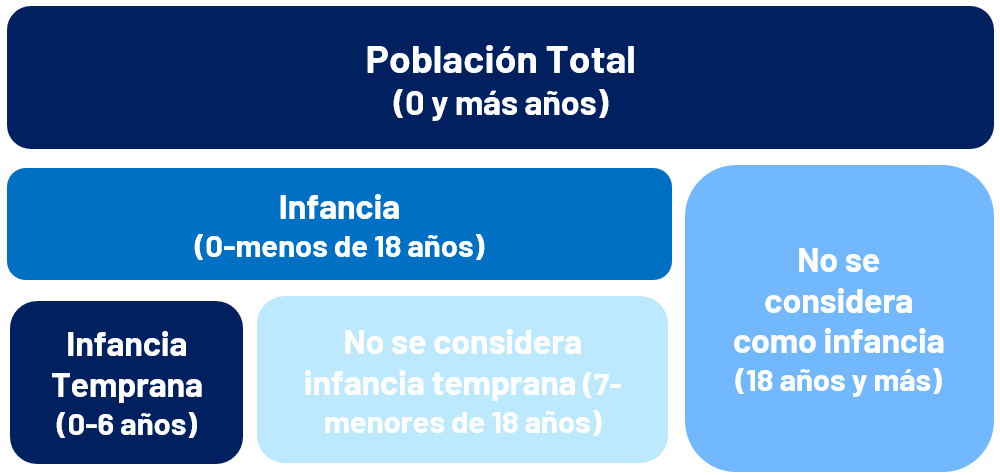 Fuente: Elaboración propia basada basada en metodología de Unicef.2. Análisis basado en los derechos que reconoce la Convención de los Derechos del Niño (CDN)El siguiente paso es el estudio de los derechos de la niñez en las intervenciones, éstas se clasifican de acuerdo con los derechos estipulados en la Convención de los Derechos del Niño (CDN), y desglosa éstos en temas específicos (Tabla1):Tabla 1. Derechos de la NiñezFuente: Elaboración propia basada en Inversión Pública en la Infancia y la Adolescencia en México (Unicef, 2011).3. Análisis de acuerdo con la especificidad de la inversión.Para conocer que tan específica es la inversión en infancia temprana, es decir, cuánto, cómo y en qué se invierte en alguna de las cuatro categorías de especificidad, se adopta y utiliza la metodología propuesta por Unicef, que a continuación se presenta: Tabla 2. Especificidad de la inversiónFuente: Elaboración propia basada en Inversión Pública en la Infancia y la Adolescencia en México (Unicef, 2011).4. Análisis de Programas Presupuestarios  (PP)Para conocer cuál es la contribución de cada programa presupuestario en atención de la población objeto de este anexo, se identifican los programas presupuestarios en los que se encontraron los programas, actividades institucionales, obras y acciones orientadas a atender las necesidades de la infancia temprana (pasos 1,2 y 3 de esta metodología).El importe presentado en el anexo podrá ser la totalidad o una parte de los recursos del programa presupuestario, lo anterior dependerá de las intervenciones identificadas para la infancia y la adolescencia.5. Análisis de Objetivos de Desarrollo Sostenible (ODS)Los ODS surgen en la Cumbre para el Desarrollo Sostenible, que se llevó a cabo en septiembre de 2015, en donde los Estados Miembros de la ONU aprobaron la Agenda 2030 para el Desarrollo Sostenible, que incluye un conjunto de 17 objetivos para poner fin a la pobreza, luchar contra la desigualdad y la injusticia, y hacer frente al cambio climático.Se analizaron las intervenciones del Anexo para identificar las asignaciones presupuestarias a los programas y acciones clasificados como inversión para la infancia temprana en el Estado que contribuyen al cumplimiento de las metas de los ODS. La inclusión de los ODS es fundamental al formar parte de los compromisos del Plan Estatal de Desarrollo 2018-2024. Análisis de ResultadosLa inversión en infancia temprana representa el 8.45% del total del presupuesto estatal y el 9.63% del gasto programable. El Presupuesto de Egresos 2022 destina una inversión para la infancia temprana que asciende a 3 mil 888 millones 824 mil 076 pesos. La primera infancia es un subgrupo importante de la población de 0 a menores de 18 años y esta representa el 33.12%, de lo que se invierte en la población de 0 a menores de 18 años (Tabla 3). Tabla 3. Inversión en infancia y adolescencia e infancia tempranaFuente: Elaboración propia.En cuanto a las asignaciones con enfoque por derechos, la inversión para la población objeto de este anexo centra su atención en dos derechos: El “derecho al desarrollo” cuyo importe de 2,419,561,660 corresponde al 62.22% del total invertido, y se distribuye en la atención educativa, recreativa y de asistencia social de los niños de 0 a 6 años.El “derecho a la supervivencia” concentra el 34.17% de los recursos totales destinados a  la infancia temprana con un importe de 1,328,899,558 y contempla acciones en beneficio de la salud y nutrición de los niños de 0 a 6 años.Los contribución en términos porcentuales correspondiente a los derechos “a la protección” y “a la participación” son del 3.56% y 0.05% respectivamente, con un importe de 140,362,858. Gráfica 2. Inversión en infancia temprana por derechoFuente: Elaboración propia.Los resultados del análisis de la especificidad de la inversión destaca que el 67.98% se destina a los agentes que actúan a favor de la niñez; el 19.60% a la inversión ampliada; el 7.04% atiende de manera directa a la población de 0 a 6 años y por último, el 5.38% se destina a bienes públicos.Gráfico 3. Especificidad de la inversión en infancia tempranaFuente: Elaboración propia.La totalidad de los recursos destinados a la primera infancia en el Estado está asignada a 23 Programas Presupuestarios que serán implementados por 16 dependencias y entidades de la Administración Pública Estatal.De acuerdo al importe asignado a los programas presupuestarios, en primer lugar se ubica Cobertura con Equidad en Educación Básica que incluye lo relativo a los servicios de educación básica, concentra el 59.77% de la inversión total destinada a Infancia temprana. En segundo lugar con un 9.02% está el Programa Presupuestario Prestación de Servicios de Salud, el cual es coordinado por OPD Servicios de Salud de Yucatán, y en tercer lugar con un 7.35% de la inversión se ubica el Programa de Atención Integral en Alimentación a Personas Sujetas de Asistencia Social coordinado por el Sistema para el Desarrollo Integral de la Familia en Yucatán.Asimismo, se destaca la inversión de los Programas Presupuestarios Prestación de Servicios de Salud a la Infancia, Gestión Escolar, Atención Integral en Alimentación a Personas Sujetas de Asistencia Social y Promoción y Restitución de Derechos de Niñas, Niños y Adolescentes del Estado de Yucatán que invierten la totalidad de su presupuesto en atención de la infancia temprana con un importe que asciende a 539 millones 265 mil 051 pesos (Tabla 4).Tabla 4. Inversión por programas presupuestariosFuente: Elaboración propiaEl Gobierno del Estado se ha sumado al compromiso de la atención a los Objetivos de Desarrollo Sostenible y sus metas, se identificaron que los programas, actividades institucionales, obras y acciones que conforman el Anexo contribuyen al cumplimiento de 6 de los 17 ODS, de los cuales el objetivo 4. Garantizar una educación inclusiva, equitativa y de calidad y promover oportunidades de aprendizaje durante toda la vida para todos representa el 60.58% de la inversión en la población de 0 a 6 años; en segundo lugar el Objetivo 3. Garantizar una vida sana y promover el bienestar para todos en todas las edades, con un 14.80% y en tercer lugar, el objetivo 2. Poner fin al hambre, lograr la seguridad alimentaria y la mejora de la nutrición y promover la agricultura sostenible con un 6.66%. El desglose de las asignaciones se presenta a continuación:Tabla 5. Inversión por Objetivo de Desarrollo Sostenibles.Fuente: Elaboración propia.ANEXO 18.2. PRESUPUESTARIO TRANSVERSAL DE INVERSIÓN PARA NIÑAS, NIÑOS Y ADOLESCENTESMetodología Para efectos de este Anexo se utiliza la metodología desarrollada de forma conjunta por Unicef y la Fundación IDEA, y se basa en la adaptación al contexto mexicano de un planteamiento metodológico ya aplicado por Unicef en otros países de Latinoamérica.Los pasos a seguir para la integración de este Anexo se describen a continuación:Análisis de los programas, actividades institucionales, obras y acciones 2022Se identifican por institución responsable los programas, actividades institucionales, obras y acciones del Anteproyecto de Presupuesto 2022 que destinan parcial o totalmente su presupuesto a la Inversión en Infancia. El análisis central radica en la selección de aquellas intervenciones destinadas a financiar programas que benefician en forma directa a infancia y adolescencia (población de 0 a menores de 18 años) y aquellas que atienden necesidades de fortalecimiento de los agentes que actúan a favor de los infantes y adolescentes (padres y tutores; así como los profesionales enfocados de forma exclusiva a la atención de menores de edad, como maestros y pediatras), en su rol de agentes del niño. También se consideró la inversión en infraestructura diseñada considerando las necesidades de la infancia y adolescencia.No se consideran las intervenciones que contemplan los gastos generales de las oficinas tales como suministro de servicios básicos, arrendamientos entre otros, ya que no tienen impacto en la atención a la infancia y adolescencia.Análisis basado en los derechos que reconoce la Convención de los Derechos de los Niños (CDN)Una vez identificados los programas, las actividades institucionales, obras y acciones, éstos se clasificaron de acuerdo con los derechos de la niñez estipulados en la Convención de los Derechos del Niño (CDN), los cuales para su compresión y estudio se desglosan en temas específicos (Tabla1):Tabla 1. Derechos de la Niñez y AdolescenciaFuente: Elaboración propia basada en Inversión Públicada en la Infancia y la Adolescencia en México (Unicef, 2011) Análisis de acuerdo con la especificidad de la inversiónPara conocer que tan específica es la inversión en infancia y adolescencia, es decir, cuánto, cómo y en qué se invierte en alguna de las cuatro categorías de especificidad, se adopta y utiliza la metodología propuesta por Unicef, que a continuación se presenta: Tabla 2. Especificidad de la inversión Fuente: Elaboración propia basada en Inversión Publicada en la Infancia y la Adolescencia en México (Unicef, 2011).Análisis de Programas Presupuestarios (PP)Para conocer cuál es la contribución de cada programa presupuestario en la implementación de la política estatal orientada a la población objeto de este anexo, se identifican los programas presupuestarios en los que se encontraron los programas, actividades institucionales, obras y acciones orientadas a atender las necesidades de la niñez y adolescencia.El importe presentado en el anexo podrá ser la totalidad o una parte de los recursos del programa presupuestario, lo anterior dependerá de las intervenciones identificadas para la infancia y la adolescencia.Análisis de Objetivos de Desarrollo Sostenible (ODS)Los ODS surgen en la Cumbre para el Desarrollo Sostenible, que se llevó a cabo en septiembre de 2015, en donde los Estados Miembros de la ONU aprobaron la Agenda 2030 para el Desarrollo Sostenible, que incluye un conjunto de 17 objetivos para poner fin a la pobreza, luchar contra la desigualdad y la injusticia, y hacer frente al cambio climático.Se analizan las intervenciones del Anexo para identificar las asignaciones presupuestarias a los programas y acciones clasificados como inversión para los Niños, Niñas y Adolescentes en el Estado que contribuyen al cumplimiento de las metas de los ODS. La inclusión de los ODS es fundamental al formar parte de los compromisos del Plan Estatal de Desarrollo 2018-2024.Análisis de resultadosEl Proyecto del Presupuesto de Egresos del 2022 destina 14 mil 452 millones 220 mil 893 pesos, a programas dirigidos a la población de 0 a menores de 18 años, lo que representa un 31.39% del total del presupuesto estatal (Gráfica 1), y 35.80% del gasto programable.Gráfica 1. Inversión en Niños, Niñas y AdolescentesFuente: Elaboración propiaLos resultados del análisis de la inversión con enfoque a los Derechos de la Niñez  y Adolescencia destacan que en 2022 en el Estado el 69.58% está destinada al Derecho al Desarrollo y un 28.79% destinada al Derecho a la Supervivencia (Ver Gráfica 2).Gráfica 2. Inversión en Infancia con enfoque a los Derechos de la Niñez y AdolescenciaFuente: Elaboración propia.A continuación se presenta la distribución de la inversión para cada uno de los temas específicos considerados en el análisis de los derechos.Tabla 2. Inversión en Infancia por Derecho y TemáticaFuente: Elaboración propia.El análisis de la especificidad de la inversión permite conocer el grado de focalización de la inversión en infancia y adolescencia. En este sentido, se observa que en Yucatán, el 67.58% se destina a inversión agéntica; en segundo lugar a inversión ampliada con un 24.67%, seguido de inversión específica con 4.92% y, por último en bienes públicos con 2.82% (Tabla 3).Tabla 3. Especificidad de la inversión en Infancia y adolescenciaFuente: Elaboración propia.La inversión destinada para la infancia y adolescencia en el estado de Yucatán en el año 2022, está distribuida en 41 Programas Presupuestarios, ejecutados por 29 dependencias y entidades de la Administración Pública Estatal (Tabla 4).Tabla 4. Inversión por Programa PresupuestarioFuente: Elaboración propia.La atención de los Objetivos de Desarrollo Sostenible es una prioridad para la administración pública estatal. Los proyectos y programas que conforman el Anexo contribuyen al cumplimiento de 10 de los 17 Objetivos de Desarrollo Sostenible, de los cuales los que cuentan con mayor presupuesto asignado son: en primer lugar el objetivo 4: Garantizar una educación inclusiva, equitativa y de calidad y promover oportunidades de aprendizaje durante toda la vida para todos, el cual representa el 71.70% de la inversión en infancia y adolescencia; en segundo lugar el objetivo 3: Garantizar una vida sana y promover el bienestar para todos en todas las edades con el 25.54%  y en tercer lugar, el objetivo 11: Lograr que las ciudades y los asentamientos humanos sean inclusivos, seguros, resilientes y sostenibles con el 2.12%. A continuación, se muestra la inversión para cada uno de los 10 Objetivos de Desarrollo Sostenible en la siguiente tabla:Tabla 5. Inversión por Objetivos de Desarrollo Sostenible  (ODS)Fuente: Elaboración propia.ANEXO 18.3. PRESUPUESTARIO TRANSVERSAL DE INVERSIÓN PARA LOS JÓVENESMetodología Para la integración de este Anexo se realiza un análisis con base en las siguientes vertientes:Análisis de los programas, actividades institucionales, obras y acciones 2022Se identificaron por institución responsable los programas, actividades institucionales, obras y acciones 2022, en los cuales se establecen para un año fiscal los objetivos, los entregables con sus metas y el presupuesto destinado a producir los bienes, servicios o ayuda y las actividades de apoyo o soporte dirigidas a la población juvenil. No se consideraron las intervenciones que contemplan los gastos generales de las oficinas tales como suministro de servicios básicos, arrendamientos, entre otros, ya que no tienen impacto en la atención a los jóvenes.Una vez identificadas las intervenciones que cuentan con inversión en jóvenes, se procede a clasificar de acuerdo con las temáticas que integran los derechos de los jóvenes y la especificidad de la inversión. Análisis basado en los derechos que reconoce la Convención Iberoamericana de los Derechos de los Jóvenes. Para este Anexo se contempla las principales categorías en inversión social, con las cuales se pretende mejorar la calidad de vida de los jóvenes.Tabla 1. Derechos de los JóvenesFuente: Elaboración propia basada en la Convención Iberoamericana de los Derechos de los Jóvenes.Análisis de acuerdo con la especificidad de la inversión.Para diferenciar la inversión de este significativo grupo poblacional, en cuanto a su pertinencia, cobertura, efectividad y resultados, se considera la siguiente clasificación propuesta por Unicef.Tabla 2. Especificidad de la InversiónFuente: Elaboración propia basada en Inversión Pública en la Infancia y la Adolescencia en México (Unicef, 2011).Análisis de Programas PresupuestariosPara conocer cuál es la contribución de cada programa presupuestario en la atención de los jóvenes, se identifican los programas presupuestarios en los que se encontraron los programas, actividades institucionales, obras y acciones orientadas a atender las necesidades de la población objeto de este anexo (pasos 1,2 y 3 de esta metodología).El importe presentado en el anexo podrá ser la totalidad o una parte de los recursos del programa presupuestario, lo anterior dependerá de las intervenciones identificadas para la población juvenil.Análisis de Objetivos de Desarrollo Sostenible (ODS)Los ODS surgen en la Cumbre para el Desarrollo Sostenible, que se llevó a cabo en septiembre de 2015, en donde los Estados Miembros de la ONU aprobaron la Agenda 2030 para el Desarrollo Sostenible, que incluye un conjunto de 17 objetivos para poner fin a la pobreza, luchar contra la desigualdad y la injusticia, y hacer frente al cambio climático.En dicho sentido, la discusión en curso sobre los ODS, ha puesto especial énfasis en las nuevas generaciones. Entre las propuestas de metas orientadas hacia la juventud, destaca la formación de habilidades para la vida, especialmente la alfabetización y aquellas que favorezcan una mejor inserción laboral, un menor desempleo juvenil y el acceso a empleos de calidad.Se analizaron las intervenciones del Anexo para identificar las asignaciones presupuestarias a los programas y acciones clasificados como inversión para los jóvenes en el Estado que contribuyen al cumplimiento de las metas de los ODS. La inclusión de los ODS es fundamental al formar parte de los compromisos del Plan Estatal de Desarrollo 2018-2024.Análisis de ResultadosLa inversión 2022 destinada a los jóvenes asciende a 6 mil 448 millones 337 mil 151 pesos, lo cual representa el 14% respecto al total del Presupuesto de Egresos de Gobierno del Estado de Yucatán (ver gráfica 1).Gráfica 1 Asignaciones presupuestales para los jóvenes (%)Fuente: Elaboración propia.Como resultado del análisis de las asignaciones presupuestales de los derechos de los jóvenes, destaca la inversión en el tema Educación en el Estado, cuyo importe de 5 mil 287 millones 93 mil 382 pesos representan el 81.99% de la inversión en jóvenes (ver gráfica 2).Gráfica 2. Asignaciones presupuestales de los derechos de los jóvenes según temaFuente: Elaboración propia.En la categoría “otros” se encuentran los temas de economía y trabajo e información, de los cuales el 0.31% representa 19 millones 801 mil 184 pesos.La inversión a los derechos de los jóvenes está orientada primordialmente a la atención de los alumnos dentro de los distintos centros educativos, así como apoyos en especie y apoyos económicos; de igual modo para la atención en temas prioritarios de salud, donde se contemplan servicios médicos, platicas, así como la detección y diagnóstico oportuno a personas en situación de violencia cuyo porcentaje asciende en 5.59%.El análisis de la especificidad de la inversión en jóvenes muestra que se destina el 78.75% para la inversión agéntica o indirecta representando un total de 5 mil 78 millones 290 mil 844 pesos para la inversión en los jóvenes.La inversión ampliada asciende a 834 millones 616 mil 69 pesos, representando un 12.94% de la inversión total. A continuación, se presenta la distribución de acuerdo con las categorías de la especificidad de la inversión (ver gráfica 3).Gráfica 3. Especificidad de la inversiónFuente: Elaboración propia.Para bienes públicos, se destinan 383 millones 586 mil 314 pesos, lo que representa el 5.95% de la inversión. A su vez el 2.35% del importe total está destinado a la inversión específica o directa el cual asciende en 151 millones 843 mil 924 pesos.Asimismo, el total de la inversión para la juventud en el 2022, está asignada en 46 Programas Presupuestarios, ejecutados por 36 instituciones de la Administración Pública Estatal (tabla 3).Tabla 3. Asignación presupuestal por programaFuente: Elaboración propia.Los programas, actividades institucionales, obras y acciones que conforman el Anexo contribuyen al cumplimiento de 8 de los 17 Objetivos de Desarrollo Sostenible, de los cuales los que cuentan con mayor presupuesto asignado son: en primer lugar el Objetivo 4 Garantizar una educación inclusiva, equitativa y de calidad y promover oportunidades de aprendizaje durante toda la vida para todos, el cual representa el 84.62% de la inversión jóvenes; en segundo lugar el Objetivo 11 Lograr que las ciudades y los asentamientos humanos sean inclusivos, seguros, resilientes y sostenibles.A continuación, se muestra las asignaciones para cada uno de los 8 Objetivos de Desarrollo Sostenible en la tabla 4.Tabla 4. Asignaciones presupuestales por Objetivo de Desarrollo SostenibleFuente: Elaboración propia.ANEXO 18.4. ASIGNACIONES PRESUPUESTALES PARA IMPLEMENTAR LAS MEDIDAS DE MITIGACIÓN Y ADAPTACIÓN PARA EL CAMBIO CLIMÁTICOANEXO 18.5. ASIGNACIONES PRESUPUESTALES PARA LA IGUALDAD ENTRE MUJERES Y HOMBRESEste Anexo tiene como objetivo servir como herramienta de análisis para mejorar la transparencia del presupuesto de egresos al visibilizar los montos de inversión que se presupuestan en materia de igualdad entre mujeres y hombres.Metodología Para la elaboración de este Anexo, el primer paso consiste en tomar como elemento de análisis los programas, actividades institucionales, obras y acciones del Anteproyecto, en los que se establecen para el año fiscal los objetivos, los entregables con las metas y el presupuesto destinado para producir los bienes, servicios, subsidios, ayudas, actividades institucionales o los servicios personales. Se revisaron el contenido de las intervenciones, identificando palabras como igualdad, equidad, género, mujeres, niñas, perspectiva de género, violencia contra las mujeres, entre otras que pudieran dar como referencia la atención a las mujeres, además de acciones para reducir brechas y que contribuyan a la igualdad. En este análisis no se consideraron las intervenciones que incluyen los gastos generales de las oficinas, tales como suministro de servicios básicos, arrendamientos, entre otros, ya que no tienen impacto en la igualdad entre mujeres y hombres.Posteriormente, las intervenciones seleccionadas se agruparon a partir de los derechos humanos de las mujeres, tomando como base la clasificación promovida por el Instituto Nacional de las Mujeres, sustentada en los ordenamientos legislativos vigentes en México. Para cada derecho, se identificaron temas específicos que permitieron conceptualizarlos para tener una mayor claridad del ámbito de que abarca cada uno de ellos.A continuación, se presenta el listado de los derechos con sus respectivos temas y conceptualizaciones.Tabla 1. Derechos Humanos de las MujeresFuente: Elaboración propia basada en Derechos Humanos de las Mujeres (Inmujeres, 2007).Para definir las categorías de análisis de acuerdo con la asignación de los recursos, se hizo una revisión y adaptación de las categorías utilizadas en la metodología elaborada por el Fondo de las Naciones Unidas para la Infancia (Unicef) en el análisis de la inversión en infancia y adolescencia. A fin de hacer un adecuado análisis de las asignaciones presupuestales para la igualdad entre mujeres y hombres, se establecieron las siguientes. Tabla 2. Especificidad de la inversiónFuente: Elaboración propia basada en Inversión Pública en la Infancia y la Adolescencia en México. (Unicef,2011).Es necesario hacer una precisión en relación con la inversión asignada a la educación: no se incluyó el presupuesto global del sector que atiende a niños, niñas, adolescentes y jóvenes. Si bien, en estricto sentido dicha información debió incorporarse al Anexo, esto aumentaría sustancialmente el gasto asignado para la igualdad; dicho monto debería ser clasificado como gasto ampliado, pues una proporción sustancial de mujeres es beneficiaria. No obstante, actualmente no es posible identificar la proporción de este gasto que se destina a las mujeres, lo que hace necesaria la aplicación futura de ponderadores para calcular los montos correspondientes. Posteriormente, se llevó a cabo el análisis de las intervenciones identificadas para el Anexo de Igualdad de acuerdo con su alineación con los programas presupuestarios.  Los Objetivos de Desarrollo Sostenible (ODS) fueron definidos en la Agenda 2030 por los Estados miembros de la Organización de las Naciones Unidas durante la Cumbre para el Desarrollo Sostenible, realizada en septiembre de 2015. Los 17 objetivos aprobados se formularon para poner fin a la pobreza, luchar contra la desigualdad y la injusticia, además de hacer frente al cambio climático. Al formar parte de los compromisos internacionales adquiridos por México y estar incluidos en el Plan Estatal de Desarrollo 2018-2024, es relevante identificar las asignaciones presupuestarias de los programas y acciones de este Anexo que de manera directa contribuyen al cumplimiento de los ODS y sus respectivas metas. Para ello, se revisó cada una de las intervenciones identificadas en los pasos anteriores, y se procedió a revisar su información para clasificarlas de acuerdo al objetivo con el que se relacionan.Análisis de ResultadosEn el Proyecto del Presupuesto de Egresos del 2022, se asignaron 849 millones 951 mil 931 pesos a programas y acciones dirigidas al cumplimiento de los derechos de las mujeres y la igualdad de género, lo que representa 1.8% del total del presupuesto estatal y 2.1% del gasto programable (gráfica 1).Gráfica 1. Asignaciones presupuestales para la igualdad entre mujeres y hombresFuente: Elaboración propia.Cabe destacar que en el Anexo de erogaciones para la igualdad entre mujeres y hombres del presupuesto federal 2022 se muestra una asignación presupuestaria destinada a este ámbito que representa el 3.3% del gasto total federal.En los resultados del análisis de la asignación presupuestaria destinada a los derechos de la mujer, se encontró que el derecho a la salud representa la mayor inversión en el estado, con 55.9% del presupuesto para la igualdad entre mujeres y hombres; en segundo lugar se encuentra el derecho a una vida libre de violencia con 19.5%, seguido del derecho al desarrollo con 14.1% (gráfica 2).Gráfica 2. Distribución del presupuesto para la igualdad según derecho de la mujerFuente: Elaboración propia. A partir de la clasificación del presupuesto asignado por derecho, se hizo una alineación a los temas que serán atendidos durante 2022 (tabla 3).Tabla 3. Clasificación por derecho de la mujer y temáticaFuente: Elaboración propia.Para complementar el análisis de los derechos de la mujer, se realizó la clasificación por especificidad de la inversión, lo que permite conocer su orientación de acuerdo a la población objetivo a la que se dirigen las intervenciones públicas. Gráfica 3. Distribución de acuerdo a la especificidad de la inversiónFuente: Elaboración propia. La mayor inversión se refleja en inversión ampliada, lo que representa 48.7% de las erogaciones para la igualdad; por su parte, la inversión agéntica o indirecta representa el 37.2% del total (gráfica 3). Estas erogaciones presupuestales se distribuyen en 40 programas presupuestarios, así como entre 25 dependencias y entidades que destinan recursos para la igualdad entre mujeres y hombres los cuales se presentan en la siguiente tabla.Tabla 4. Asignación presupuestal por institución y programaFuente: Elaboración propia.En cuanto a los Objetivos de Desarrollo Sostenible, el 70.4% de la inversión destinada para la igualdad entre mujeres y hombres incluida en este Anexo contribuye a la atención de 6 de los 17 objetivos (ver tabla 6): Objetivo 2. Poner fin al hambre, lograr la seguridad alimentaria y la mejora de la nutrición y promover la agricultura sostenibleObjetivo 3. Garantizar una vida sana y promover el bienestar para todos en todas las edadesObjetivo 4. Garantizar una educación inclusiva, equitativa y de calidad y promover oportunidades de aprendizaje durante toda la vida para todosObjetivo 5. Lograr la igualdad entre los géneros y empoderar a todas las mujeres y las niñasObjetivo 8. Promover el crecimiento económico sostenido, inclusivo y sostenible, el empleo pleno y productivo y el trabajo decente para todosObjetivo 16. Promover sociedades pacíficas e inclusivas para el desarrollo sostenible, facilitar el acceso a la justicia para todos y crear instituciones eficaces, responsables e inclusivas a todos los niveles.Tabla 5. Asignaciones presupuestales por Objetivo de Desarrollo SostenibleFuente: Elaboración propia.Cabe destacar que el ODS número 5 se diseñó exclusivamente para el logro de la igualdad entre mujeres y hombres, así como el empoderamiento de niñas y mujeres, e incluye metas en diferentes ámbitos del desarrollo, como son la educación, el empleo, la participación política, la salud, la transversalización de las políticas públicas de igualdad, entre otros. Es por ello, que tiene una proporción significativa de las asignaciones presupuestales para la igualdad que se alinean a este objetivo. Como parte del seguimiento a lo establecido en el “Dictamen sobre la Implementación de las propuestas contenidas en las conclusiones del informe emitido por el Grupo de Trabajo conformado para atender la solicitud de Alerta de Violencia de Género contra las Mujeres en el Estado de Yucatán”, para el 2022 se destinan 92 millones 753 mil 633 pesos, lo que representa el 9% del total del presupuesto destinado para la igualdad de género. Los montos por conclusión y la estructura porcentual se muestran en la siguiente tabla:Tabla 6. Montos totales y porcentajes asignados por conclusiónFuente: Secretaría de la Mujeres.La conclusión 8 se enfoca en el fortalecimiento de bienes, servicios y acciones que beneficien prioritariamente a las mujeres, a través de las asignaciones presupuestales de las dependencias y entidades. Para 2022, esta conclusión compromete 49 millones 703 mil 318 pesos, que representan el 51.55% dentro del presupuesto destinado al seguimiento de la AVG; mientras que la conclusión con menor asignación fue la cuarta, con 0.81%, la cual se relaciona con las atenciones en apego a la NOM-046-SSA-2016 desde los servicios de salud. Asimismo, resalta sobre la conclusión 2, relacionada con el Banco Estatal de Datos e Información sobre casos de Violencia contra las Mujeres (BAESVIM) un incremento en sus asignaciones respecto a las del año anterior. La siguiente gráfica muestra el porcentaje del presupuesto etiquetado por conclusión asignado por las instituciones:Gráfica 4. Porcentaje del presupuesto para la igualdad asignado a alguna conclusión AVGFuente: Secretaría de la Mujeres.La institución que designó más recursos para dar seguimiento a las conclusiones fue la Secretaría de las Mujeres con el 67.04%. Cabe mencionar que, aún existen retos en el fortalecimiento de la asignación presupuestal para el seguimiento de la AVG en materia de seguridad pública y desarrollo social. La siguiente gráfica muestra el porcentaje de los recursos asignados para cada conclusión:Gráfica 5. Participación en el presupuesto AVG por instituciónFuente: Secretaría de la Mujeres.El monto al que ascienden los recursos comprometidos por dependencia o entidad se muestra en la siguiente tabla, en la que también se observa la participación de cada una dentro del total asignado para la atención de las distintas conclusiones.Tabla 7. Participación y monto asignado por institución para el seguimiento de las conclusiones AVG.Fuente: Secretaría de la Mujeres.A continuación, se resumen las asignaciones realizadas por cada institución para cada conclusión:Fuente: Secretaría de la Mujeres.ANEXO 18.6. ASIGNACIONES PRESUPUESTALES PARA EL SISTEMA DE JUSTICIA PENAL ACUSATORIOANEXO 18.7. PRESUPUESTARIO TRANSVERSAL DE INVERSIÓN PARA EL DESARROLLO RURAL SUSTENTABLEMetodología Para efectos de este Anexo se desarrolló la metodología con el fin de visibilizar los recursos destinados al Desarrollo Rural Sustentable, para el mejoramiento integral del bienestar social de la población y de las actividades económicas en los territorios comprendidos como poblaciones rurales.Los pasos a seguir para la integración de este Anexo se describen a continuación:Análisis de los programas, actividades institucionales, obras y acciones 2022Se identificaron por institución responsable los programas, actividades institucionales, obras y acciones que forman parte del Anteproyecto de Presupuesto 2022 y que destinan parcial o totalmente su presupuesto al Desarrollo Rural Sustentable. Es decir, se seleccionaron aquellas intervenciones destinadas a financiar en forma directa o una parte de ellas que consideran implementar acciones en localidades rurales y por lo tanto van a atender a la población rural.Análisis basado en las Vertientes para el Desarrollo Rural Sustentable Una vez identificadas las intervenciones, se clasificaron en ocho vertientes orientadas a desarrollar acciones en el medio rural (Tabla1):Tabla 1. Vertientes para el Desarrollo Rural SustentableFuente: Elaboración propia basada en “Análisis del Programa Especial Concurrente 2020 – 2024” 
(Centro de Estudios para el Desarrollo Rural Sustentable y la Soberanía Alimentaria. Agosto 2020).Análisis de acuerdo con la especificidad de la inversión.Para conocer la inversión, en cuanto a su pertinencia, cobertura, efectividad y resultados; se determinó el grado de focalización de la inversión en el Desarrollo Rural Sustentable en el Estado, a partir de la clasificación de las intervenciones en alguna de las tres categorías de especificidad de la inversión, presentadas a continuación: Tabla 2. Especificidad de la inversión Fuente: Elaboración propia basada en Inversión Publicada en la Infancia y la Adolescencia en México (Unicef, 2011)Análisis de Programas Presupuestarios (PP)Para conocer cuál es la contribución de cada programa presupuestario en el desarrollo rural sustentable, se identifican los programas presupuestarios en los que se encontraron los programas, actividades institucionales, obras y acciones orientadas a atender las necesidades de la población objeto de este anexo (pasos 1,2 y 3 de esta metodología).El importe presentado en el anexo podrá ser la totalidad o una parte de los recursos del programa presupuestario, lo anterior dependerá de las intervenciones identificadas en el medio rural.Análisis de Objetivos de Desarrollo Sostenible (ODS)Los ODS surgen en la Cumbre para el Desarrollo Sostenible, que se llevó a cabo en septiembre de 2015, en donde los Estados Miembros de la ONU aprobaron la Agenda 2030 para el Desarrollo Sostenible, que incluye un conjunto de 17 objetivos para poner fin a la pobreza, luchar contra la desigualdad y la injusticia, y hacer frente al cambio climático.Se analizaron las intervenciones del Anexo para identificar las asignaciones presupuestarias a los programas y acciones clasificados como inversión para el Desarrollo Rural Sustentable en el Estado que contribuyen al cumplimiento de las metas de los ODS. La inclusión de los ODS es fundamental al formar parte de los compromisos del Plan Estatal de Desarrollo 2018-2024.Análisis de resultadosPara el Proyecto del Presupuesto de Egresos del 2022, el Gobierno del Estado destinará 3 mil 355 millones 342 mil 152 pesos en beneficio de la población rural, lo que representa un 7.29% del total del presupuesto estatal (Gráfica 1).Gráfica 1. Inversión en Desarrollo Rural SustentableFuente: Elaboración propiaEn el análisis de la inversión de acuerdo a las vertientes para el Desarrollo Rural Sustentable, se distingue que 38.65% está destinada a la vertiente Social y 34.70% destinada a la vertiente Educativa (Ver Gráfica 2).Gráfica 2. Inversión en Desarrollo Rural Sustentable por Vertiente
Fuente: Elaboración propia.La especificidad de la inversión permite conocer el grado de focalización de la inversión, en este sentido, se observa que 69.90% se destina a inversión específica o directa; en segundo término se encuentra la inversión ampliada con un 26.50%, seguido de inversión en bienes públicos con 3.60% (Tabla 3).Tabla 3. Especificidad de la inversión en Desarrollo Rural SustentableFuente: Elaboración propia.Los programas presupuestarios que tienen recursos asignados para el tema transversal objeto de esta anexo están asignados a 44 programas presupuestarios, que serán implementados por 29 instituciones de la Administración Pública Estatal (Tabla 4).Tabla 4. Inversión por Programa PresupuestarioFuente: Elaboración propia.La atención de los Objetivos de Desarrollo Sostenible es una prioridad para la administración pública estatal. Los proyectos y programas que conforman el Anexo contribuyen al cumplimiento de 10 de los 17 Objetivos de Desarrollo Sostenible, y de los cuales los que cuentan con mayor presupuesto asignado son: en primer lugar el objetivo 4: Garantizar una educación inclusiva, equitativa y de calidad y promover oportunidades de aprendizaje durante toda la vida para todos, el cual representa el 26.16% de la inversión en Desarrollo Rural Sustentable; en segundo lugar el objetivo 5: Lograr la igualdad entre los géneros y empoderar a todas las mujeres y las niñas y en tercer lugar, el objetivo 3:Garantizar una vida sana y promover el bienestar para todos en todas las edades. A continuación se muestra la inversión para cada uno de los 10 Objetivos de Desarrollo Sostenible en la siguiente tabla.Tabla 5. Inversión por Objetivos de Desarrollo Sostenible  (ODS)Fuente: Elaboración propia.ANEXO 18.8. PRESUPUESTARIO TRANSVERSAL DE INVERSIÓN PARA LA ETNIAEste Anexo es una herramienta que sirve para visibilizar los recursos presupuestarios que se destinan a la inversión para la Etnia y así mejorar la transparencia del presupuesto de egresos. Metodología1.- Análisis de los programas, actividades institucionales, obras y acciones 2022.Para la elaboración de este Anexo, el primer paso consiste en tomar como elemento de análisis de los programas, actividades institucionales, obras y acciones, en los que se establecen para el año fiscal los objetivos, los entregables con las metas y el presupuesto destinado para los servicios, subsidios, ayudas, actividades de apoyo o soporte o los servicios personales.  El análisis central radica en la selección de aquellas intervenciones destinadas a financiar programas que benefician en forma directa o indirecta a la Etnia en Yucatán al preservar las tradiciones e identidad cultural, así como reducir la pobreza y pobreza extrema en los pueblos indígenas del Estado.No se consideran las intervenciones que contemplan los gastos generales de las oficinas tales como suministro de servicios básicos, arrendamientos entre otros, ya que no tienen impacto en la atención de la Etnia.2.- Análisis basado en los derechos que reconoce la Declaración de las Naciones Unidas sobre los Derechos de los Pueblos Indígenas y la Ley para la Protección de los Derechos de la Comunidad Maya del Estado de Yucatán.Una vez identificadas las intervenciones, éstas se clasificaron de acuerdo con los derechos del pueblo indígena estipulados por la Declaración de las Naciones Unidas sobre los Derechos de los Pueblos Indígenas. y la Ley para la Protección de los Derechos de la Comunidad Maya del Estado de Yucatán los cuales para su compresión y estudio se desglosan en temas específicos (Tabla1):Tabla 1. Derechos de los Pueblos IndígenasFuente: Elaboración propia basada en la Declaración de las Naciones Unidas sobre los Derechos de los Pueblos Indígenas. (ONU 2008) y la Ley para la Protección de los Derechos de la Comunidad Maya del Estado de Yucatán. (CNDH 2011).En este sentido, vale la pena destacar que esta metodología se encuentra en desarrollo, por lo que será mejorada gradualmente, conforme se vaya probando técnicamente la utilidad de la información que proporciona. Posteriormente, se llevó a cabo el análisis de las intervenciones identificadas para el Anexo de la Etnia de acuerdo con su alineación con los programas presupuestarios.Los Objetivos de Desarrollo Sostenible (ODS) fueron definidos en la Agenda 2030 por los Estados miembros de la Organización de las Naciones Unidas durante la Cumbre para el Desarrollo Sostenible, realizada en septiembre de 2015. Los 17 objetivos aprobados se formularon para poner fin a la pobreza, luchar contra la desigualdad y la injusticia, además de hacer frente al cambio climático. Al formar parte de los compromisos internacionales adquiridos por México y estar incluidos en el Plan Estatal de Desarrollo 2018-2024, es relevante identificar las asignaciones presupuestarias de los programas y acciones de este Anexo que de manera directa contribuyen al cumplimiento de los ODS y sus respectivas metas. Para ello, se revisó cada una de las intervenciones identificadas en los pasos anteriores, y se procedió a revisar su información para clasificarlas de acuerdo al objetivo con el que se relacionan. Para definir las categorías de análisis de acuerdo a la asignación de los recursos, se hizo una revisión y adaptación de las categorías utilizadas en la metodología elaborada por el Fondo de las Naciones Unidas para la Infancia (Unicef) en el análisis de la inversión en infancia y adolescencia. A fin de hacer un adecuado análisis de las asignaciones presupuestales para la Etnia, se establecieron las siguientes:Tabla 5. Especificidad de la inversiónFuente: Elaboración PropiaAnálisis de ResultadosEn el Proyecto del Presupuesto de Egresos del 2022, se asignaron 8 mil 910 millones 492 mil 79 pesos a programas y acciones dirigidas al cumplimiento de los derechos del Pueblos Indígenas, lo que representa 19% del total del presupuesto estatal (gráfica 1) y 22.07% del gasto programable.Gráfica 1. Asignaciones presupuestales para la EtniaFuente: Elaboración PropiaEn lo que respecta a los derechos del pueblo indígena, se encontró que el derecho al desarrollo representa la mayor inversión con 75.97% del presupuesto; en segundo lugar, con 13.46% se encuentra el derecho a educación, seguido del derecho a la igualdad con 7.80%, y del derecho a la tierra y a la utilización de recursos con 2.17%; por último, el derecho a la identidad social y cultural con el 0.59% (gráfica 2).Gráfica 2. Distribución del presupuesto para la Etnia según el derecho de los pueblos indígenasFuente: Elaboración PropiaA continuación, se presenta el detalle de las temáticas para cada derecho, en este sentido, se observa que, de acuerdo a la temática con mayor asignación de presupuesto, en primer lugar se ubica Acceso a servicios de salud con 64.04%, en segundo lugar acceso a servicios de educación con 9.46% y en tercer lugar Autonomía con un 6.79% de la inversión total (tabla 3).Tabla 3. Clasificación por derecho del pueblo indígenaFuente: Elaboración propiaEn cuanto a la clasificación por especificidad de la inversión, esta permite conocer su orientación de acuerdo a la población objetivo a la que se dirigen las intervenciones públicas. La mayor contribución se refleja en la “inversión agéntica o indirecta”, lo que representa 47.01% de las erogaciones para la Etnia; por su parte, la inversión específica o directa representa 43.60% del total (gráfica 3). Gráfica 3. Distribución de acuerdo con la especificidad de la inversiónFuente: Elaboración PropiaLas erogaciones presupuestales destinadas a la etnia se distribuyen en 63 programas presupuestarios que serán ejecutados por 38 dependencias y entidades de la administración pública estatal (tablas 4 y 5).Tabla 4. Asignación presupuestal por programaFuente: Elaboración PropiaTabla 5. Asignación presupuestal por instituciónFuente: Elaboración PropiaEn cuanto a los Objetivos de Desarrollo Sostenible, el 100% de la inversión destinada para la Etnia incluida en este Anexo contribuye a la atención de 13 de los 17 objetivos (tabla 5):Tabla 6. Asignaciones presupuestales por Objetivo de Desarrollo SostenibleFuente: Elaboración propia. ANEXO 19. ANEXOS INFORMATIVOSANEXO 19.1 METODOLOGÍA PARA LA PROYECCIÓN DE INGRESOS Y EGRESOSSupuestos técnicosLa metodología de proyección de ingresos y egresos del estado de Yucatán se establece de conformidad con el Artículo 5 fracción II de la Ley de Disciplina Financiera de las Entidades Federativas y los Municipios (LDFEFM), con fundamento en los Criterios Generales de Política Económica 2022 (CGPE).La proyección de ingresos y egresos se realiza con base en los siguientes lineamientos generales:Los ingresos locales aumentaron al ritmo del crecimiento nominal del PIB. Los ingresos por concepto de participaciones y aportaciones se proyectan de manera indirecta, según el porcentaje que representan del PIB nominal de acuerdo con los CGPE.El Gasto no etiquetado aumentó también al ritmo del crecimiento nominal del PIB.No se consideran gastos de inversión con los recursos de libre disposición mientras no haya suficiente ahorro interno.Los lineamientos principales de la proyección provienen de los CGPE. Los supuestos adicionales a estos lineamientos generales se establecen en cada apartado de proyección y se sustentan con información del Proyecto de Presupuesto de Egresos de la Federación (PPEF), el Presupuesto de Egresos de la Federación (PEF) y el Proyecto de Presupuesto de Egresos del Estado de Yucatán (PPEEY).Tabla 1. Marco macroeconómico 2021 – 2027*Corresponde al escenario de crecimiento puntual planteado para las estimaciones de finanzas públicasFuente: Elaboración propia con base en los CGPE 2022 (SHCP, Pp.3)Proyección de IngresosLos ingresos locales del Poder Ejecutivo del Estado de Yucatán están relacionados con las acciones del Gobierno del Estado para incentivar la recaudación y con el desempeño económico de la entidad. Si bien la economía local está relacionada con la economía nacional, la dinámica económica de Yucatán es muy particular dada su dependencia del sector servicios (69.7% del PIBE), en comparación con otras entidades con mayor peso de la industria como Monterrey o el Estado de México.La proyección de los ingresos de libre disposición, con excepción de las Participaciones, se realiza a través del cálculo de factores anuales de crecimiento para cada uno de los conceptos de ingresos. Se calcula cada año el porcentaje de variación en los ingresos; si este fuese negativo, se considera un crecimiento igual a cero. Con base en un horizonte de seis años, desde 2017 hasta 2022, se calcula la tasa anual de crecimiento compuesto para cada partida.Tabla 2. Factores de crecimiento anual de los ingresos de libre disposiciónFuente: Elaboración propiaLa proyección de ingresos se realiza con base en la Tasa Anual de Crecimiento Compuesta (TACC) estimada en la Tabla 2. Se establece como límite de incremento en la proyección el crecimiento nominal estimado en el PIB nacional. El límite de crecimiento en el monto nominal de los capítulos para cada uno de los cinco años de proyección se calcula como:Donde % Crecimiento nominal: Porcentaje de crecimiento nominal del PIB.% Crecimiento real: Porcentaje de crecimiento real del PIB con base en los CGPE. % Deflactor del PIB: Deflactor del PIB con base en los CGPE.Tabla 3. Límite de crecimiento nominal en los ingresos Fuente: Elaboración propiaLas participaciones del ramo 28 son parte del Gasto Programable del Gobierno Federal, por lo que los CGPE presentan una proyección del total de Participaciones como porcentaje del PIB nacional. Con los datos de la estimación de cierre del ejercicio del Presupuesto de Egresos 2021 y los datos del Proyecto de Presupuesto de Egresos 2022 del Estado de Yucatán, se calcula el porcentaje del monto total de participaciones asignado a la entidad. A partir del 2022, este porcentaje se estima como el promedio simple del porcentaje de dos años anteriores.Tabla 4. Proyección de Participaciones del Ramo 28Fuente: Elaboración propia con base en los PEF 2021 y 2022Los CGPE no contienen información para proyectar las aportaciones del ramo 33. La proyección toma como base el PEF para el ejercicio 2021, PPEF para el 2022 y el PPEEY 2022 así como los ingresos por concepto de Aportaciones de la estimación de cierre del año 2021.  Para estos dos ejercicios se calcula el porcentaje del PIB nacional que representan las Aportaciones del Ramo 33 y para los años subsecuentes a partir del 2023 este porcentaje se calcula como el promedio simple de este indicador en los dos períodos inmediatos anteriores.Tabla 5. Proyección de Aportaciones del Ramo 33Fuente: Elaboración propia con base en los PEF 2021, PPEF 2022, PPEEY 2022Las transferencias federales etiquetadas, con excepción de las Aportaciones del Ramo 33, se proyectan de manera similar a los ingresos locales. Se calcula la tasa anual de crecimiento compuesto de la partida de ingresos. Dado el contexto de recuperación económica derivado de la COVID-19 y desde un ángulo conservador, se asume la ausencia de Ingresos derivados de Financiamientos.Cuando se consolidan todas las proyecciones de ingresos, se obtiene un incremento del 11.41% de ingresos en 2022 con respecto a 2021, lo cual es consistente con un escenario de normalización de la recaudación como consecuencia de la reactivación paulatina de la economía. A partir de 2022 los ingresos aumentan entre el 5.05 y 6.89%; durante el período de proyección los ingresos aumentan a una TACC del 5.93%.Tabla 6. Proyección de ingresos 2022 – 2027 (pesos)Fuente: Elaboración propiaProyección de EgresosLa proyección de egresos se realiza de forma similar a la proyección de los ingresos locales. Se calcula, por cada concepto de egresos con excepción de la deuda y de la inversión pública y para cada año entre 2017 y 2022, la Tasa Anual de Crecimiento Presupuestal (TACP) y posteriormente la TACC del período. Si la tasa de crecimiento entre un año y otro es negativa para algún período, se asume un crecimiento de cero. Todos los capítulos, salvo el de deuda pública, se proyectan con base en estos factores de crecimiento y con los límites superiores previamente calculados en la Tabla 3.El gasto operativo incluye los egresos por Servicios Personales, Materiales y Suministros, Servicios Generales y Transferencias. El límite de crecimiento sobre los Servicios Personales según el Artículo 10 en la fracción I de la LDFEFM, es el valor que resulte menor entre el 3 por ciento de crecimiento real y el crecimiento real del PIB señalado en los CGPE para el ejercicio presupuestado. Si el crecimiento real del PIB en el ejercicio presupuestal es negativo, deberá considerarse un crecimiento real igual a cero. Deuda pública de largo plazoLa Deuda pública de largo plazo del Gobierno del Estado está integrada por 5 financiamientos contratados con dos diferentes instituciones financieras, la integración de la deuda de largo plazo y el saldo estimado al cierre del ejercicio 2021, se desglosa en la siguiente tabla.Tabla 7. Integración de la Deuda de Largo PlazoDe acuerdo a la evaluación publicada el 30 de junio de 2021 por el Sistema de Alertas el nivel de endeudamiento del Gobierno del Estado de Yucatán es: Sostenible. Por lo que el techo de financiamiento al que podrá acceder durante el ejercicio 2022 será del 15% de los Ingresos de Libre Disposición, de conformidad con los artículos 46 de la Ley de Disciplina Financiera de las Entidades Federativas y Municipios y 14 del Reglamento del Sistema de Alertas. Proyecciones de la deuda de largo plazoPara realizar las proyecciones del servicio de la deuda de largo plazo, se considera el perfil de amortización pactado en cada una de las disposiciones realizadas, el mecanismo para el cálculo de los intereses establecido en los contratos de crédito, así como los gastos que deriven de dar cumplimiento a las “Obligaciones de Hacer” establecidas en los contratos, tales como honorarios de administración fiduciaria, calificación de la estructura del crédito o calificación quirografaria y la contratación de coberturas sobre variaciones en la TIIE.A la fecha, todos los créditos que integran la deuda de largo plazo han concluido con su período de disposición, por lo que no se consideran disposiciones adicionales.Actualmente los créditos bancarios que integran la deuda pública de largo plazo cuentan con la calificación crediticia AAA en la escala local, esta calificación significa que la estructura cuenta con la más alta calidad crediticia, ofreciendo gran seguridad para el pago oportuno de sus obligaciones de deuda y manteniendo un mínimo riesgo crediticio ante escenarios económicos y financieros adversos, lo que permite el acceso a las mejores tasas de interés pactadas.Con base en la autorización otorgada mediante el Decreto 98/2019 publicado en el Diario Oficial del Gobierno del Estado de Yucatán el 31 de julio de 2019, se celebró el financiamiento con Banco Nacional de México, S.A., Integrante del Grupo Financiero Banamex, destinado a Inversión Pública Productiva que comprende la Implementación del Sistema Integral de Seguridad Electrónica denominado “Fortalecimiento Tecnológico de Seguridad y Monitoreo, Yucatán Seguro”, este financiamiento se contrató bajo las mejores condiciones de mercado, con una de las tasas más bajas en el momento de su contratación.Con base en la autorización legislativa contenida en el art. 5° de la Ley de Ingresos del Estado de Yucatán para el ejercicio fiscal 2020, expedida por el Decreto No. 156/2019, publicado en el Diario Oficial del Gobierno del Estado de Yucatán el 31 de diciembre de 2019, en el ejercicio 2020, se realizó el refinanciamiento de la deuda pública contratada por administraciones anteriores, esta operación se adjudicó a Banobras y se formalizó mediante tres contratos de crédito con las siguientes características:Deuda pública con garantíaAdicionalmente, a la deuda pública de largo plazo integra de un crédito bancario con Garantía del Fondo de Apoyo para Infraestructura y Seguridad, este financiamiento se contrató en abril de 2013 y se destinó a inversión asociada a proyectos en materia de infraestructura y seguridad pública. El saldo de este financiamiento se cubrirá a su término con los recursos del bono cupón cero adquirido con apoyo federal y que el Fideicomiso “Fondo de Apoyo para Infraestructura y Seguridad” transfiera a Banobras, en el marco del Programa de Financiamiento para Infraestructura y Seguridad en los Estados (PROFISE). Deuda a corto plazoSe estima que la Deuda de corto plazo del Gobierno del Estado, al cierre del ejercicio 2021 presente un saldo de 1,500 mdp, la integración de las obligaciones contratadas a la fecha, se presenta en la siguiente tabla.Tabla 8. Integración de la Deuda a Corto PlazoLas obligaciones a corto plazo fueron un mecanismo de financiamiento utilizado durante el ejercicio 2020, derivado del impacto de la pandemia en las finanzas estatales. El saldo observado al cierre del ejercicio 2020, se reducirá en los siguientes ejercicios y se liquidará totalmente previo al cierre de la actual administración.Proyecciones de la deuda a corto plazoPara los ejercicios siguientes a 2024, se estima la contratación de deuda a corto plazo por montos similares a los que se habían dispuesto previo a la pandemia, en el entendido de que dichas obligaciones a corto plazo se destinarán a cubrir insuficiencias de liquidez de carácter temporal, la liquidación de estas obligaciones requerirá disponibilidades presupuestales para el pago de intereses.Mecanismo para la potenciación del Fondo de Entidades Federativas FEIEFDurante el ejercicio 2020, derivado de los bajos precios del petróleo, así como por la disminución en la actividad económica nacional a consecuencia de la emergencia de salud pública causada por el virus SARS-CoV2 (COVID-19), la Secretaría de Hacienda y Crédito Público (SHCP) en su Informe sobre la Situación Económica, las Finanzas Públicas y la Deuda Pública correspondiente al primer trimestre de 2020, previó una disminución de la Recaudación Federal Participable y, en consecuencia, una caída en las participaciones federales que corresponden al Estado de México y sus municipios con respecto a lo presupuestado en la Ley de Ingresos del Estado de México para el ejercicio fiscal del año 2020.Por lo anterior, la Secretaría de Hacienda y Crédito Público (SHCP), de conformidad con los artículos 19 fracción IV y 21 fracción II, segundo párrafo de la Ley Federal de Presupuesto y Responsabilidad Hacendaria constituyó un fideicomiso público denominado Fondo de Estabilización de los Ingresos de las Entidades Federativas (FEIEF), con el objeto de compensar disminuciones en ingresos con respecto a lo estimado en la Ley de Ingresos de la Federación para el ejercicio fiscal de 2020, incluidas las disminuciones en el monto de la Recaudación Federal Participable.Al respecto, el 5 de junio de 2020 el Gobierno del Estado de Yucatán y el Gobierno Federal, por conducto de la SHCP, celebraron el Convenio de Colaboración para la entrega irrevocable de recursos por el que se estableció un mecanismo de compensación, de conformidad con lo previsto en el tercer párrafo del artículo 9 de la Ley de Coordinación Fiscal. En caso de que los recursos otorgados al mecanismo de pago, resulten insuficientes para cumplir con las obligaciones de pago que se generen derivadas del mecanismo de potenciación, se autorizó a la SHCP a llevar a cabo la compensación mensual de las cantidades faltantes, por monto que sea equivalente hasta por el 4% del Fondo General de Participaciones que le corresponden al Estado.El resto de los recursos disponibles después de cumplir con las obligaciones de deuda se destina a la inversión. En principio, la proyección plantea que los Ingresos no Etiquetados se utilicen para financiar el Gasto No Etiquetado y que los Ingresos Etiquetados costeen el Gasto Etiquetado.Una vez se ha cubierto el servicio de deuda, los recursos restantes se destinan a los proyectos de inversión pública no etiquetada y etiquetada respectivamente. Estos excedentes deberán sustentarse con base en las necesidades de infraestructura y gasto social de la entidad. La razón por la que el superávit se asigna en principio a la inversión pública obedece a un escenario de recuperación económica sobre la contingencia sanitaria derivada de la COVID–19, pero sobre todo para continuar en línea con los Criterios de Política Económica del Estado, que esperaban una recuperación y aumento en la inversión pública y una sinergia con la inversión privada. El excedente de la recaudación pudo también tener otros destinos como el pago de deuda, pero se plantea la inversión para incrementar los activos y beneficios financieros para la entidad, incentivar la inversión privada y contrarrestar los efectos de los recortes en la Inversión Pública Federal.Tabla 8. Proyección preliminar de egresos del estado de YucatánLa Tabla 8 muestra las proyecciones del Proyecto de Presupuesto de Egresos 2023 – 2027 con base en los lineamientos previamente descritos. Bajo las hipótesis de crecimiento planteadas, hay un déficit que se refleja en proyecciones negativas para la inversión pública. Estas proyecciones reflejan que los ingresos no son suficientes para mantener el ritmo de crecimiento histórico de los gastos, por lo cual se hacen ajustes sobre el gasto operativo de acuerdo con los siguientes lineamientos:Si en un período se identifica un déficit de ingresos, este déficit se distribuye sobre el gasto operativo no etiquetado de acuerdo con su peso relativo en esta proyección.El nuevo monto proyectado se usa como base para la proyección del siguiente año, de acuerdo con los límites de crecimiento previamente calculados en la Tabla 2. Este ajuste se repite con todos los períodos en los que, a través de montos de inversión pública negativos, se identifique un déficit en los ingresos.La Tabla 9 muestra los resultados de ajustar estas proyecciones.Tabla 9. Proyección de egresos del estado de YucatánANEXO 19.2 METODOLOGÍA PARA CALCULAR EL MONTO CORRESPONDIENTE AL FONDO DE DESASTRES NATURALES ESTATALCon fundamento en el artículo 9 de la Ley de Disciplina Financiera de las Entidades Federativas y los Municipios, se escribe la metodología del cálculo de los montos y factores utilizados:La fórmula de acuerdo con la mencionada ley es la siguiente:Donde: monto estimado anual que se le destina al Fideicomiso del Fondo para la Atención de Emergencias y Desastres Naturales del Estado de Yucatán. Recurso ejercido por la Entidad Federativa para la reconstrucción de la infraestructura de la entidad dañada que se registre durante el año . Denota la variación en el INPC variación del periodo actual (j) con respecto a un periodo anterior (i).Cálculo del factor de actualización de preciosPaso 1. Descarga de los datos.De la página de INEGI se descarga los valores históricos del Índice Nacional de Precios al Consumidor y sus Componentes.Paso 2. Se calcula el factor de actualización de diciembre a diciembre para cada uno de los años a partir del 2015 hasta el 2020.Donde: Denota la variación del periodo actual (j) con respecto a un periodo anterior (i). Denota el valor del índice nacional de precios al consumidor. Base segunda quincena de Julio 2018 (quincenal), Resumen, Subíndices subyacente y complementarios, Precios al Consumidor (INPC) del periodo actual (j). Denota el valor del índice nacional de precios al consumidor. Base segunda quincena de Julio 2018 (quincenal), Resumen, Subíndices subyacente y complementarios, Precios al Consumidor (INPC) del periodo anterior (i).Paso 3. Se obtiene la variación de la inflación de Diciembre de 2020 a Diciembre de 2021, es decir, .Este valor se obtiene de los criterios generales de política económica para la iniciativa de la ley de ingresos y el proyecto de presupuesto de egresos de la federación correspondientes al ejercicio fiscal 2022. Paso 4. Los cálculos para cada uno de los años del 2015 al 2020 se actualizan a precios del 2021 usando la variación determinada en el paso anterior, de modo que Resultados:Resultado: La fórmula aplicada, establecida en el artículo 9 de la Ley de Disciplina Financiera de las Entidades Federativas y los Municipios, siendo exclusivo el cálculo respecto a reconstrucción de obras de infraestructura, para el año 2022 se tiene un estimado de $ 2,911,203.62.Ahora bien, siendo la citada ley omisa en considerar otro factor de gasto, tales como, gasto en bienes muebles y servicios destinados para la habilitación de refugios temporales para los municipios afectados por un desastre natural; renta de vehículos y maquinaria para transporte de población y personal de protección civil, entre otros, y que la inversión para reconstrucción de obras de infraestructura de la entidad dañada por parte del FAED solo se ha ejercido en el 2020 un monto de $ $133,594,738.33 el resultado que nos arroja la fórmula de la Ley de Disciplina Financiera de las Entidades Federativas y los Municipios es citado en el párrafo anterior.De acuerdo al artículo 83 de la Ley de Protección Civil del Estado de Yucatán que indica que entre el objeto del FAED se encuentra proporcionar suministros de auxilio y asistencia ante situaciones de emergencia y de desastre, para responder de manera inmediata y oportuna a las necesidades urgentes de la población, así como en Las Reglas de Operación del Fondo para la Atención de Emergencias y Desastres del Estado de Yucatán, en específico en su articulado 9, que contempla como mecanismo de pago un fondo  revolvente, que tiene por objeto de manera textual lo siguiente:“proporcionar suministros de  auxilio y asistencia ante situaciones de emergencia y de desastre, para responder de manera inmediata y oportuna a las necesidades urgentes para la protección de la vida y la salud de la población, así como el rescate y movimiento transitorio de personas y bienes de las zonas de riesgo.”, las autorizaciones que ha realizado el FAED en distintos ejercicios fiscales, han sido utilizadas en bienes muebles y servicios para el apoyo a los municipios afectados por algún tipo de emergencia o desastres natural.Por lo tanto, se requiere un instrumento financiero que tenga por objeto ejecutar acciones para mitigar los efectos que produzca un fenómeno natural perturbador y realizar acciones de preparación para la atención de contingencias  en auxilio de  la población .Ya que el Estado de Yucatán se encuentra ubicado en una zona de vulnerabilidad por la llegada de fenómenos hidrometeorológico con efectos destructivos sobre los bienes y entorno de la población, por lo que es necesario la inmediata intervención de las autoridades correspondiente.Por lo anteriormente expuesto y fundado, es la razón por la cual no se puede solicitar un recurso derivado de un cálculo y fórmula de la multicitada ley federal, la cual su resultado no va de acuerdo con las necesidad y urgencias generadas por un desastre natural, las cuales sí se encuentran contempladas en la Ley de Protección Civil del Estado de Yucatán y Reglas de Operación del Fondo para la Atención de Emergencias y Desastres del Estado de Yucatán. Es por ello por lo que esta Dirección, tiene bien considerar en el Proyecto de Presupuesto de Egresos para el Ejercicios Fiscal 2020 de la SGG, la cantidad de $3,000,000.00 para el FAEDANEXO 19.3 METODOLOGÍA APLICADA PARA CALCULAR LAS TRANSFERENCIAS A PARTIDOS POLÍTICOSCOMPUTOS DE LA ELECCIÓN DE DIPUTACIONESRESULTADOS GENERALES – COMPUTOS DEL LA ELECCIÓN DE AYUNTAMIENTOSVOTOS PARTIDOS POLÍTICOSRAMOS AUTÓNOMOS2022PODER LEGISLATIVO225,583,450AUDITORÍA SUPERIOR DEL ESTADO DE YUCATÁN85,459,538CONGRESO DEL ESTADO140,123,912PODER JUDICIAL633,836,980CONSEJO DE LA JUDICATURA DEL ESTADO DE YUCATÁN453,785,596TRIBUNAL DE LOS TRABAJADORES AL SERVICIO DEL ESTADO Y DE LOS MUNICIPIOS11,945,592TRIBUNAL SUPERIOR DE JUSTICIA168,105,792ORGANISMOS AUTÓNOMOS2,818,732,226COMISIÓN DE LOS DERECHOS HUMANOS DEL ESTADO DE YUCATÁN36,796,032FISCALIA ESPECIALIZADA EN COMBATE A LA CORRUPCIÓN DEL ESTADO DE YUCATÁN19,777,095INSTITUTO ELECTORAL Y DE PARTICIPACION CIUDADANA DE YUCATÁN217,883,102INSTITUTO ESTATAL DE TRANSPARENCIA, ACCESO A LA INFORMACIÓN PÚBLICA Y PROTECCIÓN DE DATOS PERSONALES24,874,222TRIBUNAL DE JUSTICIA ADMINISTRATIVA DEL ESTADO DE YUCATÁN35,086,127TRIBUNAL ELECTORAL DEL ESTADO DE YUCATÁN28,525,758UNIVERSIDAD AUTÓNOMA DE YUCATÁN2,455,789,890TOTAL RAMOS AUTÓNOMOS3,678,152,656RAMOS ADMINISTRATIVOSRAMOS ADMINISTRATIVOSCONSEJERÍA JURÍDICA191,278,525DESPACHO DEL GOBERNADOR28,767,200FISCALÍA GENERAL DEL ESTADO460,721,055SECRETARÍA DE ADMINISTRACIÓN Y FINANZAS3,614,675,717SECRETARÍA DE DESARROLLO RURAL401,038,367SECRETARÍA DE DESARROLLO SOCIAL1,128,956,593SECRETARÍA DE DESARROLLO SUSTENTABLE653,046,296SECRETARÍA DE EDUCACIÓN12,442,863,699SECRETARÍA DE FOMENTO ECONÓMICO Y TRABAJO627,020,347SECRETARÍA DE FOMENTO TURÍSTICO422,483,804SECRETARIA DE INVESTIGACIÓN, INNOVACIÓN Y EDUCACIÓN SUPERIOR560,543,961SECRETARÍA DE LA CONTRALORÍA GENERAL113,386,551SECRETARÍA DE LA CULTURA Y LAS ARTES452,572,839SECRETARÍA DE LAS MUJERES82,531,406SECRETARÍA DE OBRAS PÚBLICAS1,854,716,525SECRETARÍA DE PESCA Y ACUACULTURA SUSTENTABLES105,548,096SECRETARÍA DE SALUD5,502,816,793SECRETARÍA DE SEGURIDAD PÚBLICA3,250,124,321SECRETARÍA EJECUTIVA DEL SISTEMA ESTATAL ANTICORRUPCIÓN14,988,486SECRETARÍA GENERAL DE GOBIERNO541,326,813TOTAL RAMOS ADMINISTRATIVOS32,449,407,394RAMOS GENERALESRAMOS GENERALESDEUDA PÚBLICA1,520,291,378JUBILACIONES Y PENSIONES803,870,620PARTICIPACIONES, APORTACIONES Y TRANSFERENCIAS A MUNICIPIOS7,586,328,273TOTAL RAMOS GENERALES9,910,490,271TOTAL46,038,050,321PODER EJECUTIVOIMPORTECONSEJERÍA JURÍDICA119,499,553DESPACHO DEL GOBERNADOR28,767,200DEUDA PÚBLICA1,520,291,378FISCALÍA GENERAL DEL ESTADO460,721,055JUBILACIONES Y PENSIONES803,870,620PARTICIPACIONES, APORTACIONES Y TRANSFERENCIAS A MUNICIPIOS7,586,328,273SAF - AGENCIA DE ADMINISTRACIÓN FISCAL DE YUCATÁN280,657,880SECRETARÍA DE ADMINISTRACIÓN Y FINANZAS826,377,632SECRETARÍA DE DESARROLLO RURAL401,038,367SECRETARÍA DE DESARROLLO SOCIAL496,838,529SECRETARÍA DE DESARROLLO SUSTENTABLE152,159,912SECRETARÍA DE EDUCACIÓN11,349,238,775SECRETARÍA DE FOMENTO ECONÓMICO Y TRABAJO483,675,016SECRETARÍA DE FOMENTO TURÍSTICO79,640,459SECRETARIA DE INVESTIGACIÓN, INNOVACIÓN Y EDUCACIÓN SUPERIOR140,149,133SECRETARÍA DE LA CONTRALORÍA GENERAL113,386,551SECRETARÍA DE LA CULTURA Y LAS ARTES409,529,213SECRETARÍA DE LAS MUJERES82,531,406SECRETARÍA DE OBRAS PÚBLICAS13,960,172SECRETARÍA DE PESCA Y ACUACULTURA SUSTENTABLES105,548,096SECRETARÍA DE SALUD79,110SECRETARÍA DE SEGURIDAD PÚBLICA3,250,124,321SECRETARÍA GENERAL DE GOBIERNO472,815,187TOTAL29,177,227,838RAMO / ENTIDADIMPORTECONSEJERÍA JURÍDICA71,778,972INSTITUTO DE SEGURIDAD JURÍDICA PATRIMONIAL DE YUCATÁN71,778,972SECRETARÍA DE ADMINISTRACIÓN Y FINANZAS368,202,870FIDEICOMISO PÚBLICO PARA LA ADMINISTRACIÓN DE LA RESERVA TERRITORIAL DE UCÚ344,282,753SECRETARIA TÉCNICA DE PLANEACIÓN Y EVALUACIÓN.23,920,117SECRETARÍA DE DESARROLLO SOCIAL632,118,064INSTITUTO PARA LA INCLUSIÓN DE LAS PERSONAS CON DISCAPACIDAD DEL ESTADO DE YUCATÁN5,106,984JUNTA DE ASISTENCIA PRIVADA DEL ESTADO DE YUCATÁN3,539,471SISTEMA PARA EL DESARROLLO INTEGRAL DE LA FAMILIA EN YUCATÁN623,471,609SECRETARÍA DE DESARROLLO SUSTENTABLE500,886,384INSTITUTO DE MOVILIDAD Y DESARROLLO URBANO TERRITORIAL500,886,384SECRETARÍA DE EDUCACIÓN1,093,624,924COLEGIO DE BACHILLERES DEL ESTADO DE YUCATÁN519,032,520COLEGIO DE EDUCACIÓN PROFESIONAL TÉCNICA DEL ESTADO DE YUCATÁN141,080,139COLEGIO DE ESTUDIOS CIENTÍFICOS Y TECNOLÓGICOS DEL ESTADO DE YUCATÁN100,361,069INSTITUTO DE EDUCACIÓN PARA ADULTOS DEL ESTADO DE YUCATÁN101,103,238INSTITUTO DEL DEPORTE DEL ESTADO DE YUCATÁN232,047,958SECRETARÍA DE FOMENTO ECONÓMICO Y TRABAJO142,195,331CASA DE LAS ARTESANÍAS DEL ESTADO DE YUCATÁN12,070,139INSTITUTO PROMOTOR DE FERIAS DE YUCATÁN100,367,509INSTITUTO YUCATECO DE EMPRENDEDORES29,757,683SECRETARÍA DE FOMENTO TURÍSTICO342,843,345FIDEICOMISO PÚBLICO PARA EL DESARROLLO DEL TURISMO DE REUNIONES EN YUCATÁN49,484,746FIDEICOMISO PARA LA PROMOCIÓN TURÍSTICA DEL ESTADO DE YUCATÁN30,874,997PATRONATO DE LAS UNIDADES DE SERVICIOS CULTURALES Y TURÍSTICOS DEL ESTADO DE YUCATÁN262,483,602SECRETARIA DE INVESTIGACIÓN, INNOVACIÓN Y EDUCACIÓN SUPERIOR420,394,828AGENCIA PARA EL DESARROLLO DE YUCATÁN2,500,000ESCUELA SUPERIOR DE ARTES DE YUCATÁN32,156,336INSTITUTO DE CAPACITACIÓN PARA EL TRABAJO DEL ESTADO DE YUCATÁN10,416,250INSTITUTO TECNOLÓGICO SUPERIOR DE MOTUL22,809,560INSTITUTO TECNOLÓGICO SUPERIOR DE VALLADOLID16,450,284INSTITUTO TECNOLÓGICO SUPERIOR DEL SUR DEL ESTADO DE YUCATÁN17,093,767INSTITUTO TECNOLÓGICO SUPERIOR PROGRESO23,633,763UNIVERSIDAD DE ORIENTE31,163,350UNIVERSIDAD POLITÉCNICA DE YUCATÁN18,270,599UNIVERSIDAD TECNOLÓGICA DEL CENTRO25,723,053UNIVERSIDAD TECNOLÓGICA DEL MAYAB28,226,596UNIVERSIDAD TECNOLÓGICA DEL PONIENTE18,255,012UNIVERSIDAD TECNOLÓGICA METROPOLITANA140,221,815UNIVERSIDAD TECNOLÓGICA REGIONAL DEL SUR33,474,443SECRETARÍA DE LA CULTURA Y LAS ARTES43,043,626FIDEICOMISO GARANTE DE LA ORQUESTA SINFÓNICA DE YUCATÁN31,075,863FIDEICOMISO PÚBLICO PARA LA ADMINISTRACIÓN DEL PALACIO DE LA MÚSICA11,967,763SECRETARÍA DE OBRAS PÚBLICAS1,840,756,353INSTITUTO DE INFRAESTRUCTURA CARRETERA DE YUCATÁN275,092,350INSTITUTO DE VIVIENDA DEL ESTADO DE YUCATÁN591,430,763INSTITUTO PARA EL DESARROLLO Y CERTIFICACIÓN DE LA INFRAESTRUCTURA FÍSICA EDUCATIVA Y ELECTRICA DE YUCATÁN91,957,727INSTITUTO PARA LA CONSTRUCCIÓN Y CONSERVACIÓN DE OBRA PÚBLICA EN YUCATÁN334,948,106JUNTA DE AGUA POTABLE Y ALCANTARILLADO DE YUCATÁN547,327,407SECRETARÍA DE SALUD5,502,737,683ADMINISTRACIÓN DEL PATRIMONIO DE LA BENEFICENCIA PÚBLICA DEL ESTADO DE YUCATÁN2,202,501CENTRO ESTATAL DE TRASPLANTES DE YUCATÁN2,579,954HOSPITAL COMUNITARIO DE PETO YUCATAN42,958,695HOSPITAL COMUNITARIO DE TICUL YUCATÁN50,783,898HOSPITAL DE LA AMISTAD73,495,795OPD SERVICIOS DE SALUD DE YUCATÁN5,330,716,840SECRETARÍA EJECUTIVA DEL SISTEMA ESTATAL ANTICORRUPCIÓN14,988,486SECRETARÍA EJECUTIVA DEL SISTEMA ESTATAL ANTICORRUPCIÓN14,988,486SECRETARÍA GENERAL DE GOBIERNO35,533,603COMISIÓN EJECUTIVA ESTATAL DE ATENCIÓN A VÍCTIMAS21,373,985INSTITUTO PARA EL DESARROLLO DE LA CULTURA MAYA DEL ESTADO DE YUCATÁN14,159,618TOTAL11,009,104,469RAMO / ENTIDADIMPORTESECRETARÍA DE FOMENTO ECONÓMICO Y TRABAJO1,150,000AEROPUERTO DE CHICHÉN ITZÁ DEL ESTADO DE YUCATÁN SA DE CV1,150,000SECRETARÍA GENERAL DE GOBIERNO32,978,023SISTEMA TELE YUCATÁN SA DE CV32,978,023TOTAL34,128,023RAMO / ENTIDADIMPORTESECRETARÍA DE ADMINISTRACIÓN Y FINANZAS2,139,437,335INSTITUTO DE SEGURIDAD SOCIAL DE LOS TRABAJADORES DEL ESTADO DE YUCATÁN2,139,437,335TOTAL2,139,437,335TIPOFUENTE DE FINANCIAMIENTOIMPORTEI. GASTO NO ETIQUETADO25,800,670,066RECURSOS FEDERALES17,287,599,131RECURSOS FISCALES5,110,756,673INGRESOS PROPIOS3,402,314,262II. GASTO ETIQUETADO20,237,380,255OTROS RECURSOS313,080RECURSOS FEDERALES20,237,067,175TOTAL46,038,050,321CLASIFICACIÓN FUNCIONALIMPORTE01- GOBIERNO7,291,794,02301.01- LEGISLACIÓN140,123,91201.01.01- LEGISLACIÓN140,123,91201.02- JUSTICIA1,556,559,71301.02.01- IMPARTICIÓN DE JUSTICIA697,448,86501.02.02- PROCURACIÓN DE JUSTICIA561,388,23701.02.03- RECLUSIÓN Y READAPTACIÓN SOCIAL260,926,57901.02.04- DERECHOS HUMANOS36,796,03201.03- COORDINACIÓN DE LA POLÍTICA DE GOBIERNO1,280,224,05501.03.01- PRESIDENCIA / GUBERNATURA114,187,47201.03.02- POLÍTICA INTERIOR43,533,28201.03.04- FUNCIÓN PÚBLICA200,292,96001.03.05- ASUNTOS JURÍDICOS108,268,87601.03.06- ORGANIZACIÓN DE PROCESOS ELECTORALES217,883,10201.03.07- POBLACIÓN116,65401.03.08- TERRITORIO207,210,92501.03.09- OTROS388,730,78401.05- ASUNTOS FINANCIEROS Y HACENDARIOS680,797,84701.05.02- ASUNTOS HACENDARIOS680,797,84701.07- ASUNTOS DE ORDEN PÚBLICO Y SEGURIDAD INTERIOR3,276,371,52701.07.01- POLICÍA2,636,241,14101.07.02- PROTECCIÓN CIVIL81,867,02901.07.03- OTROS ASUNTOS DE ORDEN PÚBLICO Y SEGURIDAD558,263,35701.08- OTROS SERVICIOS GENERALES357,716,96901.08.01- SERVICIOS REGISTRALES, ADMINISTRATIVOS Y PATRIMONIALES146,261,97101.08.03- SERVICIOS DE COMUNICACIÓN Y MEDIOS157,599,92401.08.04- ACCESO A LA INFORMACIÓN PÚBLICA GUBERNAMENTAL53,855,07402- DESARROLLO SOCIAL27,231,906,31402.01- PROTECCIÓN AMBIENTAL253,788,47102.01.01- ORDENACIÓN DE DESECHOS70,363,00002.01.04- REDUCCIÓN DE LA CONTAMINACIÓN9,726,11202.01.05- PROTECCIÓN A LA DIVERSIDAD BIOLÓGICA Y DEL PAISAJE42,731,93102.01.06- OTROS DE PROTECCIÓN AMBIENTAL130,967,42802.02- VIVIENDA Y SERVICIOS A LA COMUNIDAD974,337,75602.02.01- URBANIZACIÓN389,599,97502.02.03- ABASTECIMIENTO DE AGUA411,907,94502.02.05- VIVIENDA172,829,83602.03- SALUD5,378,557,71702.03.01- PRESTACIÓN DE SERVICIOS DE SALUD A LA COMUNIDAD412,856,72302.03.02- PRESTACIÓN DE SERVICIOS DE SALUD A LA PERSONA4,887,157,44202.03.04- RECTORÍA DEL SISTEMA DE SALUD78,543,55202.04- RECREACIÓN, CULTURA Y OTRAS MANIFESTACIONES SOCIALES761,731,90002.04.01- DEPORTE Y RECREACIÓN211,007,24702.04.02- CULTURA550,724,65302.05- EDUCACIÓN13,175,950,46202.05.01- EDUCACIÓN BÁSICA8,685,098,78602.05.02- EDUCACIÓN MEDIA SUPERIOR3,498,531,54602.05.03- EDUCACIÓN SUPERIOR612,100,66502.05.04- POSGRADO450,00002.05.05- EDUCACIÓN PARA ADULTOS192,710,86402.05.06- OTROS SERVICIOS EDUCATIVOS Y ACTIVIDADES INHERENTES187,058,60102.06- PROTECCIÓN SOCIAL6,507,990,53302.06.02- EDAD AVANZADA2,154,778,76602.06.05- ALIMENTACIÓN Y NUTRICIÓN285,799,50802.06.06- APOYO SOCIAL PARA LA VIVIENDA282,390,24102.06.07- INDÍGENAS12,962,20502.06.08- OTROS GRUPOS VULNERABLES340,496,42602.06.09- OTROS DE SEGURIDAD SOCIAL Y ASISTENCIA SOCIAL3,431,563,38702.07- OTROS ASUNTOS SOCIALES179,549,47502.07.01- OTROS ASUNTOS SOCIALES179,549,47503- DESARROLLO ECONÓMICO2,352,730,33303.01- ASUNTOS ECONÓMICOS, COMERCIALES Y LABORALES EN GENERAL505,041,73703.01.01- ASUNTOS ECONÓMICOS Y COMERCIALES EN GENERAL478,551,40703.01.02- ASUNTOS LABORALES GENERALES26,490,33003.02- AGROPECUARIA, SILVICULTURA, PESCA Y CAZA358,280,42603.02.01- AGROPECUARIA262,932,70803.02.03- ACUACULTURA, PESCA Y CAZA95,347,71803.03- COMBUSTIBLE Y ENERGÍA3,297,16303.03.06- ENERGÍA NO ELÉCTRICA3,297,16303.05- TRANSPORTE540,558,65603.05.01- TRANSPORTE POR CARRETERA138,743,25103.05.06- OTROS RELACIONADOS CON TRANSPORTE401,815,40503.06- COMUNICACIONES142,541,55603.06.01- COMUNICACIONES142,541,55603.07- TURISMO213,019,24603.07.01- TURISMO213,019,24603.08- CIENCIA, TECNOLOGÍA E INNOVACIÓN36,650,08703.08.01- INVESTIGACIÓN CIENTÍFICA30,006,07103.08.03- SERVICIOS CIENTÍFICOS Y TECNOLÓGICOS6,644,01603.09- OTRAS INDUSTRIAS Y OTROS ASUNTOS ECONÓMICOS553,341,46203.09.03- OTROS ASUNTOS ECONÓMICOS553,341,46204- OTRAS NO CLASIFICADAS EN FUNCIONES ANTERIORES9,161,619,65104.01- TRANSACCIONES DE LA DEUDA PÚBLICA / COSTO FINANCIERO DE LA DEUDA1,370,291,37804.01.01- DEUDA PÚBLICA INTERNA1,370,291,37804.02- TRANSFERENCIAS, PARTICIPACIONES Y APORTACIONES ENTRE DIFERENTES NIVELES Y ÓRDENES DE GOBIERNO7,586,328,27304.02.02- PARTICIPACIONES ENTRE DIFERENTES NIVELES Y ÓRDENES DE GOBIERNO4,092,168,93004.02.03- APORTACIONES ENTRE DIFERENTES NIVELES Y ÓRDENES DE GOBIERNO3,494,159,34304.03- ADEUDOS DE EJERCICIOS FISCALES ANTERIORES205,000,00004.03.01- ADEUDOS DE EJERCICIOS FISCALES ANTERIORES205,000,000TOTAL46,038,050,321RAMO / FINALIDAD / FUNCIÓN / PROGRAMAIMPORTERAMOS AUTÓNOMOS3,678,152,656PODER LEGISLATIVO225,583,450FUNCIÓN: 01.01- LEGISLACIÓN140,123,912SUBFUNCIÓN: 01.01.01- LEGISLACIÓN140,123,912PP: SERVICIOS LEGISLATIVOS140,123,912FUNCIÓN: 01.03- COORDINACIÓN DE LA POLÍTICA DE GOBIERNO85,459,538SUBFUNCIÓN: 01.03.04- FUNCIÓN PÚBLICA85,459,538PP: AUDITORÍA SUPERIOR DEL ESTADO85,459,538PODER JUDICIAL633,836,980FUNCIÓN: 01.02- JUSTICIA633,836,980SUBFUNCIÓN: 01.02.01- IMPARTICIÓN DE JUSTICIA633,836,980PP: JUSTICIA CIVIL, MERCANTIL Y FAMILIAR633,836,980COMISIÓN DE LOS DERECHOS HUMANOS DEL ESTADO DE YUCATÁN36,796,032FUNCIÓN: 01.02- JUSTICIA36,796,032SUBFUNCIÓN: 01.02.04- DERECHOS HUMANOS36,796,032PP: ADMINISTRACIÓN DE LOS RECURSOS HUMANOS, FINANCIEROS Y MATERIALES DE LA CODHEY33,095,226PP: CERTEZA JURÍDICA Y DERECHOS HUMANOS3,700,806FISCALIA ESPECIALIZADA EN COMBATE A LA CORRUPCIÓN DEL ESTADO DE YUCATÁN19,777,095FUNCIÓN: 01.02- JUSTICIA19,777,095SUBFUNCIÓN: 01.02.02- PROCURACIÓN DE JUSTICIA19,777,095PP: FORTALECIMIENTO DE LAS LABORES DE PREVENCIÓN, INVESTIGACIÓN Y CONSIGNACIÓN DE HECHOS DE CORRUPCIÓN19,777,095INSTITUTO ELECTORAL Y DE PARTICIPACION CIUDADANA DE YUCATÁN217,883,102FUNCIÓN: 01.03- COORDINACIÓN DE LA POLÍTICA DE GOBIERNO217,883,102SUBFUNCIÓN: 01.03.06- ORGANIZACIÓN DE PROCESOS ELECTORALES217,883,102PP: OPERACIÓN Y ADMINISTRACIÓN DEL IEPAC217,883,102INSTITUTO ESTATAL DE TRANSPARENCIA, ACCESO A LA INFORMACIÓN PÚBLICA Y PROTECCIÓN DE DATOS PERSONALES24,874,222FUNCIÓN: 01.08- OTROS SERVICIOS GENERALES24,874,222SUBFUNCIÓN: 01.08.04- ACCESO A LA INFORMACIÓN PÚBLICA GUBERNAMENTAL24,874,222PP: ACCESO A LA INFORMACIÓN PÚBLICA GUBERNAMENTAL24,874,222TRIBUNAL DE JUSTICIA ADMINISTRATIVA DEL ESTADO DE YUCATÁN35,086,127FUNCIÓN: 01.02- JUSTICIA35,086,127SUBFUNCIÓN: 01.02.01- IMPARTICIÓN DE JUSTICIA35,086,127PP: IMPARTICIÓN DE JUSTICIA EN MATERIA FISCAL Y ADMINISTRATIVA35,086,127TRIBUNAL ELECTORAL DEL ESTADO DE YUCATÁN28,525,758FUNCIÓN: 01.02- JUSTICIA28,525,758SUBFUNCIÓN: 01.02.01- IMPARTICIÓN DE JUSTICIA28,525,758PP: IMPARTICIÓN DE JUSTICIA POLÍTICO ELECTORAL28,525,758UNIVERSIDAD AUTÓNOMA DE YUCATÁN2,455,789,890FUNCIÓN: 02.05- EDUCACIÓN2,455,789,890SUBFUNCIÓN: 02.05.02- EDUCACIÓN MEDIA SUPERIOR2,411,803,619PP: CALIDAD EN EDUCACIÓN MEDIA SUPERIOR DE LA UNIVERSIDAD AUTÓNOMA DE YUCATÁN2,411,803,619SUBFUNCIÓN: 02.05.03- EDUCACIÓN SUPERIOR28,165,008PP: CALIDAD EN EDUCACIÓN SUPERIOR DE LA UNIVERSIDAD AUTÓNOMA DE YUCATÁN28,165,008SUBFUNCIÓN: 02.05.06- OTROS SERVICIOS EDUCATIVOS Y ACTIVIDADES INHERENTES15,821,263PP: ADMINISTRACIÓN Y CONTROL DE LOS RECURSOS HUMANOS, FINANCIEROS Y MATERIALES DE LA UNIVERSIDAD AUTÓNOMA DE YUCATÁN15,821,263RAMOS ADMINISTRATIVOS32,449,407,394CONSEJERÍA JURÍDICA191,278,525FUNCIÓN: 01.03- COORDINACIÓN DE LA POLÍTICA DE GOBIERNO56,094,976SUBFUNCIÓN: 01.03.05- ASUNTOS JURÍDICOS55,551,360PP: ASISTENCIA JURÍDICA AL SECTOR PÚBLICO Y SOCIAL55,551,360SUBFUNCIÓN: 01.03.09- OTROS543,616PP: INNOVACIÓN Y EFICIENCIA EN LA INFORMACIÓN PARA LA GESTIÓN PÚBLICA543,616FUNCIÓN: 01.07- ASUNTOS DE ORDEN PÚBLICO Y SEGURIDAD INTERIOR38,071,417SUBFUNCIÓN: 01.07.03- OTROS ASUNTOS DE ORDEN PÚBLICO Y SEGURIDAD38,071,417PP: GESTIÓN EFICIENTE DE LAS INSTITUCIONES DEL SECTOR DE JUSTICIA, PAZ Y GOBERNABILIDAD38,071,417FUNCIÓN: 01.08- OTROS SERVICIOS GENERALES97,112,132SUBFUNCIÓN: 01.08.01- SERVICIOS REGISTRALES, ADMINISTRATIVOS Y PATRIMONIALES91,260,470PP: CERTEZA JURÍDICA DE IDENTIDAD Y PATRIMONIO91,260,470SUBFUNCIÓN: 01.08.03- SERVICIOS DE COMUNICACIÓN Y MEDIOS5,851,662PP: RENDICIÓN DE CUENTAS EN INSTITUCIONES DE SEGURIDAD, JUSTICIA Y GOBERNABILIDAD5,851,662DESPACHO DEL GOBERNADOR28,767,200FUNCIÓN: 01.03- COORDINACIÓN DE LA POLÍTICA DE GOBIERNO26,220,487SUBFUNCIÓN: 01.03.01- PRESIDENCIA / GUBERNATURA26,220,487PP: VINCULACIÓN NACIONAL E INTERNACIONAL DEL PODER EJECUTIVO26,220,487FUNCIÓN: 01.07- ASUNTOS DE ORDEN PÚBLICO Y SEGURIDAD INTERIOR223,372SUBFUNCIÓN: 01.07.03- OTROS ASUNTOS DE ORDEN PÚBLICO Y SEGURIDAD223,372PP: GESTIÓN EFICIENTE DE LAS INSTITUCIONES DEL SECTOR DE JUSTICIA, PAZ Y GOBERNABILIDAD223,372FUNCIÓN: 02.06- PROTECCIÓN SOCIAL2,323,341SUBFUNCIÓN: 02.06.08- OTROS GRUPOS VULNERABLES2,323,341PP: ASISTENCIA SOCIAL A PERSONAS VULNERABLES2,323,341FISCALÍA GENERAL DEL ESTADO460,721,055FUNCIÓN: 01.02- JUSTICIA375,415,517SUBFUNCIÓN: 01.02.02- PROCURACIÓN DE JUSTICIA375,415,517PP: FORTALECIMIENTO DEL SISTEMA DE JUSTICIA PENAL375,415,517FUNCIÓN: 01.07- ASUNTOS DE ORDEN PÚBLICO Y SEGURIDAD INTERIOR65,931,043SUBFUNCIÓN: 01.07.03- OTROS ASUNTOS DE ORDEN PÚBLICO Y SEGURIDAD65,931,043PP: GESTIÓN EFICIENTE DE LAS INSTITUCIONES DEL SECTOR DE JUSTICIA, PAZ Y GOBERNABILIDAD57,842,564PP: PREVENCIÓN DEL DELITO8,088,479FUNCIÓN: 01.08- OTROS SERVICIOS GENERALES2,759,112SUBFUNCIÓN: 01.08.03- SERVICIOS DE COMUNICACIÓN Y MEDIOS2,759,112PP: RENDICIÓN DE CUENTAS EN INSTITUCIONES DE SEGURIDAD, JUSTICIA Y GOBERNABILIDAD2,759,112FUNCIÓN: 02.07- OTROS ASUNTOS SOCIALES16,615,383SUBFUNCIÓN: 02.07.01- OTROS ASUNTOS SOCIALES16,615,383PP: PREVENCIÓN Y ATENCIÓN A LAS VIOLENCIAS CONTRA LAS MUJERES16,615,383SECRETARÍA DE ADMINISTRACIÓN Y FINANZAS3,334,017,837FUNCIÓN: 01.03- COORDINACIÓN DE LA POLÍTICA DE GOBIERNO374,871,202SUBFUNCIÓN: 01.03.01- PRESIDENCIA / GUBERNATURA40,794,858PP: VINCULACIÓN NACIONAL E INTERNACIONAL DEL PODER EJECUTIVO40,794,858SUBFUNCIÓN: 01.03.04- FUNCIÓN PÚBLICA13,518,845PP: CONSOLIDACIÓN DEL SISTEMA DE SEGUIMIENTO Y EVALUACIÓN DEL DESEMPEÑO13,518,845SUBFUNCIÓN: 01.03.08- TERRITORIO22,250,000PP: DESARROLLO URBANO Y ORDENAMIENTO TERRITORIAL22,250,000SUBFUNCIÓN: 01.03.09- OTROS298,307,499PP: GESTIÓN EFICIENTE DE LAS INSTITUCIONES DEL SECTOR GOBIERNO239,274,461PP: INNOVACIÓN Y EFICIENCIA EN LA INFORMACIÓN PARA LA GESTIÓN PÚBLICA41,009,389PP: MEJORA REGULATORIA18,023,649FUNCIÓN: 01.05- ASUNTOS FINANCIEROS Y HACENDARIOS462,959,176SUBFUNCIÓN: 01.05.02- ASUNTOS HACENDARIOS462,959,176PP: GESTIÓN DE LA HACIENDA PÚBLICA432,788,126PP: IMPLEMENTACIÓN DEL PRESUPUESTO BASADO EN RESULTADOS30,171,050FUNCIÓN: 01.08- OTROS SERVICIOS GENERALES208,300,708SUBFUNCIÓN: 01.08.01- SERVICIOS REGISTRALES, ADMINISTRATIVOS Y PATRIMONIALES32,704,710PP: ADMINISTRACIÓN DE LOS RECURSOS HUMANOS DEL PODER EJECUTIVO1,381,254PP: ADMINISTRACIÓN DE LOS RECURSOS MATERIALES Y PATRIMONIALES DEL PODER EJECUTIVO31,323,456SUBFUNCIÓN: 01.08.03- SERVICIOS DE COMUNICACIÓN Y MEDIOS148,989,150PP: RENDICIÓN DE CUENTAS EN INSTITUCIONES DE SEGURIDAD, JUSTICIA Y GOBERNABILIDAD148,989,150SUBFUNCIÓN: 01.08.04- ACCESO A LA INFORMACIÓN PÚBLICA GUBERNAMENTAL26,606,848PP: DIFUSIÓN Y RENDICIÓN DE CUENTAS DEL PODER EJECUTIVO E INFORMACIÓN PÚBLICA26,606,848FUNCIÓN: 02.02- VIVIENDA Y SERVICIOS A LA COMUNIDAD6,192,164SUBFUNCIÓN: 02.02.01- URBANIZACIÓN6,192,164PP: PLANEACIÓN Y SEGUIMIENTO DE LA INVERSIÓN EN OBRA PÚBLICA6,192,164FUNCIÓN: 02.04- RECREACIÓN, CULTURA Y OTRAS MANIFESTACIONES SOCIALES500SUBFUNCIÓN: 02.04.01- DEPORTE Y RECREACIÓN500PP: FOMENTO DE LA CULTURA FÍSICA Y RECREACIÓN500FUNCIÓN: 02.06- PROTECCIÓN SOCIAL2,139,437,335SUBFUNCIÓN: 02.06.02- EDAD AVANZADA1,345,704,146PP: OTORGAMIENTO DEL SISTEMA DE JUBILACIONES Y PENSIONES DE LOS SERVIDORES PÚBLICOS DEL GOBIERNO DEL ESTADO1,345,704,146SUBFUNCIÓN: 02.06.09- OTROS DE SEGURIDAD SOCIAL Y ASISTENCIA SOCIAL793,733,189PP: GESTIÓN EFICIENTE DE LAS INSTITUCIONES DEL SECTOR SOCIAL43,740,025PP: OTORGAMIENTO DE PRESTACIONES PARA LA SEGURIDAD SOCIAL DE LOS TRABAJADORES DEL GOBIERNO DEL ESTADO749,993,164FUNCIÓN: 03.01- ASUNTOS ECONÓMICOS, COMERCIALES Y LABORALES EN GENERAL215,200SUBFUNCIÓN: 03.01.01- ASUNTOS ECONÓMICOS Y COMERCIALES EN GENERAL215,200PP: PLANEACIÓN Y ARTICULACIÓN DE POLÍTICA DE COMPETITIVIDAD215,200FUNCIÓN: 03.06- COMUNICACIONES142,041,552SUBFUNCIÓN: 03.06.01- COMUNICACIONES142,041,552PP: CONECTIVIDAD E INFRAESTRUCTURA PARA SERVICIOS GUBERNAMENTALES142,041,552SAF - AGENCIA DE ADMINISTRACIÓN FISCAL DE YUCATÁN280,657,880FUNCIÓN: 01.03- COORDINACIÓN DE LA POLÍTICA DE GOBIERNO62,819,209SUBFUNCIÓN: 01.03.09- OTROS62,819,209PP: GESTIÓN EFICIENTE DE LAS INSTITUCIONES DEL SECTOR GOBIERNO62,819,209FUNCIÓN: 01.05- ASUNTOS FINANCIEROS Y HACENDARIOS217,838,671SUBFUNCIÓN: 01.05.02- ASUNTOS HACENDARIOS217,838,671PP: REFORZAMIENTO DE LA CAPACIDAD RECAUDATORIA217,838,671SECRETARÍA DE DESARROLLO RURAL401,038,367FUNCIÓN: 02.06- PROTECCIÓN SOCIAL17,900,000SUBFUNCIÓN: 02.06.08- OTROS GRUPOS VULNERABLES17,900,000PP: ASISTENCIA SOCIAL A PERSONAS VULNERABLES17,900,000FUNCIÓN: 03.02- AGROPECUARIA, SILVICULTURA, PESCA Y CAZA262,932,708SUBFUNCIÓN: 03.02.01- AGROPECUARIA262,932,708PP: FOMENTO DEL SECTOR AGROPECUARIO Y AGROINDUSTRIAL235,571,046PP: MEJORAMIENTO GENÉTICO DE LA PRODUCCIÓN PECUARIA27,361,662FUNCIÓN: 03.09- OTRAS INDUSTRIAS Y OTROS ASUNTOS ECONÓMICOS120,205,659SUBFUNCIÓN: 03.09.03- OTROS ASUNTOS ECONÓMICOS120,205,659PP: GESTIÓN EFICIENTE DE LAS INSTITUCIONES DEL SECTOR ECONÓMICO120,205,659SECRETARÍA DE DESARROLLO SOCIAL1,128,956,593FUNCIÓN: 01.02- JUSTICIA892,985SUBFUNCIÓN: 01.02.02- PROCURACIÓN DE JUSTICIA892,985PP: ATENCIÓN A VÍCTIMAS DE VIOLENCIA892,985FUNCIÓN: 02.02- VIVIENDA Y SERVICIOS A LA COMUNIDAD15,514,436SUBFUNCIÓN: 02.02.05- VIVIENDA15,514,436PP: AMPLIACIÓN DE LA COBERTURA PARA ACCESO A LOS SERVICIOS BÁSICOS DE LA VIVIENDA15,514,436FUNCIÓN: 02.03- SALUD257,074,768SUBFUNCIÓN: 02.03.02- PRESTACIÓN DE SERVICIOS DE SALUD A LA PERSONA257,074,768PP: ATENCIÓN INTEGRAL A PERSONAS CON DISCAPACIDAD DEL ESTADO DE YUCATÁN41,992,975PP: PRESTACIÓN DE SERVICIOS DE SALUD215,081,793FUNCIÓN: 02.04- RECREACIÓN, CULTURA Y OTRAS MANIFESTACIONES SOCIALES140,000SUBFUNCIÓN: 02.04.02- CULTURA140,000PP: ACCESO INCLUYENTE A LA OFERTA CULTURAL140,000FUNCIÓN: 02.05- EDUCACIÓN109,540,745SUBFUNCIÓN: 02.05.01- EDUCACIÓN BÁSICA107,550,089PP: ACCESO Y PERMANENCIA EN EDUCACIÓN BÁSICA98,648,605PP: COBERTURA CON EQUIDAD EN EDUCACIÓN BÁSICA8,901,484SUBFUNCIÓN: 02.05.05- EDUCACIÓN PARA ADULTOS1,990,656PP: ATENCIÓN DEL REZAGO EDUCATIVO Y ANALFABETISMO1,990,656FUNCIÓN: 02.06- PROTECCIÓN SOCIAL730,645,675SUBFUNCIÓN: 02.06.05- ALIMENTACIÓN Y NUTRICIÓN285,799,508PP: ATENCIÓN INTEGRAL EN ALIMENTACIÓN A PERSONAS SUJETAS DE ASISTENCIA SOCIAL285,799,508SUBFUNCIÓN: 02.06.08- OTROS GRUPOS VULNERABLES315,904,172PP: ASISTENCIA SOCIAL A PERSONAS VULNERABLES124,693,374PP: ATENCIÓN Y DESARROLLO DE LAS ORGANIZACIONES SOCIALES32,955,629PP: PROMOCIÓN Y RESTITUCIÓN DE DERECHOS DE NIÑAS, NIÑOS Y ADOLESCENTES DEL ESTADO DE YUCATÁN153,463,982PP: PROMOCIÓN Y VIGILANCIA DE LOS DERECHOS DE LAS PERSONAS CON DISCAPACIDAD4,791,187SUBFUNCIÓN: 02.06.09- OTROS DE SEGURIDAD SOCIAL Y ASISTENCIA SOCIAL128,941,995PP: GESTIÓN EFICIENTE DE LAS INSTITUCIONES DEL SECTOR SOCIAL128,941,995FUNCIÓN: 02.07- OTROS ASUNTOS SOCIALES2,085,031SUBFUNCIÓN: 02.07.01- OTROS ASUNTOS SOCIALES2,085,031PP: GESTIÓN EFICIENTE DE LAS INSTITUCIONES DEL SECTOR DE IGUALDAD DE GÉNERO50,231PP: PREVENCIÓN Y ATENCIÓN A LAS VIOLENCIAS CONTRA LAS MUJERES2,034,800FUNCIÓN: 03.01- ASUNTOS ECONÓMICOS, COMERCIALES Y LABORALES EN GENERAL12,797,387SUBFUNCIÓN: 03.01.01- ASUNTOS ECONÓMICOS Y COMERCIALES EN GENERAL8,781,511PP: IMPULSO A LA POBLACIÓN EMPRENDEDORA Y EMPRESARIAL CON ENFOQUE DE INCLUSIÓN8,781,511SUBFUNCIÓN: 03.01.02- ASUNTOS LABORALES GENERALES4,015,876PP: FOMENTO AL AUTOEMPLEO PARA LA POBLACIÓN EN SITUACIÓN DE VULNERABILIDAD4,015,876FUNCIÓN: 03.05- TRANSPORTE265,566SUBFUNCIÓN: 03.05.06- OTROS RELACIONADOS CON TRANSPORTE265,566PP: MODERNIZACIÓN DEL SISTEMA DE TRANSPORTE PÚBLICO265,566SECRETARÍA DE DESARROLLO SUSTENTABLE653,046,296FUNCIÓN: 01.03- COORDINACIÓN DE LA POLÍTICA DE GOBIERNO75,354,756SUBFUNCIÓN: 01.03.08- TERRITORIO75,354,756PP: DESARROLLO URBANO Y ORDENAMIENTO TERRITORIAL75,354,756FUNCIÓN: 02.01- PROTECCIÓN AMBIENTAL164,836,509SUBFUNCIÓN: 02.01.01- ORDENACIÓN DE DESECHOS70,363,000PP: FOMENTO DE UNA CULTURA PARA LA SUSTENTABILIDAD301,500PP: MANEJO INTEGRAL DE LOS RESIDUOS SÓLIDOS Y ESPECIALES70,061,500SUBFUNCIÓN: 02.01.04- REDUCCIÓN DE LA CONTAMINACIÓN6,696,112PP: IMPLEMENTACIÓN DE POLÍTICAS CONTRA EL CAMBIO CLIMÁTICO6,696,112SUBFUNCIÓN: 02.01.05- PROTECCIÓN A LA DIVERSIDAD BIOLÓGICA Y DEL PAISAJE42,631,931PP: CONSERVACIÓN Y MANEJO INTEGRADO DE LA ZONA COSTERA247,000PP: IMPLEMENTACIÓN DE POLÍTICAS PARA LA SUSTENTABILIDAD19,559,420PP: RESTAURACIÓN Y CONSERVACIÓN DE LOS ECOSISTEMAS22,825,511SUBFUNCIÓN: 02.01.06- OTROS DE PROTECCIÓN AMBIENTAL45,145,466PP: GESTIÓN EFICIENTE DE LAS INSTITUCIONES DEL SECTOR VERDE Y SUSTENTABLE45,145,466FUNCIÓN: 02.02- VIVIENDA Y SERVICIOS A LA COMUNIDAD11,020,000SUBFUNCIÓN: 02.02.03- ABASTECIMIENTO DE AGUA11,020,000PP: PRESERVACIÓN DE LA CALIDAD DEL AGUA11,020,000FUNCIÓN: 02.04- RECREACIÓN, CULTURA Y OTRAS MANIFESTACIONES SOCIALES285,192SUBFUNCIÓN: 02.04.02- CULTURA285,192PP: PRESERVACIÓN, FOMENTO Y DIFUSIÓN DEL PATRIMONIO HISTÓRICO, ARTÍSTICO Y BIOCULTURAL DEL ESTADO DE YUCATÁN285,192FUNCIÓN: 03.05- TRANSPORTE401,549,839SUBFUNCIÓN: 03.05.06- OTROS RELACIONADOS CON TRANSPORTE401,549,839PP: FORTALECIMIENTO A LA MOVILIDAD SUSTENTABLE168,833,789PP: MODERNIZACIÓN DEL SISTEMA DE TRANSPORTE PÚBLICO232,716,050SECRETARÍA DE EDUCACIÓN12,442,863,699FUNCIÓN: 01.07- ASUNTOS DE ORDEN PÚBLICO Y SEGURIDAD INTERIOR600,000SUBFUNCIÓN: 01.07.03- OTROS ASUNTOS DE ORDEN PÚBLICO Y SEGURIDAD600,000PP: PREVENCIÓN DEL DELITO600,000FUNCIÓN: 02.04- RECREACIÓN, CULTURA Y OTRAS MANIFESTACIONES SOCIALES232,047,958SUBFUNCIÓN: 02.04.01- DEPORTE Y RECREACIÓN208,765,476PP: FOMENTO DE LA CULTURA FÍSICA Y RECREACIÓN154,980,546PP: IMPULSO AL DEPORTE DE ALTO RENDIMIENTO53,784,930SUBFUNCIÓN: 02.04.02- CULTURA23,282,482PP: GESTIÓN EFICIENTE DE LAS INSTITUCIONES DEL SECTOR CULTURAL23,282,482FUNCIÓN: 02.05- EDUCACIÓN10,111,334,435SUBFUNCIÓN: 02.05.01- EDUCACIÓN BÁSICA8,554,388,872PP: ACCESO Y PERMANENCIA EN EDUCACIÓN BÁSICA80,863,021PP: COBERTURA CON EQUIDAD EN EDUCACIÓN BÁSICA8,457,975,217PP: GESTIÓN ESCOLAR15,550,634SUBFUNCIÓN: 02.05.02- EDUCACIÓN MEDIA SUPERIOR1,086,727,927PP: ACCESO Y PERMANENCIA EN EDUCACIÓN MEDIA SUPERIOR367,230,043PP: ATENCIÓN EDUCATIVA EN MEDIA SUPERIOR719,497,884SUBFUNCIÓN: 02.05.03- EDUCACIÓN SUPERIOR278,075,846PP: MEJORAMIENTO DE LA CALIDAD EN INSTITUCIONES DE EDUCACIÓN SUPERIOR PÚBLICAS278,075,846SUBFUNCIÓN: 02.05.05- EDUCACIÓN PARA ADULTOS190,720,208PP: ATENCIÓN DEL REZAGO EDUCATIVO Y ANALFABETISMO190,720,208SUBFUNCIÓN: 02.05.06- OTROS SERVICIOS EDUCATIVOS Y ACTIVIDADES INHERENTES1,421,582PP: DESARROLLO DEL SERVICIO PROFESIONAL DOCENTE1,421,582FUNCIÓN: 02.06- PROTECCIÓN SOCIAL2,098,881,306SUBFUNCIÓN: 02.06.09- OTROS DE SEGURIDAD SOCIAL Y ASISTENCIA SOCIAL2,098,881,306PP: GESTIÓN EFICIENTE DE LAS INSTITUCIONES DEL SECTOR SOCIAL2,098,881,306SECRETARÍA DE FOMENTO ECONÓMICO Y TRABAJO627,020,347FUNCIÓN: 02.04- RECREACIÓN, CULTURA Y OTRAS MANIFESTACIONES SOCIALES14,311,410SUBFUNCIÓN: 02.04.01- DEPORTE Y RECREACIÓN2,241,271PP: FOMENTO DE LA CULTURA FÍSICA Y RECREACIÓN2,241,271SUBFUNCIÓN: 02.04.02- CULTURA12,070,139PP: FOMENTO Y DIFUSIÓN DE LA CULTURA TRADICIONAL YUCATECA11,287,724PP: GESTIÓN EFICIENTE DE LAS INSTITUCIONES DEL SECTOR CULTURAL782,415FUNCIÓN: 02.07- OTROS ASUNTOS SOCIALES500,000SUBFUNCIÓN: 02.07.01- OTROS ASUNTOS SOCIALES500,000PP: AUTONOMÍA Y EMPODERAMIENTO DE LAS MUJERES500,000FUNCIÓN: 03.01- ASUNTOS ECONÓMICOS, COMERCIALES Y LABORALES EN GENERAL488,855,678SUBFUNCIÓN: 03.01.01- ASUNTOS ECONÓMICOS Y COMERCIALES EN GENERAL467,603,175PP: CRECIMIENTO INDUSTRIAL SOSTENIBLE89,185,588PP: FORTALECIMIENTO DE LAS EMPRESAS LOCALES3,400,357PP: IMPULSO A LA POBLACIÓN EMPRENDEDORA Y EMPRESARIAL CON ENFOQUE DE INCLUSIÓN27,851,683PP: INCREMENTO DE LA INVERSIÓN EXTRANJERA123,996,925PP: PRODUCTIVIDAD INDUSTRIAL100PP: PRODUCTIVIDAD Y COMERCIALIZACIÓN EMPRESARIAL223,168,522SUBFUNCIÓN: 03.01.02- ASUNTOS LABORALES GENERALES21,252,503PP: EMPLEO DE CALIDAD, INCLUYENTE Y FORMAL16,578,607PP: PRODUCTIVIDAD LABORAL4,673,896FUNCIÓN: 03.03- COMBUSTIBLE Y ENERGÍA3,297,163SUBFUNCIÓN: 03.03.06- ENERGÍA NO ELÉCTRICA3,297,163PP: ACCESO A ENERGÍAS LIMPIAS EN EL ESTADO551,100PP: DESARROLLO DE PROYECTOS ENERGÉTICOS2,746,063FUNCIÓN: 03.09- OTRAS INDUSTRIAS Y OTROS ASUNTOS ECONÓMICOS120,056,096SUBFUNCIÓN: 03.09.03- OTROS ASUNTOS ECONÓMICOS120,056,096PP: GESTIÓN EFICIENTE DE LAS INSTITUCIONES DEL SECTOR ECONÓMICO120,056,096SECRETARÍA DE FOMENTO TURÍSTICO422,483,804FUNCIÓN: 02.04- RECREACIÓN, CULTURA Y OTRAS MANIFESTACIONES SOCIALES700,000SUBFUNCIÓN: 02.04.02- CULTURA700,000PP: FOMENTO Y SENSIBILIZACIÓN HACIA EL CONSUMO CULTURAL700,000FUNCIÓN: 03.07- TURISMO213,019,246SUBFUNCIÓN: 03.07.01- TURISMO213,019,246PP: ESPECIALIZACIÓN DE PRESTADORES DE SERVICIOS TURÍSTICOS9,210,785PP: FOMENTO A PRODUCTOS Y SERVICIOS TURÍSTICOS INCLUYENTES Y DE CALIDAD83,577,666PP: IMPULSO A LOS ATRACTIVOS TURÍSTICOS Y SEGMENTOS DE MERCADO120,230,795FUNCIÓN: 03.09- OTRAS INDUSTRIAS Y OTROS ASUNTOS ECONÓMICOS208,764,558SUBFUNCIÓN: 03.09.03- OTROS ASUNTOS ECONÓMICOS208,764,558PP: GESTIÓN EFICIENTE DE LAS INSTITUCIONES DEL SECTOR ECONÓMICO208,764,558SECRETARIA DE INVESTIGACIÓN, INNOVACIÓN Y EDUCACIÓN SUPERIOR560,543,961FUNCIÓN: 02.04- RECREACIÓN, CULTURA Y OTRAS MANIFESTACIONES SOCIALES34,852,057SUBFUNCIÓN: 02.04.02- CULTURA34,852,057PP: EDUCACIÓN PARA LA PROFESIONALIZACIÓN ARTÍSTICA21,737,526PP: FOMENTO Y DIFUSIÓN DE LA CULTURA TRADICIONAL YUCATECA2,695,721PP: GESTIÓN EFICIENTE DE LAS INSTITUCIONES DEL SECTOR CULTURAL10,373,810PP: PRESERVACIÓN, FOMENTO Y DIFUSIÓN DEL PATRIMONIO HISTÓRICO, ARTÍSTICO Y BIOCULTURAL DEL ESTADO DE YUCATÁN45,000FUNCIÓN: 02.05- EDUCACIÓN476,125,567SUBFUNCIÓN: 02.05.03- EDUCACIÓN SUPERIOR305,859,811PP: EFICIENCIA TERMINAL EN EDUCACIÓN SUPERIOR121,614,445PP: FORTALECIMIENTO DE LAS INSTITUCIONES DE EDUCACIÓN SUPERIOR172,066,226PP: MEJORAMIENTO DE LA CALIDAD EN INSTITUCIONES DE EDUCACIÓN SUPERIOR PÚBLICAS12,179,140SUBFUNCIÓN: 02.05.04- POSGRADO450,000PP: FORMACIÓN DE CAPITAL HUMANO EN ÁREAS ESTRATÉGICAS450,000SUBFUNCIÓN: 02.05.06- OTROS SERVICIOS EDUCATIVOS Y ACTIVIDADES INHERENTES169,815,756PP: GESTIÓN EFICIENTE DE LAS INSTITUCIONES DEL SECTOR INNOVACIÓN169,815,756FUNCIÓN: 03.01- ASUNTOS ECONÓMICOS, COMERCIALES Y LABORALES EN GENERAL3,173,472SUBFUNCIÓN: 03.01.01- ASUNTOS ECONÓMICOS Y COMERCIALES EN GENERAL1,951,521PP: CRECIMIENTO INDUSTRIAL SOSTENIBLE668,041PP: INCREMENTO DE LA INVERSIÓN EXTRANJERA1,283,480SUBFUNCIÓN: 03.01.02- ASUNTOS LABORALES GENERALES1,221,951PP: EMPLEO DE CALIDAD, INCLUYENTE Y FORMAL1,221,951FUNCIÓN: 03.08- CIENCIA, TECNOLOGÍA E INNOVACIÓN36,650,087SUBFUNCIÓN: 03.08.01- INVESTIGACIÓN CIENTÍFICA30,006,071PP: FORTALECIMIENTO AL CONOCIMIENTO CIENTÍFICO, TECNOLÓGICO E INNOVACIÓN30,006,071SUBFUNCIÓN: 03.08.03- SERVICIOS CIENTÍFICOS Y TECNOLÓGICOS6,644,016PP: VINCULACIÓN, PROMOCIÓN Y GESTIÓN CON EL SECTOR PRODUCTIVO Y SOCIAL6,644,016FUNCIÓN: 03.09- OTRAS INDUSTRIAS Y OTROS ASUNTOS ECONÓMICOS9,742,778SUBFUNCIÓN: 03.09.03- OTROS ASUNTOS ECONÓMICOS9,742,778PP: GESTIÓN EFICIENTE DE LAS INSTITUCIONES DEL SECTOR ECONÓMICO9,742,778SECRETARÍA DE LA CONTRALORÍA GENERAL113,386,551FUNCIÓN: 01.03- COORDINACIÓN DE LA POLÍTICA DE GOBIERNO113,386,551SUBFUNCIÓN: 01.03.04- FUNCIÓN PÚBLICA94,051,342PP: PREVENCIÓN Y SANCIÓN DE ACTOS DE CORRUPCIÓN203,507PP: VIGILANCIA DE LA APLICACIÓN DE LOS RECURSOS PÚBLICOS93,847,835SUBFUNCIÓN: 01.03.09- OTROS19,335,209PP: GESTIÓN EFICIENTE DE LAS INSTITUCIONES DEL SECTOR GOBIERNO19,335,209SECRETARÍA DE LA CULTURA Y LAS ARTES452,572,839FUNCIÓN: 02.04- RECREACIÓN, CULTURA Y OTRAS MANIFESTACIONES SOCIALES452,572,839SUBFUNCIÓN: 02.04.02- CULTURA452,572,839PP: ACCESO INCLUYENTE A LA OFERTA CULTURAL5,915,857PP: FOMENTO A LA CREACIÓN Y MANIFESTACIÓN ARTÍSTICA96,448,457PP: FOMENTO Y DIFUSIÓN DE LA CULTURA TRADICIONAL YUCATECA750,658PP: FOMENTO Y SENSIBILIZACIÓN HACIA EL CONSUMO CULTURAL33,611,378PP: GESTIÓN EFICIENTE DE LAS INSTITUCIONES DEL SECTOR CULTURAL82,478,755PP: PRESERVACIÓN, FOMENTO Y DIFUSIÓN DEL PATRIMONIO HISTÓRICO, ARTÍSTICO Y BIOCULTURAL DEL ESTADO DE YUCATÁN233,367,734SECRETARÍA DE LAS MUJERES82,531,406FUNCIÓN: 02.03- SALUD5,074,964SUBFUNCIÓN: 02.03.02- PRESTACIÓN DE SERVICIOS DE SALUD A LA PERSONA5,074,964PP: PREVENCIÓN DEL EMBARAZO EN ADOLESCENTES5,074,964FUNCIÓN: 02.07- OTROS ASUNTOS SOCIALES77,456,442SUBFUNCIÓN: 02.07.01- OTROS ASUNTOS SOCIALES77,456,442PP: AUTONOMÍA Y EMPODERAMIENTO DE LAS MUJERES22,644,276PP: GESTIÓN EFICIENTE DE LAS INSTITUCIONES DEL SECTOR DE IGUALDAD DE GÉNERO13,558,189PP: PREVENCIÓN Y ATENCIÓN A LAS VIOLENCIAS CONTRA LAS MUJERES41,253,977SECRETARÍA DE OBRAS PÚBLICAS1,854,716,525FUNCIÓN: 01.03- COORDINACIÓN DE LA POLÍTICA DE GOBIERNO109,606,169SUBFUNCIÓN: 01.03.08- TERRITORIO109,606,169PP: DESARROLLO URBANO Y ORDENAMIENTO TERRITORIAL109,606,169FUNCIÓN: 01.08- OTROS SERVICIOS GENERALES22,296,791SUBFUNCIÓN: 01.08.01- SERVICIOS REGISTRALES, ADMINISTRATIVOS Y PATRIMONIALES22,296,791PP: CERTEZA JURÍDICA DE IDENTIDAD Y PATRIMONIO22,296,791FUNCIÓN: 02.01- PROTECCIÓN AMBIENTAL85,821,962SUBFUNCIÓN: 02.01.06- OTROS DE PROTECCIÓN AMBIENTAL85,821,962PP: GESTIÓN EFICIENTE DE LAS INSTITUCIONES DEL SECTOR VERDE Y SUSTENTABLE85,821,962FUNCIÓN: 02.02- VIVIENDA Y SERVICIOS A LA COMUNIDAD941,421,256SUBFUNCIÓN: 02.02.01- URBANIZACIÓN383,407,811PP: MEJORAMIENTO DE LA INFRAESTRUCTURA URBANA373,776,273PP: PLANEACIÓN Y SEGUIMIENTO DE LA INVERSIÓN EN OBRA PÚBLICA9,631,538SUBFUNCIÓN: 02.02.03- ABASTECIMIENTO DE AGUA400,698,045PP: DOTACIÓN DE AGUA POTABLE Y SANEAMIENTO DE AGUAS RESIDUALES DOMÉSTICAS298,032,096PP: PRESERVACIÓN DE LA CALIDAD DEL AGUA102,665,949SUBFUNCIÓN: 02.02.05- VIVIENDA157,315,400PP: AMPLIACIÓN DE LA COBERTURA PARA ACCESO A LOS SERVICIOS BÁSICOS DE LA VIVIENDA157,315,400FUNCIÓN: 02.05- EDUCACIÓN23,159,825SUBFUNCIÓN: 02.05.01- EDUCACIÓN BÁSICA23,159,825PP: COBERTURA CON EQUIDAD EN EDUCACIÓN BÁSICA23,159,825FUNCIÓN: 02.06- PROTECCIÓN SOCIAL449,195,278SUBFUNCIÓN: 02.06.02- EDAD AVANZADA5,204,000PP: OTORGAMIENTO DEL SISTEMA DE JUBILACIONES Y PENSIONES DE LOS SERVIDORES PÚBLICOS DEL GOBIERNO DEL ESTADO5,204,000SUBFUNCIÓN: 02.06.06- APOYO SOCIAL PARA LA VIVIENDA282,390,241PP: PROMOCIÓN DE CALIDAD Y ESPACIOS EN LA VIVIENDA282,390,241SUBFUNCIÓN: 02.06.09- OTROS DE SEGURIDAD SOCIAL Y ASISTENCIA SOCIAL161,601,037PP: GESTIÓN EFICIENTE DE LAS INSTITUCIONES DEL SECTOR SOCIAL161,601,037FUNCIÓN: 03.05- TRANSPORTE138,743,251SUBFUNCIÓN: 03.05.01- TRANSPORTE POR CARRETERA138,743,251PP: CONSTRUCCIÓN, MODERNIZACIÓN Y CONSERVACIÓN DE LAS VÍAS DE COMUNICACIÓN TERRESTRE138,743,251FUNCIÓN: 03.09- OTRAS INDUSTRIAS Y OTROS ASUNTOS ECONÓMICOS84,471,993SUBFUNCIÓN: 03.09.03- OTROS ASUNTOS ECONÓMICOS84,471,993PP: GESTIÓN EFICIENTE DE LAS INSTITUCIONES DEL SECTOR DE CIUDADES Y COMUNIDADES SOSTENIBLES84,471,993SECRETARÍA DE PESCA Y ACUACULTURA SUSTENTABLES105,548,096FUNCIÓN: 02.01- PROTECCIÓN AMBIENTAL100,000SUBFUNCIÓN: 02.01.05- PROTECCIÓN A LA DIVERSIDAD BIOLÓGICA Y DEL PAISAJE100,000PP: CONSERVACIÓN Y MANEJO INTEGRADO DE LA ZONA COSTERA100,000FUNCIÓN: 03.02- AGROPECUARIA, SILVICULTURA, PESCA Y CAZA95,347,718SUBFUNCIÓN: 03.02.03- ACUACULTURA, PESCA Y CAZA95,347,718PP: DESARROLLO DEL SECTOR PESQUERO Y ACUÍCOLA CON ENFOQUE SUSTENTABLE95,347,718FUNCIÓN: 03.09- OTRAS INDUSTRIAS Y OTROS ASUNTOS ECONÓMICOS10,100,378SUBFUNCIÓN: 03.09.03- OTROS ASUNTOS ECONÓMICOS10,100,378PP: GESTIÓN EFICIENTE DE LAS INSTITUCIONES DEL SECTOR ECONÓMICO10,100,378SECRETARÍA DE SALUD5,502,816,793FUNCIÓN: 01.03- COORDINACIÓN DE LA POLÍTICA DE GOBIERNO79,110SUBFUNCIÓN: 01.03.05- ASUNTOS JURÍDICOS79,110PP: ASISTENCIA JURÍDICA AL SECTOR PÚBLICO Y SOCIAL79,110FUNCIÓN: 02.01- PROTECCIÓN AMBIENTAL30,000SUBFUNCIÓN: 02.01.04- REDUCCIÓN DE LA CONTAMINACIÓN30,000PP: IMPLEMENTACIÓN DE POLÍTICAS CONTRA EL CAMBIO CLIMÁTICO30,000FUNCIÓN: 02.02- VIVIENDA Y SERVICIOS A LA COMUNIDAD189,900SUBFUNCIÓN: 02.02.03- ABASTECIMIENTO DE AGUA189,900PP: PRESERVACIÓN DE LA CALIDAD DEL AGUA189,900FUNCIÓN: 02.03- SALUD5,115,268,358SUBFUNCIÓN: 02.03.01- PRESTACIÓN DE SERVICIOS DE SALUD A LA COMUNIDAD412,856,723PP: MITIGACIÓN DE RIESGOS SANITARIOS153,098,375PP: PREVENCIÓN Y CONTROL DE ENFERMEDADES TRANSMITIDAS POR VECTOR205,782,433PP: PREVENCIÓN Y CONTROL DE ENFERMEDADES ZOONÓTICAS6,384,935PP: PREVENCIÓN Y CONTROL DE VIH, SIDA E INFECCIONES DE TRANSMISIÓN SEXUAL8,124,890PP: PREVENCIÓN Y PROMOCIÓN DE LA SALUD EN LA COMUNIDAD12,726,868PP: PROMOCIÓN, PREVENCIÓN Y ATENCIÓN INTEGRAL DE LA SALUD MENTAL19,869,688PP: VIGILANCIA EPIDEMIOLÓGICA6,869,534SUBFUNCIÓN: 02.03.02- PRESTACIÓN DE SERVICIOS DE SALUD A LA PERSONA4,623,868,083PP: ATENCIÓN INTEGRAL A LA SALUD REPRODUCTIVA195,249,595PP: PRESTACIÓN DE SERVICIOS DE SALUD4,310,550,685PP: PRESTACIÓN DE SERVICIOS DE SALUD A LA INFANCIA84,450,927PP: PREVENCIÓN Y ATENCIÓN INTEGRAL DEL CÁNCER EN LA MUJER4,373,708PP: PROMOCIÓN, PREVENCIÓN Y ATENCIÓN INTEGRAL DE ENFERMEDADES RELACIONADAS CON LA NUTRICIÓN29,243,168SUBFUNCIÓN: 02.03.04- RECTORÍA DEL SISTEMA DE SALUD78,543,552PP: MEJORA DE LA CALIDAD DE LOS SERVICIOS DE SALUD78,543,552FUNCIÓN: 02.06- PROTECCIÓN SOCIAL248,928,070SUBFUNCIÓN: 02.06.08- OTROS GRUPOS VULNERABLES1,278,417PP: ASISTENCIA SOCIAL A PERSONAS VULNERABLES1,278,417SUBFUNCIÓN: 02.06.09- OTROS DE SEGURIDAD SOCIAL Y ASISTENCIA SOCIAL247,649,653PP: GESTIÓN EFICIENTE DE LAS INSTITUCIONES DEL SECTOR SOCIAL247,649,653FUNCIÓN: 02.07- OTROS ASUNTOS SOCIALES82,821,351SUBFUNCIÓN: 02.07.01- OTROS ASUNTOS SOCIALES82,821,351PP: PREVENCIÓN Y ATENCIÓN A LAS VIOLENCIAS CONTRA LAS MUJERES82,821,351FUNCIÓN: 03.06- COMUNICACIONES500,004SUBFUNCIÓN: 03.06.01- COMUNICACIONES500,004PP: CONECTIVIDAD E INFRAESTRUCTURA PARA SERVICIOS GUBERNAMENTALES500,004FUNCIÓN: 04.03- ADEUDOS DE EJERCICIOS FISCALES ANTERIORES55,000,000SUBFUNCIÓN: 04.03.01- ADEUDOS DE EJERCICIOS FISCALES ANTERIORES55,000,000PP: PREVISIONES PARA EL PAGO DE ADEUDOS DE EJERCICIOS FISCALES ANTERIORES (ADEFAS)55,000,000SECRETARÍA DE SEGURIDAD PÚBLICA3,250,124,321FUNCIÓN: 01.02- JUSTICIA149,801,864SUBFUNCIÓN: 01.02.02- PROCURACIÓN DE JUSTICIA149,801,864PP: FORTALECIMIENTO DEL SISTEMA DE JUSTICIA PENAL149,801,864FUNCIÓN: 01.03- COORDINACIÓN DE LA POLÍTICA DE GOBIERNO39,314,036SUBFUNCIÓN: 01.03.01- PRESIDENCIA / GUBERNATURA39,314,036PP: VINCULACIÓN NACIONAL E INTERNACIONAL DEL PODER EJECUTIVO39,314,036FUNCIÓN: 01.07- ASUNTOS DE ORDEN PÚBLICO Y SEGURIDAD INTERIOR3,060,937,153SUBFUNCIÓN: 01.07.01- POLICÍA2,636,241,141PP: FORTALECIMIENTO DEL DESARROLLO INTEGRAL DE LOS POLICÍAS DE LA SECRETARÍA DE SEGURIDAD PÚBLICA337,582,525PP: PREVENCIÓN Y SEGURIDAD VIAL362,254,416PP: REFORZAMIENTO DE VIGILANCIA Y OPERATIVOS EN MATERIA DE SEGURIDAD PÚBLICA1,936,404,200SUBFUNCIÓN: 01.07.02- PROTECCIÓN CIVIL54,846,403PP: PROTECCIÓN CIVIL54,846,403SUBFUNCIÓN: 01.07.03- OTROS ASUNTOS DE ORDEN PÚBLICO Y SEGURIDAD369,849,609PP: GESTIÓN EFICIENTE DE LAS INSTITUCIONES DEL SECTOR DE JUSTICIA, PAZ Y GOBERNABILIDAD366,032,840PP: PREVENCIÓN DEL DELITO3,816,769FUNCIÓN: 02.07- OTROS ASUNTOS SOCIALES71,268SUBFUNCIÓN: 02.07.01- OTROS ASUNTOS SOCIALES71,268PP: PREVENCIÓN Y ATENCIÓN A LAS VIOLENCIAS CONTRA LAS MUJERES71,268SECRETARÍA EJECUTIVA DEL SISTEMA ESTATAL ANTICORRUPCIÓN14,988,486FUNCIÓN: 01.03- COORDINACIÓN DE LA POLÍTICA DE GOBIERNO14,988,486SUBFUNCIÓN: 01.03.04- FUNCIÓN PÚBLICA7,263,235PP: PREVENCIÓN Y SANCIÓN DE ACTOS DE CORRUPCIÓN7,263,235SUBFUNCIÓN: 01.03.09- OTROS7,725,251PP: GESTIÓN EFICIENTE DE LAS INSTITUCIONES DEL SECTOR GOBIERNO7,725,251SECRETARÍA GENERAL DE GOBIERNO541,326,813FUNCIÓN: 01.02- JUSTICIA276,427,355SUBFUNCIÓN: 01.02.02- PROCURACIÓN DE JUSTICIA15,500,776PP: ATENCIÓN A VÍCTIMAS DE VIOLENCIA15,500,776SUBFUNCIÓN: 01.02.03- RECLUSIÓN Y READAPTACIÓN SOCIAL260,926,579PP: REINSERCIÓN SOCIAL260,926,579FUNCIÓN: 01.03- COORDINACIÓN DE LA POLÍTICA DE GOBIERNO104,146,433SUBFUNCIÓN: 01.03.01- PRESIDENCIA / GUBERNATURA7,858,091PP: VINCULACIÓN NACIONAL E INTERNACIONAL DEL PODER EJECUTIVO7,858,091SUBFUNCIÓN: 01.03.02- POLÍTICA INTERIOR43,533,282PP: DESARROLLO INSTITUCIONAL DE LOS MUNICIPIOS43,533,282SUBFUNCIÓN: 01.03.05- ASUNTOS JURÍDICOS52,638,406PP: ASISTENCIA JURÍDICA AL SECTOR PÚBLICO Y SOCIAL52,638,406SUBFUNCIÓN: 01.03.07- POBLACIÓN116,654PP: ATENCIÓN A MIGRANTES116,654FUNCIÓN: 01.07- ASUNTOS DE ORDEN PÚBLICO Y SEGURIDAD INTERIOR110,608,542SUBFUNCIÓN: 01.07.02- PROTECCIÓN CIVIL27,020,626PP: PROTECCIÓN CIVIL27,020,626SUBFUNCIÓN: 01.07.03- OTROS ASUNTOS DE ORDEN PÚBLICO Y SEGURIDAD83,587,916PP: GESTIÓN EFICIENTE DE LAS INSTITUCIONES DEL SECTOR DE JUSTICIA, PAZ Y GOBERNABILIDAD60,131,141PP: PREVENCIÓN DEL DELITO23,456,775FUNCIÓN: 01.08- OTROS SERVICIOS GENERALES2,374,004SUBFUNCIÓN: 01.08.04- ACCESO A LA INFORMACIÓN PÚBLICA GUBERNAMENTAL2,374,004PP: DIFUSIÓN Y RENDICIÓN DE CUENTAS DEL PODER EJECUTIVO E INFORMACIÓN PÚBLICA2,374,004FUNCIÓN: 02.01- PROTECCIÓN AMBIENTAL3,000,000SUBFUNCIÓN: 02.01.04- REDUCCIÓN DE LA CONTAMINACIÓN3,000,000PP: IMPLEMENTACIÓN DE POLÍTICAS CONTRA EL CAMBIO CLIMÁTICO3,000,000FUNCIÓN: 02.03- SALUD1,139,627SUBFUNCIÓN: 02.03.02- PRESTACIÓN DE SERVICIOS DE SALUD A LA PERSONA1,139,627PP: PREVENCIÓN DEL EMBARAZO EN ADOLESCENTES1,139,627FUNCIÓN: 02.04- RECREACIÓN, CULTURA Y OTRAS MANIFESTACIONES SOCIALES26,821,944SUBFUNCIÓN: 02.04.02- CULTURA26,821,944PP: FOMENTO Y DIFUSIÓN DE LA CULTURA TRADICIONAL YUCATECA26,821,944FUNCIÓN: 02.06- PROTECCIÓN SOCIAL16,808,908SUBFUNCIÓN: 02.06.07- INDÍGENAS12,962,205PP: REDUCCIÓN DE LAS BRECHAS SOCIALES DE LOS PUEBLOS INDÍGENAS12,962,205SUBFUNCIÓN: 02.06.08- OTROS GRUPOS VULNERABLES3,090,496PP: ATENCIÓN Y DESARROLLO DE LAS ORGANIZACIONES SOCIALES409,337PP: PREVENCIÓN Y ELIMINACIÓN DE LA DISCRIMINACIÓN2,681,159SUBFUNCIÓN: 02.06.09- OTROS DE SEGURIDAD SOCIAL Y ASISTENCIA SOCIAL756,207PP: GESTIÓN EFICIENTE DE LAS INSTITUCIONES DEL SECTOR SOCIAL756,207RAMOS GENERALES9,910,490,271DEUDA PÚBLICA1,520,291,378FUNCIÓN: 04.01- TRANSACCIONES DE LA DEUDA PÚBLICA / COSTO FINANCIERO DE LA DEUDA1,370,291,378SUBFUNCIÓN: 04.01.01- DEUDA PÚBLICA INTERNA1,370,291,378PP: GESTIÓN DE LA DEUDA PÚBLICA1,370,291,378FUNCIÓN: 04.03- ADEUDOS DE EJERCICIOS FISCALES ANTERIORES150,000,000SUBFUNCIÓN: 04.03.01- ADEUDOS DE EJERCICIOS FISCALES ANTERIORES150,000,000PP: PREVISIONES PARA EL PAGO DE ADEUDOS DE EJERCICIOS FISCALES ANTERIORES (ADEFAS)150,000,000JUBILACIONES Y PENSIONES803,870,620FUNCIÓN: 02.06- PROTECCIÓN SOCIAL803,870,620SUBFUNCIÓN: 02.06.02- EDAD AVANZADA803,870,620PP: OTORGAMIENTO DEL SISTEMA DE JUBILACIONES Y PENSIONES DE LOS SERVIDORES PÚBLICOS DEL GOBIERNO DEL ESTADO803,870,620PARTICIPACIONES, APORTACIONES Y TRANSFERENCIAS A MUNICIPIOS7,586,328,273FUNCIÓN: 04.02- TRANSFERENCIAS, PARTICIPACIONES Y APORTACIONES ENTRE DIFERENTES NIVELES Y ÓRDENES DE GOBIERNO7,586,328,273SUBFUNCIÓN: 04.02.02- PARTICIPACIONES ENTRE DIFERENTES NIVELES Y ÓRDENES DE GOBIERNO4,092,168,930PP: DISTRIBUCIÓN DE PARTICIPACIONES FEDERALES4,092,168,930SUBFUNCIÓN: 04.02.03- APORTACIONES ENTRE DIFERENTES NIVELES Y ÓRDENES DE GOBIERNO3,494,159,343PP: DISTRIBUCIÓN DE APORTACIONES FEDERALES3,494,159,343TOTAL46,038,050,321CATEGORÍA / TIPO DE PROGRAMAaIMPORTE1- SUBSIDIO SECTOR SOCIAL Y PRIVADO O ENTIDADES FEDERATIVAS Y MUNICIPIOS2,163,499,7311- SUJETOS A REGLAS DE OPERACIÓNS2,163,499,7312- OTROS SUBSIDIOSU02- DESEMPEÑO DE LAS FUNCIONES26,890,310,3543- PRESTACIÓN DE SERVICIOS PÚBLICOSE23,739,228,5934- PROVISIÓN DE BIENES PÚBLICOSB05- PLANEACIÓN, SEGUIMIENTO Y EVALUACIÓN DE POLÍTICAS PÚBLICASP296,225,2546- PROMOCIÓN Y FOMENTOF1,033,648,8177- REGULACIÓN Y SUPERVISIÓNG515,352,7918- FUNCIONES DE LAS FUERZAS ARMADAS (UNICAMENTE GOBIERNO FEDERAL)A09- ESPECÍFICOSR495,303,27910- PROYECTOS DE INVERSIÓNK810,551,6203- ADMINISTRATIVOS Y DE APOYO5,667,841,81911- APOYO AL PROCESO PRESUPUESTARIO Y PARA MEJORAR LA EFICIENCIA INSTITUCIONALM5,481,067,70412- APOYO A LA FUNCIÓN PÚBLICA Y AL MEJORAMIENTO DE LA GESTIÓNO186,774,11513- OPERACIONES AJENASW04- COMPROMISOS014- OBLIGACIONES DE CUMPLIMIENTO DE RESOLUCIÓN JURISDICCIONALL015- DESASTRES NATURALESN05- OBLIGACIONES2,154,778,76616- PENSIONES Y JUBILACIONESJ2,154,778,76617- APORTACIONES A LA SEGURIDAD SOCIALT018- APORTACIONES A FONDOS DE ESTABILIZACIÓNY019- APORTACIONES A FONDOS DE INVERSIÓN Y REESTRUCTURA DE PENSIONESZ06- PROGRAMAS DE GASTO FEDERALIZADO (GOBIERNO FEDERAL)9,161,619,65120- GASTO FEDERALIZADOI3,494,159,34321- PARTICIPACIONES A ENTIDADES FEDERATIVAS Y MUNICIPIOSC4,092,168,93022- COSTO FINANCIERO, DEUDA O APOYOS A DEUDORES Y AHORRADORES DE LA BANCAD1,370,291,37823- ADEUDOS DE EJERCICIOS FISCALES ANTERIORESH205,000,000TOTAL46,038,050,321TIPO DE GASTOIMPORTEGASTO CORRIENTE37,942,060,102GASTO DE CAPITAL1,332,193,634PARTICIPACIONES Y APORTACIONES4,092,168,930PENSIONES Y JUBILACIONES2,055,681,348AMORTIZACIÓN DE LA DEUDA Y DISMINUCIÓN DE PASIVOS615,946,307TOTAL46,038,050,321CAPÍTULO / CONCEPTO / PARTIDA GÉNERICAIMPORTESERVICIOS PERSONALES13,777,619,327REMUNERACIONES AL PERSONAL DE CARÁCTER PERMANENTE6,978,020,778SUELDOS BASE AL PERSONAL PERMANENTE6,978,020,778REMUNERACIONES AL PERSONAL DE CARÁCTER TRANSITORIO1,060,753,446HONORARIOS ASIMILABLES A SALARIOS280,025,124SUELDOS BASE AL PERSONAL EVENTUAL780,728,322REMUNERACIONES ADICIONALES Y ESPECIALES1,868,103,551PRIMAS POR AÑOS DE SERVICIOS EFECTIVOS PRESTADOS26,741,848PRIMAS DE VACACIONES, DOMINICAL Y GRATIFICACIÓN DE FIN DE AÑO1,186,212,367HORAS EXTRAORDINARIAS1,983,640COMPENSACIONES284,931,357HONORARIOS ESPECIALES16,549,759PARTICIPACIONES POR VIGILANCIA EN EL CUMPLIMIENTO DE LAS LEYES Y CUSTODIA DE VALORES351,684,580SEGURIDAD SOCIAL1,296,562,641APORTACIONES DE SEGURIDAD SOCIAL924,744,603APORTACIONES A FONDOS DE VIVIENDA189,208,011APORTACIONES PARA SEGUROS182,610,027OTRAS PRESTACIONES SOCIALES Y ECONÓMICAS1,090,157,559CUOTAS PARA EL FONDO DE AHORRO Y FONDO DE TRABAJO61,305,782INDEMNIZACIONES37,000,000PRESTACIONES Y HABERES DE RETIRO22,479,224PRESTACIONES CONTRACTUALES163,812,460OTRAS PRESTACIONES SOCIALES Y ECONÓMICAS805,560,093PREVISIONES245,942,764PREVISIONES DE CARÁCTER LABORAL, ECONÓMICA Y DE SEGURIDAD SOCIAL245,942,764PAGO DE ESTÍMULOS A SERVIDORES PÚBLICOS1,238,078,588ESTÍMULOS1,238,078,588MATERIALES Y SUMINISTROS1,234,440,690MATERIALES DE ADMINISTRACIÓN, EMISIÓN DE DOCUMENTOS Y ARTÍCULOS OFICIALES337,322,632MATERIALES, ÚTILES Y EQUIPOS MENORES DE OFICINA36,106,575MATERIALES Y ÚTILES DE IMPRESIÓN Y REPRODUCCIÓN5,220,560MATERIAL ESTADÍSTICO Y GEOGRÁFICO1,000,000MATERIALES, ÚTILES Y EQUIPOS MENORES DE TECNOLOGÍAS DE LA INFORMACIÓN Y COMUNICACIONES24,332,815MATERIAL IMPRESO E INFORMACIÓN DIGITAL3,618,829MATERIAL DE LIMPIEZA79,184,248MATERIALES Y ÚTILES DE ENSEÑANZA70,546,485MATERIALES PARA EL REGISTRO E IDENTIFICACIÓN DE BIENES Y PERSONAS117,313,120ALIMENTOS Y UTENSILIOS180,841,821PRODUCTOS ALIMENTICIOS PARA PERSONAS167,057,953PRODUCTOS ALIMENTICIOS PARA ANIMALES1,619,680UTENSILIOS PARA EL SERVICIO DE ALIMENTACIÓN12,164,188MATERIALES Y ARTÍCULOS DE CONSTRUCCIÓN Y DE REPARACIÓN69,236,379PRODUCTOS MINERALES NO METÁLICOS7,901,431CEMENTO Y PRODUCTOS DE CONCRETO14,220,676CAL, YESO Y PRODUCTOS DE YESO9,561,661MADERA Y PRODUCTOS DE MADERA5,176,567VIDRIO Y PRODUCTOS DE VIDRIO2,079,773MATERIAL ELÉCTRICO Y ELECTRÓNICO8,615,468ARTÍCULOS METÁLICOS PARA LA CONSTRUCCIÓN10,248,001MATERIALES COMPLEMENTARIOS6,727,358OTROS MATERIALES Y ARTÍCULOS DE CONSTRUCCIÓN Y REPARACIÓN4,705,444PRODUCTOS QUÍMICOS, FARMACÉUTICOS Y DE LABORATORIO44,132,993PRODUCTOS QUÍMICOS BÁSICOS7,723,680FERTILIZANTES, PESTICIDAS Y OTROS AGROQUÍMICOS163,989MEDICINAS Y PRODUCTOS FARMACÉUTICOS22,059,430MATERIALES, ACCESORIOS Y SUMINISTROS MÉDICOS13,559,277MATERIALES, ACCESORIOS Y SUMINISTROS DE LABORATORIO400,797FIBRAS SINTÉTICAS, HULES, PLÁSTICOS Y DERIVADOS120,553OTROS PRODUCTOS QUÍMICOS105,267COMBUSTIBLES, LUBRICANTES Y ADITIVOS361,147,153COMBUSTIBLES, LUBRICANTES Y ADITIVOS361,147,153VESTUARIO, BLANCOS, PRENDAS DE PROTECCIÓN Y ARTÍCULOS DEPORTIVOS81,833,739VESTUARIO Y UNIFORMES66,490,155PRENDAS DE SEGURIDAD Y PROTECCIÓN PERSONAL14,558,430ARTÍCULOS DEPORTIVOS334,500PRODUCTOS TEXTILES404,217BLANCOS Y OTROS PRODUCTOS TEXTILES, EXCEPTO PRENDAS DE VESTIR46,437HERRAMIENTAS, REFACCIONES Y ACCESORIOS MENORES159,925,973HERRAMIENTAS MENORES3,675,343REFACCIONES Y ACCESORIOS MENORES DE EDIFICIOS4,740,500REFACCIONES Y ACCESORIOS MENORES DE MOBILIARIO Y EQUIPO DE ADMINISTRACIÓN, EDUCACIONAL Y RECREATIVO6,174,569REFACCIONES Y ACCESORIOS MENORES DE EQUIPO DE CÓMPUTO Y TECNOLOGÍAS DE LA INFORMACIÓN18,298,792REFACCIONES Y ACCESORIOS MENORES DE EQUIPO E INSTRUMENTAL MÉDICO Y DE LABORATORIO5,189,151REFACCIONES Y ACCESORIOS MENORES DE EQUIPO DE TRANSPORTE82,349,501REFACCIONES Y ACCESORIOS MENORES DE EQUIPO DE DEFENSA Y SEGURIDAD10,000REFACCIONES Y ACCESORIOS MENORES DE MAQUINARIA Y OTROS EQUIPOS655,683REFACCIONES Y ACCESORIOS MENORES OTROS BIENES MUEBLES38,832,434SERVICIOS GENERALES3,146,113,205SERVICIOS BÁSICOS258,111,101ENERGÍA ELÉCTRICA203,031,439GAS3,542,696AGUA5,278,414TELEFONÍA TRADICIONAL20,698,927TELEFONÍA CELULAR2,791,636SERVICIOS DE TELECOMUNICACIONES Y SATÉLITES13,047,000SERVICIOS DE ACCESO DE INTERNET, REDES Y PROCESAMIENTO DE INFORMACIÓN8,155,128SERVICIOS POSTALES Y TELEGRÁFICOS1,565,861SERVICIOS DE ARRENDAMIENTO860,263,259ARRENDAMIENTO DE EDIFICIOS28,859,332ARRENDAMIENTO DE MOBILIARIO Y EQUIPO DE ADMINISTRACIÓN, EDUCACIONAL Y RECREATIVO58,727,800ARRENDAMIENTO DE EQUIPO E INSTRUMENTAL MÉDICO Y DE LABORATORIO11,695,832ARRENDAMIENTO DE EQUIPO DE TRANSPORTE447,238,624ARRENDAMIENTO DE MAQUINARIA, OTROS EQUIPOS Y HERRAMIENTAS16,845,974ARRENDAMIENTO DE ACTIVOS INTANGIBLES24,933,219OTROS ARRENDAMIENTOS271,962,478SERVICIOS PROFESIONALES, CIENTÍFICOS, TÉCNICOS Y OTROS SERVICIOS409,072,161SERVICIOS LEGALES, DE CONTABILIDAD, AUDITORÍA Y RELACIONADOS101,301,968SERVICIOS DE DISEÑO, ARQUITECTURA, INGENIERÍA Y ACTIVIDADES RELACIONADAS301,000SERVICIOS DE CONSULTORÍA ADMINISTRATIVA, PROCESOS, TÉCNICA Y EN TECNOLOGÍAS DE LA INFORMACIÓN87,778,425SERVICIOS DE CAPACITACIÓN A SERVIDORES PÚBLICOS36,548,930SERVICIOS DE INVESTIGACIÓN CIENTÍFICA Y DESARROLLO11,660,000SERVICIOS DE APOYO ADMINISTRATIVO, FOTOCOPIADO E IMPRESIÓN36,471,119SERVICIOS DE VIGILANCIA44,509,823SERVICIOS PROFESIONALES, CIENTÍFICOS Y TÉCNICOS INTEGRALES90,500,896SERVICIOS FINANCIEROS, BANCARIOS Y COMERCIALES209,275,458SERVICIOS FINANCIEROS Y BANCARIOS132,035,423SERVICIOS DE RECAUDACIÓN, TRASLADO Y CUSTODIA DE VALORES7,651,500SEGUROS DE RESPONSABILIDAD PATRIMONIAL Y FINANZAS79,800SEGURO DE BIENES PATRIMONIALES68,186,631ALMACENAJE, ENVASE Y EMBALAJE150FLETES Y MANIOBRAS1,321,954SERVICIOS DE INSTALACIÓN, REPARACIÓN, MANTENIMIENTO Y CONSERVACIÓN669,144,244CONSERVACIÓN Y MANTENIMIENTO MENOR DE INMUEBLES319,976,983INSTALACIÓN, REPARACIÓN Y MANTENIMIENTO DE MOBILIARIO Y EQUIPO DE ADMINISTRACIÓN, EDUCACIONAL Y RECREATIVO12,558,315INSTALACIÓN, REPARACIÓN Y MANTENIMIENTO DE EQUIPO DE CÓMPUTO Y TECNOLOGÍAS DE LA INFORMACIÓN81,865,657INSTALACIÓN, REPARACIÓN Y MANTENIMIENTO DE EQUIPO E INSTRUMENTAL MÉDICO Y DE LABORATORIO5,095,002REPARACIÓN Y MANTENIMIENTO DE EQUIPO DE TRANSPORTE89,686,609REPARACIÓN Y MANTENIMIENTO DE EQUIPO DE DEFENSA Y SEGURIDAD75,946,390INSTALACIÓN, REPARACIÓN Y MANTENIMIENTO DE MAQUINARIA, OTROS EQUIPOS Y HERRAMIENTA19,483,848SERVICIOS DE LIMPIEZA Y MANEJO DE DESECHOS51,416,536SERVICIOS DE JARDINERÍA Y FUMIGACIÓN13,114,904SERVICIOS DE COMUNICACIÓN SOCIAL Y PUBLICIDAD83,936,130DIFUSIÓN POR RADIO, TELEVISIÓN Y OTROS MEDIOS DE MENSAJES SOBRE PROGRAMAS Y ACTIVIDADES GUBERNAMENTALES56,785,004DIFUSIÓN POR RADIO, TELEVISIÓN Y OTROS MEDIOS DE MENSAJES COMERCIALES PARA PROMOVER LA VENTA DE BIENES O SERVICIOS24,617,686OTROS SERVICIOS DE INFORMACIÓN2,533,440SERVICIOS DE TRASLADO Y VIÁTICOS40,416,199PASAJES AÉREOS11,730,402PASAJES TERRESTRES398,434PASAJES MARÍTIMOS, LACUSTRES Y FLUVIALES84,000VIÁTICOS EN EL PAÍS19,400,547VIÁTICOS EN EL EXTRANJERO4,374,624OTROS SERVICIOS DE TRASLADO Y HOSPEDAJE4,428,192SERVICIOS OFICIALES48,961,277GASTOS DE CEREMONIAL9,624,765GASTOS DE ORDEN SOCIAL Y CULTURAL7,082,708CONGRESOS Y CONVENCIONES27,678,736EXPOSICIONES4,560,521GASTOS DE REPRESENTACIÓN14,547OTROS SERVICIOS GENERALES566,933,376SERVICIOS FUNERARIOS Y DE CEMENTERIOS3,986,092IMPUESTOS Y DERECHOS8,622,615PENAS, MULTAS, ACCESORIOS Y ACTUALIZACIONES250,000OTROS GASTOS POR RESPONSABILIDADES144,801IMPUESTOS SOBRE NÓMINAS Y OTROS QUE SE DERIVEN DE UNA RELACIÓN LABORAL551,767,175OTROS SERVICIOS GENERALES2,162,693TRANSFERENCIAS, ASIGNACIONES, SUBSIDIOS Y OTRAS AYUDAS18,647,214,509TRANSFERENCIAS INTERNAS Y ASIGNACIONES AL SECTOR PÚBLICO15,051,906,761ASIGNACIONES PRESUPUESTARIAS AL PODER EJECUTIVO229,684,703ASIGNACIONES PRESUPUESTARIAS AL PODER LEGISLATIVO225,583,450ASIGNACIONES PRESUPUESTARIAS AL PODER JUDICIAL633,836,980ASIGNACIONES PRESUPUESTARIAS A ÓRGANOS AUTÓNOMOS2,714,117,743TRANSFERENCIAS INTERNAS OTORGADAS A ENTIDADES PARAESTATALES NO EMPRESARIALES Y NO FINANCIERAS11,183,680,865TRANSFERENCIAS INTERNAS OTORGADAS A ENTIDADES PARAESTATALES EMPRESARIALES Y NO FINANCIERAS65,003,020TRANSFERENCIAS AL RESTO DEL SECTOR PÚBLICO453,786,800TRANSFERENCIAS OTORGADAS A ORGANISMOS ENTIDADES PARAESTATALES NO EMPRESARIALES Y NO FINANCIERAS453,786,800SUBSIDIOS Y SUBVENCIONES642,203,224SUBSIDIOS A LA PRODUCCIÓN216,400,000SUBSIDIOS A LA INVERSIÓN280,439,200SUBSIDIOS A LA PRESTACIÓN DE SERVICIOS PÚBLICOS100,535,566OTROS SUBSIDIOS44,828,458AYUDAS SOCIALES421,967,735AYUDAS SOCIALES A PERSONAS269,771,507BECAS Y OTRAS AYUDAS PARA PROGRAMAS DE CAPACITACIÓN6,051,625AYUDAS SOCIALES A INSTITUCIONES SIN FINES DE LUCRO41,549,620AYUDAS SOCIALES A ENTIDADES DE INTERÉS PÚBLICO104,594,983PENSIONES Y JUBILACIONES2,055,681,348PENSIONES292,091,238JUBILACIONES1,760,075,852OTRAS PENSIONES Y JUBILACIONES3,514,258DONATIVOS21,668,641DONATIVOS A INSTITUCIONES SIN FINES DE LUCRO21,668,641BIENES MUEBLES, INMUEBLES E INTANGIBLES117,611,114MOBILIARIO Y EQUIPO DE ADMINISTRACIÓN30,763,819MUEBLES DE OFICINA Y ESTANTERÍA178,188EQUIPO DE CÓMPUTO Y DE TECNOLOGÍA DE LA INFORMACIÓN30,185,631OTROS MOBILIARIOS Y EQUIPOS DE ADMINISTRACIÓN400,000MOBILIARIO Y EQUIPO EDUCACIONAL Y RECREATIVO736,451EQUIPOS Y APARATOS AUDIOVISUALES447,933CÁMARAS FOTOGRÁFICAS Y DE VIDEO288,518EQUIPO E INSTRUMENTAL MÉDICO Y DE LABORATORIO88,896EQUIPO MÉDICO Y DE LABORATORIO88,896VEHÍCULOS Y EQUIPO DE TRANSPORTE70,240,000CARROCERÍAS Y REMOLQUES70,000,000EMBARCACIONES240,000MAQUINARIA, OTROS EQUIPOS Y HERRAMIENTAS1,781,948MAQUINARIA Y EQUIPO INDUSTRIAL16,001SISTEMAS DE AIRE ACONDICIONADO, CALEFACCIÓN Y DE REFRIGERACIÓN INDUSTRIAL Y COMERCIAL.351,371EQUIPO DE COMUNICACIÓN Y TELECOMUNICACIÓN35,552EQUIPOS DE GENERACIÓN ELÉCTRICA, APARATOS Y ACCESORIOS ELÉCTRICOS194,000HERRAMIENTAS Y MÁQUINAS-HERRAMIENTA1,150,524OTROS EQUIPOS34,500ACTIVOS INTANGIBLES14,000,000SOFTWARE12,000,000LICENCIAS INFORMÁTICAS E INTELECTUALES2,000,000INVERSIÓN PÚBLICA111,846,456OBRA PÚBLICA EN BIENES PROPIOS111,846,456EDIFICACIÓN NO HABITACIONAL111,846,456INVERSIONES FINANCIERAS Y OTRAS PROVISIONES21,300,100INVERSIONES PARA EL FOMENTO DE ACTIVIDADES PRODUCTIVAS3,700,100CRÉDITOS OTORGADOS POR ENTIDADES FEDERATIVAS Y MUNICIPIOS AL SECTOR SOCIAL Y PRIVADO PARA EL FOMENTO DE ACTIVIDADES PRODUCTIVAS.3,700,100ACCIONES Y PARTICIPACIONES DE CAPITAL1,100,000ACCIONES Y PARTICIPACIONES DE CAPITAL EN ENTIDADES PARAESTATALES EMPRESARIALES Y NO FINANCIERAS CON FINES DE POLÍTICA ECONÓMICA1,100,000INVERSIONES EN FIDEICOMISOS, MANDATOS Y OTROS ANÁLOGOS500,000INVERSIONES EN FIDEICOMISOS DEL PODER EJECUTIVO500,000PROVISIONES PARA CONTINGENCIAS Y OTRAS EROGACIONES ESPECIALES16,000,000CONTINGENCIAS POR FENÓMENOS NATURALES3,000,000OTRAS EROGACIONES ESPECIALES13,000,000PARTICIPACIONES Y APORTACIONES7,586,328,273PARTICIPACIONES4,092,168,930FONDO GENERAL DE PARTICIPACIONES2,461,383,381FONDO DE FOMENTO MUNICIPAL1,018,542,485PARTICIPACIONES DE LAS ENTIDADES FEDERATIVAS A LOS MUNICIPIOS612,243,064APORTACIONES3,494,159,343APORTACIONES DE LA FEDERACIÓN A MUNICIPIOS3,494,159,343DEUDA PÚBLICA1,395,576,647AMORTIZACIÓN DE LA DEUDA PÚBLICA615,946,307AMORTIZACIÓN DE LA DEUDA INTERNA CON INSTITUCIONES DE CRÉDITO615,946,307INTERESES DE LA DEUDA PÚBLICA582,328,808INTERESES DE LA DEUDA INTERNA CON INSTITUCIONES DE CRÉDITO582,328,808GASTOS DE LA DEUDA PÚBLICA3,629,072GASTOS DE LA DEUDA PÚBLICA INTERNA3,629,072COSTO POR COBERTURAS43,672,460COSTOS POR COBERTURA DE LA DEUDA PÚBLICA INTERNA43,672,460ADEUDOS DE EJERCICIOS FISCALES ANTERIORES (ADEFAS)150,000,000ADEFAS150,000,000TOTAL46,038,050,321EJE / POLÍTICA PÚBLICAIMPORTE01- YUCATÁN CON ECONOMÍA INCLUSIVA1,541,195,00201.01. DESARROLLO COMERCIAL Y FORTALECIMIENTO DE LAS EMPRESAS LOCALES695,438,34801.02. COMPETITIVIDAD E INVERSIÓN EXTRANJERA125,495,60501.03. DESARROLLO INDUSTRIAL89,853,72901.04. IMPULSO AL TURISMO213,019,24601.05. CAPITAL HUMANO GENERADOR DE DESARROLLO Y TRABAJO DECENTE22,474,45401.06. FOMENTO EMPRESARIAL Y AL EMPRENDIMIENTO36,633,19401.07. DESARROLLO AGROPECUARIO262,932,70801.08. DESARROLLO PESQUERO95,347,71802- YUCATÁN CON CALIDAD DE VIDA Y BIENESTAR SOCIAL21,893,658,10602.01. SALUD Y BIENESTAR5,330,350,15102.02. HAMBRE CERO2,967,369,73102.03. PUEBLOS INDÍGENAS12,962,20502.04. EDUCACIÓN INTEGRAL DE CALIDAD12,377,762,77802.05. ACCESO A LA VIVIENDA455,220,07702.06. SEGURIDAD SOCIAL749,993,16403- YUCATÁN CULTURAL CON IDENTIDAD PARA EL DESARROLLO761,731,90003.01. ACCESO UNIVERSAL A LA CULTURA157,284,69703.02. CULTURA TRADICIONAL41,556,04703.03. BELLAS ARTES96,448,45703.04. EDUCACIÓN ARTÍSTICA Y CULTURAL21,737,52603.05. PATRIMONIO CULTURAL233,697,92603.06. FOMENTO AL DEPORTE211,007,24704- YUCATÁN VERDE Y SUSTENTABLE1,070,808,98404.01. CONSERVACIÓN DE RECURSOS NATURALES42,384,93104.02. ACCIÓN POR EL CLIMA9,726,11204.03. AGUA LIMPIA Y SANEAMIENTO411,907,94504.04. MANEJO INTEGRAL DE RESIDUOS70,363,00004.05. ENERGÍA ASEQUIBLE Y NO CONTAMINANTE3,297,16304.06. VIDA SUBMARINA347,00004.07. MOVILIDAD SUSTENTABLE532,782,83305- IGUALDAD DE GÉNERO, OPORTUNIDADES Y NO DISCRIMINACIÓN572,269,34305.01. IGUALDAD DE GÉNERO185,764,06605.02. INCLUSIÓN SOCIAL Y ATENCIÓN A GRUPOS EN SITUACIÓN DE VULNERABILIDAD386,505,27706- INNOVACIÓN, CONOCIMIENTO Y TECNOLOGÍA834,837,77106.01. EDUCACIÓN SUPERIOR Y ENSEÑANZA CIENTÍFICA Y TÉCNICA804,831,70006.02. CONOCIMIENTO CIENTÍFICO, TECNOLÓGICO E INNOVACIÓN30,006,07107- PAZ, JUSTICIA Y GOBERNABILIDAD9,602,487,55107.01. PAZ3,455,431,07707.02. JUSTICIA1,230,311,34407.03. GOBERNABILIDAD4,916,745,13008- GOBIERNO ABIERTO, EFICIENTE Y CON FINANZAS SANAS5,304,334,62108.01. GOBIERNO ABIERTO Y COMBATE A LA CORRUPCIÓN458,512,29108.02. GESTIÓN PARA RESULTADOS EN EL DESARROLLO43,689,89508.03. MEJORA REGULATORIA E INNOVACIÓN DE LA GESTIÓN PÚBLICA92,281,36408.04. FINANZAS SANAS4,709,851,07109- CIUDADES Y COMUNIDADES SOSTENIBLES4,456,727,04309.01. INVERSIÓN PÚBLICA3,883,759,31809.02. CONECTIVIDAD Y TRANSPORTE223,215,24409.03. INFRAESTRUCTURA DIGITAL142,541,55609.04. ORDENAMIENTO TERRITORIAL207,210,925TOTAL46,038,050,321OBJETIVOS DEL DESARROLLO SOSTENIBLEIMPORTEOBJETIVO 1. PONER FIN A LA POBREZA EN TODAS SUS FORMAS EN TODO EL MUNDO       770,675,683 OBJETIVO 2. PONER FIN AL HAMBRE, LOGRAR LA SEGURIDAD ALIMENTARIA Y LA MEJORA DE LA NUTRICIÓN Y PROMOVER LA AGRICULTURA SOSTENIBLE          3,157,098,521 OBJETIVO 3. GARANTIZAR UNA VIDA SANA Y PROMOVER EL BIENESTAR PARA TODOS EN TODAS LAS EDADES          5,534,926,510 OBJETIVO 4. GARANTIZAR UNA EDUCACIÓN INCLUSIVA, EQUITATIVA Y DE CALIDAD Y PROMOVER OPORTUNIDADES DE APRENDIZAJE DURANTE TODA LA VIDA PARA TODOS        12,814,311,351 OBJETIVO 5. LOGRAR LA IGUALDAD ENTRE LOS GÉNEROS Y EMPODERAR A TODAS LAS MUJERES Y LAS NIÑAS              187,637,275 OBJETIVO 6. GARANTIZAR LA DISPONIBILIDAD DE AGUA Y SU GESTIÓN SOSTENIBLE Y EL SANEAMIENTO PARA TODOS              417,810,385 OBJETIVO 7. GARANTIZAR EL ACCESO A UNA ENERGÍA ASEQUIBLE, SEGURA, SOSTENIBLE Y MODERNA PARA TODOS                  3,297,163 OBJETIVO 8. PROMOVER EL CRECIMIENTO ECONÓMICO SOSTENIDO, INCLUSIVO Y SOSTENIBLE, EL EMPLEO PLENO Y PRODUCTIVO Y EL TRABAJO DECENTE PARA TODOS          1,257,538,343 OBJETIVO 9. CONSTRUIR INFRAESTRUCTURAS RESILIENTES, PROMOVER LA INDUSTRIALIZACIÓN INCLUSIVA Y SOSTENIBLE Y FOMENTAR LA INNOVACIÓN          4,624,179,615 OBJETIVO 10. REDUCIR LA DESIGUALDAD EN Y ENTRE LOS PAÍSES              371,691,721 OBJETIVO 11. LOGRAR QUE LAS CIUDADES Y LOS ASENTAMIENTOS HUMANOS SEAN INCLUSIVOS, SEGUROS, RESILIENTES Y SOSTENIBLES          1,680,055,103 OBJETIVO 12. GARANTIZAR MODALIDADES DE CONSUMO Y PRODUCCIÓN SOSTENIBLES                  2,301,500 OBJETIVO 13. ADOPTAR MEDIDAS URGENTES PARA COMBATIR EL CAMBIO CLIMÁTICO Y SUS EFECTOS                79,787,612 OBJETIVO 14. CONSERVAR Y UTILIZAR EN FORMA SOSTENIBLE LOS OCÉANOS, LOS MARES Y LOS RECURSOS MARINOS PARA EL DESARROLLO SOSTENIBLE                  5,986,871 OBJETIVO 15. PROTEGER, RESTABLECER Y PROMOVER EL USO SOSTENIBLE DE LOS ECOSISTEMAS TERRESTRES, GESTIONAR LOS BOSQUES DE FORMA SOSTENIBLE DE LOS BOSQUES, LUCHAR CONTRA LA DESERTIFICACIÓN, DETENER E INVERTIR LA DEGRADACIÓN DE LAS TIERRAS Y PONER FRENO A LA PÉRDIDA DE LA DIVERSIDAD BIOLÓGICA                42,384,931 OBJETIVO 16. PROMOVER SOCIEDADES PACÍFICAS E INCLUSIVAS PARA EL DESARROLLO SOSTENIBLE, FACILITAR EL ACCESO A LA JUSTICIA PARA TODOS Y CREAR INSTITUCIONES EFICACES, RESPONSABLES E INCLUSIVAS A TODOS LOS NIVELES        14,550,084,884 OBJETIVO 17. FORTALECER LOS MEDIOS DE EJECUCIÓN Y REVITALIZAR LA ALIANZA MUNDIAL PARA EL DESARROLLO SOSTENIBLE              443,205,528 TOTAL        45,942,972,996 GASTO EDUCATIVOINGRESOS PROPIOSRECURSOS FEDERALESRECURSOS FISCALESTOTALPODER EJECUTIVO011,296,320,574193,067,33411,489,387,908SECRETARÍA DE EDUCACIÓN011,214,101,143135,137,63211,349,238,775SECRETARIA DE INVESTIGACIÓN, INNOVACIÓN Y EDUCACIÓN SUPERIOR082,219,43157,929,702140,149,133ENTIDADES PARAESTATALES Y FIDEICOMISOS NO EMPRESARIALES Y NO FINANCIEROS127,306,3631,267,170,010119,543,3791,514,019,752AGENCIA PARA EL DESARROLLO DE YUCATÁN02,500,00002,500,000COLEGIO DE BACHILLERES DEL ESTADO DE YUCATÁN38,333,250480,699,2700519,032,520COLEGIO DE EDUCACIÓN PROFESIONAL TÉCNICA DEL ESTADO DE YUCATÁN12,000,000129,080,1390141,080,139COLEGIO DE ESTUDIOS CIENTÍFICOS Y TECNOLÓGICOS DEL ESTADO DE YUCATÁN2,023,20098,337,8690100,361,069ESCUELA SUPERIOR DE ARTES DE YUCATÁN4,108,27628,048,060032,156,336INSTITUTO DE CAPACITACIÓN PARA EL TRABAJO DEL ESTADO DE YUCATÁN1,150,0009,266,250010,416,250INSTITUTO DE EDUCACIÓN PARA ADULTOS DEL ESTADO DE YUCATÁN0101,103,2380101,103,238INSTITUTO DEL DEPORTE DEL ESTADO DE YUCATÁN4,174,438108,330,141119,543,379232,047,958INSTITUTO TECNOLÓGICO SUPERIOR DE MOTUL3,800,00019,009,560022,809,560INSTITUTO TECNOLÓGICO SUPERIOR DE VALLADOLID5,820,64110,629,643016,450,284INSTITUTO TECNOLÓGICO SUPERIOR DEL SUR DEL ESTADO DE YUCATÁN3,800,09613,293,671017,093,767INSTITUTO TECNOLÓGICO SUPERIOR PROGRESO4,279,97219,353,791023,633,763UNIVERSIDAD DE ORIENTE4,382,82126,780,529031,163,350UNIVERSIDAD POLITÉCNICA DE YUCATÁN5,516,85012,753,749018,270,599UNIVERSIDAD TECNOLÓGICA DEL CENTRO2,556,94423,166,109025,723,053UNIVERSIDAD TECNOLÓGICA DEL MAYAB1,183,27427,043,322028,226,596UNIVERSIDAD TECNOLÓGICA DEL PONIENTE1,919,07116,335,941018,255,012UNIVERSIDAD TECNOLÓGICA METROPOLITANA27,540,291112,681,5240140,221,815UNIVERSIDAD TECNOLÓGICA REGIONAL DEL SUR4,717,23928,757,204033,474,443TOTAL127,306,36312,563,490,584312,610,71313,003,407,660CLAVE Y NOMBRE DE LOS MUNICIPIOSFONDO GENERALFONDO MUNICIPALIMPUESTO ESPECIALISAN FDO. DE COMP. ISANFOFIRIEPS S/VTA. FINAL GASOLINA DIESEL001 ABALA, YUC.11,020,1564,560,239228,554141,10735,3611,044,879347,653002 ACANCEH, YUC.18,192,5097,528,223377,306232,94658,3751,724,927772,673003 AKIL, YUC.15,123,0646,258,059313,647193,64348,5261,433,897614,124004 BACA, YUC.10,744,0564,445,986222,828137,57234,4751,018,700292,133005 BOKOBA, YUC.7,816,4293,234,508162,110100,08525,081741,117103,648006 BUCTZOTZ, YUC.12,836,9625,312,050266,234164,37141,1901,217,140438,077007 CACALCHEN, YUC.11,587,4844,795,005240,320148,37237,1811,098,670340,228008 CALOTMUL, YUC.9,139,0173,781,807189,540117,02029,325866,518208,628009 CANSAHCAB, YUC.9,496,7283,929,831196,959121,60130,472900,435223,287010 CANTAMAYEC, YUC.8,290,5523,430,705171,943106,15626,602786,071158,266011 CELESTUN, YUC.12,292,5515,086,768254,943157,40039,4431,165,521389,940012 CENOTILLO, YUC.9,025,4693,734,820187,185115,56728,960855,752189,090013 CONKAL, YUC.18,687,6357,733,111387,574239,28659,9641,771,873675,842014 CUNCUNUL, YUC.7,510,0623,107,731155,75696,16324,098712,06888,539015 CUZAMA, YUC.10,277,6564,252,986213,155131,60032,978974,478284,470016 CHACSINKIN, YUC.8,521,6833,526,349176,736109,11627,344807,985166,235017 CHANKOM, YUC.9,693,7124,011,345201,044124,12331,104919,112263,354018 CHAPAB, YUC.8,721,8053,609,161180,887111,67827,986826,960179,763019 CHEMAX, YUC.34,973,18414,472,217725,331447,814112,2193,315,9912,310,268020 CHICXULUB PUEBLO, YUC.9,548,3223,951,181198,029122,26130,638905,327206,065021 CHICHIMILA, YUC.13,120,4205,429,347272,113168,00042,1001,244,016516,691022 CHIKINDZONOT, YUC.9,485,4983,925,184196,726121,45730,436899,370259,050023 CHOCHOLA, YUC.9,745,2154,032,657202,112124,78231,270923,995228,581024 CHUMAYEL, YUC.8,636,2863,573,773179,113110,58327,711818,852180,292025 DZAN, YUC.10,580,8114,378,434219,442135,48233,9511,003,222297,826026 DZEMUL, YUC.9,071,5413,753,885188,140116,15629,108860,120170,643027 DZIDZANTUN, YUC.12,322,2255,099,047255,558157,78039,5391,168,335358,928028 DZILAM DE BRAVO, YUC.8,360,1633,459,510173,387107,04826,825792,671136,557029 DZILAM GONZALEZ, YUC.10,702,4634,428,775221,965137,04034,3411,014,757285,980030 DZITAS, YUC.9,196,9543,805,782190,741117,76229,511872,011222,065031 DZONCAUICH, YUC.8,318,4343,442,243172,521106,51326,692788,714151,490032 ESPITA, YUC.18,479,3817,646,934383,255236,61959,2951,752,127902,979033 HALACHO, YUC.21,602,1508,939,163448,020276,60469,3152,048,2131,083,018034 HOCABA, YUC.10,997,2934,550,778228,080140,81535,2871,042,711348,764035 HOCTUN, YUC.10,892,1914,507,286225,900139,46934,9501,032,746338,103036 HOMUN, YUC.12,075,2584,996,850250,436154,61838,7461,144,919400,606037 HUHI, YUC.10,062,5124,163,957208,693128,84532,288954,079272,338038 HUNUCMA, YUC.31,557,39813,058,734654,489404,076101,2592,992,1221,676,027039 IXIL, YUC.9,281,7833,840,885192,501118,84829,783880,054197,548040 IZAMAL, YUC.26,765,45111,075,783555,105342,71885,8832,537,7731,355,238041 KANASIN, YUC.106,621,14944,120,7862,211,2821,365,229342,11810,109,3105,875,578042 KANTUNIL, YUC.10,278,5974,253,376213,174131,61232,981974,568287,452043 KAUA, YUC.8,740,2513,616,794181,269111,91428,045828,709181,442044 KINCHIL, YUC.11,690,4634,837,618242,456149,69037,5121,108,434381,443045 KOPOMA, YUC.8,189,7893,389,008169,853104,86626,279776,517131,145046 MAMA, YUC.8,657,6063,582,595179,555110,85627,780820,873175,061047 MANI, YUC.10,588,3294,381,545219,598135,57833,9751,003,935313,043048 MAXCANU, YUC.23,584,1149,759,317489,126301,98375,6752,236,1331,210,779049 MAYAPAN, YUC.9,220,6463,815,586191,233118,06629,587874,258249,527050 MERIDA, YUC.835,196,078345,611,61617,321,65110,694,2582,679,91779,189,31937,414,650051 MOCOCHA, YUC.8,740,2833,616,807181,270111,91528,045828,712157,968052 MOTUL, YUC.33,688,68213,940,678698,691431,366108,0983,194,2011,725,712053 MUNA, YUC.15,919,3786,587,581330,162203,83951,0811,509,400635,055054 MUXUPIP, YUC.8,415,6113,482,455174,537107,75827,003797,928145,634055 OPICHEN, YUC.11,379,8394,709,079236,014145,71336,5151,078,982358,750056 OXKUTZCAB, YUC.30,861,74012,770,864640,061395,16999,0272,926,1631,679,841057 PANABA, YUC.11,898,2704,923,611246,766152,35138,1781,128,137378,991058 PETO, YUC.25,074,76510,376,162520,041321,07080,4582,377,4701,303,829059 PROGRESO, YUC.60,207,58624,914,4381,248,683770,927193,1905,708,5972,682,181060 QUINTANA ROO, YUC.6,972,3932,885,239144,60589,27822,373661,08949,115061 RIO LAGARTOS, YUC.9,119,8793,773,887189,143116,77529,263864,704188,234062 SACALUM, YUC.9,841,5954,072,540204,111126,01731,579933,133249,452063 SAMAHIL, YUC.10,312,0544,267,220213,868132,04133,089977,740275,861064 SANAHCAT, YUC.7,488,9213,098,982155,31795,89224,030710,06483,997065 SAN FELIPE, YUC.7,780,2173,219,524161,35999,62224,965737,68397,329066 SANTA ELENA, YUC.9,347,0383,867,888193,854119,68429,992886,242215,758067 SEYE, YUC.13,446,9945,564,487278,886172,18243,1481,274,980472,313068 SINANCHE, YUC.8,627,4693,570,124178,930110,47027,683818,016154,970069 SOTUTA, YUC.12,758,7505,279,685264,612163,36940,9391,209,724470,937070 SUCILA, YUC.9,177,2373,797,623190,332117,51029,447870,142192,466071 SUDZAL, YUC.7,670,7493,174,224159,08898,22024,613727,30496,936072 SUMA, YUC.7,599,3503,144,679157,60897,30624,384720,53485,806073 TAHDZIU, YUC.10,545,0934,363,654218,701135,02533,836999,836328,148074 TAHMEK, YUC.8,991,4613,720,747186,480115,13128,851852,528188,825075 TEABO, YUC.11,289,4814,671,688234,140144,55636,2251,070,415367,495076 TECOH, YUC.19,198,0157,944,311398,160245,82161,6011,820,264904,956077 TEKAL DE VENEGAS, YUC.8,212,0283,398,211170,314105,15126,350778,625141,491078 TEKANTO, YUC.8,977,8993,715,135186,198114,95728,808851,242188,805079 TEKAX, YUC.38,601,23815,973,538800,575494,269123,8613,659,9862,161,203080 TEKIT, YUC.14,190,5955,872,195294,308181,70345,5341,345,485544,418081 TEKOM, YUC.8,710,1043,604,319180,644111,52827,948825,851182,668082 TELCHAC PUEBLO, YUC.8,773,6683,630,622181,963112,34228,152831,877162,202083 TELCHAC PUERTO, YUC. 7,971,1173,298,520165,318102,06625,577755,78387,751084 TEMAX, YUC.11,332,9764,689,687235,042145,11336,3641,074,539355,756085 TEMOZON, YUC.18,416,3007,620,830381,947235,81159,0931,746,146912,277086 TEPAKAN, YUC.7,817,9993,235,158162,142100,10525,086741,265114,079087 TETIZ, YUC.10,247,9554,240,696212,539131,22032,883971,662299,753088 TEYA, YUC.7,647,9463,164,789158,61697,92824,540725,14296,372089 TICUL, YUC.35,322,02114,616,568732,565452,280113,3393,349,0661,824,490090 TIMUCUY, YUC.11,716,7424,848,493243,001150,02737,5961,110,926401,933091 TINUM, YUC.15,426,3646,383,567319,937197,52749,4991,462,654632,201092 TIXCACALCUPUL, YUC.12,082,2994,999,764250,582154,70838,7691,145,586466,915093 TIXKOKOB, YUC.19,265,5757,972,268399,561246,68661,8181,826,670797,337094 TIXMEUAC, YUC.10,240,8544,237,757212,391131,12932,860970,989300,549095 TIXPEUAL, YUC.10,348,0064,282,098214,614132,50133,204981,149266,546096 TIZIMIN, YUC.65,675,14127,176,9611,362,078840,937210,7346,227,0044,039,788097 TUNKAS, YUC.8,947,1813,702,424185,561114,56428,709848,329196,977098 TZUCACAB, YUC.17,325,3937,169,403359,322221,84355,5921,642,711780,933099 UAYMA, YUC.9,328,6533,860,280193,473119,44929,933884,499233,895100 UCU, YUC.9,242,2213,824,514191,680118,34229,656876,303199,093101 UMAN, YUC.57,735,72823,891,5611,197,417739,276185,2585,474,2273,031,715102 VALLADOLID, YUC.70,392,21029,128,9271,459,908901,336225,8696,674,2544,182,944103 XOCCHEL, YUC.8,763,9573,626,604181,761112,21828,121830,957179,342104 YAXCABA, YUC.18,238,1357,547,104378,252233,53058,5211,729,253927,878105 YAXKUKUL, YUC.8,635,6143,573,494179,099110,57527,709818,788151,825106 YOBAIN, YUC.7,925,1313,279,490164,364101,47725,430751,423108,384TOTAL2,461,383,381.41,018,542,48551,048,16031,516,7557,897,910233,376,662101,315,212CLAVE Y NOMBRE DE LOS MUNICIPIOSFONDO ISRISR POR LA ENAJENACIÓN DE BIENES INMUEBLESTOTAL PARTICIPACIONES (A)IMPUESTOS ESTATALES 12% (B)IMPUESTOS ESTATALES (BEBIDAS ALCOHOLICAS 20%) (C)TOTAL PARTICIPACIONES MÁS IMPUESTOS ESTATALES (A+B+C)001 ABALA, YUC.094,07617,472,026183,08123,21317,678,319002 ACANCEH, YUC.0155,30529,042,264302,23738,32029,382,820003 AKIL, YUC.0129,10224,114,062251,24331,85524,397,160004 BACA, YUC.091,71916,987,469178,49422,63117,188,594005 BOKOBA, YUC.149,32066,72712,399,025129,85616,46412,545,346006 BUCTZOTZ, YUC.0109,58620,385,609213,26427,03920,625,912007 CACALCHEN, YUC.098,91918,346,179192,50624,40818,563,092008 CALOTMUL, YUC.078,01814,409,871151,82919,25014,580,950009 CANSAHCAB, YUC.081,07114,980,383157,77120,00415,158,158010 CANTAMAYEC, YUC.070,77413,041,069137,73317,46313,196,265011 CELESTUN, YUC.0104,93819,491,504204,21925,89319,721,616012 CENOTILLO, YUC.077,04814,213,891149,94219,01114,382,844013 CONKAL, YUC.0159,53229,714,815310,46239,36330,064,640014 CUNCUNUL, YUC.064,11211,758,529124,76615,81911,899,114015 CUZAMA, YUC.087,73816,255,061170,74521,64916,447,455016 CHACSINKIN, YUC.072,74713,408,195141,57317,95013,567,718017 CHANKOM, YUC.082,75315,326,546161,04420,41915,508,009018 CHAPAB, YUC.074,45613,732,696144,89718,37113,895,965019 CHEMAX, YUC.0298,55756,655,581581,01873,66657,310,265020 CHICXULUB PUEBLO, YUC.081,51215,043,335158,62920,11215,222,076021 CHICHIMILA, YUC.0112,00620,904,692217,97327,63621,150,302022 CHIKINDZONOT, YUC.239,15280,97515,237,849157,58519,98015,415,414023 CHOCHOLA, YUC.083,19215,371,805161,90020,52715,554,232024 CHUMAYEL, YUC.073,72613,600,336143,47718,19113,762,004025 DZAN, YUC.090,32616,739,494175,78222,28716,937,563026 DZEMUL, YUC.077,44214,267,035150,70819,10814,436,851027 DZIDZANTUN, YUC.0105,19219,506,604204,71225,95519,737,271028 DZILAM DE BRAVO, YUC.071,36913,127,529138,88917,61013,284,028029 DZILAM GONZALEZ, YUC.091,36416,916,685177,80322,54317,117,031030 DZITAS, YUC.078,51214,513,339152,79119,37214,685,502031 DZONCAUICH, YUC.071,01213,077,620138,19617,52213,233,338032 ESPITA, YUC.0157,75429,618,345307,00238,92429,964,272033 HALACHO, YUC.0184,41234,650,896358,88245,50235,055,280034 HOCABA, YUC.093,88117,437,609182,70123,16417,643,474035 HOCTUN, YUC.092,98417,263,628180,95522,94317,467,525036 HOMUN, YUC.0103,08319,164,517200,60925,43519,390,561037 HUHI, YUC.085,90115,908,614167,17121,19516,096,980038 HUNUCMA, YUC.0269,39850,713,503524,27166,47251,304,245039 IXIL, YUC.079,23614,620,638154,20119,55114,794,389040 IZAMAL, YUC.0228,49042,946,442444,66156,37843,447,481041 KANASIN, YUC.0910,198171,555,6521,771,323224,584173,551,559042 KANTUNIL, YUC.087,74616,259,506170,76121,65116,451,917043 KAUA, YUC.074,61313,763,038145,20418,41013,926,652044 KINCHIL, YUC.099,79918,547,415194,21624,62418,766,256045 KOPOMA, YUC.400,00069,91413,257,371136,05917,25113,410,681046 MAMA, YUC.073,90813,628,234143,83118,23613,790,301047 MANI, YUC.090,39016,766,393175,90622,30316,964,603048 MAXCANU, YUC.1,500,000201,33239,358,458391,80949,67739,799,944049 MAYAPAN, YUC.078,71414,577,617153,18519,42214,750,224050 MERIDA, YUC.105,446,5937,129,8631,440,683,94513,875,3151,759,2321,456,318,492051 MOCOCHA, YUC.074,61413,739,614145,20418,41013,903,229052 MOTUL, YUC.0287,59254,075,020559,67870,96154,705,659053 MUNA, YUC.0135,90025,372,396264,47233,53225,670,401054 MUXUPIP, YUC.071,84213,222,768139,81117,72613,380,305055 OPICHEN, YUC.097,14718,042,038189,05623,97018,255,064056 OXKUTZCAB, YUC.0263,45949,636,324512,71465,00650,214,044057 PANABA, YUC.0101,57318,867,876197,66925,06219,090,607058 PETO, YUC.0214,05740,267,851416,57352,81740,737,241059 PROGRESO, YUC.6,005,097513,977102,244,6761,000,243126,819103,371,739060 QUINTANA ROO, YUC.300,00059,52211,183,613115,83414,68611,314,134061 RIO LAGARTOS, YUC.077,85414,359,739151,51119,21014,530,460062 SACALUM, YUC.084,01515,542,442163,50120,73015,726,672063 SAMAHIL, YUC.088,03116,299,903171,31721,72116,492,941064 SANAHCAT, YUC.063,93111,721,134124,41515,77411,861,324065 SAN FELIPE, YUC.066,41812,187,116129,25516,38812,332,759066 SANTA ELENA, YUC.079,79314,740,249155,28519,68814,915,222067 SEYE, YUC.0114,79421,367,783223,39828,32421,619,505068 SINANCHE, YUC.073,65113,561,312143,33018,17313,722,815069 SOTUTA, YUC.0108,91820,296,934211,96426,87520,535,773070 SUCILA, YUC.078,34414,453,101152,46419,33114,624,895071 SUDZAL, YUC.065,48312,016,618127,43616,15712,160,211072 SUMA, YUC.064,87411,894,540126,25016,00712,036,797073 TAHDZIU, YUC.090,02116,714,313175,18822,21216,911,713074 TAHMEK, YUC.076,75814,160,781149,37718,93914,329,098075 TEABO, YUC.096,37617,910,376187,55523,78018,121,711076 TECOH, YUC.0163,88930,737,017318,94140,43831,096,396077 TEKAL DE VENEGAS, YUC.070,10412,902,275136,42817,29813,056,001078 TEKANTO, YUC.076,64214,139,686149,15218,91114,307,749079 TEKAX, YUC.0329,52962,144,199641,29281,30862,866,799080 TEKIT, YUC.0121,14222,595,380235,75229,89122,861,023081 TEKOM, YUC.074,35613,717,419144,70318,34713,880,469082 TELCHAC PUEBLO, YUC.074,89913,795,726145,75918,48113,959,966083 TELCHAC PUERTO, YUC. 068,04712,474,179132,42616,79012,623,395084 TEMAX, YUC.096,74717,966,223188,27723,87118,178,372085 TEMOZON, YUC.0157,21529,529,621305,95438,79229,874,367086 TEPAKAN, YUC.066,74012,262,574129,88216,46812,408,924087 TETIZ, YUC.087,48416,224,192170,25221,58616,416,029088 TEYA, YUC.065,28911,980,621127,05716,10912,123,788089 TICUL, YUC.0301,53556,711,865586,81374,40157,373,080090 TIMUCUY, YUC.0100,02318,608,740194,65324,68018,828,073091 TINUM, YUC.0131,69124,603,440256,28232,49424,892,215092 TIXCACALCUPUL, YUC.0103,14419,241,767200,72625,45019,467,943093 TIXKOKOB, YUC.0164,46530,734,380320,06440,58031,095,025094 TIXMEUAC, YUC.087,42416,213,953170,13421,57116,405,658095 TIXPEUAL, YUC.088,33816,346,456171,91421,79716,540,166096 TIZIMIN, YUC.3,259,838560,652109,353,1341,091,077138,336110,582,547097 TUNKAS, YUC.076,38014,100,124148,64218,84614,267,612098 TZUCACAB, YUC.0147,90327,703,100287,83136,49428,027,424099 UAYMA, YUC.079,63614,729,818154,97919,65014,904,447100 UCU, YUC.078,89914,560,707153,54319,46814,733,718101 UMAN, YUC.1,200,000492,87693,948,060959,178121,61395,028,850102 VALLADOLID, YUC.1,500,000600,921115,066,3701,169,443148,272116,384,085103 XOCCHEL, YUC.074,81613,797,776145,59818,46013,961,834104 YAXCABA, YUC.0155,69429,268,369302,99538,41629,609,779105 YAXKUKUL, YUC.073,72013,570,825143,46618,19013,732,481106 YOBAIN, YUC.067,65512,423,354131,66216,69312,571,709TOTAL120,000,00021,012,2224,046,092,78740,891,5595,184,5844,092,168,930MUNICIPIOSFONDO DE APORTACIONES PARA EL FORTALECIMIENTO DE LOS MUNICIPIOSFONDO DE APORTACIONES PARA LA INFRAESTRUCTURA SOCIAL MUNICIPALTOTAL APORTACIONES001 ABALA, YUC.4,907,0747,942,30612,849,380002 ACANCEH, YUC.12,565,1079,705,31522,270,422003 AKIL, YUC.9,203,57411,464,68120,668,255004 BACA, YUC.4,641,1194,643,7499,284,868005 BOKOBA, YUC.1,623,4553,264,9064,888,361006 BUCTZOTZ, YUC.6,861,66410,840,95917,702,623007 CACALCHEN, YUC.5,611,2964,016,1239,627,419008 CALOTMUL, YUC.2,958,47910,341,13313,299,613009 CANSAHCAB, YUC.3,345,8015,900,4409,246,241010 CANTAMAYEC, YUC.2,063,9688,761,51010,825,478011 CELESTUN, YUC.6,284,8017,310,09113,594,892012 CENOTILLO, YUC.2,798,9067,856,37310,655,278013 CONKAL, YUC.12,489,4423,707,41116,196,853014 CUNCUNUL, YUC.1,284,0803,853,8845,137,964015 CUZAMA, YUC.4,165,3946,079,61510,245,009016 CHACSINKIN, YUC.2,325,4298,932,88011,258,309017 CHANKOM, YUC.3,510,61817,272,49320,783,111018 CHAPAB, YUC.2,535,9464,916,6797,452,625019 CHEMAX, YUC.29,168,25192,435,066121,603,317020 CHICXULUB PUEBLO, YUC.3,369,0252,955,1176,324,142021 CHICHIMILA, YUC.7,046,70922,849,17129,895,880022 CHIKINDZONOT, YUC.3,268,63620,232,78423,501,420023 CHOCHOLA, YUC.3,643,2224,171,4807,814,702024 CHUMAYEL, YUC.2,430,3138,293,98410,724,297025 DZAN, YUC.4,497,2779,804,84214,302,119026 DZEMUL, YUC.2,713,5003,331,9216,045,421027 DZIDZANTUN, YUC.6,251,8385,525,01811,776,855028 DZILAM DE BRAVO, YUC.2,199,5682,230,3964,429,964029 DZILAM GONZALEZ, YUC.4,674,8316,225,90510,900,737030 DZITAS, YUC.3,007,9249,850,52012,858,444031 DZONCAUICH, YUC.2,111,1666,009,6128,120,778032 ESPITA, YUC.12,570,35133,603,57346,173,925033 HALACHO, YUC.15,923,64422,566,73738,490,381034 HOCABA, YUC.4,880,1057,823,78412,703,888035 HOCTUN, YUC.4,782,7129,502,33514,285,047036 HOMUN, YUC.6,060,79916,525,16222,585,960037 HUHI, YUC.3,933,1517,645,50411,578,655038 HUNUCMA, YUC.26,323,64525,092,75551,416,400039 IXIL, YUC.3,136,0332,595,6645,731,698040 IZAMAL, YUC.21,392,59723,553,32244,945,919041 KANASIN, YUC.106,336,67926,879,660133,216,340042 KANTUNIL, YUC.4,160,15111,594,38715,754,538043 KAUA, YUC.2,550,9298,336,85210,887,782044 KINCHIL, YUC.5,641,2638,261,11213,902,375045 KOPOMA, YUC.2,005,5323,161,5635,167,096046 MAMA, YUC.2,469,2706,358,2388,827,507047 MANI, YUC.4,471,0569,955,72614,426,783048 MAXCANU, YUC.17,973,37819,133,94737,107,325049 MAYAPAN, YUC.2,970,46510,818,80413,789,269050 MERIDA, YUC.745,522,466265,322,5621,010,845,028051 MOCOCHA, YUC.2,569,6592,029,9794,599,637052 MOTUL, YUC.28,321,68624,748,21853,069,904053 MUNA, YUC.10,109,32315,254,41125,363,735054 MUXUPIP, YUC.2,240,0242,925,0445,165,068055 OPICHEN, YUC.5,304,13510,835,46116,139,596056 OXKUTZCAB, YUC.25,362,45839,854,23265,216,690057 PANABA, YUC.5,818,0679,388,13315,206,200058 PETO, YUC.19,444,00243,384,60762,828,610059 PROGRESO, YUC.49,451,32426,245,99575,697,319060 QUINTANA ROO, YUC.731,1914,210,2344,941,425061 RIO LAGARTOS, YUC.2,977,2083,492,9986,470,207062 SACALUM, YUC.3,717,3906,172,6709,890,060063 SAMAHIL, YUC.4,218,5864,922,2589,140,843064 SANAHCAT, YUC.1,274,3412,330,1383,604,479065 SAN FELIPE, YUC.1,586,7453,163,5914,750,336066 SANTA ELENA, YUC.3,161,5047,562,53510,724,039067 SEYE, YUC.7,531,4239,009,20416,540,627068 SINANCHE, YUC.2,401,8453,924,6436,326,488069 SOTUTA, YUC.6,717,82222,119,85128,837,673070 SUCILA, YUC.2,974,9614,999,3387,974,299071 SUDZAL, YUC.1,460,1354,396,1725,856,308072 SUMA, YUC.1,391,2122,331,3243,722,536073 TAHDZIU, YUC.4,385,65121,256,69825,642,349074 TAHMEK, YUC.2,827,3743,287,6396,115,012075 TEABO, YUC.5,185,01716,176,88021,361,897076 TECOH, YUC.13,439,39115,903,34329,342,734077 TEKAL DE VENEGAS, YUC.2,010,0285,995,4118,005,439078 TEKANTO, YUC.2,807,1464,576,7337,383,879079 TEKAX, YUC.33,759,17474,447,329108,206,503080 TEKIT, YUC.8,255,8719,719,05017,974,922081 TEKOM, YUC.2,513,47110,185,03112,698,502082 TELCHAC PUEBLO, YUC.2,631,0913,699,9476,331,038083 TELCHAC PUERTO, YUC.1,434,6631,848,0673,282,731084 TEMAX, YUC.5,271,92113,799,85719,071,778085 TEMOZON, YUC.12,496,18335,856,58148,352,764086 TEPAKAN, YUC.1,597,9832,920,1824,518,165087 TETIZ, YUC.4,093,4746,612,35710,705,831088 TEYA, YUC.1,436,1622,467,4283,903,590089 TICUL, YUC.30,337,70726,249,21756,586,924090 TIMUCUY, YUC.5,621,0357,722,29913,343,334091 TINUM, YUC.9,514,48018,272,69927,787,180092 TIXCACALCUPUL, YUC.5,909,46726,909,55332,819,020093 TIXKOKOB, YUC.13,799,7427,284,34121,084,084094 TIXMEUAC, YUC.4,078,49116,438,16220,516,653095 TIXPEUAL, YUC.4,262,7873,266,4127,529,199096 TIZIMIN, YUC.60,437,17789,493,895149,931,073097 TUNKAS, YUC.2,759,94910,474,89713,234,846098 TZUCACAB, YUC.11,496,78831,318,94542,815,733099 UAYMA, YUC.3,139,77912,746,07515,885,854100 UCU, YUC.3,033,3962,864,3095,897,705101 UMAN, YUC.51,802,97422,330,71974,133,694102 VALLADOLID, YUC.64,024,21292,410,981156,435,193103 XOCCHEL, YUC.2,585,3924,871,3347,456,726104 YAXCABA, YUC.12,248,95746,090,16058,339,117105 YAXKUKUL, YUC.2,467,0222,733,9475,200,969106 YOBAIN, YUC.1,659,4162,418,7144,078,129TOTAL1,738,751,0581,755,408,2853,494,159,343INSTITUCIÓN DE CRÉDITOBANCO NACIONAL DE OBRAS Y SERVICIOS PÚBLICOS, S.N.C. BANCO NACIONAL DE MÉXICO, S.A., INTEGRANTE DEL GRUPO FINANCIERO BANAMEXBANCO NACIONAL DE OBRAS Y SERVICIOS PÚBLICOS, S.N.C. BANCO NACIONAL DE OBRAS Y SERVICIOS PÚBLICOS, S.N.C. BANCO NACIONAL DE OBRAS Y SERVICIOS PÚBLICOS, S.N.C.NCLAVE REGISTRO RPUP31-0413037P31-1119054P31-1020086P31-1020087P31-1020088FECHA DE CONTRATACIÓN8 DE ABRIL DE 201306 DE NOVIEMBRE DE 201930 DE SEPTIEMBRE 202030 DE SEPTIEMBRE 202030 DE SEPTIEMBRE 2020TIPO DE INSTRUMENTOCRÉDITO SIMPLECRÉDITO SIMPLECRÉDITO SIMPLECRÉDITO SIMPLECRÉDITO SIMPLEDESTINOINVERSIÓN ASOCIADA A PROYECTOS EN MATERIA DE INFRAESTRUCTURA EN GENERAL, INFRAESTRUCTURA PARA SEGURIDAD PÚBLICA Y/O INFRAESTRUCTURA Y EQUIPAMIENTO:INVERSIÓN PÚBLICA PRODUCTIVA QUE COMPRENDE LA IMPLEMENTACIÓN DEL SISTEMA INTEGRAL DE SEGURIDAD ELECTRÓNICA DENOMINADO “FORTALECIMIENTO TECNOLÓGICO DE SEGURIDAD Y MONITOREO, YUCATÁN SEGURO”REFINANCIAMIENTO DE PASIVOSREFINANCIAMIENTO DE PASIVOSREFINANCIAMIENTO DE PASIVOSDESTINO1.-SISTEMA INTEGRAL DE VIDEO Y ANÁLISIS INTELIGENTE.INVERSIÓN PÚBLICA PRODUCTIVA QUE COMPRENDE LA IMPLEMENTACIÓN DEL SISTEMA INTEGRAL DE SEGURIDAD ELECTRÓNICA DENOMINADO “FORTALECIMIENTO TECNOLÓGICO DE SEGURIDAD Y MONITOREO, YUCATÁN SEGURO”REFINANCIAMIENTO DE PASIVOSREFINANCIAMIENTO DE PASIVOSREFINANCIAMIENTO DE PASIVOSDESTINO2.-PROYECTO ESTRATÉGICO DE VIGILANCIA TERRITORIAL DEL ESTADO DE YUCATÁN.INVERSIÓN PÚBLICA PRODUCTIVA QUE COMPRENDE LA IMPLEMENTACIÓN DEL SISTEMA INTEGRAL DE SEGURIDAD ELECTRÓNICA DENOMINADO “FORTALECIMIENTO TECNOLÓGICO DE SEGURIDAD Y MONITOREO, YUCATÁN SEGURO”REFINANCIAMIENTO DE PASIVOSREFINANCIAMIENTO DE PASIVOSREFINANCIAMIENTO DE PASIVOSDESTINO3.-CENTRO DE JUSTICIA ORAL DEL PRIMER DISTRITO JUDICIAL DEL ESTADO DE YUCATÁN (1A ETAPA)INVERSIÓN PÚBLICA PRODUCTIVA QUE COMPRENDE LA IMPLEMENTACIÓN DEL SISTEMA INTEGRAL DE SEGURIDAD ELECTRÓNICA DENOMINADO “FORTALECIMIENTO TECNOLÓGICO DE SEGURIDAD Y MONITOREO, YUCATÁN SEGURO”REFINANCIAMIENTO DE PASIVOSREFINANCIAMIENTO DE PASIVOSREFINANCIAMIENTO DE PASIVOSFUENTE O GARANTÍA DEL CRÉDITOFONDO GENERAL DE PARTICIPACIONESFONDO GENERAL DE PARTICIPACIONESFONDO GENERAL DE PARTICIPACIONESFONDO GENERAL DE PARTICIPACIONESFONDO GENERAL DE PARTICIPACIONESMONTO CONTRATADO317,268,6112,620,000,000800,000,0001,200,000,0001,420,399,383TASA DE INTERÉS8.14% (1A DISPOSICIÓN)TIIE + 0.25TIIE + 0.74TIIE + 0.84TIIE + 0.94TASA DE INTERÉS8.74% (2A DISPOSICIÓN)TIIE + 0.25TIIE + 0.74TIIE + 0.84TIIE + 0.94PLAZO DE CONTRATACIÓN240 MEES240 MESES240 MESES240 MESES240 MESESSALDO DE LA DEUDA AL 31 DE DICIEMBRE DE 2021306,931,762.00 2,591,228,831.73 791,778,824.00 1,188,008,001.62 1,366,487,675.50 SALDO DEVENGADO PENDIENTE DE PAGAR AL CIERRE DEL EJERCICIO ANTERIOR0.00 0.00 0.00 0.00 0.00 EGRESOS DESTINADO AL PAGO DE LA DEUDA25,453,166.00 193,635,952.00 51,391,931.00 94,118,317.00 109,646,581.00 9100 AMORTIZACIÓN DE LA DEUDA0.00 30,965,491.00 8,278,994.00 12,413,561.00 14,288,261.00 9200 INTERESES DE LA DEUDA25,453,166.00 162,670,461.00 43,112,937.00 81,704,756.00 95,358,320.00 COSTOS ADICIONALES ASOCIADOS1,261,871.00 8,389,443.00 6,558,081.00 20,106,472.00 10,985,665.00 9300 COMISIONES DE LA DEUDA0.00 0.00 0.00 0.00 0.00 9400 GASTOS DE LA DEUDA1,261,871.00 992,664.00 458,179.00 458,179.00 458,179.00 9500 COSTO POR COBERTURAS0.00 7,396,779.00 6,099,902.00 19,648,293.00 10,527,486.00 3411 INTERESES, DESCUENTOS Y OTROS SERVICIOS BANCARIOS0.00 0.00 0.00 0.00 0.00 Nota: El saldo de la deuda es una cifra estimada.Nota: El saldo de la deuda es una cifra estimada.INSTITUCIÓN DE CRÉDITOSCOTIABANK INVERLAT
(CORTO PLAZO)HSBC MÉXICO
(CORTO PLAZO)BANCO SANTANDER
(CORTO PLAZO)BBVA BANCOMER
(CORTO PLAZO)HSBC MÉXICO
(CORTO PLAZO)HSBC MÉXICO
(CORTO PLAZO)CLAVE REGISTRO RPUQ31-0721103Q31-0721103Q31-1121125Q31-1121126Q31-1121127Q31-1121128FECHA DE CONTRATACIÓN28 DE MAYO DE 20219 DE JUNIO DE 202115 DE SEPTIEMBRE DE 202113 DE SEPTIEMBRE DE 202113 DE SEPTIEMBRE DE 202113 DE SEPTIEMBRE DE 2021TIPO DE INSTRUMENTOCRÉDITO SIMPLECRÉDITO SIMPLECRÉDITO SIMPLECRÉDITO SIMPLECRÉDITO SIMPLECRÉDITO SIMPLEDESTINOCUBRIR NECESIDADES A CORTO PLAZO DE CONFORMIDAD A LO ESTABLECIDO EN EL ART. 31 DE LA LDF CUBRIR NECESIDADES A CORTO PLAZO DE CONFORMIDAD A LO ESTABLECIDO EN EL ART. 31 DE LA LDF CUBRIR NECESIDADES A CORTO PLAZO DE CONFORMIDAD A LO ESTABLECIDO EN EL ART. 31 DE LA LDF CUBRIR NECESIDADES A CORTO PLAZO DE CONFORMIDAD A LO ESTABLECIDO EN EL ART. 31 DE LA LDF CUBRIR NECESIDADES A CORTO PLAZO DE CONFORMIDAD A LO ESTABLECIDO EN EL ART. 31 DE LA LDF CUBRIR NECESIDADES A CORTO PLAZO DE CONFORMIDAD A LO ESTABLECIDO EN EL ART. 31 DE LA LDF FUENTE O GARANTÍA DEL CRÉDITON/AN/AN/AN/AN/AN/AMONTO CONTRATADO              700,000,000              200,000,000                100,000,000                    200,000,000               275,000,000              125,000,000 TASA DE INTERÉSTIIE + 0.68TIIE + 0.90TIIE + 0.62TIIE + 0.63TIIE + 0.64TIIE + 0.74PLAZO DE CONTRATACIÓN365 DÍAS365 DÍAS365 DÍAS365 DÍAS365 DÍAS365 DÍASSALDO DE LA DEUDA AL 31 DE DICIEMBRE DE 2021700,000,000.00 100,000,000.00 100,000,000.00 200,000,000.00 275,000,000.00 125,000,000.00 SALDO DEVENGADO PENDIENTE DE PAGAR AL CIERRE DEL EJERCICIO ANTERIOR0.00 0.00 0.00 0.00 0.00 0.00 EGRESOS DESTINADO AL PAGO DE LA DEUDA273,152,155.00 0.00 0.00 0.00 151,847,845.00 125,000,000.00 9100 AMORTIZACIÓN DE LA DEUDA273,152,155.00 0.00 0.00 0.00 151,847,845.00 125,000,000.00 9200 INTERESES DE LA DEUDA0.00 0.00 0.00 0.00 0.00 0.00 COSTOS ADICIONALES ASOCIADOS20,437,667.00 3,620,277.00 5,299,055.00 10,613,277.00 14,614,111.00 6,737,571.00 9300 COMISIONES DE LA DEUDA0.00 0.00 0.00 0.00 0.00 0.00 9400 GASTOS DE LA DEUDA0.00 0.00 0.00 0.00 0.00 0.00 9500 COSTO POR COBERTURAS0.00 0.00 0.00 0.00 0.00 0.00 3411 INTERESES, DESCUENTOS Y OTROS SERVICIOS BANCARIOS20,437,667.00 3,620,277.00 5,299,055.00 10,613,277.00 14,614,111.00 6,737,571.00 MESSALDO INSOLUTO INICIALAMORTIZACIÓN DE CAPITALINTERESES DE LA DEUDAGASTOS DE LA DEUDACOBERTURAS FINANCIERASPAGO MENSUALENERO       6,244,435,095             5,127,872        33,747,916            36,634             4,537,230    43,449,652 FEBRERO       6,239,307,223             5,191,972        33,326,600            36,634             4,237,637    42,792,843 MARZO       6,234,115,251             5,256,873        30,186,734            36,634             4,142,734    39,622,975 ABRIL       6,228,858,378             5,322,581        34,019,865            36,634             3,778,112    43,157,192 MAYO       6,223,535,797             5,389,115        35,051,202            36,634             3,979,747    44,456,698 JUNIO       6,218,146,682             5,456,478        32,164,506            36,634             3,682,026    41,339,644 JULIO       6,212,690,204             5,524,687        33,512,712          407,486             3,186,940    42,631,825 AGOSTO       6,207,165,517             5,593,744        35,848,149          209,645             3,254,645    44,906,183 SEPTIEMBRE       6,201,571,773             5,663,664        33,543,680            36,634             3,510,901    42,754,879 OCTUBRE       6,195,908,109             5,734,460        35,279,350      1,399,519             3,259,703    45,673,032 NOVIEMBRE       6,190,173,649             5,806,142        36,320,605          810,110             3,140,422    46,077,279 DICIEMBRE       6,184,367,507             5,878,719        35,298,321          545,874             2,962,363    44,685,277 SUB-TOTAL DEUDA PÚBLICA  DE LARGO PLAZO SIN ADEFAS     74,580,275,183           65,946,307      408,299,640      3,629,072          43,672,460  521,547,479 MESSALDO INSOLUTO INICIALAMORTIZACIÓN DE CAPITALINTERESES, DESCUENTOS Y OTROS SERVICIOS BANCARIOSPAGO MENSUALENERO  1,500,000,000.00     40,906,078.00                   8,946,102.00        49,852,180.00 FEBRERO  1,459,093,922.00     41,263,294.00                   8,650,172.00        49,913,466.00 MARZO  1,417,830,628.00     44,338,259.00                   9,242,034.00        53,580,293.00 ABRIL  1,373,492,369.00     40,439,420.00                   9,341,936.00        49,781,356.00 MAYO  1,333,052,949.00     39,341,549.00                10,445,437.00        49,786,986.00 JUNIO  1,293,711,400.00     42,160,882.00                10,240,833.00        52,401,715.00 JULIO  1,251,550,518.00     40,744,467.00                10,728,584.00        51,473,051.00 AGOSTO  1,210,806,051.00     38,339,973.00                10,728,584.00        49,068,557.00 SEPTIEMBRE  1,172,466,078.00     40,574,522.00                10,382,500.00        50,957,022.00 OCTUBRE  1,131,891,556.00     38,768,056.00                10,547,750.00        49,315,806.00 NOVIEMBRE  1,093,123,500.00     37,655,119.00                10,207,500.00        47,862,619.00 DICIEMBRE  1,055,468,381.00   105,468,381.00                15,253,299.00      120,721,680.00 SUB-TOTAL DEUDA A CORTO PLAZOSUB-TOTAL DEUDA A CORTO PLAZO  550,000,000.00              124,714,731.00      674,714,731.00 MESSALDO INSOLUTO INICIALADEUDOS DE EJERCICIOS FISCALES ANTERIORES (ADEFAS)ENERO150,000,00050,000,000FEBRERO100,000,00050,000,000MARZO50,000,00050,000,000ABRIL00MAYO00JUNIO00JULIO00AGOSTO00SEPTIEMBRE00OCTUBRE00NOVIEMBRE00DICIEMBRE00TOTAL ADEFASTOTAL ADEFAS  150,000,000.00 CONCEPTOASIGNACIÓN PRESUPUESTALPRIMER TRIMESTRESEGUNDO TRIMESTRETERCER TRIMESTRECUARTO TRIMESTREAMORTIZACIÓN DE LA DEUDA PÚBLICA65,946,307.00 15,576,717.00 16,168,174.00 16,782,095.00 17,419,321.00 INTERESES DE LA DEUDA PÚBLICA408,299,640.00 97,261,250.00 101,235,573.00 102,904,541.00 106,898,276.00 COMISIONES DE LA DEUDA PÚBLICA0.00 0.00 0.00 0.00 0.00 GASTOS DE LA DEUDA PÚBLICA3,629,072.00 109,902.00 109,902.00 653,765.00 2,755,503.00 COSTO POR COBERTURAS43,672,460.00 12,917,601.00 11,439,885.00 9,952,486.00 9,362,488.00 APOYOS FINANCIEROS0.00 0.00 0.00 0.00 0.00 SUB-TOTAL DEUDA DE LARGO PLAZO SIN ADEFAS           521,547,479.00  125,865,470.00  128,953,534.00  130,292,887.00  136,435,588.00 CONCEPTOASIGNACIÓN PRESUPUESTALPRIMER TRIMESTRESEGUNDO TRIMESTRETERCER TRIMESTRECUARTO TRIMESTREAMORTIZACIÓN DE LA DEUDA PÚBLICA           550,000,000.00  126,507,631.00  121,941,851.00  119,658,962.00  181,891,556.00 INTERESES DE LA DEUDA PÚBLICA0.00 0.00 0.00 0.00 0.00 COMISIONES DE LA DEUDA PÚBLICA0.00 0.00 0.00 0.00 0.00 GASTOS DE LA DEUDA PÚBLICA0.00 0.00 0.00 0.00 0.00 COSTO POR COBERTURAS0.00 0.00 0.00 0.00 0.00 APOYOS FINANCIEROS0.00 0.00 0.00 0.00 0.00 INTERESES, DESCUENTOS Y OTROS SERVICIOS BANCARIOS124,714,731.00 26,838,308.00 30,028,206.00 31,839,668.00 36,008,549.00 SUB-TOTAL DEUDA A CORTO PLAZO674,714,731.00 153,345,939.00 151,970,057.00 151,498,630.00 217,900,105.00 CONCEPTOASIGNACIÓNPRIMERSEGUNDOTERCERCUARTOPRESUPUESTALTRIMESTRETRIMESTRETRIMESTRETRIMESTREADEUDOS DE EJERCICIOS FISCALES ANTERIORES (ADEFAS)150,000,000.00150,000,000.000.000.000.00TOTAL ADEFAS150,000,000.00150,000,000.000.000.000.00JUBILACIONES Y PENSIONESIMPORTEJUBILACIONES621,328,120PENSIONES179,028,242PAGO DE SUMAS ASEGURADAS3,514,258TOTAL803,870,620JUBILACIONESIMPORTEJUBILADOS BURÓCRATAS77,751,484JUBILADOS DE EDUCACIÓN541,176,636APOYO A JUBILADOS Y VIUDAS DE HENEQUENEROS2,400,000TOTAL621,328,120PENSIONESIMPORTEPENSIONADOS BURÓCRATAS72,206,914PENSIONADOS DE EDUCACIÓN106,821,328TOTAL179,028,242CLAVE DEL PROGRAMA PRESUPUESTARIOPROGRAMA PRESUPUESTARIOIMPORTE409FORTALECIMIENTO DEL DESARROLLO INTEGRAL DE LOS POLICÍAS DE LA SECRETARÍA DE SEGURIDAD PÚBLICA337,582,525410PREVENCIÓN Y SEGURIDAD VIAL362,254,416411REFORZAMIENTO DE VIGILANCIA Y OPERATIVOS EN MATERIA DE SEGURIDAD PÚBLICA1,936,404,200412REINSERCIÓN SOCIAL260,926,579414PREVENCIÓN DEL DELITO35,962,023415CERTEZA JURÍDICA DE IDENTIDAD Y PATRIMONIO113,557,261419MEJORA REGULATORIA18,023,649426DIFUSIÓN Y RENDICIÓN DE CUENTAS DEL PODER EJECUTIVO E INFORMACIÓN PÚBLICA28,980,852427DESARROLLO URBANO Y ORDENAMIENTO TERRITORIAL207,210,925431PREVENCIÓN Y CONTROL DE VIH, SIDA E INFECCIONES DE TRANSMISIÓN SEXUAL8,124,890434PREVENCIÓN Y PROMOCIÓN DE LA SALUD EN LA COMUNIDAD12,726,868440ATENCIÓN INTEGRAL A LA SALUD REPRODUCTIVA195,249,595444COBERTURA CON EQUIDAD EN EDUCACIÓN BÁSICA8,490,036,526446ACCESO Y PERMANENCIA EN EDUCACIÓN BÁSICA179,511,626451ATENCIÓN INTEGRAL EN ALIMENTACIÓN A PERSONAS SUJETAS DE ASISTENCIA SOCIAL285,799,508454REDUCCIÓN DE LAS BRECHAS SOCIALES DE LOS PUEBLOS INDÍGENAS12,962,205456PRESTACIÓN DE SERVICIOS DE SALUD4,525,632,478458FOMENTO DE LA CULTURA FÍSICA Y RECREACIÓN157,222,317460FOMENTO Y SENSIBILIZACIÓN HACIA EL CONSUMO CULTURAL34,311,378476ATENCIÓN Y DESARROLLO DE LAS ORGANIZACIONES SOCIALES33,364,966477ASISTENCIA SOCIAL A PERSONAS VULNERABLES146,195,132481AUTONOMÍA Y EMPODERAMIENTO DE LAS MUJERES23,144,276482PREVENCIÓN Y ATENCIÓN A LAS VIOLENCIAS CONTRA LAS MUJERES142,796,779486EFICIENCIA TERMINAL EN EDUCACIÓN SUPERIOR121,614,445493INCREMENTO DE LA INVERSIÓN EXTRANJERA125,280,405494IMPULSO A LA POBLACIÓN EMPRENDEDORA Y EMPRESARIAL CON ENFOQUE DE INCLUSIÓN36,633,194495PRODUCTIVIDAD Y COMERCIALIZACIÓN EMPRESARIAL223,168,522496CRECIMIENTO INDUSTRIAL SOSTENIBLE89,853,629499EMPLEO DE CALIDAD, INCLUYENTE Y FORMAL17,800,558500PRODUCTIVIDAD LABORAL4,673,896501FOMENTO DEL SECTOR AGROPECUARIO Y AGROINDUSTRIAL235,571,046502MEJORAMIENTO GENÉTICO DE LA PRODUCCIÓN PECUARIA27,361,662503DESARROLLO DEL SECTOR PESQUERO Y ACUÍCOLA CON ENFOQUE SUSTENTABLE95,347,718505ESPECIALIZACIÓN DE PRESTADORES DE SERVICIOS TURÍSTICOS9,210,785506IMPULSO A LOS ATRACTIVOS TURÍSTICOS Y SEGMENTOS DE MERCADO120,230,795508DESARROLLO DE PROYECTOS ENERGÉTICOS2,746,063515MODERNIZACIÓN DEL SISTEMA DE TRANSPORTE PÚBLICO232,981,616TOTAL18,890,455,308PROGRAMAS PRESUPUESTARIOSI. GASTO NO ETIQUETADOII. GASTO ETIQUETADOTOTALCOBERTURA CON EQUIDAD EN EDUCACIÓN BÁSICA1,989,541,5106,500,495,0168,490,036,526PRESTACIÓN DE SERVICIOS DE SALUD1,708,783,1622,816,849,3164,525,632,478DISTRIBUCIÓN DE PARTICIPACIONES FEDERALES4,092,168,93004,092,168,930DISTRIBUCIÓN DE APORTACIONES FEDERALES03,494,159,3433,494,159,343GESTIÓN EFICIENTE DE LAS INSTITUCIONES DEL SECTOR SOCIAL987,110,6241,694,459,5992,681,570,223CALIDAD EN EDUCACIÓN MEDIA SUPERIOR DE LA UNIVERSIDAD AUTÓNOMA DE YUCATÁN251,695,3442,160,108,2752,411,803,619OTORGAMIENTO DEL SISTEMA DE JUBILACIONES Y PENSIONES DE LOS SERVIDORES PÚBLICOS DEL GOBIERNO DEL ESTADO2,154,778,76602,154,778,766REFORZAMIENTO DE VIGILANCIA Y OPERATIVOS EN MATERIA DE SEGURIDAD PÚBLICA1,758,719,497177,684,7031,936,404,200GESTIÓN DE LA DEUDA PÚBLICA412,908,986957,382,3921,370,291,378OTORGAMIENTO DE PRESTACIONES PARA LA SEGURIDAD SOCIAL DE LOS TRABAJADORES DEL GOBIERNO DEL ESTADO749,993,1640749,993,164ATENCIÓN EDUCATIVA EN MEDIA SUPERIOR168,081,842551,416,042719,497,884JUSTICIA CIVIL, MERCANTIL Y FAMILIAR633,836,9800633,836,980FORTALECIMIENTO DEL SISTEMA DE JUSTICIA PENAL525,217,3810525,217,381GESTIÓN EFICIENTE DE LAS INSTITUCIONES DEL SECTOR DE JUSTICIA, PAZ Y GOBERNABILIDAD522,301,3340522,301,334GESTIÓN EFICIENTE DE LAS INSTITUCIONES DEL SECTOR ECONÓMICO463,172,5255,696,944468,869,469GESTIÓN DE LA HACIENDA PÚBLICA432,788,1260432,788,126MEJORAMIENTO DE LA INFRAESTRUCTURA URBANA361,276,27312,500,000373,776,273ACCESO Y PERMANENCIA EN EDUCACIÓN MEDIA SUPERIOR229,471,392137,758,651367,230,043PREVENCIÓN Y SEGURIDAD VIAL362,254,4160362,254,416FORTALECIMIENTO DEL DESARROLLO INTEGRAL DE LOS POLICÍAS DE LA SECRETARÍA DE SEGURIDAD PÚBLICA337,582,5250337,582,525GESTIÓN EFICIENTE DE LAS INSTITUCIONES DEL SECTOR GOBIERNO329,154,1300329,154,130DOTACIÓN DE AGUA POTABLE Y SANEAMIENTO DE AGUAS RESIDUALES DOMÉSTICAS298,032,0960298,032,096MEJORAMIENTO DE LA CALIDAD EN INSTITUCIONES DE EDUCACIÓN SUPERIOR PÚBLICAS103,709,831186,545,155290,254,986ATENCIÓN INTEGRAL EN ALIMENTACIÓN A PERSONAS SUJETAS DE ASISTENCIA SOCIAL23,395,957262,403,551285,799,508PROMOCIÓN DE CALIDAD Y ESPACIOS EN LA VIVIENDA176,169,402106,220,839282,390,241REINSERCIÓN SOCIAL260,926,5790260,926,579FOMENTO DEL SECTOR AGROPECUARIO Y AGROINDUSTRIAL194,571,04641,000,000235,571,046PRESERVACIÓN, FOMENTO Y DIFUSIÓN DEL PATRIMONIO HISTÓRICO, ARTÍSTICO Y BIOCULTURAL DEL ESTADO DE YUCATÁN233,697,9260233,697,926MODERNIZACIÓN DEL SISTEMA DE TRANSPORTE PÚBLICO232,981,6160232,981,616PRODUCTIVIDAD Y COMERCIALIZACIÓN EMPRESARIAL223,168,5220223,168,522OPERACIÓN Y ADMINISTRACIÓN DEL IEPAC217,883,1020217,883,102REFORZAMIENTO DE LA CAPACIDAD RECAUDATORIA217,838,6710217,838,671DESARROLLO URBANO Y ORDENAMIENTO TERRITORIAL207,210,9250207,210,925PREVENCIÓN Y CONTROL DE ENFERMEDADES TRANSMITIDAS POR VECTOR99,737,872106,044,561205,782,433PREVISIONES PARA EL PAGO DE ADEUDOS DE EJERCICIOS FISCALES ANTERIORES (ADEFAS)205,000,0000205,000,000ATENCIÓN INTEGRAL A LA SALUD REPRODUCTIVA129,542,02365,707,572195,249,595ATENCIÓN DEL REZAGO EDUCATIVO Y ANALFABETISMO66,006,008126,704,856192,710,864ACCESO Y PERMANENCIA EN EDUCACIÓN BÁSICA141,819,83537,691,791179,511,626AMPLIACIÓN DE LA COBERTURA PARA ACCESO A LOS SERVICIOS BÁSICOS DE LA VIVIENDA15,514,436157,315,400172,829,836FORTALECIMIENTO DE LAS INSTITUCIONES DE EDUCACIÓN SUPERIOR29,982,479142,083,747172,066,226GESTIÓN EFICIENTE DE LAS INSTITUCIONES DEL SECTOR INNOVACIÓN115,857,38653,958,370169,815,756FORTALECIMIENTO A LA MOVILIDAD SUSTENTABLE168,833,7890168,833,789RENDICIÓN DE CUENTAS EN INSTITUCIONES DE SEGURIDAD, JUSTICIA Y GOBERNABILIDAD157,599,9240157,599,924FOMENTO DE LA CULTURA FÍSICA Y RECREACIÓN157,222,3170157,222,317PROMOCIÓN Y RESTITUCIÓN DE DERECHOS DE NIÑAS, NIÑOS Y ADOLESCENTES DEL ESTADO DE YUCATÁN133,109,46320,354,519153,463,982MITIGACIÓN DE RIESGOS SANITARIOS52,989,539100,108,836153,098,375ASISTENCIA SOCIAL A PERSONAS VULNERABLES146,195,1320146,195,132PREVENCIÓN Y ATENCIÓN A LAS VIOLENCIAS CONTRA LAS MUJERES110,392,98232,403,797142,796,779CONECTIVIDAD E INFRAESTRUCTURA PARA SERVICIOS GUBERNAMENTALES142,041,552500,004142,541,556SERVICIOS LEGISLATIVOS140,123,9120140,123,912CONSTRUCCIÓN, MODERNIZACIÓN Y CONSERVACIÓN DE LAS VÍAS DE COMUNICACIÓN TERRESTRE138,743,2510138,743,251GESTIÓN EFICIENTE DE LAS INSTITUCIONES DEL SECTOR VERDE Y SUSTENTABLE130,967,4280130,967,428INCREMENTO DE LA INVERSIÓN EXTRANJERA125,280,4050125,280,405EFICIENCIA TERMINAL EN EDUCACIÓN SUPERIOR82,816,23238,798,213121,614,445IMPULSO A LOS ATRACTIVOS TURÍSTICOS Y SEGMENTOS DE MERCADO120,230,7950120,230,795GESTIÓN EFICIENTE DE LAS INSTITUCIONES DEL SECTOR CULTURAL116,917,4620116,917,462VINCULACIÓN NACIONAL E INTERNACIONAL DEL PODER EJECUTIVO114,187,4720114,187,472PRESERVACIÓN DE LA CALIDAD DEL AGUA97,330,42116,545,428113,875,849CERTEZA JURÍDICA DE IDENTIDAD Y PATRIMONIO112,315,9131,241,348113,557,261ASISTENCIA JURÍDICA AL SECTOR PÚBLICO Y SOCIAL108,268,8760108,268,876FOMENTO A LA CREACIÓN Y MANIFESTACIÓN ARTÍSTICA95,097,2571,351,20096,448,457DESARROLLO DEL SECTOR PESQUERO Y ACUÍCOLA CON ENFOQUE SUSTENTABLE95,347,718095,347,718VIGILANCIA DE LA APLICACIÓN DE LOS RECURSOS PÚBLICOS93,847,835093,847,835CRECIMIENTO INDUSTRIAL SOSTENIBLE89,853,629089,853,629AUDITORÍA SUPERIOR DEL ESTADO84,212,0541,247,48485,459,538GESTIÓN EFICIENTE DE LAS INSTITUCIONES DEL SECTOR DE CIUDADES Y COMUNIDADES SOSTENIBLES84,471,993084,471,993PRESTACIÓN DE SERVICIOS DE SALUD A LA INFANCIA65,062,87019,388,05784,450,927FOMENTO A PRODUCTOS Y SERVICIOS TURÍSTICOS INCLUYENTES Y DE CALIDAD83,577,666083,577,666PROTECCIÓN CIVIL81,867,029081,867,029MEJORA DE LA CALIDAD DE LOS SERVICIOS DE SALUD26,580,68851,962,86478,543,552MANEJO INTEGRAL DE LOS RESIDUOS SÓLIDOS Y ESPECIALES70,061,500070,061,500IMPULSO AL DEPORTE DE ALTO RENDIMIENTO53,674,930110,00053,784,930DESARROLLO INSTITUCIONAL DE LOS MUNICIPIOS43,533,282043,533,282ATENCIÓN INTEGRAL A PERSONAS CON DISCAPACIDAD DEL ESTADO DE YUCATÁN41,172,165820,81041,992,975FOMENTO Y DIFUSIÓN DE LA CULTURA TRADICIONAL YUCATECA40,905,389650,65841,556,047INNOVACIÓN Y EFICIENCIA EN LA INFORMACIÓN PARA LA GESTIÓN PÚBLICA41,553,005041,553,005IMPULSO A LA POBLACIÓN EMPRENDEDORA Y EMPRESARIAL CON ENFOQUE DE INCLUSIÓN36,633,194036,633,194PREVENCIÓN DEL DELITO35,962,023035,962,023IMPARTICIÓN DE JUSTICIA EN MATERIA FISCAL Y ADMINISTRATIVA35,086,127035,086,127FOMENTO Y SENSIBILIZACIÓN HACIA EL CONSUMO CULTURAL33,234,6191,076,75934,311,378ATENCIÓN Y DESARROLLO DE LAS ORGANIZACIONES SOCIALES31,264,9662,100,00033,364,966ADMINISTRACIÓN DE LOS RECURSOS HUMANOS, FINANCIEROS Y MATERIALES DE LA CODHEY33,095,226033,095,226ADMINISTRACIÓN DE LOS RECURSOS MATERIALES Y PATRIMONIALES DEL PODER EJECUTIVO31,323,456031,323,456IMPLEMENTACIÓN DEL PRESUPUESTO BASADO EN RESULTADOS30,171,050030,171,050FORTALECIMIENTO AL CONOCIMIENTO CIENTÍFICO, TECNOLÓGICO E INNOVACIÓN30,006,071030,006,071PROMOCIÓN, PREVENCIÓN Y ATENCIÓN INTEGRAL DE ENFERMEDADES RELACIONADAS CON LA NUTRICIÓN6,018,27223,224,89629,243,168DIFUSIÓN Y RENDICIÓN DE CUENTAS DEL PODER EJECUTIVO E INFORMACIÓN PÚBLICA28,980,852028,980,852IMPARTICIÓN DE JUSTICIA POLÍTICO ELECTORAL28,525,758028,525,758CALIDAD EN EDUCACIÓN SUPERIOR DE LA UNIVERSIDAD AUTÓNOMA DE YUCATÁN028,165,00828,165,008MEJORAMIENTO GENÉTICO DE LA PRODUCCIÓN PECUARIA27,361,662027,361,662ACCESO A LA INFORMACIÓN PÚBLICA GUBERNAMENTAL24,874,222024,874,222AUTONOMÍA Y EMPODERAMIENTO DE LAS MUJERES12,011,41311,132,86323,144,276RESTAURACIÓN Y CONSERVACIÓN DE LOS ECOSISTEMAS22,825,511022,825,511EDUCACIÓN PARA LA PROFESIONALIZACIÓN ARTÍSTICA21,737,526021,737,526PROMOCIÓN, PREVENCIÓN Y ATENCIÓN INTEGRAL DE LA SALUD MENTAL1,693,08018,176,60819,869,688FORTALECIMIENTO DE LAS LABORES DE PREVENCIÓN, INVESTIGACIÓN Y CONSIGNACIÓN DE HECHOS DE CORRUPCIÓN.19,777,095019,777,095IMPLEMENTACIÓN DE POLÍTICAS PARA LA SUSTENTABILIDAD19,559,420019,559,420MEJORA REGULATORIA18,023,649018,023,649EMPLEO DE CALIDAD, INCLUYENTE Y FORMAL17,245,958554,60017,800,558ATENCIÓN A VÍCTIMAS DE VIOLENCIA16,393,761016,393,761PLANEACIÓN Y SEGUIMIENTO DE LA INVERSIÓN EN OBRA PÚBLICA15,823,702015,823,702ADMINISTRACIÓN Y CONTROL DE LOS RECURSOS HUMANOS, FINANCIEROS Y MATERIALES DE LA UNIVERSIDAD AUTÓNOMA DE YUCATÁN015,821,26315,821,263GESTIÓN ESCOLAR015,550,63415,550,634GESTIÓN EFICIENTE DE LAS INSTITUCIONES DEL SECTOR DE IGUALDAD DE GÉNERO13,473,418135,00213,608,420CONSOLIDACIÓN DEL SISTEMA DE SEGUIMIENTO Y EVALUACIÓN DEL DESEMPEÑO13,518,845013,518,845REDUCCIÓN DE LAS BRECHAS SOCIALES DE LOS PUEBLOS INDÍGENAS12,962,205012,962,205PREVENCIÓN Y PROMOCIÓN DE LA SALUD EN LA COMUNIDAD961,14411,765,72412,726,868IMPLEMENTACIÓN DE POLÍTICAS CONTRA EL CAMBIO CLIMÁTICO9,726,11209,726,112ESPECIALIZACIÓN DE PRESTADORES DE SERVICIOS TURÍSTICOS9,210,78509,210,785PREVENCIÓN Y CONTROL DE VIH, SIDA E INFECCIONES DE TRANSMISIÓN SEXUAL08,124,8908,124,890PREVENCIÓN Y SANCIÓN DE ACTOS DE CORRUPCIÓN7,466,74207,466,742VIGILANCIA EPIDEMIOLÓGICA120,8166,748,7186,869,534VINCULACIÓN, PROMOCIÓN Y GESTIÓN CON EL SECTOR PRODUCTIVO Y SOCIAL6,644,01606,644,016PREVENCIÓN Y CONTROL DE ENFERMEDADES ZOONÓTICAS06,384,9356,384,935PREVENCIÓN DEL EMBARAZO EN ADOLESCENTES3,568,7272,645,8646,214,591ACCESO INCLUYENTE A LA OFERTA CULTURAL5,742,777313,0806,055,857PROMOCIÓN Y VIGILANCIA DE LOS DERECHOS DE LAS PERSONAS CON DISCAPACIDAD4,791,18704,791,187PRODUCTIVIDAD LABORAL4,673,89604,673,896PREVENCIÓN Y ATENCIÓN INTEGRAL DEL CÁNCER EN LA MUJER5,2204,368,4884,373,708FOMENTO AL AUTOEMPLEO PARA LA POBLACIÓN EN SITUACIÓN DE VULNERABILIDAD4,015,87604,015,876CERTEZA JURÍDICA Y DERECHOS HUMANOS3,700,80603,700,806FORTALECIMIENTO DE LAS EMPRESAS LOCALES3,400,35703,400,357DESARROLLO DE PROYECTOS ENERGÉTICOS2,746,06302,746,063PREVENCIÓN Y ELIMINACIÓN DE LA DISCRIMINACIÓN2,681,15902,681,159DESARROLLO DEL SERVICIO PROFESIONAL DOCENTE01,421,5821,421,582ADMINISTRACIÓN DE LOS RECURSOS HUMANOS DEL PODER EJECUTIVO1,381,25401,381,254ACCESO A ENERGÍAS LIMPIAS EN EL ESTADO551,1000551,100FORMACIÓN DE CAPITAL HUMANO EN ÁREAS ESTRATÉGICAS450,0000450,000CONSERVACIÓN Y MANEJO INTEGRADO DE LA ZONA COSTERA347,0000347,000FOMENTO DE UNA CULTURA PARA LA SUSTENTABILIDAD301,5000301,500PLANEACIÓN Y ARTICULACIÓN DE POLÍTICA DE COMPETITIVIDAD215,2000215,200ATENCIÓN A MIGRANTES116,6540116,654PRODUCTIVIDAD INDUSTRIAL1000100TOTAL25,800,670,06620,237,380,25546,038,050,321PROGRAMAS PRESUPUESTARIOS POR OBJETO DEL GASTOSERVICIOS PERSONALESMATERIALES Y SUMINISTROSSERVICIOS GENERALESTRANSFERENCIAS, ASIGNACIONES, SUBSIDIOS Y OTRAS AYUDASBIENES MUEBLES, INMUEBLES E INTANGIBLESINVERSIÓN PÚBLICAINVERSIONES FINANCIERAS Y OTRAS PROVISIONESPARTICIPACIONES Y APORTACIONESDEUDA PÚBLICATOTALCOBERTURA CON EQUIDAD EN EDUCACIÓN BÁSICA7,855,236,33212,889,178482,917,86036,381,3090102,611,8470.00008,490,036,526PRESTACIÓN DE SERVICIOS DE SALUD139,433,97633,522,40040,922,1674,311,753,935000.00004,525,632,478DISTRIBUCIÓN DE PARTICIPACIONES FEDERALES0000000.004,092,168,93004,092,168,930DISTRIBUCIÓN DE APORTACIONES FEDERALES0000000.003,494,159,34303,494,159,343GESTIÓN EFICIENTE DE LAS INSTITUCIONES DEL SECTOR SOCIAL1,658,621,756124,111,829307,812,916590,187,108836,61400.00002,681,570,223CALIDAD EN EDUCACIÓN MEDIA SUPERIOR DE LA UNIVERSIDAD AUTÓNOMA DE YUCATÁN0002,411,803,619000.00002,411,803,619OTORGAMIENTO DEL SISTEMA DE JUBILACIONES Y PENSIONES DE LOS SERVIDORES PÚBLICOS DEL GOBIERNO DEL ESTADO0002,154,778,766000.00002,154,778,766REFORZAMIENTO DE VIGILANCIA Y OPERATIVOS EN MATERIA DE SEGURIDAD PÚBLICA884,737,443287,063,516534,918,538229,684,703000.00001,936,404,200GESTIÓN DE LA DEUDA PÚBLICA00124,714,7310000.0001,245,576,6471,370,291,378OTORGAMIENTO DE PRESTACIONES PARA LA SEGURIDAD SOCIAL DE LOS TRABAJADORES DEL GOBIERNO DEL ESTADO000749,993,164000.0000749,993,164ATENCIÓN EDUCATIVA EN MEDIA SUPERIOR000719,497,884000.0000719,497,884JUSTICIA CIVIL, MERCANTIL Y FAMILIAR000633,836,980000.0000633,836,980FORTALECIMIENTO DEL SISTEMA DE JUSTICIA PENAL395,546,77951,567,44866,484,107011,619,04700.0000525,217,381GESTIÓN EFICIENTE DE LAS INSTITUCIONES DEL SECTOR DE JUSTICIA, PAZ Y GOBERNABILIDAD220,943,759100,886,330174,190,08726,281,158000.0000522,301,334GESTIÓN EFICIENTE DE LAS INSTITUCIONES DEL SECTOR ECONÓMICO43,570,94864,879,049147,332,737212,986,735100,00000.0000468,869,469GESTIÓN DE LA HACIENDA PÚBLICA27,124,60718,034,00071,239,519316,240,000150,00000.0000432,788,126MEJORAMIENTO DE LA INFRAESTRUCTURA URBANA000373,776,273000.0000373,776,273ACCESO Y PERMANENCIA EN EDUCACIÓN MEDIA SUPERIOR314,285,9198,468,25026,282,1828,959,08309,234,6090.0000367,230,043PREVENCIÓN Y SEGURIDAD VIAL122,288,061205,063,72534,902,6300000.0000362,254,416FORTALECIMIENTO DEL DESARROLLO INTEGRAL DE LOS POLICÍAS DE LA SECRETARÍA DE SEGURIDAD PÚBLICA297,071,2018,438,77232,072,5520000.0000337,582,525GESTIÓN EFICIENTE DE LAS INSTITUCIONES DEL SECTOR GOBIERNO129,503,15429,501,563153,554,01916,595,394000.0000329,154,130DOTACIÓN DE AGUA POTABLE Y SANEAMIENTO DE AGUAS RESIDUALES DOMÉSTICAS000298,032,096000.0000298,032,096MEJORAMIENTO DE LA CALIDAD EN INSTITUCIONES DE EDUCACIÓN SUPERIOR PÚBLICAS268,225,16336,00013,038,6198,955,204000.0000290,254,986ATENCIÓN INTEGRAL EN ALIMENTACIÓN A PERSONAS SUJETAS DE ASISTENCIA SOCIAL000285,799,508000.0000285,799,508PROMOCIÓN DE CALIDAD Y ESPACIOS EN LA VIVIENDA000282,390,241000.0000282,390,241REINSERCIÓN SOCIAL110,923,448119,017,46128,265,1532,720,517000.0000260,926,579FOMENTO DEL SECTOR AGROPECUARIO Y AGROINDUSTRIAL52,927,24508,643,801174,000,000000.0000235,571,046PRESERVACIÓN, FOMENTO Y DIFUSIÓN DEL PATRIMONIO HISTÓRICO, ARTÍSTICO Y BIOCULTURAL DEL ESTADO DE YUCATÁN21,444,8930209,922,8412,330,192000.0000233,697,926MODERNIZACIÓN DEL SISTEMA DE TRANSPORTE PÚBLICO000232,981,616000.0000232,981,616PRODUCTIVIDAD Y COMERCIALIZACIÓN EMPRESARIAL13,874,3681,028,8005,874,464201,890,89000500,000.0000223,168,522OPERACIÓN Y ADMINISTRACIÓN DEL IEPAC000217,883,102000.0000217,883,102REFORZAMIENTO DE LA CAPACIDAD RECAUDATORIA113,134,5831,166,217103,537,8710000.0000217,838,671DESARROLLO URBANO Y ORDENAMIENTO TERRITORIAL000207,210,925000.0000207,210,925PREVENCIÓN Y CONTROL DE ENFERMEDADES TRANSMITIDAS POR VECTOR000205,782,433000.0000205,782,433PREVISIONES PARA EL PAGO DE ADEUDOS DE EJERCICIOS FISCALES ANTERIORES (ADEFAS)00055,000,000000.000150,000,000205,000,000ATENCIÓN INTEGRAL A LA SALUD REPRODUCTIVA000195,249,595000.0000195,249,595ATENCIÓN DEL REZAGO EDUCATIVO Y ANALFABETISMO142,570,31405,812,89144,327,659000.0000192,710,864ACCESO Y PERMANENCIA EN EDUCACIÓN BÁSICA8,406,65335,132,7431,277,778134,369,439325,01300.0000179,511,626AMPLIACIÓN DE LA COBERTURA PARA ACCESO A LOS SERVICIOS BÁSICOS DE LA VIVIENDA14,601,03512,000901,401157,315,400000.0000172,829,836FORTALECIMIENTO DE LAS INSTITUCIONES DE EDUCACIÓN SUPERIOR0057,176,416114,889,810000.0000172,066,226GESTIÓN EFICIENTE DE LAS INSTITUCIONES DEL SECTOR INNOVACIÓN7,811,64613,940,6606,470,153141,558,29735,00000.0000169,815,756FORTALECIMIENTO A LA MOVILIDAD SUSTENTABLE000168,833,789000.0000168,833,789RENDICIÓN DE CUENTAS EN INSTITUCIONES DE SEGURIDAD, JUSTICIA Y GOBERNABILIDAD36,922,3941,640,167109,256,1159,061,248720,00000.0000157,599,924FOMENTO DE LA CULTURA FÍSICA Y RECREACIÓN05000157,221,817000.0000157,222,317PROMOCIÓN Y RESTITUCIÓN DE DERECHOS DE NIÑAS, NIÑOS Y ADOLESCENTES DEL ESTADO DE YUCATÁN000153,463,982000.0000153,463,982MITIGACIÓN DE RIESGOS SANITARIOS000153,098,375000.0000153,098,375ASISTENCIA SOCIAL A PERSONAS VULNERABLES45,392,3361,288,0008,390,86891,123,928000.0000146,195,132PREVENCIÓN Y ATENCIÓN A LAS VIOLENCIAS CONTRA LAS MUJERES35,423,1511,019,29520,749,10685,356,151249,07600.0000142,796,779CONECTIVIDAD E INFRAESTRUCTURA PARA SERVICIOS GUBERNAMENTALES14,769,6004,00097,267,952500,00430,000,00000.0000142,541,556SERVICIOS LEGISLATIVOS000140,123,912000.0000140,123,912CONSTRUCCIÓN, MODERNIZACIÓN Y CONSERVACIÓN DE LAS VÍAS DE COMUNICACIÓN TERRESTRE000138,743,251000.0000138,743,251GESTIÓN EFICIENTE DE LAS INSTITUCIONES DEL SECTOR VERDE Y SUSTENTABLE5,840,6864,102,13311,506,050109,518,559000.0000130,967,428INCREMENTO DE LA INVERSIÓN EXTRANJERA5,064,28524,10026,175,20794,016,813000.0000125,280,405EFICIENCIA TERMINAL EN EDUCACIÓN SUPERIOR000121,614,445000.0000121,614,445IMPULSO A LOS ATRACTIVOS TURÍSTICOS Y SEGMENTOS DE MERCADO21,884,028100,99924,648,98273,596,786000.0000120,230,795GESTIÓN EFICIENTE DE LAS INSTITUCIONES DEL SECTOR CULTURAL23,651,17810,577,00036,939,23745,750,047000.0000116,917,462VINCULACIÓN NACIONAL E INTERNACIONAL DEL PODER EJECUTIVO89,672,0857,121,22217,394,1650000.0000114,187,472PRESERVACIÓN DE LA CALIDAD DEL AGUA020,00011,000,000102,855,849000.0000113,875,849CERTEZA JURÍDICA DE IDENTIDAD Y PATRIMONIO37,092,489856,6724,129,32771,478,773000.0000113,557,261ASISTENCIA JURÍDICA AL SECTOR PÚBLICO Y SOCIAL89,911,9959,646,0504,631,0234,079,808000.0000108,268,876FOMENTO A LA CREACIÓN Y MANIFESTACIÓN ARTÍSTICA64,425,15805,698,79026,324,509000.000096,448,457DESARROLLO DEL SECTOR PESQUERO Y ACUÍCOLA CON ENFOQUE SUSTENTABLE22,206,2181,859,3847,463,63562,098,9041,719,57700.000095,347,718VIGILANCIA DE LA APLICACIÓN DE LOS RECURSOS PÚBLICOS84,052,7871,932,4036,435,85875,0001,351,78700.000093,847,835CRECIMIENTO INDUSTRIAL SOSTENIBLE7,982,4168,6006,818,64673,943,967001,100,000.000089,853,629AUDITORÍA SUPERIOR DEL ESTADO00085,459,538000.000085,459,538GESTIÓN EFICIENTE DE LAS INSTITUCIONES DEL SECTOR DE CIUDADES Y COMUNIDADES SOSTENIBLES3,064,674540,952673,00880,143,35950,00000.000084,471,993PRESTACIÓN DE SERVICIOS DE SALUD A LA INFANCIA00084,450,927000.000084,450,927FOMENTO A PRODUCTOS Y SERVICIOS TURÍSTICOS INCLUYENTES Y DE CALIDAD2,833,34603,359,62977,384,691000.000083,577,666PROTECCIÓN CIVIL11,926,19357,824,42812,116,4080000.000081,867,029MEJORA DE LA CALIDAD DE LOS SERVICIOS DE SALUD00078,543,552000.000078,543,552MANEJO INTEGRAL DE LOS RESIDUOS SÓLIDOS Y ESPECIALES045,00016,500070,000,00000.000070,061,500IMPULSO AL DEPORTE DE ALTO RENDIMIENTO00053,784,930000.000053,784,930DESARROLLO INSTITUCIONAL DE LOS MUNICIPIOS35,865,9233,289,6764,377,6830000.000043,533,282ATENCIÓN INTEGRAL A PERSONAS CON DISCAPACIDAD DEL ESTADO DE YUCATÁN00041,992,975000.000041,992,975FOMENTO Y DIFUSIÓN DE LA CULTURA TRADICIONAL YUCATECA2,128,008119,434548,27938,760,326000.000041,556,047INNOVACIÓN Y EFICIENCIA EN LA INFORMACIÓN PARA LA GESTIÓN PÚBLICA31,950,4001,877,5007,181,489543,616000.000041,553,005IMPULSO A LA POBLACIÓN EMPRENDEDORA Y EMPRESARIAL CON ENFOQUE DE INCLUSIÓN5,679,97712,000389,53427,851,683002,700,000.000036,633,194PREVENCIÓN DEL DELITO28,082,9822,788,5974,740,444350,000000.000035,962,023IMPARTICIÓN DE JUSTICIA EN MATERIA FISCAL Y ADMINISTRATIVA00035,086,127000.000035,086,127FOMENTO Y SENSIBILIZACIÓN HACIA EL CONSUMO CULTURAL27,674,477828,4005,108,501700,000000.000034,311,378ATENCIÓN Y DESARROLLO DE LAS ORGANIZACIONES SOCIALES7,396,389500,000358,65325,109,924000.000033,364,966ADMINISTRACIÓN DE LOS RECURSOS HUMANOS, FINANCIEROS Y MATERIALES DE LA CODHEY00033,095,226000.000033,095,226ADMINISTRACIÓN DE LOS RECURSOS MATERIALES Y PATRIMONIALES DEL PODER EJECUTIVO21,682,8522,513,5004,146,4622,980,642000.000031,323,456IMPLEMENTACIÓN DEL PRESUPUESTO BASADO EN RESULTADOS20,105,8141,641,5004,335,0964,088,640000.000030,171,050FORTALECIMIENTO AL CONOCIMIENTO CIENTÍFICO, TECNOLÓGICO E INNOVACIÓN10,948,858142,4067,589,21311,265,59460,00000.000030,006,071PROMOCIÓN, PREVENCIÓN Y ATENCIÓN INTEGRAL DE ENFERMEDADES RELACIONADAS CON LA NUTRICIÓN00029,243,168000.000029,243,168DIFUSIÓN Y RENDICIÓN DE CUENTAS DEL PODER EJECUTIVO E INFORMACIÓN PÚBLICA23,829,836601,0624,505,55439,4005,00000.000028,980,852IMPARTICIÓN DE JUSTICIA POLÍTICO ELECTORAL00028,525,758000.000028,525,758CALIDAD EN EDUCACIÓN SUPERIOR DE LA UNIVERSIDAD AUTÓNOMA DE YUCATÁN00028,165,008000.000028,165,008MEJORAMIENTO GENÉTICO DE LA PRODUCCIÓN PECUARIA7,143,4290218,23320,000,000000.000027,361,662ACCESO A LA INFORMACIÓN PÚBLICA GUBERNAMENTAL00024,874,222000.000024,874,222AUTONOMÍA Y EMPODERAMIENTO DE LAS MUJERES7,860,985435,02014,078,2710270,0000500,000.000023,144,276RESTAURACIÓN Y CONSERVACIÓN DE LOS ECOSISTEMAS20,848,250349,430827,831800,000000.000022,825,511EDUCACIÓN PARA LA PROFESIONALIZACIÓN ARTÍSTICA00021,737,526000.000021,737,526PROMOCIÓN, PREVENCIÓN Y ATENCIÓN INTEGRAL DE LA SALUD MENTAL00019,869,688000.000019,869,688FORTALECIMIENTO DE LAS LABORES DE PREVENCIÓN, INVESTIGACIÓN Y CONSIGNACIÓN DE HECHOS DE CORRUPCIÓN.00019,777,095000.000019,777,095IMPLEMENTACIÓN DE POLÍTICAS PARA LA SUSTENTABILIDAD5,242,269227,905589,24600013,500,000.000019,559,420MEJORA REGULATORIA16,131,90212,0001,879,7470000.000018,023,649EMPLEO DE CALIDAD, INCLUYENTE Y FORMAL12,898,81824,300655,4894,221,951000.000017,800,558ATENCIÓN A VÍCTIMAS DE VIOLENCIA00016,393,761000.000016,393,761PLANEACIÓN Y SEGUIMIENTO DE LA INVERSIÓN EN OBRA PÚBLICA15,215,58712,700595,4150000.000015,823,702ADMINISTRACIÓN Y CONTROL DE LOS RECURSOS HUMANOS, FINANCIEROS Y MATERIALES DE LA UNIVERSIDAD AUTÓNOMA DE YUCATÁN00015,821,263000.000015,821,263GESTIÓN ESCOLAR03,207,36412,343,2700000.000015,550,634GESTIÓN EFICIENTE DE LAS INSTITUCIONES DEL SECTOR DE IGUALDAD DE GÉNERO7,570,7611,465,8164,521,61250,231000.000013,608,420CONSOLIDACIÓN DEL SISTEMA DE SEGUIMIENTO Y EVALUACIÓN DEL DESEMPEÑO00013,518,845000.000013,518,845REDUCCIÓN DE LAS BRECHAS SOCIALES DE LOS PUEBLOS INDÍGENAS00012,962,205000.000012,962,205PREVENCIÓN Y PROMOCIÓN DE LA SALUD EN LA COMUNIDAD00012,726,868000.000012,726,868IMPLEMENTACIÓN DE POLÍTICAS CONTRA EL CAMBIO CLIMÁTICO6,421,98640,000234,12630,000003,000,000.00009,726,112ESPECIALIZACIÓN DE PRESTADORES DE SERVICIOS TURÍSTICOS3,769,963106,7115,214,1110120,00000.00009,210,785PREVENCIÓN Y CONTROL DE VIH, SIDA E INFECCIONES DE TRANSMISIÓN SEXUAL0008,124,890000.00008,124,890PREVENCIÓN Y SANCIÓN DE ACTOS DE CORRUPCIÓN156,00010,33237,1757,263,235000.00007,466,742VIGILANCIA EPIDEMIOLÓGICA0006,869,534000.00006,869,534VINCULACIÓN, PROMOCIÓN Y GESTIÓN CON EL SECTOR PRODUCTIVO Y SOCIAL00150,0006,494,016000.00006,644,016PREVENCIÓN Y CONTROL DE ENFERMEDADES ZOONÓTICAS0006,384,935000.00006,384,935PREVENCIÓN DEL EMBARAZO EN ADOLESCENTES876,984265,3895,072,2180000.00006,214,591ACCESO INCLUYENTE A LA OFERTA CULTURAL00313,0805,742,777000.00006,055,857PROMOCIÓN Y VIGILANCIA DE LOS DERECHOS DE LAS PERSONAS CON DISCAPACIDAD0004,791,187000.00004,791,187PRODUCTIVIDAD LABORAL4,503,65115,700154,5450000.00004,673,896PREVENCIÓN Y ATENCIÓN INTEGRAL DEL CÁNCER EN LA MUJER0004,373,708000.00004,373,708FOMENTO AL AUTOEMPLEO PARA LA POBLACIÓN EN SITUACIÓN DE VULNERABILIDAD0004,015,876000.00004,015,876CERTEZA JURÍDICA Y DERECHOS HUMANOS0003,700,806000.00003,700,806FORTALECIMIENTO DE LAS EMPRESAS LOCALES3,237,307100162,9500000.00003,400,357DESARROLLO DE PROYECTOS ENERGÉTICOS2,650,4647,30088,2990000.00002,746,063PREVENCIÓN Y ELIMINACIÓN DE LA DISCRIMINACIÓN2,001,77196,622582,7660000.00002,681,159DESARROLLO DEL SERVICIO PROFESIONAL DOCENTE033,4801,388,1020000.00001,421,582ADMINISTRACIÓN DE LOS RECURSOS HUMANOS DEL PODER EJECUTIVO1,345,38212,50023,3720000.00001,381,254ACCESO A ENERGÍAS LIMPIAS EN EL ESTADO0100551,0000000.0000551,100FORMACIÓN DE CAPITAL HUMANO EN ÁREAS ESTRATÉGICAS000450,000000.0000450,000CONSERVACIÓN Y MANEJO INTEGRADO DE LA ZONA COSTERA0148,000199,0000000.0000347,000FOMENTO DE UNA CULTURA PARA LA SUSTENTABILIDAD0285,00016,5000000.0000301,500PLANEACIÓN Y ARTICULACIÓN DE POLÍTICA DE COMPETITIVIDAD000215,200000.0000215,200ATENCIÓN A MIGRANTES000116,654000.0000116,654PRODUCTIVIDAD INDUSTRIAL000000100.0000100TOTAL13,777,619,3271,234,440,6903,146,113,20518,647,214,509117,611,114111,846,45621,300,100.007,586,328,2731,395,576,64746,038,050,321FONDO/PROGRAMAIMPORTEFONDO DE APORTACIONES PARA EL FORTALECIMIENTO DE LAS ENTIDADES FEDERATIVAS FAFEF.957,382,392GESTIÓN DE LA DEUDA PÚBLICA957,382,392FONE.6,862,681,545ACCESO Y PERMANENCIA EN EDUCACIÓN BÁSICA34,229,356ATENCIÓN DEL REZAGO EDUCATIVO Y ANALFABETISMO47,853,884COBERTURA CON EQUIDAD EN EDUCACIÓN BÁSICA5,179,606,690GESTIÓN EFICIENTE DE LAS INSTITUCIONES DEL SECTOR SOCIAL1,470,162,174MEJORAMIENTO DE LA CALIDAD EN INSTITUCIONES DE EDUCACIÓN SUPERIOR PÚBLICAS130,829,441FASSA RAMO 33.2,461,042,376ATENCIÓN INTEGRAL A LA SALUD REPRODUCTIVA5,762,000CONECTIVIDAD E INFRAESTRUCTURA PARA SERVICIOS GUBERNAMENTALES500,004GESTIÓN EFICIENTE DE LAS INSTITUCIONES DEL SECTOR SOCIAL51,488,680MEJORA DE LA CALIDAD DE LOS SERVICIOS DE SALUD51,962,864MITIGACIÓN DE RIESGOS SANITARIOS97,665,130PRESERVACIÓN DE LA CALIDAD DEL AGUA79,200PRESTACIÓN DE SERVICIOS DE SALUD2,163,613,999PRESTACIÓN DE SERVICIOS DE SALUD A LA INFANCIA11,439,252PREVENCIÓN Y ATENCIÓN A LAS VIOLENCIAS CONTRA LAS MUJERES120,000PREVENCIÓN Y ATENCIÓN INTEGRAL DEL CÁNCER EN LA MUJER2,760,000PREVENCIÓN Y CONTROL DE ENFERMEDADES TRANSMITIDAS POR VECTOR25,095,221PREVENCIÓN Y CONTROL DE ENFERMEDADES ZOONÓTICAS5,880,994PREVENCIÓN Y CONTROL DE VIH, SIDA E INFECCIONES DE TRANSMISIÓN SEXUAL4,680,000PREVENCIÓN Y PROMOCIÓN DE LA SALUD EN LA COMUNIDAD4,045,942PROMOCIÓN, PREVENCIÓN Y ATENCIÓN INTEGRAL DE ENFERMEDADES RELACIONADAS CON LA NUTRICIÓN17,716,326PROMOCIÓN, PREVENCIÓN Y ATENCIÓN INTEGRAL DE LA SALUD MENTAL12,531,600VIGILANCIA EPIDEMIOLÓGICA5,701,164FONDO DE INFRAESTRUCTURA SOCIAL PARA ENTIDADES FISE.242,130,727AMPLIACIÓN DE LA COBERTURA PARA ACCESO A LOS SERVICIOS BÁSICOS DE LA VIVIENDA118,743,020MEJORAMIENTO DE LA INFRAESTRUCTURA URBANA12,500,000PRESERVACIÓN DE LA CALIDAD DEL AGUA4,666,868PROMOCIÓN DE CALIDAD Y ESPACIOS EN LA VIVIENDA106,220,839FAM ASISTENCIA SOCIAL RAMO 33.292,178,070ATENCIÓN INTEGRAL EN ALIMENTACIÓN A PERSONAS SUJETAS DE ASISTENCIA SOCIAL262,403,551ATENCIÓN Y DESARROLLO DE LAS ORGANIZACIONES SOCIALES2,100,000COBERTURA CON EQUIDAD EN EDUCACIÓN BÁSICA7,320,000PROMOCIÓN Y RESTITUCIÓN DE DERECHOS DE NIÑAS, NIÑOS Y ADOLESCENTES DEL ESTADO DE YUCATÁN20,354,519FAM INFRAESTRUCTURA EDUCATIVA BÁSICA.210,867,136COBERTURA CON EQUIDAD EN EDUCACIÓN BÁSICA210,867,136FAM-IE SUPERIOR RAMO 33.139,342,900CALIDAD EN EDUCACIÓN MEDIA SUPERIOR DE LA UNIVERSIDAD AUTÓNOMA DE YUCATÁN30,000,000FORTALECIMIENTO DE LAS INSTITUCIONES DE EDUCACIÓN SUPERIOR109,342,900FAM INFRAESTRUCTURA EDUCATIVA MEDIA SUPERIOR.16,988,845ACCESO Y PERMANENCIA EN EDUCACIÓN MEDIA SUPERIOR9,234,609COBERTURA CON EQUIDAD EN EDUCACIÓN BÁSICA7,754,236FAETA RAMO 33.206,861,888ATENCIÓN DEL REZAGO EDUCATIVO Y ANALFABETISMO34,287,929ATENCIÓN EDUCATIVA EN MEDIA SUPERIOR117,555,435GESTIÓN EFICIENTE DE LAS INSTITUCIONES DEL SECTOR SOCIAL55,018,524FORTALECIMIENTO A MUNICIPIOS RAMO 33.1,738,751,058DISTRIBUCIÓN DE APORTACIONES FEDERALES1,738,751,058INFRAESTRUCTURA A MUNICIPIOS RAMO 33.1,755,408,285DISTRIBUCIÓN DE APORTACIONES FEDERALES1,755,408,285FONDO DE APORTACIONES PARA LA SEGURIDAD PÚBLICA DE LOS ESTADOS FASP.177,684,703REFORZAMIENTO DE VIGILANCIA Y OPERATIVOS EN MATERIA DE SEGURIDAD PÚBLICA177,684,703TOTAL15,061,319,925PROGRAMA O PROYECTOAPORTACIÓN FEDERALAPORTACIÓN ESTATAL ( 01 - 101)TOTAL ASIGNADO FONDO DE APORTACIONES PARA LA SEGURIDAD PÚBLICA177,684,70352,000,000229,684,703SUBSIDIO A LA UNIVERSIDAD AUTÓNOMA DE YUCATÁN2,174,094,546251,695,3442,425,789,890GASTOS DE OPERACIÓN PARA EL COLEGIO DE ESTUDIOS CIENTÍFICOS Y TECNOLÓGICOS DEL ESTADO DE YUCATÁN (CECYTEY)79,899,05718,438,81298,337,869COLEGIO DE BACHILLERES DEL ESTADO DE YUCATÁN (COBAY)360,862,576119,836,694480,699,270ATENCIÓN A PERSONAS CON DISCAPACIDAD "EQUIPAMIENTO"820,8100820,810PROGRAMA DE ATENCIÓN A LA DEMANDA (IEAEY)8,458,24208,458,242PROGRAMA DE APOYO A LAS INSTANCIAS DE MUJERES (PAIMEF)8,091,04608,091,046PROGRAMA DE FORTALECIMIENTO A LA TRANSVERSALIDAD DE LA PERSPECTIVA DE GÉNERO11,759,265011,759,265APARTADO URBANO500,0000500,000PROAGUA AGUA LIMPIA410,000299,300709,300PROAGUA RURAL49,461,74021,697,88871,159,628APOYOS FINANCIEROS A LA UNIVERSIDAD DE ORIENTE16,480,6819,602,69826,083,379PROGRAMA BECAS DE APOYO A LA EDUCACIÓN BÁSICA DE MADRES JÓVENES Y JÓVENES EMBARAZADAS1,860,20901,860,209CONVENIO PARA LA OPERACIÓN DEL PROGRAMA EXPANSIÓN DE LA EDUCACIÓN INICIAL4,051,95604,051,956APOYOS FINANCIEROS PARA LA UNIVERSIDAD TECNOLÓGICA METROPOLITANA53,830,83049,672,951103,503,781APOYOS FINANCIEROS PARA LA UNIVERSIDAD TECNOLÓGICA REGIONAL DEL SUR17,863,09110,894,11328,757,204APOYOS FINANCIEROS PARA LA UNIVERSIDAD TECNOLÓGICA DEL CENTRO10,568,4027,408,82317,977,225APOYOS FINANCIEROS PARA LA UNIVERSIDAD TECNOLÓGICA DEL PONIENTE10,461,1665,874,77516,335,941APOYOS FINANCIEROS PARA LA UNIVERSIDAD TECNOLÓGICA DEL MAYAB11,815,7079,227,61521,043,322ARMONIZACIÓN CONTABLE1,247,48401,247,484ACUERDO PARA EL FORTALECIMIENTO DE LAS ACCIONES DE SALUD PÚBLICA EN LOS ESTADOS (AFASPE)46,996,231046,996,231FORTALECIMIENTO A LA ATENCIÓN MÉDICA (CARAVANAS)7,662,23907,662,239PROGRAMA DE CULTURA DEL AGUA300,000300,000600,000APOYO A INSTITUCIONES ESTATALES DE CULTURA1,076,75901,076,759COMISIÓN FEDERAL PARA LA PROTECCIÓN CONTRA RIESGOS SANITARIOS (COFEPRIS)2,143,70602,143,706MODERNIZACIÓN INTEGRAL DEL REGISTRO CIVIL1,241,348525,0001,766,348PROGRAMA NACIONAL DE INGLÉS EN LA EDUCACIÓN BÁSICA15,550,634015,550,634PROGRAMA DE APOYO A LAS CULTURAS MUNICIPALES Y COMUNITARIAS PACMYC650,658100,000750,658FONDO DE CULTURA (INSTITUCIONES ESTATALES DE CULTURA)1,351,20001,351,200APOYO FINANCIERO DEL SERVICIOS EDUCATIVO DENOMINADO TELEBACHILLERATO COMUNITARIO69,502,21369,502,213139,004,426U080 APOYOS A CENTROS Y ORGANIZACIONES DE EDUCACIÓN 1,350,000,00001,350,000,000CONVENIO ESPECÍFICO CRESCA CONADIC CENADIC YUC 0012,489,11602,489,116PROGRAMA REHABILITACIÓN MODERNIZACIÓN TECNIFICADA Y EQUIPAMIENTO DE UNIDADES DE RIEGO31,000,000031,000,000CONVENIO DE COORDINACIÓN PARA LA CREACIÓN, OPERACIÓN Y APOYO FINANCIERO DEL ICATY6,251,54406,251,544PROGRAMA PARA EL DESARROLLO PROFESIONAL DOCENTE PARA LA EDUCACIÓN BÁSICA1,421,58201,421,582APOYO SOLIDARIO PARA LA OPERACIÓN DE LA UNIVERSIDAD POLITÉCNICA DE YUCATÁN4,479,28904,479,289PROGRAMA DE APOYO A LA INFRAESTRUCTURA HIDROAGRÍCOLA CONAGUA10,000,000010,000,000FONDO PARA EL BIENESTAR Y EL AVANCE DE LAS MUJERES (FOBAM)2,645,86402,645,864ATENCIÓN A LA SALUD Y MEDICAMENTOS GRATUITOS PARA LA POBLACIÓN SIN SEGURIDAD SOCIAL LABORAL60,754,784060,754,784PROGRAMA FORTALECIMIENTO DE LA EXCELENCIA EDUCATIVA PFCE2,624,80102,624,801PREMIO A DEPORTISTAS Y ENTRENADORES DESTACADOS110,0000110,000PRESTACIÓN GRATUITA DE SERVICIOS DE SALUD INSABI (LÍQUIDO)733,356,248389,640,9271,122,997,175PROGRAMA FORTALECIMIENTO DE LOS SERVICIOS DE EDUCACIÓN ESPECIAL 20201,602,22601,602,226Total5,353,431,9531,016,717,1536,370,149,106PROGRAMA O PROYECTOAPORTACIÓN FEDERALAPORTACIÓN ESTATAL ( 01 - 101)TOTAL ASIGNADO CONVENIO DE COORDINACIÓN PARA LA CREACIÓN, OPERACIÓN Y APOYO FINANCIERO DE LOS INSTITUTOS TECNOLÓGICOS122,288,19431,116,958153,405,152PROGRAMA DE SANIDAD E INOCUIDAD AGROALIMENTARIA40,335,37910,000,00050,335,379TOTAL162,623,57341,116,958203,740,531*CONSIDERA LOS RECURSOS CONCURRENTES QUE RECIBEN LOS FIDEICOMISOS Y EJECUTORES DE MANERA DIRECTA.*CONSIDERA LOS RECURSOS CONCURRENTES QUE RECIBEN LOS FIDEICOMISOS Y EJECUTORES DE MANERA DIRECTA.*CONSIDERA LOS RECURSOS CONCURRENTES QUE RECIBEN LOS FIDEICOMISOS Y EJECUTORES DE MANERA DIRECTA.*CONSIDERA LOS RECURSOS CONCURRENTES QUE RECIBEN LOS FIDEICOMISOS Y EJECUTORES DE MANERA DIRECTA.*CONSIDERA LOS RECURSOS CONCURRENTES QUE RECIBEN LOS FIDEICOMISOS Y EJECUTORES DE MANERA DIRECTA.SUJETOS A REGLAS DE OPERACIÓNIMPORTEACCESO Y PERMANENCIA EN EDUCACIÓN BÁSICA179,511,626ACCESO Y PERMANENCIA EN EDUCACIÓN MEDIA SUPERIOR367,230,043AMPLIACIÓN DE LA COBERTURA PARA ACCESO A LOS SERVICIOS BÁSICOS DE LA VIVIENDA172,829,836ATENCIÓN INTEGRAL A PERSONAS CON DISCAPACIDAD DEL ESTADO DE YUCATÁN41,992,975ATENCIÓN INTEGRAL EN ALIMENTACIÓN A PERSONAS SUJETAS DE ASISTENCIA SOCIAL285,799,508CERTEZA JURÍDICA DE IDENTIDAD Y PATRIMONIO113,557,261DESARROLLO DEL SECTOR PESQUERO Y ACUÍCOLA CON ENFOQUE SUSTENTABLE95,347,718EMPLEO DE CALIDAD, INCLUYENTE Y FORMAL17,800,558FOMENTO DEL SECTOR AGROPECUARIO Y AGROINDUSTRIAL235,571,046FORMACIÓN DE CAPITAL HUMANO EN ÁREAS ESTRATÉGICAS450,000FORTALECIMIENTO AL CONOCIMIENTO CIENTÍFICO, TECNOLÓGICO E INNOVACIÓN30,006,071FORTALECIMIENTO DE LAS EMPRESAS LOCALES3,400,357IMPULSO A LA POBLACIÓN EMPRENDEDORA Y EMPRESARIAL CON ENFOQUE DE INCLUSIÓN36,633,194MEJORAMIENTO GENÉTICO DE LA PRODUCCIÓN PECUARIA27,361,662MODERNIZACIÓN DEL SISTEMA DE TRANSPORTE PÚBLICO232,981,616PREVENCIÓN DEL DELITO35,962,023PRODUCTIVIDAD INDUSTRIAL100PRODUCTIVIDAD LABORAL4,673,896PROMOCIÓN DE CALIDAD Y ESPACIOS EN LA VIVIENDA282,390,241TOTAL2,163,499,731SECTOR PÚBLICO CENTRAL71,993PODERES Y ORGANISMOS AUTÓNOMOS 6,250PODER LEGISLATIVO400CONGRESO DEL ESTADO DE YUCATÁN216AUDITORÍA SUPERIOR DEL ESTADO DE YUCATÁN184PODER JUDICIAL1,233CONSEJO DE LA JUDICATURA DEL ESTADO DE YUCATÁN921TRIBUNAL SUPERIOR DE JUSTICIA DEL ESTADO DE YUCATÁN289TRIBUNAL DE LOS TRABAJADORES AL SERVICIO DEL ESTADO Y DE LOS MUNICIPIOS 23INSTITUTO ELECTORAL Y DE PARTICIPACIÓN CIUDADANA273TRIBUNAL ELECTORAL DEL ESTADO DE YUCATÁN40COMISIÓN DE LOS DERECHOS HUMANOS DEL ESTADO DE YUCATÁN120INSTITUTO ESTATAL DE ACCESO A LA INFORMACIÓN PÚBLICA63FISCALÍA ESPECIALIZADA EN EL COMBATE A LA CORRUPCIÓN40UNIVERSIDAD AUTÓNOMA DE YUCATÁN4,029TRIBUNAL DE JUSTICIA ADMINISTRATIVA DEL ESTADO DE YUCATÁN52PODER EJECUTIVO65,743MAGISTERIO53,465ESTATALES17,927FEDERALIZADOS35,538RESTO12,278SECTOR PÚBLICO PARAESTATAL16,434TOTAL PLAZAS GOBIERNO DEL ESTADO DE YUCATÁN88,427CONTRATACIONES EXTERNAS ASIMILABLES A PODERES Y AUTÓNOMOS57CONTRATACIONES EXTERNAS ASIMILABLES PODER EJECUTIVO1,762CONTRATACIONES EXTERNAS ASIMILABLES SECTOR PÚBLICO PARAESTATAL2,544CONTRATACIONES EXTERNAS HONORARIOS DE PODERES Y AUTÓNOMOS76CONTRATACIONES EXTERNAS HONORARIOS DEL PODER EJECUTIVO0CONTRATACIONES EXTERNAS HONORARIOS DEL SECTOR PÚBLICO PARAESTATAL125CONTRATACIONES EVENTUALES MAGISTERIO (SEGEY)10,609HORAS/SEMANAS DEL MAGISTERIO176,488ESTATALES95,203FEDERALIZADOS80,408Nota: Las plazas del magisterio incluyen 95,203 horas para las plazas estatales y 80,408 horas para las plazas federalizadas.ASIGNACIÓN PRESUPUESTAL PARA EL FONDO PARA LA ATENCIÓN DE EMERGENCIAS Y DESASTRES$3,000,000.00TRES MILLONES DE PESOSPRESUPUESTO DE ADQUISICIONES DE BIENES, ARRENDAMIENTOS Y SERVICIOSPRESUPUESTO DE ADQUISICIONES DE BIENES, ARRENDAMIENTOS Y SERVICIOSMONTO MÁXIMO TOTAL
DE CADA OPERACIÓN
QUE PODRÁ ADJUDICARSE
DIRECTAMENTEMONTO MÁXIMO TOTAL DE CADA OPERACIÓN QUE PODRÁ ADJUDICARSE MEDIANTE PROCEDIMIENTO DE CONTRATACIÓN, MEDIANTE INVITACIÓN, CONSIDERANDO POR LO MENOS TRES PROPUESTASDESDEMENOR QUE3,500,000.00 120,000.00 575,000.00 3,500,000.00 5,425,000.00 145,000.00 645,000.00 5,425,000.00 8,400,000.00 180,000.00 710,000.00 8,400,000.00 13,000,000.00 220,000.00 815,000.00 13,000,000.00 20,200,000.00 270,000.00 915,000.00 20,200,000.00 31,300,000.00 335,000.00 1,030,000.00 31,300,000.00 48,500,000.00 410,000.00 1,155,000.00 48,500,000.00 75,230,000.00 510,000.00 1,295,000.00 75,230,000.00 116,600,000.00 625,000.00 1,455,000.00 116,600,000.00 180,700,000.00 770,000.00 1,635,000.00 180,700,000.00 950,000.00 1,840,000.00 PRESUPUESTO AUTORIZADO PARA REALIZAR OBRAS PÚBLICASPRESUPUESTO AUTORIZADO PARA REALIZAR OBRAS PÚBLICASMONTO MÁXIMO TOTAL DE CADA OBRA QUE PODRÁ ADJUDICARSE DIRECTAMENTEMONTO MÁXIMO TOTAL DE CADA SERVICIO CONEXO DE OBRA PÚBLICA QUE PODRÁ ADJUDICARSE DIRECTAMENTEMONTO MÁXIMO TOTAL DE CADA OBRA QUE PODRÁ ADJUDICARSE MEDIANTE INVITACIÓN A CUANDO MENOS TRES PERSONASMONTO MÁXIMO TOTAL DE CADA SERVICIO CONEXO DE OBRA PÚBLICA QUE PODRÁ ADJUDICARSE MEDIANTE INVITACIÓN A CUANDO MENOS TRES PERSONASMONTO MÁXIMO TOTAL DE CADA SERVICIO CONEXO DE OBRA PÚBLICA QUE PODRÁ ADJUDICARSE MEDIANTE INVITACIÓN A CUANDO MENOS TRES PERSONASMAYOR QUEHASTAMONTO MÁXIMO TOTAL DE CADA OBRA QUE PODRÁ ADJUDICARSE DIRECTAMENTEMONTO MÁXIMO TOTAL DE CADA SERVICIO CONEXO DE OBRA PÚBLICA QUE PODRÁ ADJUDICARSE DIRECTAMENTEMONTO MÁXIMO TOTAL DE CADA OBRA QUE PODRÁ ADJUDICARSE MEDIANTE INVITACIÓN A CUANDO MENOS TRES PERSONAS0.00 8,133,229.20 170,953.90 109,516.83 1,832,313.73 562,240.50 562,240.50 8,133,229.20 24,330,251.14 257,751.56 140,224.79 1,939,146.83 884,102.28 884,102.28 24,330,251.14 48,589,712.88 598,305.34 325,866.76 2,262,351.01 1,031,005.20 1,031,005.20 48,589,712.88 80,982,403.81 938,865.45 407,330.81 2,369,183.05 1,079,095.53 1,079,095.53 80,982,403.81 186,293,716.37 1,109,803.49 480,790.19 3,012,906.62 1,215,304.78 1,215,304.78 186,293,716.37 242,945,880.67 1,363,550.08 532,871.75 3,445,594.86 1,387,589.43 1,387,589.43 242,945,880.67 Mayor a 242,945,880.671,535,834.74 599,637.16 3,874,299.26 1,563,880.12 1,563,880.12 DONATIVOS A INSTITUCIONES SIN FINES DE LUCROIMPORTEATENCIÓN Y DESARROLLO DE LAS ORGANIZACIONES SOCIALES19,668,641ENTREGA DE DONATIVO A LA CRUZ ROJA1,668,641ENTREGA DE DONATIVO A LA FUNDACIÓN DEL EMPRESARIADO YUCATECO MÉRIDA4,000,000OTORGAMIENTO DE APOYO ECONÓMICO A ORGANIZACIONES DE LA SOCIEDAD CIVIL QUE TIENEN POR OBJETO LA ASISTENCIA SOCIAL14,000,000PRESERVACIÓN, FOMENTO Y DIFUSIÓN DEL PATRIMONIO HISTÓRICO, ARTÍSTICO Y BIOCULTURAL DEL ESTADO DE YUCATÁN2,000,000DONATIVOS ECONÓMICOS A MUSEOS DE LA CIUDAD DE MÉRIDA REGIDOS POR ASOCIACIONES CIVILES CON OBJETO DE PROMOCIÓN CULTURAL.2,000,000TOTAL21,668,641SUBSIDIOS Y SUBVENCIONESIMPORTESUBSIDIOS A LA PRESTACIÓN DE SERVICIOS PÚBLICOS100,535,566MODERNIZACIÓN DEL SISTEMA DE TRANSPORTE PÚBLICO100,265,566PROMOCIÓN, PREVENCIÓN Y ATENCIÓN INTEGRAL DE LA SALUD MENTAL270,000SUBSIDIOS A LA PRODUCCIÓN216,400,000ASISTENCIA SOCIAL A PERSONAS VULNERABLES17,900,000DESARROLLO DEL SECTOR PESQUERO Y ACUÍCOLA CON ENFOQUE SUSTENTABLE3,050,000FOMENTO DEL SECTOR AGROPECUARIO Y AGROINDUSTRIAL174,000,000IMPULSO A LA POBLACIÓN EMPRENDEDORA Y EMPRESARIAL CON ENFOQUE DE INCLUSIÓN650,000MEJORAMIENTO GENÉTICO DE LA PRODUCCIÓN PECUARIA20,000,000RESTAURACIÓN Y CONSERVACIÓN DE LOS ECOSISTEMAS800,000SUBSIDIOS PARA CAPACITACIÓN Y BECAS44,828,458ACCESO Y PERMANENCIA EN EDUCACIÓN BÁSICA30,271,432ACCESO Y PERMANENCIA EN EDUCACIÓN MEDIA SUPERIOR1,879,090EDUCACIÓN PARA LA PROFESIONALIZACIÓN ARTÍSTICA332,020EFICIENCIA TERMINAL EN EDUCACIÓN SUPERIOR9,168,716EMPLEO DE CALIDAD, INCLUYENTE Y FORMAL3,000,000FORTALECIMIENTO DE LAS INSTITUCIONES DE EDUCACIÓN SUPERIOR137,200MEJORAMIENTO DE LA CALIDAD EN INSTITUCIONES DE EDUCACIÓN SUPERIOR PÚBLICAS40,000SUBSIDIOS PARA INVERSIÓN280,439,200CRECIMIENTO INDUSTRIAL SOSTENIBLE72,125,926IMPULSO A LA POBLACIÓN EMPRENDEDORA Y EMPRESARIAL CON ENFOQUE DE INCLUSIÓN239,200INCREMENTO DE LA INVERSIÓN EXTRANJERA92,733,333PRODUCTIVIDAD Y COMERCIALIZACIÓN EMPRESARIAL113,340,741RENDICIÓN DE CUENTAS EN INSTITUCIONES DE SEGURIDAD, JUSTICIA Y GOBERNABILIDAD2,000,000TOTAL642,203,224SUBSIDIOS A LA PRODUCCIÓNIMPORTEASISTENCIA SOCIAL A PERSONAS VULNERABLES17,900,000DESARROLLO DEL SECTOR PESQUERO Y ACUÍCOLA CON ENFOQUE SUSTENTABLE3,050,000FOMENTO DEL SECTOR AGROPECUARIO Y AGROINDUSTRIAL174,000,000IMPULSO A LA POBLACIÓN EMPRENDEDORA Y EMPRESARIAL CON ENFOQUE DE INCLUSIÓN650,000MEJORAMIENTO GENÉTICO DE LA PRODUCCIÓN PECUARIA20,000,000RESTAURACIÓN Y CONSERVACIÓN DE LOS ECOSISTEMAS800,000TOTAL216,400,000AYUDAS SOCIALESIMPORTEAPOYO A LA VIVIENDA300,000FOMENTO A PRODUCTOS Y SERVICIOS TURÍSTICOS INCLUYENTES Y DE CALIDAD300,000APOYO A VOLUNTARIOS QUE PARTICIPAN EN DIVERSOS PROGRAMAS40,467,422ATENCIÓN DEL REZAGO EDUCATIVO Y ANALFABETISMO19,079,084COBERTURA CON EQUIDAD EN EDUCACIÓN BÁSICA4,320,000FOMENTO DE LA CULTURA FÍSICA Y RECREACIÓN14,552,088IMPULSO AL DEPORTE DE ALTO RENDIMIENTO2,516,250AYUDAS A INSTITUCIONES SIN FINES DE LUCRO41,549,620ACCESO Y PERMANENCIA EN EDUCACIÓN BÁSICA14,760,007ACCESO Y PERMANENCIA EN EDUCACIÓN MEDIA SUPERIOR7,079,993ATENCIÓN Y DESARROLLO DE LAS ORGANIZACIONES SOCIALES409,337CERTEZA JURÍDICA Y DERECHOS HUMANOS19,500FORTALECIMIENTO AL CONOCIMIENTO CIENTÍFICO, TECNOLÓGICO E INNOVACIÓN11,265,594MEJORAMIENTO DE LA CALIDAD EN INSTITUCIONES DE EDUCACIÓN SUPERIOR PÚBLICAS7,765,189PREVENCIÓN DEL DELITO250,000AYUDAS EXTRAORDINARIAS168,430,927ACCESO Y PERMANENCIA EN EDUCACIÓN BÁSICA89,338,000ASISTENCIA JURÍDICA AL SECTOR PÚBLICO Y SOCIAL75,200ASISTENCIA SOCIAL A PERSONAS VULNERABLES14,332,732ATENCIÓN A MIGRANTES47,600ATENCIÓN A VÍCTIMAS DE VIOLENCIA1,000,000DESARROLLO DEL SECTOR PESQUERO Y ACUÍCOLA CON ENFOQUE SUSTENTABLE58,548,904EFICIENCIA TERMINAL EN EDUCACIÓN SUPERIOR750,000FOMENTO A PRODUCTOS Y SERVICIOS TURÍSTICOS INCLUYENTES Y DE CALIDAD300,000FOMENTO Y DIFUSIÓN DE LA CULTURA TRADICIONAL YUCATECA201,352PRESTACIÓN DE SERVICIOS DE SALUD484,622PREVENCIÓN Y ATENCIÓN A LAS VIOLENCIAS CONTRA LAS MUJERES500,000REDUCCIÓN DE LAS BRECHAS SOCIALES DE LOS PUEBLOS INDÍGENAS132,000REINSERCIÓN SOCIAL2,720,517FINANCIAMIENTO PÚBLICO A PARTIDOS POLÍTICOS PARA ACTIVIDADES ESPECÍFICAS6,842,662OPERACIÓN Y ADMINISTRACIÓN DEL IEPAC6,842,662FINANCIAMIENTO PÚBLICO A PARTIDOS POLÍTICOS PARA ACTIVIDADES ORDINARIAS97,752,321OPERACIÓN Y ADMINISTRACIÓN DEL IEPAC97,752,321GASTOS POR SERVICIOS DE TRASLADO DE PERSONAS645,500ATENCIÓN INTEGRAL A LA SALUD REPRODUCTIVA15,000EFICIENCIA TERMINAL EN EDUCACIÓN SUPERIOR180,500FORMACIÓN DE CAPITAL HUMANO EN ÁREAS ESTRATÉGICAS450,000GASTOS RELACIONADOS CON ACTIVIDADES CULTURALES, DEPORTIVAS Y RELIGIOSAS58,850,000EFICIENCIA TERMINAL EN EDUCACIÓN SUPERIOR50,000FOMENTO DE LA CULTURA FÍSICA Y RECREACIÓN58,100,000FOMENTO Y SENSIBILIZACIÓN HACIA EL CONSUMO CULTURAL700,000PREMIOS, ESTÍMULOS, RECOMPENSAS Y BECAS5,551,625CONSOLIDACIÓN DEL SISTEMA DE SEGUIMIENTO Y EVALUACIÓN DEL DESEMPEÑO30,000EFICIENCIA TERMINAL EN EDUCACIÓN SUPERIOR180,000FOMENTO DE LA CULTURA FÍSICA Y RECREACIÓN200,000FOMENTO Y DIFUSIÓN DE LA CULTURA TRADICIONAL YUCATECA50,000IMPULSO AL DEPORTE DE ALTO RENDIMIENTO3,610,000PREVENCIÓN DEL DELITO100,000VINCULACIÓN, PROMOCIÓN Y GESTIÓN CON EL SECTOR PRODUCTIVO Y SOCIAL1,381,625PREMIOS, RECOMPENSAS, PENSIONES DE GRACIA Y PENSIÓN RECREATIVA ESTUDIANTIL1,077,658ACCESO INCLUYENTE A LA OFERTA CULTURAL140,000EFICIENCIA TERMINAL EN EDUCACIÓN SUPERIOR14,000FOMENTO A LA CREACIÓN Y MANIFESTACIÓN ARTÍSTICA195,000FOMENTO Y DIFUSIÓN DE LA CULTURA TRADICIONAL YUCATECA650,658VIGILANCIA DE LA APLICACIÓN DE LOS RECURSOS PÚBLICOS75,000VINCULACIÓN, PROMOCIÓN Y GESTIÓN CON EL SECTOR PRODUCTIVO Y SOCIAL3,000PROGRAMAS DE CAPACITACIÓN500,000DESARROLLO DEL SECTOR PESQUERO Y ACUÍCOLA CON ENFOQUE SUSTENTABLE500,000TOTAL421,967,735PARTIDOTOTALPAN29,847,352.35 PRI20,526,347.12 PRD6,254,717.60 PVEM6,426,384.32 MORENA22,301,943.72 NALY5,752,625.74 MOVIMIENTO CIUDADANO6,642,949.61 Total97,752,320.46 PARTIDOTOTALPAN2,089,314.66 PRI1,436,844.30 PRD437,830.23 PVEM449,846.90 MORENA1,561,136.06 NALY402,683.80 MOVIMIENTO CIUDADANO465,006.47 Total6,842,662.42 PARTIDOENEROFEBREROMARZOABRILMAYOJUNIOPAN2,661,388.922,661,388.922,661,388.922,661,388.922,661,388.922,661,388.92PRI1,830,265.951,830,265.951,830,265.951,830,265.951,830,265.951,830,265.95PRD557,712.32557,712.32557,712.32557,712.32557,712.32557,712.32PVEM573,019.27573,019.27573,019.27573,019.27573,019.27573,019.27MORENA1,988,589.981,988,589.981,988,589.981,988,589.981,988,589.981,988,589.98NALY512,942.46512,942.46512,942.46512,942.46512,942.46512,942.46MOVIMIENTO CIUDADANO592,329.67592,329.67592,329.67592,329.67592,329.67592,329.67Total8,716,248.578,716,248.578,716,248.578,716,248.578,716,248.578,716,248.57PARTIDOJULIOAGOSTOSEPTIEMBREOCTUBRENOVIEMBREDICIEMBREPAN2,661,388.922,661,388.922,661,388.922,661,388.922,661,388.922,661,388.92PRI1,830,265.951,830,265.951,830,265.951,830,265.951,830,265.951,830,265.95PRD557,712.32557,712.32557,712.32557,712.32557,712.32557,712.32PVEM573,019.27573,019.27573,019.27573,019.27573,019.27573,019.27MORENA1,988,589.981,988,589.981,988,589.981,988,589.981,988,589.981,988,589.98NALY512,942.46512,942.46512,942.46512,942.46512,942.46512,942.46MOVIMIENTO CIUDADANO592,329.67592,329.67592,329.67592,329.67592,329.67592,329.67Total8,716,248.578,716,248.578,716,248.578,716,248.578,716,248.578,716,248.57SIGLASFideicomiso o Fondo Entidad AdministradoraNombre del Fideicomiso o FondoFiduciario / BancoNo. De Contrato o CuentaSaldo al 30 de septiembre de 2021Presupuestado 2022UBP o FFInfraestructura HospitalariaFideicomisoSSY Fideicomiso para la Construcción de la Infraestructura Hospitalaria del Estado de Yucatán Banorte73745-9$43,552.91$0.00- Construcción HRAEFideicomisoSSY Fideicomiso para la Construcción del Hospital Regional de Alta Especialidad Banorte1929-7$0.00$0.00- PROCEDESFideicomisoSSY Fideicomiso para el Programa de Calidad, Equidad y Desarrollo en Salud Banorte73768-8$1,789,518.06$0.00 -Manutención YucatánFideicomisoSEGEY Fideicomiso del Programa Nacional de Becas para la Educación Superior del Estado de Yucatán Banamex17891-6$11,738,867.88$0.00-FOMAFideicomisoSEGEY Fideicomiso para el Programa Especial para el Financiamiento a la Vivienda para el Magisterio "Fondo Maestro"Santander2112177$10,575,277.50$0.00- FAVIDFideicomisoFGEFondo de Apoyo a Victimas del DelitoBanorte744798$7,014,387.71$0.00 -Becas Repetto MilánFideicomisoUADY Fondo de Becas Abogado Francisco Repetto MilánSantander2001393-1$1,642,764.71$0.00-FARDFideicomisoIDEYFideicomiso de Alto Rendimiento Deportivo de YucatánBanorte745013$29,309.34$0.00-FYDITRACFideicomisoSOPFideicomiso Yucateco para la Dignificación y Desarrollo Integral de los Trabajadores de la ConstrucciónNacional Financiera80546$12,226,311.60$0.00- FASPFondoSSPFondo de Aportación para la Seguridad PúblicaBanorte02636586367; 0263586376$112,757,040.85$229,684,703.00UBP: 19839FOMEYFideicomisoIMDUTFideicomiso Fondo Metropolitano de YucatánBanobrasFID-2143$4,528,138.09$0.00FF: 2053, 4053SIT-MERIDAFideicomisoIMDUTSistema Integrado de Transporte en la zona metropolitana de Mérida YucatánBanobras2272$40,037.66$0.00-Fondo de MovilidadFideicomisoIMDUTFondo Estatal de MovilidadBanamex70168377280$44,696,328.20$5,417,737.00UBP:21176Fondo AmbientalFondoSDSFondo AmbientalN/AN/AN/A$13,000,000.00UBP: 21566FIAMBIYUCFideicomisoSDSFIAMBIYUCFinanciera Rural6231014144$1,378,869.61$500,000.00UBP: 20425FIDEYFideicomisoSEFOETFondo Integral para el Desarrollo Económico de YucatánNacional Financiera80159$42,884,083.75$1,000,100.00UBP: 20451, 20736FOPROFEYFondoSEFOETFondo de Promoción y Fomento a las Empresas en el Estado de YucatánBanamexAcuerdo 34 del 22/dic/2003$25,849,642.58$278,200,000.00UBP: 21151, 20737, 20453Empleo PermanenteFondoSEFOETFondo para la Consolidación y Fomento del Empleo Permanente del Estado de YucatánBancomer2028439516$13,526,899.52$0.00-FONDEYFideicomisoSIIESFondo para Emprendedores de YucatánScotia Bank1708768039$937,775.04$0.00-FOMIXFideicomisoSIIESFondo Mixto CONACYT- Gobierno del Estado de YucatánNacional Financiera80223$0.00$0.00-FEIYFideicomisoSIIESFondo para Emprendedores e Innovadores de YucatánBanorte750194$5,293,455.89$0.00-FIPROTUYFideicomisoSEFOTUR Fideicomiso para la Promoción y Fomento al Desarrollo Turistico y Económico del Estado de YucatánBanorte73630-4$16,620,433.78$30,874,997.00UBP: 14443FOFAYFideicomisoSEDERFondo de Fomento Agropecuario del Estado de YucatánBanorte2373$50,773,305.95$51,000,000.00SEDER-14930-AP, SEDER-21233-AP y SEDER-17299-APFOCAPYFondoSEDERFondo de Crédito Agropecuario y Pesquero de YucatánBanco de Crédito Rural Peninsular633654690$3,403,343.77$0.00-FOMICYFondoSEDERFondo de Micro Créditos del Estado de YucatánHSBC-Banorte 282329369$145,465.00$0.00-FOPROYUCFondoSEDERFondo de Apoyo a la Productividad Agropecuaria del Estado de YucatánBanco de Crédito Rural Peninsular738023064$17,755,838.31$0.00-FAEDFideicomisoSGGFondo para la Atención de Emergencias y Desastres del Estado de YucatánBBVA Bancomer70369-4$7,090,756.12$3,000,000.00UBP: 6399FEAARIFideicomisoCEEAVFideicomiso de Inversión y Administración del Fondo Estatal de Ayuda, Asistencia y Reparación IntegralBancomerF/4108163$5,009,435.63$1,000,000.00UBP: 19087Protego F/0002FideicomisoSAFFideicomiso Maestro Irrevocablede Administración y Fuente de Pago identificado bajo el número F/0002CIBancoF/0002 12,462,520.45 $439,608.00UBP:17752Protego F/0007FideicomisoSAFFideicomiso Público de Administración e Inversión número F/0007CIBancoF/0007 $52,729,929.73$579,325.00UBP:17800Protego F/0019FideicomisoSAFFideicomiso Irrevocable de Administración y Fuente Alterna de Pago F/0019CIBancoF/0019$117,281,563.94$334,378.00UBP:17800Fideicomiso Justicia PenalFideicomisoSAFFideicomiso del Estado de Yucatán para la Implementación del Sistema de Justicia PenalCIBancoF/0173$5,516,275.89$334,059.00UBP:17800Protego F/0198FideicomisoSAFFideicomiso Irrevocable de Administración y Pago número 0198 CIBancoF/0198 $67,281.57$0.00-Protego F/0199FideicomisoSAFFideicomiso de Administración número F/0199CIBancoF/0199$1,007,346.42$557,467.00UBP:17800Protego F/4109088FideicomisoSAFFideicomiso Irrevocable de Administración y Fuente de Pago número F/4109088BBVA BancomerF/4109088$64,647,413.58$386,736.00UBP:20939, 21433, 21434 y 21435Protego F/4109146FideicomisoSAFFideicomiso de Administración e Inversión número F/4109146BBVA BancomerF/4109146$1,057,625,602.12$386,740.00UBP:20939No aplicaFideicomisoIEPACFondo de Participación CiudadanaHSBC250309$5,372,281.57$0.00-FIDESUR(1)FideicomisoSEPLANFideicomiso para el Desarrollo Regional del Sur SuresteBanobras2050$8,463,129.28$0.00-TRANSFERENCIAS DEL INSTITUTO DE SALUD PARA EL BIENESTARIMPORTEINSABI PRESTACIÓN GRATUITA DE SERVICIOS DE SALUD MEDICAMENTOS Y DEMAS INSUMOS ASOCIADOS733,356,248GASTO EN COMUNICACIÓN SOCIALIMPORTEDIRECCIÓN GENERAL DE COMUNICACIÓN SOCIAL120,773,408DEPENDENCIACONTRATODESCRIPCIÓN2021202220232024SECRETARIA GENERAL DE GOBIERNOADJUDICACIÓN DIRECTA ARRENDAMIENTO DE INMUEBLEARRENDAMIENTO DE INMUEBLE PARA USO COMO OFICINAS PARA LA DIRECCIÓN DE ADMINSTRACIÓN1,103,037.12 1,167,132.00 1,234,965.72 980,056.44 SECRETARÍA DE OBRAS PÚBLICASCONTRATO INDIVIDUAL S/NARRENDAMIENTO DE EQUIPO Y BIENES95,856.00 79,880.00 0.00 0.00 SECRETARÍA DE SEGURIDAD PUBLICALICITACIÓN PÚBLICA GEY-SSP-011/2019CONTRATACIÓN DEL ARRENDAMIENTO A PRECIOS FACTOR DE RENTA FIJO DE VEHÍCULOS NUEVOS DE PATRULLAJE CON ACCESORIOS35,015,328.24 35,015,328.24 0.00 0.00 SECRETARÍA DE SEGURIDAD PUBLICAADJUDICACIÓN DIRECTA POR EXCEPCIÓN NÚMERO GEY-SSP-AD-ESTATAL-013/2018CONTRATACIÓN DEL ARRENDAMIENTO DE (4) VEHÍCULOS BLINDADOS 6,973,046.28 6,973,046.28 5,229,784.71 0.00 SECRETARÍA DE SEGURIDAD PUBLICALICITACIÓN PÚBLICA PRESENCIAL No. LIC-GEY-SSP-004/2019-ARRENDAMIENTO DE AERONAVE DE ALA ROTATIVA (HELICÓPTERO)CONTRATACIÓN DEL SERVICIO DE ARRENDAMIENTO DE AERONAVE DE ALA ROTATIVA (HELICOPTERO)USD $2,992,800.00USD $2,992,800.00USD $2,992,800.00USD $2,992,800.00SECRETARÍA DE SEGURIDAD PUBLICAADJUDICACIÓN DIRECTA POR EXCEPCIÓN NÚMERO NO. GEY-SSP-AD-ESTATAL-015/2020CONTRATACIÓN DEL ARRENDAMIENTO DE DOCE AMBULANCIAS TIPO II S.V.A. URGENCIAS AVANZADAS, PARA EL AUXILIO Y ATENCIÓN A LA SOCIEDAD, DERIVADO DEL COVID-198,939,566.68 8,939,566.68 8,939,566.68 4,469,783.34 SECRETARÍA DE SEGURIDAD PUBLICAADJUDICACIÓN DIRECTA POR EXCEPCIÓN DE LICITACIÓN PÚBLICAARRENDAMIENTO DE CAMIONETAS TIPO SUV BLINDADAS8,026,190.80 9,631,428.96 9,631,428.96 8,026,190.80 SECRETARÍA DE EDUCACIÓNADJUDICACIÓN DIRECTAPAGO DE POSGRADOS PARA EL PERSONAL SEGEY0.00 85,200.00 85,200.00 85,200.00 SECRETARÍA DE DESARROLLO RURALLICITACION PUBLICAARRENDAMIENTO DE ARTICULOS DE EQUIPO Y ARTICULOS DE COMPUTO PARA LAS DIVERSAS DIRECCIONES DE LA SEDER820,000.00 825,000.00 0.00 0.00 SECRETARÍA DE DESARROLLO RURALLICITACION PUBLICASUMINISTRO DE BIENES DE LOS SERVICIOS DE FOTO COPIAS , IMPRESIONES Y ESCANEOS PARA LAS DIFERENTES OFICINAS DE LA SECRETARIA DE DESARROLLO RURAL.1,000,000.00 990,000.00 0.00 0.00 SECRETARÍA DE DESARROLLO RURALLICITACION PUBLICASERVICIOS DE SEGURIDAD Y VIGILANCIA BAJO LA MODALIDAD DE CONTRATO ABIERTO PARA LAS INSTALACIONES DE LA SEDER.1,250,000.00 1,690,000.00 0.00 0.00 SECRETARÍA DE DESARROLLO RURALLICITACION PUBLICASERVICIO DE LIMPIEZA BAJO LA MODALIDAD DE CONTRATO ABIERTO PARA LAS INSTALACIONES DE LA SEDER1,400,000.00 1,920,000.00 0.00 0.00 SECRETARÍA DE DESARROLLO RURALLICITACION PUBLICAEL PROVEEDOR SE OBLIGA A LA ENTREGA EN ARRENDAMIENTO DE LOS VEHICULOS DE TRANSPORTE, CARGA Y MAQUINARIA NUEVOS, BAJO LA MODALIDAD DE CONTRATO ABIERTO A PRECIO/FACTOR DE RENTA FIJO MENSUAL4,639,440.00 4,639,440.00 0.00 0.00 SECRETARÍA DE DESARROLLO RURALLICITACION PUBLICAEL PROVEEDOR SE OBLIGA A LA ENTREGA EN ARRENDAMIENTO DE LOS VEHICULOS DE TRANSPORTE, CARGA Y MAQUINARIA NUEVOS, BAJO LA MODALIDAD DE CONTRATO ABIERTO A PRECIO/FACTOR DE RENTA FIJO MENSUAL6,972,000.00 6,972,000.00 0.00 0.00 SECRETARÍA DE FOMENTO ECONÓMICO Y TRABAJOLicitación Pública No. SAF-SA-ARRENDAMIENTO DE EQUIPOS Y ARTÍCULOS DE CÓMPUTO-01-2019EL PROVEEDOR SE OBLIGA A ENTREGAR EN ARRENDAMIENTO LOS EQUIPOS Y ARTÍCULOS DE CÓMPUTO, DE CONFORMIDAD CON LO SEÑALADO EN EL NUMERAL XI, ESPECIFICAMENTE EN EL LOTE 8 DE LAS BASES DE LA LICITACIÓN PÚBLICA ESTATAL NÚMERO SAF-SA-ARRENDAMIENTO DE EQUIPOS Y ARTÍCULOS DE CÓMPUTO-01-2019, LOTE 4.445,666.56 865,668.00 865,668.00 865,668.00 SECRETARÍA DE FOMENTO ECONÓMICO Y TRABAJOEXCEPCIÓN A LA LICITACIÓNPAGO DE CUOTA ANUAL ASOCIACIÓN MEXICANA DE SECRETARIÓS DE DESARROLLO ECONÓMICO A.C.250,000.00 250,000.00 250,000.00 250,000.00 SECRETARÍA DE FOMENTO ECONÓMICO Y TRABAJOEXCEPCIÓN A LA LICITACIÓNPARTICIPACIÓN EN LA FERIA AEROESPACIAL MEXICANA 2022510,000.00 500,000.00 500,000.00 500,000.00 SECRETARÍA DE FOMENTO ECONÓMICO Y TRABAJOADJUDICACIÓN DIRECTA(ART. 26 DE LA LEY DE ADQUISICIONES ARRENDAMIENTOS Y PRESTACIÓN DE SERVICIOS RELACIONADOS EN BIENES MUEBLES)ARRENDAMIENTO DE LOS INMUEBLES MARCADOS CON LOS NÚMEROS 438, 440 Y 440 INT. "DEPARTAMENTO ER", UBICADOS EN LA CALLE 66 DE LA CIUDAD DE MÉRIDA, YUCATÁN, PARA ESTABLECER LAS OFICINAS DE LA SUBSECRETARÍA DE TRABAJO DEL SERVICIO NACIONAL DE EMPLEO, YUCATÁN2,398,356.00 2,484,000.00 2,608,200.00 2,738,610.00 SECRETARÍA DE FOMENTO ECONÓMICO Y TRABAJOADJUDICACIÓN DIRECTA POR EXCEPCIÓN A LA LICITACIÓN PÚBLICA BAJO EL AMPARO DEL ARTÍCULO 25 FRACC. III DE LEY DE ADQUISICIONES, ARRENDAMIENTOS Y PRESTACIÓN DE SERVICIOS RELACIONADOS CON BIENES MUEBLES, DE CONFORMIDAD CON EL ART. 75 FRACC. III INCISO A) DEL DECRETO 159/2019 POR EL QUE SE EMITE EL PRESUPUESTO DE EGRESOS DEL GOBIERNO DEL ESTADO DE YUCATÁN PARA EL EJERCICIO FISCAL 2020SERVICIO INTEGRAL PARA LA PRODUCCIÓN Y DESARROLLO DEL SMART CITY EXPO LATAM CONGRESS POR 3 EDICIONES CONSECUTIVAS QUE COMPRENDAN LOS AÑOS 2020, 2021 Y 2022, ORGANIZADO POR “FIRA BARCELONA MÉXICO”, S. DE R.L.12,200,000.00 24,200,000.00 0.00 0.00 SECRETARÍA DE DESARROLLO SUSTENTABLEADJUDICACIÓN DIRECTAARRENDAMIENTO DE EDIFICIO709,908.00 745,403.40 782,673.57 821,807.25 SECRETARÍA DE DESARROLLO SUSTENTABLEADJUDICACIÓN DIRECTAARRENDAMIENTO DE ESTACIONAMIENTO346,069.00 363,372.45 381,541.07 400,618.13 SECRETARÍA DE DESARROLLO SUSTENTABLELICITACIÓN PÚBLICA No. SDS-02-2019 ARRENDAMIENTO DE VEHÍCULOS, MAQUINARIA Y/O EQUIPOARRENDAMIENTO DE VEHÍCULOS BARREDORA Y TRACTOR2,048,688.00 2,048,499.52 2,048,499.52 0.00 SECRETARÍA DE DESARROLLO SUSTENTABLELICITACIÓN PÚBLICA CONSOLIDADA SAF-SA-SERVICIO DE SEGURIDAD, VIGILANCIA Y LIMPIEZA -01-2020SERVICIO DE VIGILANCIA DE SDS1,220,993.00 1,224,000.00 0.00 0.00 SECRETARÍA DE DESARROLLO SUSTENTABLELICITACIÓN PÚBLICA CONSOLIDADA SAF-SA-SERVICIO DE SEGURIDAD, VIGILANCIA Y LIMPIEZA -01-2020SERVICIO DE LIMPIEZA DE SDS585,413.00 582,010.44 0.00 0.00 SECRETARÍA DE DESARROLLO SOCIALLICITACIÓN PÚBLICA No. SAF -ARRENDAMIENTO DE VEHICULOS DE TRANSPORTE, CARGA Y MAQUINARIA-01-2019 PARTIDA 2CONTRATACIÓN DEL ARRENDAMIENTO BAJO LA MODALIDAD DE CONTRATO ABIERTO A PRECIO/ FACTOR DE RENTA FIJA MENSUAL DE VEHÍCULOS NUEVOS DE TRANSPORTE Y CARGA9,065,781.60 5,288,373.00 0.00 0.00 SECRETARÍA DE DESARROLLO SOCIALLICITACIÓN PÚBLICA SAF-ARRENDAMIENTO EQUIPO DE EQUIPOS Y ARTICULOS DE COMPUTO -01-2019CONTRATACIÓN DEL ARRENDAMIENTO BAJO LA MODALIDAD DE CONTRATO ABIERTO A PRECIO FIJO DE EQUIPO Y ARTÍCULOS DE COMPUTO2,145,996.00 2,063,612.85 0.00 0.00 SECRETARÍA DE DESARROLLO SOCIALLICITACIÓN PÚBLICA No. SAF -ARRENDAMIENTO DE VEHICULOS DE TRANSPORTE, CARGA Y MAQUINARIA-01-2019 PARTIDA 2CONTRATACIÓN DEL ARRENDAMIENTO BAJO LA MODALIDAD DE CONTRATO ABIERTO A PRECIO/ FACTOR DE RENTA FIJA MENSUAL DE VEHÍCULOS NUEVOS DE TRANSPORTE Y CARGA (LOKOMAT)6,665,590.20 3,762,833.17 0.00 0.00 SECRETARÍA DE DESARROLLO SOCIALLICITACIÓN PÚBLICA SAF-SA-SERVICIO DE SEGURIDAD, VIGILANCIA Y LIMPIEZA-01-2020CONTRATACIÓN DE SERVICIO DE SEGURIDAD Y VIGILANCIA, BAJO LA MODALIDAD DE CONTRATO ABIERTO A PRECIO FIJO1,107,696.00 1,010,571.13 0.00 0.00 SECRETARÍA DE DESARROLLO SOCIALLICITACIÓN PÚBLICA SAF-SA-SERVICIOS DE SEGURIDAD, VIGILANCIA Y LIMPIEZA-01-2020CONTRATACIÓN DE SERVICIO DE LIMPIEZA, BAJO LA MODALIDAD DE CONTRATO ABIERTO A PRECIO FIJO560,014.59 560,014.59 0.00 0.00 SECRETARÍA DE LA CULTURA Y LAS ARTESCONTRATO PPSCONTRAPRESTACIÓN DEL CONTRATO DEL PROYECTO DE PRESTACIÓN DE SERVICIOS DEL GRAN MUSEO DEL MUNDO MAYA DE MÉRIDA185,016,644.34 209,237,011.46 217,606,491.48 236,893,057.48 SECRETARÍA DE ADMINISTRACIÓN Y FINANZASADJUDICACION DIRECTARENTAS DE EDIFICIOS PARA OFICINAS DE LA SAF3,082,906.81 3,237,777.00 3,399,665.85 2,677,236.86 SECRETARÍA DE ADMINISTRACIÓN Y FINANZASADJUDICACION DIRECTARENTA DE ESTACIONAMIENTO815,376.00 856,140.00 898,947.00 707,920.76 SECRETARÍA DE ADMINISTRACIÓN Y FINANZASLICITACIÓN PÚBLICA OM-002-2011 Y SAF-001-2015ARRENDAMIENTOS DE VEHICULOS13,685,446.00 16,196,893.20 16,196,893.20 16,196,893.20 SECRETARÍA DE ADMINISTRACIÓN Y FINANZASLICITACION PUBLICA ARRENDAMIENTO DE EQUIPOS Y ARTICULOS DE COMPUTO6,017,304.00 6,017,304.00 0.00 0.00 SECRETARÍA DE ADMINISTRACIÓN Y FINANZASLICITACION PUBLICAMANTENIMIENTO A SERVIDOR 6,874,668.00 6,874,668.00 0.00 0.00 SECRETARÍA DE ADMINISTRACIÓN Y FINANZASLICITACION PUBLICASERVICIO DE LIMPIEZA DENTRO DE LAS INSTALACIONES DE LA SECRETARIA DE ADMINISTRACION Y FINANZAS, Y SERVICIOS DE RECOLECCION DE BASURA12,441,244.00 12,441,244.00 0.00 0.00 SECRETARÍA DE ADMINISTRACIÓN Y FINANZASLICITACION PUBLICASERVICIO DE SEGURIDAD Y VIGILANCIA PARA LA SECRETARIA DE ADMINISTRACION Y FINANZAS15,685,233.00 15,879,864.00 0.00 0.00 SECRETARÍA DE ADMINISTRACIÓN Y FINANZASLICITACION PUBLICA ARRENDAMIENTO DE EQUIPOS Y ARTICULOS DE COMPUTO10,400,000.00 10,545,476.00 0.00 0.00 SECRETARÍA DE ADMINISTRACIÓN Y FINANZASLICITACION PUBLICASERVICIO DE SEGURIDAD Y VIGILANCIA PARA LA SECRETARIA DE ADMINISTRACION Y FINANZAS13,086,847.68 13,086,847.68 0.00 0.00 SECRETARÍA DE ADMINISTRACIÓN Y FINANZASLicitación Pública OM-002-2011 Y SAF-001-2015ARRENDAMIENTOS DE VEHICULOS83,614,708.80 79,633,056.00 79,633,056.00 79,633,056.00 SECRETARÍA DE ADMINISTRACIÓN Y FINANZASLICITACION PUBLICACOMBUSTIBLES424,860,481.86 553,147,309.14 0.00 0.00 SECRETARÍA DE ADMINISTRACIÓN Y FINANZASLicitación Pública ARRENDAMIENTO DE VEHICULOS, MAQUINARIA Y / O EQUIPOARRENDAMIENTOS DE MAQUINARIA Y VEHICULOS156,200,000.00 171,600,000.00 171,600,000.00 171,600,000.00 SECRETARÍA DE INVESTIGACIÓN, INNOVACIÓN Y EDUCACIÓN SUPERIORLICITACIÓN PÚBLICASERVICIO DE LIMPIEZA1,079,088.00 1,080,000.00 1,080,000.00 1,080,000.00 SECRETARÍA DE LAS MUJERESCONCURSO CON INVITACIÓN A TRESSERVICIO DE FOTOCOPIADO, IMPRESIÓN Y ESCANEO120,000.00 180,000.00 0.00 0.00 SECRETARÍA DE LAS MUJERESLICITACIÓN PÚBLICAARRENDAMIENTO DE EQUIPO DE CÓMPUTO235,000.00 235,000.00 0.00 0.00 SECRETARÍA DE PESCA Y ACUACULTURA SUSTENTABLE DE YUCATÁNLICITACIÓN PÚBLICA No. SAF-SA-ARRENDAMIENTO DE EQUIPOS Y ARTÍCULOS DE CÓMPUTO-01-2019ARRENDAMIENTO DE EQUIPO DE COOMPUTO629,400.00 504,422.50 0.00 0.00 INSTITUTO DEL DEPORTE DEL ESTADO DE YUCATÁNLICITACIÓN PÚBLICA No. SAF-SA-SEGURIDAD, VIGILANCIA Y LIMPIEZA-01-2020SERVICIO DE VIGILANCIA PARA UNIDADES DEPORTIVAS DEL IDEY3,285,346.90 3,285,346.90 0.00 0.00 CASA DE LAS ARTESANIAS DEL ESTADO DE YUCATÁNADJUDICACION DIRECTARENTA DE OFICINAS ADMINISTRATIVAS316,437.84 332,259.74 348,872.80 366,316.36 PATRONATO DE LAS UNIDADES DE SERVICIOS CULTURALES Y TURÍSTICOS DEL ESTADO DE YUCATÁNLICITACION PUBLICASEGUROS CONTRATADOS CONTRA DAÑOS EN NUEVO CENTRO DE CONVENCIONES5,600,000.00 5,600,000.00 0.00 0.00 SECRETARIA TÉCNICA DE PLANEACIÓN Y EVALUACIÓN.SAF-SA-SERVICIO DE SEGURIDAD, VIGILANCIA Y LIMPIEZA-02-2020PRESTACIÓN DEL SERVICIO DE 2 PERSONAS DE LIMPIEZA DENTRO DE LAS INSTALACIONES DE LA SECRETARÍA TÉCNICA DE PLANEACIÓN Y EVALUACIÓN120,000.00 240,000.00 0.00 0.00 INSTITUTO PROMOTOR DE FERIASADJUDICACIÓN DIRECTA / ARRENDAMIENTO DE EDIFICIO Y LOCALESCONTRATO DE ARRENDAMIENTO PARA EL USO TEMPORAL DEL INMUEBLE UBICADO EN COLONIA ITZIMNÁ618,000.00 618,000.00 630,000.00 666,000.00 INSTITUTO DE MOVILIDAD Y DESARROLLO URBANO TERRITORIALLICITACIÓN PÚBLICA No. IMDUT-ADQ-LP-001-2019 -PLATAFORMA TECNOLÓGICA PARA EL TRANSPORTE DEL ESTADO DE YUCATAN CONTRATACIÓN DEL SERVICIO DE DESARROLLO DE UNA PLATAFORMA TECNOLÓGICA PARA EL TRANSPORTE PÚBLICO DE YUCATÁN27,783,660.00 27,783,600.00 27,783,600.00 0.00 INSTITUTO DE MOVILIDAD Y DESARROLLO URBANO TERRITORIALLICITACIÓN CONJUNTA SAF-SA-SERVICIO DE SEGURIDAD, VIGILANCIA Y LIMPIEZA-01-2020CONTRATACIÓN DE LOS SERVICIOS DE VIGILANCIA 1,104,114.00 1,104,114.00 0.00 0.00 INSTITUTO DE MOVILIDAD Y DESARROLLO URBANO TERRITORIALLICITACIÓN CONJUNTA SAF-SA-SERVICIO DE SEGURIDAD, VIGILANCIA Y LIMPIEZA-01-2020CONTRATACIÓN DE LOS SERVICIOS DE LIMPIEZA538,986.24 538,986.24 0.00 0.00 SECRETARÍA EJECUTIVA DEL SISTEMA ESTATAL ANTICORRUPCIÓNADJUDICACION DIRECTAHONORARIOS COMITÉ DE PARTICIPACIÓN CIUDADANA3,646,944.00 3,646,944.00 3,646,944.00 3,646,944.00 SECRETARÍA EJECUTIVA DEL SISTEMA ESTATAL ANTICORRUPCIÓNADJUDICACION DIRECTAARRENDAMIENTO DE EDIFICIO691,016.42 746,320.00 806,001.00 0.00 SECRETARÍA DE ADMINISTRACIÓN Y FINANZASSAF-SA-SEGURIDAD, VIGILANCIA Y LIMPIEZA-01-2020SERVICIO DE LIMPIEZA DENTRO DE LAS INSTALACIONES DE LA SECRETARIA DE ADMINISTRACIÓN Y FINANZAS DEL GOBIERNO DEL ESTADO DE YUCATÁN12,352,122.32 12,334,297.55 0.00 0.00 SECRETARÍA DE ADMINISTRACIÓN Y FINANZASSAF-SERVICIO DE CONCILIACIÓN, ADMINISTRACION Y ALMACENAMIENTO-01-2021SERVICIO DE CONCILIACIÓN, ADMINISTRACIÓN Y ALMACENAMIENTO CFDIS3,700,000.00 10,200,000.00 10,200,000.00 7,650,000.00 SECRETARÍA DE ADMINISTRACIÓN Y FINANZASSAF-SEGURIDAD Y VIGILANCIA-01-2021SERVICIO DE SEGURIDAD Y VIGILANCIA PARA LA SECRETARIA DE ADMINISTRACIÓN Y FINANZAS12,000,000.00 16,000,000.00 0.00 0.00 SECRETARÍA DE ADMINISTRACIÓN Y FINANZASSAF-TRASLADO DE VALORES-01-2021SERVICIO DE TRASLADO DE VALORES EN LAS OFICINAS RECAUDADORAS DE LA DIRECCIÓN DE RECAUDACIÓN DE LA AGENCIA DE ADMINISTRACIÓN FISCAL DE YUCATÁN0.00 8,500,000.00 8,500,000.00 6,500,000.00 SECRETARÍA DE ADMINISTRACIÓN Y FINANZASSAF-MANTENIMIENTO TECNOLOGICO-01-2021 SERVICIO DE MANTENIMIENTO DE SITIOS DE COMUNICACIONES, TORRES DE TELECOMUNICACIONES Y SERVIDORES DEL PODER EJECUTIVO DEL GOBIERNO DEL ESTADO DE YUCATÁN5,800,000.00 52,200,000.00 0.00 0.00 SECRETARÍA DE ADMINISTRACIÓN Y FINANZASADJUDICACIÓN DIRECTASERVICIO DE ANALISIS, CONSILIACIÓN Y CARGA DE CONCILIACIONES BANCARIAS1,073,000.00 1,073,000.00 0.00 0.00 SECRETARÍA DE ADMINISTRACIÓN Y FINANZASADJUDICACIÓN DIRECTASERVICIO PARA DICTAMINAR LOS ESTADOS FINANCIEROS E INFORMACIÓN FINANCIERA CORRESPONDIENTE AL EJERCICIO 2021 DEL PODER EJECUTIVO2,137,338.92 2,137,338.92 0.00 0.00 SECRETARÍA DE ADMINISTRACIÓN Y FINANZASSAF-SA-SEGURO DE VIDA-01-2021SEGURO DE VIDA COLECTIVO106,800,000.00 106,800,000.00 0.00 0.00 SECRETARÍA DE ADMINISTRACIÓN Y FINANZASSAF-SA-SEGURO DE VEHÍCULOS-01-2021SEGURO DE VEHICULOS50,125,666.39 50,125,666.39 0.00 0.00 SECRETARÍA DE ADMINISTRACIÓN Y FINANZASSAF-SA-COMBUSTIBLE-01-2021ADQUISICIÓN Y SUMINISTRO DE COMBUSTIBLE A TRAVÉS DE TARJETAS ELECTRÓNICAS, ETIQUETAS AUTOADHERIBLES Y VALES DE PAPEL450,000,000.00 450,000,000.00 0.00 0.00 NoESTUDIOS, PROGRAMAS Y PROYECTOS DE INVERSIÓNMONTO DE INVERSIÓNEJECUTORSECTOR1ELABORACIÓN DE ESTUDIOS DEL PLAN MAESTRO CIUDAD UCÚ (SEGUNDA Y TERCERA ETAPA).11,000,000FIDARTUDESARROLLO URBANO2INFRAESTRUCTURA URBANA PARA CIUDAD UCÚ.11,250,000FIDARTUDESARROLLO URBANO3PROGRAMA DE MODERNIZACIÓN DEL SISTEMA DE TRANSPORTE PÚBLICO.15,400,000IMDUTCOMUNICACIONES4CONSTRUCCIÓN DE CALLES EN EL INTERIOR DEL ANILLO PERIFÉRICO DE LA LOCALIDAD Y MUNICIPIO DE MÉRIDA DEL ESTADO DE YUCATÁN (4A ETAPA).28,000,000INCAYCOMUNICACIONES5MANTENIMIENTO Y LIMPIEZA DE ÁREAS VERDES EN EL ESTADO DE YUCATÁN.18,032,563INCAYDESARROLLO URBANO6MANTENIMIENTO DEL SISTEMA DE ALUMBRADO PÚBLICO EN TRAMOS CARRETEROS Y PERIFÉRICO DE LA CIUDAD DE MÉRIDA.16,197,677INCAYDESARROLLO URBANO7REHABILITACIÓN DE CUNETAS RECOLECTORAS DE AGUA PLUVIAL EN LOS DERECHOS DE VÍA EN TRAMOS CARRETEROS EN EL ESTADO.21,000,000INCAYDESARROLLO URBANO8CONSTRUCCIÓN, RECONSTRUCCIÓN Y CONSERVACIÓN DE CALLES EN LA LOCALIDAD Y MUNICIPIO DE KANASÍN, YUCATÁN (1A ETAPA).30,000,000INCAYCOMUNICACIONES9MANTENIMIENTO Y CONSERVACIÓN DE LOS CENTROS DE REINSERCIÓN SOCIAL EN EL ESTADO.7,000,000INCCOPYJUSTICIA10CONSTRUCCIÓN, MANTENIMIENTO Y CONSERVACIÓN EN EL MALECÓN TRADICIONAL 3A ETAPA EN LA LOCALIDAD Y MUNICIPIO DE PROGRESO.28,000,000INCCOPYDESARROLLO URBANO11CANCHA DE BASKETBALL EN LA LOCALIDAD Y MUNICIPIO DE TICUL.1,500,000INCCOPYDEPORTE12TRABAJOS COMPLEMENTARIOS EN PUENTES PEATONALES EN EL PERIFÉRICO DE MÉRIDA.8,000,000INCCOPYDESARROLLO URBANO13ELABORACIÓN DEL ESTUDIO PARA EL PROYECTO DENOMINADO LA PLANCHA EN LA LOCALIDAD Y MUNICIPIO DE MÉRIDA,  YUCATÁN.4,500,000INCCOPYDESARROLLO SOCIAL14CONSTRUCCIÓN DEL NUEVO EDIFICIO DEL CAIMEDE EN LA LOCALIDAD Y MUNICIPIO DE MÉRIDA.100,000,000INCCOPYDESARROLLO SOCIAL15MERCADO EN LA LOCALIDAD Y MUNICIPIO DE KANASÍN.30,000,000INCCOPYDESARROLLO SOCIAL16ESTANDARIZACIÓN DE LOS CENTROS DE SALUD  DEL ESTADO EN DIVERSOS MUNICIPIOS.80,000,000INCCOPYSALUD17MANTENIMIENTO ÁREA DE RIESGO DEL TEATRO JOSÉ PEÓN CONTRERAS EN LA LOCALIDAD Y MUNICIPIO DE MÉRIDA.3,500,000INCCOPYCULTURA18INTERVENCIÓN EN ÁREA DE SUBESTACIÓN DEL EDIFICIO DEL PALACIO DE GOBIERNO EN LA LOCALIDAD Y MUNICIPIO DE MÉRIDA.3,000,000INCCOPYDESARROLLO DE GOBIERNO19ALBERGUES PARA MUJERES EN SITUACIÓN DE VIOLENCIA EXTREMA EN TEKAX (8 NÚCLEOS) Y TÍCUL ( 2 NÚCLEOS).12,500,000INCCOPYDESARROLLO SOCIAL20REHABILITACIÓN DE LA INFRAESTRUCTURA DEL RECINTO FERIAL, EN LA LOCALIDAD DE XMATKUIL, MUNICIPIO DE MÉRIDA.20,265,000IPFYDESARROLLO URBANO21CASA DIGNA MODALIDAD COCINA ECOLÓGICA CON ESTUFA Y CHIMENEA INSTALADAS.16,484,000IVEYVIVIENDA22CASA DIGNA MODALIDAD SANITARIOS ECOLÓGICOS CON BIODIGESTOR.85,228,000IVEYVIVIENDA23CASA DIGNA MODALIDAD CUARTO DORMITORIO.106,220,839IVEYVIVIENDA24REMODELACIÓN Y EQUIPAMIENTO DE EDIFICIOS DEL INSTITUTO DE VIVIENDA CONTINUACIÓN.1,000,000IVEYDESARROLLO DE GOBIERNO25ELABORACIÓN DE ESTUDIOS PARA UN DESARROLLO HABITACIONAL SOCIAL EN LA ZONA SUR DE MÉRIDA.5,990,000IVEYVIVIENDA26ESTUDIOS DE PRE-INVERSIÓN DEL PROYECTO PARQUE LINEAL CIÉNEGA EN EL MUNICIPIO  DE PROGRESO, YUCATÁN.5,300,000IVEYDESARROLLO URBANO27CONSTRUCCIÓN DE 2.5 KM DEL PROYECTO PARQUE LINEAL CIÉNEGA DE PROGRESO. (PRIMERA ETAPA).46,000,000IVEYDESARROLLO URBANO28CONSTRUCCIÓN DE VIVIENDAS EN EL MUNICIPIO DE PROGRESO.72,000,000IVEYVIVIENDA29ELABORACIÓN DE ESTUDIOS PARA UN DESARROLLO HABITACIONAL SOCIAL EN EL MUNICIPIO DE PROGRESO.1,650,000IVEYVIVIENDA30CONSTRUCCIÓN DE VIVIENDAS EN UN DESARROLLO HABITACIONAL EN EL SUR DE MÉRIDA.70,000,000IVEYVIVIENDA31CONSTRUCCIÓN DE SANITARIOS CON BIODIGESTOR EN LOCALIDADES Y MUNICIPIOS DE YUCATÁN.55,603,400JAPAYRECURSOS HIDRÁULICOS32CONSTRUCCIÓN DEL SISTEMA DE ABASTECIMIENTO DE AGUA POTABLE DE LA LOCALIDAD DE SUDZAL CHICO, DEL MUNICIPIO DE TEKAX.3,008,290JAPAYRECURSOS HIDRÁULICOS33CONSTRUCCIÓN DEL SISTEMA DE ABASTECIMIENTO DE AGUA POTABLE DE LA LOCALIDAD DE AYIM DOS DEL MUNICIPIO DE TEKAX YUCATÁN. 1,982,000JAPAYRECURSOS HIDRÁULICOS34CONSTRUCCIÓN DEL SISTEMA DE ABASTECIMIENTO DE AGUA POTABLE DE LA LOCALIDAD DE SAN SALVADOR DEL MUNICIPIO DE TEKAX YUCATÁN.2,084,000JAPAYRECURSOS HIDRÁULICOS35CONSTRUCCIÓN DEL SISTEMA DE ABASTECIMIENTO DE AGUA POTABLE DE LA LOCALIDAD DE CHAN DZINUP DEL MUNICIPIO DE TEKAX YUCATÁN.1,491,920JAPAYRECURSOS HIDRÁULICOS36CONSTRUCCIÓN DEL SISTEMA DE ABASTECIMIENTO DE AGUA POTABLE DE LA LOCALIDAD DE YALCOBA NUEVO DEL MUNICIPIO DE TEKAX YUCATÁN.2,355,230JAPAYRECURSOS HIDRÁULICOS37CONSTRUCCIÓN DEL SISTEMA DE ABASTECIMIENTO DE AGUA POTABLE DE LA LOCALIDAD DE KANTEMÓ DEL MUNICIPIO DE TEKAX YUCATÁN.2,788,338JAPAYRECURSOS HIDRÁULICOS38CONSTRUCCIÓN DEL SISTEMA DE ABASTECIMIENTO DE AGUA POTABLE DE LA LOCALIDAD DE SAN ANTONIO TUK DEL MUNICIPIO DE TEKAX YUCATÁN.1,846,450JAPAYRECURSOS HIDRÁULICOS39ELABORACIÓN DEL ANTEPROYECTO ARQUITECTÓNICO PARA LA SUSTITUCIÓN DEL HOSPITAL AGUSTÍN O`HORAN EN MÉRIDA YUCATÁN.4,000,000OPD SALUDSALUD40MANTENIMIENTO DE LA INFRAESTRUCTURA FÍSICA EDUCATIVA EN CENTROS EDUCATIVOS DE NIVEL PREESCOLAR.4,089,804SEGEYEDUCACIÓN41MANTENIMIENTO DE LA INFRAESTRUCTURA FÍSICA EDUCATIVA EN CENTROS EDUCATIVOS DE NIVEL PRIMARIA.5,900,398SEGEYEDUCACIÓN42MANTENIMIENTO DE LA INFRAESTRUCTURA FÍSICA EDUCATIVA EN CENTROS EDUCATIVOS DE NIVEL SECUNDARIA.2,848,842SEGEYEDUCACIÓN43AMPLIACIÓN DE ESPACIOS EDUCATIVOS EN EL NIVEL PREESCOLAR.25,990,000SEGEYEDUCACIÓN44AMPLIACIÓN DE ESPACIOS EDUCATIVOS EN EL NIVEL DE EDUCACIÓN PRIMARIA 24,870,000SEGEYEDUCACIÓN45AMPLIACIÓN DE ESPACIOS EDUCATIVOS EN EL NIVEL DE EDUCACIÓN SECUNDARIA.26,199,998SEGEYEDUCACIÓN46MANTENIMIENTO EMERGENTE A PLANTELES DE EDUCACIÓN PREESCOLAR. 8,212,805SEGEYEDUCACIÓN47MANTENIMIENTO EMERGENTE A PLANTELES DE EDUCACIÓN PRIMARIA.1,100,000SEGEYEDUCACIÓN48MANTENIMIENTO EMERGENTE A PLANTELES DE EDUCACIÓN SECUNDARIA.3,400,000SEGEYEDUCACIÓN49CONSTRUCCIÓN Y EQUIPAMIENTO DE ESPACIOS EDUCATIVOS EN LA PREPARATORIA ESTATAL NO.12, EN LA LOCALIDAD Y MUNICIPIO DE MÉRIDA.2,687,187SEGEYEDUCACIÓN50CONSTRUCCIÓN Y EQUIPAMIENTO DE AULAS VIRTUALES EN LAS PREPARATORIAS ESTATALES DEL MUNICIPIO CHUMAYEL Y SAN FELIPE.777,120SEGEYEDUCACIÓN51CONSTRUCCIÓN Y EQUIPAMIENTO DE UN AULA DE CÓMPUTO EN LA PREPARATORIA ESTATAL NO.11.388,565SEGEYEDUCACIÓN52CONSTRUCCIÓN  Y EQUIPAMIENTO AULA EDUCATIVA PLANTEL CECYTE 08 CONKAL.339,760SEGEYEDUCACIÓN53REHABILITACIÓN Y EQUIPAMIENTO  TALLER DE ELECTRICIDAD PLANTEL CECYTE 01 ESPITA.339,760SEGEYEDUCACIÓN54CONSTRUCCIÓN Y EQUIPAMIENTO DE AULAS DIDÁCTICAS Y EDIFICIO ADMINISTRATIVO DE LA PREPARATORIA ESTATAL NO.13 EN LA LOCALIDAD Y MUNICIPIO DE MÉRIDA (PRIMERA ETAPA). 1,520,829SEGEYEDUCACIÓN55CONSTRUCCIÓN DE ESCALERA  Y AULA EDUCATIVA EN SEGUNDA PLANTA EN PLANTEL CECYTE 06 EMILIANO ZAPATA MÉRIDA.710,409SEGEYEDUCACIÓN56EQUIPAMIENTO DE BIBLIOTECAS EN PLANTELES EDUCATIVOS DEL COLEGIO DE BACHILLERES DEL ESTADO DE YUCATÁN.463,310SEGEYEDUCACIÓN57REHABILITACIÓN DE MÓDULO DE SERVICIOS SANITARIOS EN PLANTEL PETO DEL COLEGIO DE BACHILLERES DEL ESTADO DE YUCATÁN.308,870SEGEYEDUCACIÓN58CONSTRUCCIÓN Y EQUIPAMIENTO DE ESPACIOS EDUCATIVOS EN PLANTELES DEL COLEGIO DE BACHILLERES DEL ESTADO DE YUCATÁN.1,698,799SEGEYEDUCACIÓN59AMPLIACIÓN DE INFRAESTRUCTURA Y EQUIPAMIENTO DEL INSTITUTO TECNOLÓGICO SUPERIOR DE VALLADOLID.3,566,400SIIESEDUCACIÓN60MANTENIMIENTO Y ADQUISICIÓN DE EQUIPOS PARA INSTALACIONES DE LA UNIVERSIDAD TECNOLÓGICA DEL CENTRO EN IZAMAL5,188,884SIIESEDUCACIÓN61MANTENIMIENTO CORRECTIVO A LAS INSTALACIONES DE LA UNIVERSIDAD TECNOLÓGICA DEL MAYAB EN LA LOCALIDAD Y MUNICIPIO DE PETO.6,000,000SIIESEDUCACIÓN62CONSTRUCCIÓN Y EQUIPAMIENTO DEL INSTITUTO TECNOLÓGICO SUPERIOR DEL SUR DEL ESTADO DE YUCATÁN.6,719,369SIIESEDUCACIÓN63CONSTRUCCIÓN Y EQUIPAMIENTO ESPECIALIZADO DE UN TALLER DE USOS MÚLTIPLES EN EL INSTITUTO TECNOLÓGICO SUPERIOR DE MOTUL (CUARTA ETAPA).10,000,000SIIESEDUCACIÓN64TERMINACIÓN DE LA FACULTAD DE CONTADURÍA Y ADMINISTRACIÓN DEL CAMPUS DE CIENCIAS SOCIALES, ECONÓMICO ADMINISTRATIVAS Y HUMANIDADES.15,000,000UADYEDUCACIÓN65IMPLEMENTACIÓN DE SISTEMA FOTOVOLTAICO INTERCONECTADO A LA RED DE LA CFE PARA LA FACULTAD DE INGENIERÍA QUÍMICA.15,000,000UADYEDUCACIÓNTOTALTOTAL1,107,498,816ENTE PÚBLICO: PODER EJECUTIVO
Balance Presupuestario - LDF
Del 1 de enero al 31 de diciembre de 2022
(PESOS)ENTE PÚBLICO: PODER EJECUTIVO
Balance Presupuestario - LDF
Del 1 de enero al 31 de diciembre de 2022
(PESOS)ENTE PÚBLICO: PODER EJECUTIVO
Balance Presupuestario - LDF
Del 1 de enero al 31 de diciembre de 2022
(PESOS)ENTE PÚBLICO: PODER EJECUTIVO
Balance Presupuestario - LDF
Del 1 de enero al 31 de diciembre de 2022
(PESOS)Concepto ( c )Estimado/
Aprobado(d)DevengadoRecaudado/
Pagado        A. Ingresos Totales (A = A1+A2+A3)$42,019,789,752.00$42,019,789,752.00$42,019,789,752.00             Ap1. Ingresos de Libre Disposición$22,398,355,804.00$22,398,355,804.00$22,398,355,804.00             A2. Transferencias Federales Etiquetadas$20,237,380,255.00$20,237,380,255.00$20,237,380,255.00             A3. Financiamiento Neto-$615,946,307.00-$615,946,307.00-$615,946,307.00        B. Egresos Presupuestarios1 (B = B1+B2)$42,019,789,752.00$42,019,789,752.00$42,019,789,752.00             B1. Gasto No Etiquetado (sin incluir Amortización de la Deuda Pública)$22,331,492,249.00$22,331,492,249.00$22,331,492,249.00             B2. Gasto Etiquetado (sin incluir Amortización de la Deuda Pública)$19,688,297,503.00$19,688,297,503.00$19,688,297,503.00        C. Remanentes del Ejercicio Anterior ( C = C1 + C2 )$0.00$0.00$0.00             C1. Remanentes de Ingresos de Libre Disposición aplicados en el periodo$0.00$0.00$0.00             C2. Remanentes de Transferencias Federales Etiquetadas aplicados en el periodo$0.00$0.00$0.00I. Balance Presupuestario (I = A - B + C)$0.00$0.00$0.00II. Balance Presupuestario sin Financiamiento Neto (II = I - A3)$615,946,307.00$615,946,307.00$615,946,307.00III. Balance Presupuestario sin Financiamiento Neto y sin Remanentes del Ejercicio Anterior (III= II - C)$615,946,307.00$615,946,307.00$615,946,307.00ConceptoAprobadoDevengadoPagado        E. Intereses, Comisiones y Gastos de la Deuda (E = E1+ E2)$629,630,340.00$629,630,340.00$629,630,340.00             E1. Intereses, Comisiones y Gastos de la Deuda con Gasto No Etiquetado$221,330,700.00$221,330,700.00$221,330,700.00             E2. Intereses, Comisiones y Gastos de la Deuda con Gasto Etiquetado$408,299,640.00$408,299,640.00$408,299,640.00IV. Balance Primario (IV = III + E)$1,245,576,647.00$1,245,576,647.00$1,245,576,647.00Concepto ( c )Estimado/
Aprobado(d)DevengadoRecaudado/
Pagado        F. Financiamiento (F = F1 + F2)$0.00$0.00$0.00             F1. Financiamiento con Fuente de Pago de Ingresos de Libre Disposición$0.00$0.00$0.00             F2. Financiamiento con Fuente de Pago de Transferencias Federales Etiquetadas$0.00$0.00$0.00        G. Amortización de la Deuda (G = G1 + G2)$615,946,307.00$615,946,307.00$615,946,307.00             G1. Amortización de la Deuda Pública con Gasto No Etiquetado$66,863,555.00$66,863,555.00$66,863,555.00             G2. Amortización de la Deuda Pública con Gasto Etiquetado$549,082,752.00$549,082,752.00$549,082,752.00        A3. Financiamiento Neto (A3 = F- G )-$615,946,307.00-$615,946,307.00-$615,946,307.00Concepto ( c )Estimado/
Aprobado(d)DevengadoRecaudado/
Pagado        A1. Ingresos de Libre Disposición$22,398,355,804.00$22,398,355,804.00$22,398,355,804.00        A3.1 Financiamiento Neto con Fuente de Pago de Ingresos de Libre Disposición (A3.1 = F1- G1)-$66,863,555.00-$66,863,555.00-$66,863,555.00             F1. Financiamiento con Fuente de Pago de Ingresos de Libre Disposición$0.00$0.00$0.00             G1. Amortización de la Deuda Pública con Gasto No Etiquetado$66,863,555.00$66,863,555.00$66,863,555.00        B1. Gasto No Etiquetado (sin incluir Amortización de la Deuda Pública)$22,331,492,249.00$22,331,492,249.00$22,331,492,249.00        C1. Remanentes de Ingresos de Libre Disposición aplicados en el periodo$0.00$0.00$0.00V. Balance Presupuestario de Recursos Disponibles (V = A1 + A3.1 -– B 1 + C1)$0.00$0.00$0.00VI. Balance Presupuestario de Recursos Disponibles sin Financiamiento Neto (VI = V- A3.1)$66,863,555.00$66,863,555.00$66,863,555.00Concepto ( c )Estimado/
Aprobado(d)DevengadoRecaudado/
Pagado        A2. Transferencias Federales Etiquetadas$20,237,380,255.00$20,237,380,255.00$20,237,380,255.00        A3.2 Financiamiento Neto con Fuente de Pago de Transferencias Federales Etiquetadas (A3.2 = F2 - G2)-$549,082,752.00-$549,082,752.00-$549,082,752.00             F2. Financiamiento con Fuente de Pago de Transferencias Federales Etiquetadas$0.00$0.00$0.00             G2. Amortización de la Deuda Pública con Gasto Etiquetado$549,082,752.00$549,082,752.00$549,082,752.00        B2. Gasto Etiquetado (sin incluir Amortización de la Deuda Pública)$19,688,297,503.00$19,688,297,503.00$19,688,297,503.00        C2. Remanentes de Transferencias Federales Etiquetadas aplicados en el periodo$0.00$0.00$0.00VII. Balance Presupuestario de Recursos Etiquetados (VII = A2 + A3.2 - B2 + C2)$0.00$0.00$0.00VIII. Balance Presupuestario de Recursos Etiquetados sin Financiamiento Neto (VIII = VII -  A3.2)$549,082,752.00$549,082,752.00$549,082,752.00Yucatán
Proyecciones de Egresos - LDF
(Pesos)
(Cifras Nominales)Yucatán
Proyecciones de Egresos - LDF
(Pesos)
(Cifras Nominales)Yucatán
Proyecciones de Egresos - LDF
(Pesos)
(Cifras Nominales)Yucatán
Proyecciones de Egresos - LDF
(Pesos)
(Cifras Nominales)Yucatán
Proyecciones de Egresos - LDF
(Pesos)
(Cifras Nominales)Yucatán
Proyecciones de Egresos - LDF
(Pesos)
(Cifras Nominales)Yucatán
Proyecciones de Egresos - LDF
(Pesos)
(Cifras Nominales)Concepto2022202320242025202620271. Gasto No Etiquetado (1=A+B+C+D+E+F+G+H+I)22,398,355,804.00 23,279,978,710.7024,924,852,141.2226,357,190,710.5028,011,962,474.6030,315,968,827.20A. Servicios Personales5,734,081,370.00 5,947,907,292.606,328,454,401.186,751,580,447.167,183,528,101.107,620,825,374.26B. Materiales y Suministros1,125,041,257.00 1,166,994,443.431,241,658,747.921,324,677,147.551,409,426,368.951,495,225,199.16C. Servicios Generales2,794,127,413.00 2,898,321,412.603,083,756,016.573,289,938,665.183,500,419,944.223,713,508,008.33D. Transferencias, Asignaciones, Subsidios y Otras Ayudas8,076,675,454.00 8,377,857,538.648,913,872,863.969,509,862,269.9310,118,277,252.0210,734,227,379.74E. Bienes Muebles, Inmuebles e Intangibles116,767,025.00 124,479,487.00132,443,684.58140,506,193.88149,059,508.43158,133,506.01F. Inversión Pública0.00 0.00169,621,029.640.000.00610,871,633.00G. Inversiones Financieras y Otras Provisiones21,300,100.00 22,706,971.6124,159,763.6525,630,489.2627,190,745.2928,845,981.91H. Participaciones y Aportaciones4,092,168,930.00 4,362,456,687.834,641,566,666.714,924,122,037.555,223,877,966.595,541,881,537.80I. Deuda Pública438,194,255.00 379,254,877.00389,318,967.00390,873,460.00400,182,588.00412,450,207.002. Gasto Etiquetado (2=A+B+C+D+E+F+G+H+I)20,237,380,255.00 21,507,215,655.5422,667,717,889.1323,901,064,143.0325,181,355,363.7026,543,820,603.88A. Servicios Personales8,043,537,957.00 8,284,844,095.718,533,389,418.588,789,391,101.149,053,072,834.179,324,665,019.20B. Materiales y Suministros109,399,433.00 116,625,265.55124,086,950.04131,640,743.12139,654,373.36148,155,833.34C. Servicios Generales 351,985,792.00 375,234,453.56399,241,953.90423,545,807.84449,329,158.90476,682,071.44D. Transferencias, Asignaciones, Subsidios y Otras Ayudas7,168,224,793.00 7,383,271,536.797,604,769,682.897,832,912,773.388,067,900,156.588,309,937,161.28E. Bienes Muebles, Inmuebles e Intangibles844,089.00 869,411.67895,494.02922,358.84950,029.61978,530.49F. Inversión Pública111,846,456.00 734,377,135.971,233,338,063.712,345,590,734.312,961,903,542.993,632,077,277.32G. Inversiones Financieras y Otras Provisiones0.00 0.000.000.000.000.00H. Participaciones y Aportaciones3,494,159,343.00 3,598,984,123.293,706,953,646.993,818,162,256.403,932,707,124.094,050,688,337.81I. Deuda Pública957,382,392.00 1,013,009,633.001,065,042,679.00558,898,368.00575,838,144.00600,636,373.003. Total del Resultado de Egresos (3=1+2)42,635,736,059.00 44,787,194,366.2447,592,570,030.3550,258,254,853.5453,193,317,838.3056,859,789,431.09Yucatán
Resultado de Egresos - LDF
(Pesos)Yucatán
Resultado de Egresos - LDF
(Pesos)Yucatán
Resultado de Egresos - LDF
(Pesos)Yucatán
Resultado de Egresos - LDF
(Pesos)Yucatán
Resultado de Egresos - LDF
(Pesos)Yucatán
Resultado de Egresos - LDF
(Pesos)Yucatán
Resultado de Egresos - LDF
(Pesos)Concepto2016120171201812019120201202121. Gasto No Etiquetado (1=A+B+C+D+E+F+G+H+I)15,634,547,581.4718,209,713,681.5319,549,402,863.1919,374,892,022.8021,741,330,582.2720,432,164,425.24A. Servicios Personales4,267,633,858.623,872,013,133.723,750,930,750.865,046,974,154.504,886,813,592.815,417,822,537.10B. Materiales y Suministros522,517,793.68842,900,356.85898,743,415.96694,095,622.88880,814,112.66756,718,355.39C. Servicios Generales1,504,193,153.772,036,382,144.382,193,695,114.372,365,949,000.892,355,968,178.312,113,559,145.02D. Transferencias, Asignaciones, Subsidios y Otras Ayudas6,092,837,438.277,879,460,009.208,633,680,033.507,252,467,789.078,607,260,793.836,853,210,720.05E. Bienes Muebles, Inmuebles e Intangibles152,479,964.5295,721,867.6166,920,761.2677,126,829.45123,714,238.0173,221,785.31F. Inversión Pública1,066,600.00195,018,422.73216,536,235.890.001,031,240,606.60678,627,590.56G. Inversiones Financieras y Otras Provisiones55,122,127.7716,546,510.0024,026,717.1541,932,881.0087,410,989.015,776,147.98H. Participaciones y Aportaciones3,005,026,487.073,113,998,720.953,470,259,908.943,675,546,028.963,715,580,754.753,765,384,797.04I. Deuda Pública33,670,157.77157,672,516.09294,609,925.26220,799,716.0552,527,316.29767,843,346.792. Gasto Etiquetado (2=A+B+C+D+E+F+G+H+I)20,008,721,112.7620,534,493,053.4820,250,642,635.3818,766,022,351.9919,742,600,548.5319,222,552,718.76A. Servicios Personales5,988,068,181.347,249,694,492.967,969,645,323.057,108,170,037.617,575,046,793.737,621,554,077.80B. Materiales y Suministros255,624,064.60181,790,208.97240,744,973.72125,593,154.32148,302,276.31109,122,531.62C. Servicios Generales 792,839,876.60842,523,996.75725,251,748.19370,632,897.32321,424,252.06318,450,609.68D. Transferencias, Asignaciones, Subsidios y Otras Ayudas9,796,860,050.738,563,866,698.687,901,013,203.217,619,891,140.437,846,959,492.327,239,359,494.63E. Bienes Muebles, Inmuebles e Intangibles83,296,865.7562,743,035.8790,026,951.5133,105,278.898,189,033.171,792,379.67F. Inversión Pública148,726,459.98194,989,767.39174,911,805.6410,120,437.989,952,653.25109,663,354.00G. Inversiones Financieras y Otras Provisiones0.000.000.000.000.000.00H. Participaciones y Aportaciones2,341,580,015.002,553,582,250.202,738,112,984.323,074,680,985.623,140,461,777.303,103,306,379.00I. Deuda Pública601,725,598.76885,302,602.66410,935,645.74423,828,419.82692,264,270.39719,303,892.363. Total del Resultado de Egresos (3=1+2)35,643,268,694.2338,744,206,735.0139,800,045,498.5738,140,914,374.7941,483,931,130.8039,654,717,144.001Los importes corresponden a los egresos totales devengados.1Los importes corresponden a los egresos totales devengados.2Los importes corresponden a los egresos devengados al cierre trimestral más reciente disponible y estimados para el resto del ejercicio.2Los importes corresponden a los egresos devengados al cierre trimestral más reciente disponible y estimados para el resto del ejercicio.2Los importes corresponden a los egresos devengados al cierre trimestral más reciente disponible y estimados para el resto del ejercicio.2Los importes corresponden a los egresos devengados al cierre trimestral más reciente disponible y estimados para el resto del ejercicio.2Los importes corresponden a los egresos devengados al cierre trimestral más reciente disponible y estimados para el resto del ejercicio.CAPÍTULOIMPORTESERVICIOS PERSONALES13,777,619,327MATERIALES Y SUMINISTROS1,234,440,690SERVICIOS GENERALES3,146,113,205TRANSFERENCIAS, ASIGNACIONES, SUBSIDIOS Y OTRAS AYUDAS18,647,214,509BIENES MUEBLES, INMUEBLES E INTANGIBLES117,611,114INVERSIÓN PÚBLICA111,846,456INVERSIONES FINANCIERAS Y OTRAS PROVISIONES21,300,100PARTICIPACIONES Y APORTACIONES7,586,328,273DEUDA PÚBLICA1,395,576,647TOTAL46,038,050,321CAPÍTULO / CONCEPTOIMPORTESERVICIOS PERSONALES13,777,619,327REMUNERACIONES AL PERSONAL DE CARÁCTER PERMANENTE6,978,020,778REMUNERACIONES AL PERSONAL DE CARÁCTER TRANSITORIO1,060,753,446REMUNERACIONES ADICIONALES Y ESPECIALES1,868,103,551SEGURIDAD SOCIAL1,296,562,641OTRAS PRESTACIONES SOCIALES Y ECONÓMICAS1,090,157,559PREVISIONES245,942,764PAGO DE ESTÍMULOS A SERVIDORES PÚBLICOS1,238,078,588MATERIALES Y SUMINISTROS1,234,440,690MATERIALES DE ADMINISTRACIÓN, EMISIÓN DE DOCUMENTOS Y ARTÍCULOS OFICIALES337,322,632ALIMENTOS Y UTENSILIOS180,841,821MATERIALES Y ARTÍCULOS DE CONSTRUCCIÓN Y DE REPARACIÓN69,236,379PRODUCTOS QUÍMICOS, FARMACÉUTICOS Y DE LABORATORIO44,132,993COMBUSTIBLES, LUBRICANTES Y ADITIVOS361,147,153VESTUARIO, BLANCOS, PRENDAS DE PROTECCIÓN Y ARTÍCULOS DEPORTIVOS81,833,739HERRAMIENTAS, REFACCIONES Y ACCESORIOS MENORES159,925,973SERVICIOS GENERALES3,146,113,205SERVICIOS BÁSICOS258,111,101SERVICIOS DE ARRENDAMIENTO860,263,259SERVICIOS PROFESIONALES, CIENTÍFICOS, TÉCNICOS Y OTROS SERVICIOS409,072,161SERVICIOS FINANCIEROS, BANCARIOS Y COMERCIALES209,275,458SERVICIOS DE INSTALACIÓN, REPARACIÓN, MANTENIMIENTO Y CONSERVACIÓN669,144,244SERVICIOS DE COMUNICACIÓN SOCIAL Y PUBLICIDAD83,936,130SERVICIOS DE TRASLADO Y VIÁTICOS40,416,199SERVICIOS OFICIALES48,961,277OTROS SERVICIOS GENERALES566,933,376TRANSFERENCIAS, ASIGNACIONES, SUBSIDIOS Y OTRAS AYUDAS18,647,214,509TRANSFERENCIAS INTERNAS Y ASIGNACIONES AL SECTOR PÚBLICO15,051,906,761TRANSFERENCIAS AL RESTO DEL SECTOR PÚBLICO453,786,800SUBSIDIOS Y SUBVENCIONES642,203,224AYUDAS SOCIALES421,967,735PENSIONES Y JUBILACIONES2,055,681,348DONATIVOS21,668,641BIENES MUEBLES, INMUEBLES E INTANGIBLES117,611,114MOBILIARIO Y EQUIPO DE ADMINISTRACIÓN30,763,819MOBILIARIO Y EQUIPO EDUCACIONAL Y RECREATIVO736,451EQUIPO E INSTRUMENTAL MÉDICO Y DE LABORATORIO88,896VEHÍCULOS Y EQUIPO DE TRANSPORTE70,240,000MAQUINARIA, OTROS EQUIPOS Y HERRAMIENTAS1,781,948ACTIVOS INTANGIBLES14,000,000INVERSIÓN PÚBLICA111,846,456OBRA PÚBLICA EN BIENES PROPIOS111,846,456INVERSIONES FINANCIERAS Y OTRAS PROVISIONES21,300,100INVERSIONES PARA EL FOMENTO DE ACTIVIDADES PRODUCTIVAS3,700,100ACCIONES Y PARTICIPACIONES DE CAPITAL1,100,000INVERSIONES EN FIDEICOMISOS, MANDATOS Y OTROS ANÁLOGOS500,000PROVISIONES PARA CONTINGENCIAS Y OTRAS EROGACIONES ESPECIALES16,000,000PARTICIPACIONES Y APORTACIONES7,586,328,273PARTICIPACIONES4,092,168,930APORTACIONES3,494,159,343DEUDA PÚBLICA1,395,576,647AMORTIZACIÓN DE LA DEUDA PÚBLICA615,946,307INTERESES DE LA DEUDA PÚBLICA582,328,808GASTOS DE LA DEUDA PÚBLICA3,629,072COSTO POR COBERTURAS43,672,460ADEUDOS DE EJERCICIOS FISCALES ANTERIORES (ADEFAS)150,000,000TOTAL46,038,050,321CLASIFICACIÓN ADMINISTRATIVAIMPORTEI. GASTO NO ETIQUETADO25,800,670,066COMISIÓN DE LOS DERECHOS HUMANOS DEL ESTADO DE YUCATÁN36,796,032CONSEJERÍA JURÍDICA190,037,177DESPACHO DEL GOBERNADOR28,767,200DEUDA PÚBLICA562,908,986FISCALIA ESPECIALIZADA EN COMBATE A LA CORRUPCIÓN DEL ESTADO DE YUCATÁN19,777,095FISCALÍA GENERAL DEL ESTADO460,721,055INSTITUTO ELECTORAL Y DE PARTICIPACION CIUDADANA DE YUCATÁN217,883,102INSTITUTO ESTATAL DE TRANSPARENCIA, ACCESO A LA INFORMACIÓN PÚBLICA Y PROTECCIÓN DE DATOS PERSONALES24,874,222JUBILACIONES Y PENSIONES803,870,620PARTICIPACIONES, APORTACIONES Y TRANSFERENCIAS A MUNICIPIOS4,092,168,930PODER JUDICIAL633,836,980PODER LEGISLATIVO224,335,966SECRETARÍA DE ADMINISTRACIÓN Y FINANZAS3,614,675,717SECRETARÍA DE DESARROLLO RURAL360,038,367SECRETARÍA DE DESARROLLO SOCIAL835,957,713SECRETARÍA DE DESARROLLO SUSTENTABLE653,046,296SECRETARÍA DE EDUCACIÓN3,252,145,590SECRETARÍA DE FOMENTO ECONÓMICO Y TRABAJO627,020,347SECRETARÍA DE FOMENTO TURÍSTICO422,483,804SECRETARIA DE INVESTIGACIÓN, INNOVACIÓN Y EDUCACIÓN SUPERIOR316,825,550SECRETARÍA DE LA CONTRALORÍA GENERAL113,386,551SECRETARÍA DE LA CULTURA Y LAS ARTES449,181,142SECRETARÍA DE LAS MUJERES60,035,231SECRETARÍA DE OBRAS PÚBLICAS1,562,324,758SECRETARÍA DE PESCA Y ACUACULTURA SUSTENTABLES105,548,096SECRETARÍA DE SALUD2,187,961,393SECRETARÍA DE SEGURIDAD PÚBLICA3,072,439,618SECRETARÍA EJECUTIVA DEL SISTEMA ESTATAL ANTICORRUPCIÓN14,988,486SECRETARÍA GENERAL DE GOBIERNO541,326,813TRIBUNAL DE JUSTICIA ADMINISTRATIVA DEL ESTADO DE YUCATÁN35,086,127TRIBUNAL ELECTORAL DEL ESTADO DE YUCATÁN28,525,758UNIVERSIDAD AUTÓNOMA DE YUCATÁN251,695,344II. GASTO ETIQUETADO20,237,380,255CONSEJERÍA JURÍDICA1,241,348DEUDA PÚBLICA957,382,392PARTICIPACIONES, APORTACIONES Y TRANSFERENCIAS A MUNICIPIOS3,494,159,343PODER LEGISLATIVO1,247,484SECRETARÍA DE DESARROLLO RURAL41,000,000SECRETARÍA DE DESARROLLO SOCIAL292,998,880SECRETARÍA DE EDUCACIÓN9,190,718,109SECRETARIA DE INVESTIGACIÓN, INNOVACIÓN Y EDUCACIÓN SUPERIOR243,718,411SECRETARÍA DE LA CULTURA Y LAS ARTES3,391,697SECRETARÍA DE LAS MUJERES22,496,175SECRETARÍA DE OBRAS PÚBLICAS292,391,767SECRETARÍA DE SALUD3,314,855,400SECRETARÍA DE SEGURIDAD PÚBLICA177,684,703UNIVERSIDAD AUTÓNOMA DE YUCATÁN2,204,094,546TOTAL46,038,050,321CLASIFICACIÓN FUNCIONALIMPORTEFINALIDAD 01- GOBIERNO7,291,794,023EJE 07- PAZ, JUSTICIA Y GOBERNABILIDAD5,510,318,621FUNCIÓN 01.07.01- LEGISLACIÓN140,123,91201.07.01.01- LEGISLACIÓN140,123,912FUNCIÓN 01.07.02- JUSTICIA1,556,559,71301.07.02.01- IMPARTICIÓN DE JUSTICIA697,448,86501.07.02.02- PROCURACIÓN DE JUSTICIA561,388,23701.07.02.03- RECLUSIÓN Y READAPTACIÓN SOCIAL260,926,57901.07.02.04- DERECHOS HUMANOS36,796,032FUNCIÓN 01.07.03- COORDINACIÓN DE LA POLÍTICA DE GOBIERNO266,106,28401.07.03.01- PRESIDENCIA / GUBERNATURA114,187,47201.07.03.02- POLÍTICA INTERIOR43,533,28201.07.03.05- ASUNTOS JURÍDICOS108,268,87601.07.03.07- POBLACIÓN116,654FUNCIÓN 01.07.07- ASUNTOS DE ORDEN PÚBLICO Y SEGURIDAD INTERIOR3,276,371,52701.07.07.01- POLICÍA2,636,241,14101.07.07.02- PROTECCIÓN CIVIL81,867,02901.07.07.03- OTROS ASUNTOS DE ORDEN PÚBLICO Y SEGURIDAD558,263,357FUNCIÓN 01.07.08- OTROS SERVICIOS GENERALES271,157,18501.07.08.01- SERVICIOS REGISTRALES, ADMINISTRATIVOS Y PATRIMONIALES113,557,26101.07.08.03- SERVICIOS DE COMUNICACIÓN Y MEDIOS157,599,924EJE 08- GOBIERNO ABIERTO, EFICIENTE Y CON FINANZAS SANAS1,574,264,477FUNCIÓN 01.08.03- COORDINACIÓN DE LA POLÍTICA DE GOBIERNO806,906,84601.08.03.04- FUNCIÓN PÚBLICA200,292,96001.08.03.06- ORGANIZACIÓN DE PROCESOS ELECTORALES217,883,10201.08.03.09- OTROS388,730,784FUNCIÓN 01.08.05- ASUNTOS FINANCIEROS Y HACENDARIOS680,797,84701.08.05.02- ASUNTOS HACENDARIOS680,797,847FUNCIÓN 01.08.08- OTROS SERVICIOS GENERALES86,559,78401.08.08.01- SERVICIOS REGISTRALES, ADMINISTRATIVOS Y PATRIMONIALES32,704,71001.08.08.04- ACCESO A LA INFORMACIÓN PÚBLICA GUBERNAMENTAL53,855,074EJE 09- CIUDADES Y COMUNIDADES SOSTENIBLES207,210,925FUNCIÓN 01.09.03- COORDINACIÓN DE LA POLÍTICA DE GOBIERNO207,210,92501.09.03.08- TERRITORIO207,210,925FINALIDAD 02- DESARROLLO SOCIAL27,231,906,314EJE 02- YUCATÁN CON CALIDAD DE VIDA Y BIENESTAR SOCIAL21,893,658,106FUNCIÓN 02.02.02- VIVIENDA Y SERVICIOS A LA COMUNIDAD172,829,83602.02.02.05- VIVIENDA172,829,836FUNCIÓN 02.02.03- SALUD5,330,350,15102.02.03.01- PRESTACIÓN DE SERVICIOS DE SALUD A LA COMUNIDAD412,856,72302.02.03.02- PRESTACIÓN DE SERVICIOS DE SALUD A LA PERSONA4,838,949,87602.02.03.04- RECTORÍA DEL SISTEMA DE SALUD78,543,552FUNCIÓN 02.02.05- EDUCACIÓN12,377,762,77802.02.05.01- EDUCACIÓN BÁSICA8,685,098,78602.02.05.02- EDUCACIÓN MEDIA SUPERIOR3,498,531,54602.02.05.05- EDUCACIÓN PARA ADULTOS192,710,86402.02.05.06- OTROS SERVICIOS EDUCATIVOS Y ACTIVIDADES INHERENTES1,421,582FUNCIÓN 02.02.06- PROTECCIÓN SOCIAL4,012,715,34102.02.06.05- ALIMENTACIÓN Y NUTRICIÓN285,799,50802.02.06.06- APOYO SOCIAL PARA LA VIVIENDA282,390,24102.02.06.07- INDÍGENAS12,962,20502.02.06.09- OTROS DE SEGURIDAD SOCIAL Y ASISTENCIA SOCIAL3,431,563,387EJE 03- YUCATÁN CULTURAL CON IDENTIDAD PARA EL DESARROLLO761,731,900FUNCIÓN 02.03.04- RECREACIÓN, CULTURA Y OTRAS MANIFESTACIONES SOCIALES761,731,90002.03.04.01- DEPORTE Y RECREACIÓN211,007,24702.03.04.02- CULTURA550,724,653EJE 04- YUCATÁN VERDE Y SUSTENTABLE665,696,416FUNCIÓN 02.04.01- PROTECCIÓN AMBIENTAL253,788,47102.04.01.01- ORDENACIÓN DE DESECHOS70,363,00002.04.01.04- REDUCCIÓN DE LA CONTAMINACIÓN9,726,11202.04.01.05- PROTECCIÓN A LA DIVERSIDAD BIOLÓGICA Y DEL PAISAJE42,731,93102.04.01.06- OTROS DE PROTECCIÓN AMBIENTAL130,967,428FUNCIÓN 02.04.02- VIVIENDA Y SERVICIOS A LA COMUNIDAD411,907,94502.04.02.03- ABASTECIMIENTO DE AGUA411,907,945EJE 05- IGUALDAD DE GÉNERO, OPORTUNIDADES Y NO DISCRIMINACIÓN568,253,467FUNCIÓN 02.05.03- SALUD48,207,56602.05.03.02- PRESTACIÓN DE SERVICIOS DE SALUD A LA PERSONA48,207,566FUNCIÓN 02.05.06- PROTECCIÓN SOCIAL340,496,42602.05.06.08- OTROS GRUPOS VULNERABLES340,496,426FUNCIÓN 02.05.07- OTROS ASUNTOS SOCIALES179,549,47502.05.07.01- OTROS ASUNTOS SOCIALES179,549,475EJE 06- INNOVACIÓN, CONOCIMIENTO Y TECNOLOGÍA798,187,684FUNCIÓN 02.06.05- EDUCACIÓN798,187,68402.06.05.03- EDUCACIÓN SUPERIOR612,100,66502.06.05.04- POSGRADO450,00002.06.05.06- OTROS SERVICIOS EDUCATIVOS Y ACTIVIDADES INHERENTES185,637,019EJE 08- GOBIERNO ABIERTO, EFICIENTE Y CON FINANZAS SANAS2,154,778,766FUNCIÓN 02.08.06- PROTECCIÓN SOCIAL2,154,778,76602.08.06.02- EDAD AVANZADA2,154,778,766EJE 09- CIUDADES Y COMUNIDADES SOSTENIBLES389,599,975FUNCIÓN 02.09.02- VIVIENDA Y SERVICIOS A LA COMUNIDAD389,599,97502.09.02.01- URBANIZACIÓN389,599,975FINALIDAD 03- DESARROLLO ECONÓMICO2,352,730,333EJE 01- YUCATÁN CON ECONOMÍA INCLUSIVA1,541,195,002FUNCIÓN 03.01.01- ASUNTOS ECONÓMICOS, COMERCIALES Y LABORALES EN GENERAL501,025,86103.01.01.01- ASUNTOS ECONÓMICOS Y COMERCIALES EN GENERAL478,551,40703.01.01.02- ASUNTOS LABORALES GENERALES22,474,454FUNCIÓN 03.01.02- AGROPECUARIA, SILVICULTURA, PESCA Y CAZA358,280,42603.01.02.01- AGROPECUARIA262,932,70803.01.02.03- ACUACULTURA, PESCA Y CAZA95,347,718FUNCIÓN 03.01.07- TURISMO213,019,24603.01.07.01- TURISMO213,019,246FUNCIÓN 03.01.09- OTRAS INDUSTRIAS Y OTROS ASUNTOS ECONÓMICOS468,869,46903.01.09.03- OTROS ASUNTOS ECONÓMICOS468,869,469EJE 04- YUCATÁN VERDE Y SUSTENTABLE405,112,568FUNCIÓN 03.04.03- COMBUSTIBLE Y ENERGÍA3,297,16303.04.03.06- ENERGÍA NO ELÉCTRICA3,297,163FUNCIÓN 03.04.05- TRANSPORTE401,815,40503.04.05.06- OTROS RELACIONADOS CON TRANSPORTE401,815,405EJE 05- IGUALDAD DE GÉNERO, OPORTUNIDADES Y NO DISCRIMINACIÓN4,015,876FUNCIÓN 03.05.01- ASUNTOS ECONÓMICOS, COMERCIALES Y LABORALES EN GENERAL4,015,87603.05.01.02- ASUNTOS LABORALES GENERALES4,015,876EJE 06- INNOVACIÓN, CONOCIMIENTO Y TECNOLOGÍA36,650,087FUNCIÓN 03.06.08- CIENCIA, TECNOLOGÍA E INNOVACIÓN36,650,08703.06.08.01- INVESTIGACIÓN CIENTÍFICA30,006,07103.06.08.03- SERVICIOS CIENTÍFICOS Y TECNOLÓGICOS6,644,016EJE 09- CIUDADES Y COMUNIDADES SOSTENIBLES365,756,800FUNCIÓN 03.09.05- TRANSPORTE138,743,25103.09.05.01- TRANSPORTE POR CARRETERA138,743,251FUNCIÓN 03.09.06- COMUNICACIONES142,541,55603.09.06.01- COMUNICACIONES142,541,556FUNCIÓN 03.09.09- OTRAS INDUSTRIAS Y OTROS ASUNTOS ECONÓMICOS84,471,99303.09.09.03- OTROS ASUNTOS ECONÓMICOS84,471,993FINALIDAD 04- OTRAS NO CLASIFICADAS EN FUNCIONES ANTERIORES9,161,619,651EJE 07- PAZ, JUSTICIA Y GOBERNABILIDAD4,092,168,930FUNCIÓN 04.07.02- TRANSFERENCIAS, PARTICIPACIONES Y APORTACIONES ENTRE DIFERENTES NIVELES Y ÓRDENES DE GOBIERNO4,092,168,93004.07.02.02- PARTICIPACIONES ENTRE DIFERENTES NIVELES Y ÓRDENES DE GOBIERNO4,092,168,930EJE 08- GOBIERNO ABIERTO, EFICIENTE Y CON FINANZAS SANAS1,575,291,378FUNCIÓN 04.08.01- TRANSACCIONES DE LA DEUDA PÚBLICA / COSTO FINANCIERO DE LA DEUDA1,370,291,37804.08.01.01- DEUDA PÚBLICA INTERNA1,370,291,378FUNCIÓN 04.08.03- ADEUDOS DE EJERCICIOS FISCALES ANTERIORES205,000,00004.08.03.01- ADEUDOS DE EJERCICIOS FISCALES ANTERIORES205,000,000EJE 09- CIUDADES Y COMUNIDADES SOSTENIBLES3,494,159,343FUNCIÓN 04.09.02- TRANSFERENCIAS, PARTICIPACIONES Y APORTACIONES ENTRE DIFERENTES NIVELES Y ÓRDENES DE GOBIERNO3,494,159,34304.09.02.03- APORTACIONES ENTRE DIFERENTES NIVELES Y ÓRDENES DE GOBIERNO3,494,159,343TOTAL46,038,050,321ENTE PÚBLICO: PODER EJECUTIVO
Informe Analítico de la Deuda Pública y Otros Pasivos - LDF
Del 1 de enero al 31 de diciembre de 2022
(PESOS)ENTE PÚBLICO: PODER EJECUTIVO
Informe Analítico de la Deuda Pública y Otros Pasivos - LDF
Del 1 de enero al 31 de diciembre de 2022
(PESOS)ENTE PÚBLICO: PODER EJECUTIVO
Informe Analítico de la Deuda Pública y Otros Pasivos - LDF
Del 1 de enero al 31 de diciembre de 2022
(PESOS)ENTE PÚBLICO: PODER EJECUTIVO
Informe Analítico de la Deuda Pública y Otros Pasivos - LDF
Del 1 de enero al 31 de diciembre de 2022
(PESOS)ENTE PÚBLICO: PODER EJECUTIVO
Informe Analítico de la Deuda Pública y Otros Pasivos - LDF
Del 1 de enero al 31 de diciembre de 2022
(PESOS)ENTE PÚBLICO: PODER EJECUTIVO
Informe Analítico de la Deuda Pública y Otros Pasivos - LDF
Del 1 de enero al 31 de diciembre de 2022
(PESOS)ENTE PÚBLICO: PODER EJECUTIVO
Informe Analítico de la Deuda Pública y Otros Pasivos - LDF
Del 1 de enero al 31 de diciembre de 2022
(PESOS)ENTE PÚBLICO: PODER EJECUTIVO
Informe Analítico de la Deuda Pública y Otros Pasivos - LDF
Del 1 de enero al 31 de diciembre de 2022
(PESOS)ENTE PÚBLICO: PODER EJECUTIVO
Informe Analítico de la Deuda Pública y Otros Pasivos - LDF
Del 1 de enero al 31 de diciembre de 2022
(PESOS)Denominación de la Deuda Pública y Otros PasivosDenominación de la Deuda Pública y Otros PasivosSaldo
31 de diciembre de 2020 (d)Disposiciones del Periodo (e)Amortizaciones del Periodo (f)Revaluaciones, Reclasificaciones
y Otros Ajustes (g)Saldo Final del Periodo
(h)
h=d+e-f+gPago de 
Intereses del 
Periodo (i)Pago de Comisiones y demás costos asociados durante el Periodo (j)1. Deuda Pública (1=A+B)1. Deuda Pública (1=A+B)$7,744,435,094.85$0.00$615,946,307.00$0.00$7,128,488,787.85$707,043,539.00$47,301,532.00        A. Corto Plazo (A=a1+a2+a3)        A. Corto Plazo (A=a1+a2+a3)$1,500,000,000.00$0.00$550,000,000.00$0.00$950,000,000.00$124,714,731.00$0.00            a1) Instituciones de Crédito            a1) Instituciones de Crédito$1,500,000,000.00$0.00$550,000,000.00$0.00$950,000,000.00$124,714,731.00$0.00            a2) Títulos y Valores            a2) Títulos y Valores$0.00$0.00$0.00$0.00$0.00$0.00$0.00            a3) Arrendamientos Financieros            a3) Arrendamientos Financieros$0.00$0.00$0.00$0.00$0.00$0.00$0.00        B. Largo Plazo (B=b1+b2+b3)        B. Largo Plazo (B=b1+b2+b3)$6,244,435,094.85$0.00$65,946,307.00$0.00$6,178,488,787.85$582,328,808.00$47,301,532.00            b1) Instituciones de Crédito            b1) Instituciones de Crédito$6,244,435,094.85$0.00$65,946,307.00$0.00$6,178,488,787.85$582,328,808.00$47,301,532.00            b2) Títulos y Valores            b2) Títulos y Valores$0.00$0.00$0.00$0.00$0.00$0.00$0.00            b3) Arrendamientos Financieros            b3) Arrendamientos Financieros$0.00$0.00$0.00$0.00$0.00$0.00$0.002. Otros Pasivos2. Otros Pasivos$0.00$0.00$0.00$0.00$0.00$0.00$0.003. Total de la Deuda Pública y Otros Pasivos (3=1+2)3. Total de la Deuda Pública y Otros Pasivos (3=1+2)$7,744,435,094.85$0.00$615,946,307.00$0.00$7,128,488,787.85$707,043,539.00$47,301,532.004. Deuda Contingente1 (informativo)4. Deuda Contingente1 (informativo)$0.00$0.00$0.00$0.00$0.00$0.00$0.00        A. Deuda Contingente 1        A. Deuda Contingente 1$0.00$0.00$0.00$0.00$0.00$0.00$0.00        B. Deuda Contingente 2        B. Deuda Contingente 2$0.00$0.00$0.00$0.00$0.00$0.00$0.00        C. Deuda Contingente XX        C. Deuda Contingente XX$0.00$0.00$0.00$0.00$0.00$0.00$0.005. Valor de Instrumentos Bono Cupón Cero2 (Informativo)5. Valor de Instrumentos Bono Cupón Cero2 (Informativo)$0.00$0.00$0.00$0.00$0.00$0.00$0.00        A. Instrumento Bono Cupón Cero 1        A. Instrumento Bono Cupón Cero 1$0.00$0.00$0.00$0.00$0.00$0.00$0.00        B. Instrumento Bono Cupón Cero 2        B. Instrumento Bono Cupón Cero 2$0.00$0.00$0.00$0.00$0.00$0.00$0.00        C. Instrumento Bono Cupón Cero XX        C. Instrumento Bono Cupón Cero XX$0.00$0.00$0.00$0.00$0.00$0.00$0.001Se refiere a cualquier Financiamiento sin fuente o garantía de pago definida, que sea asumida de manera solidaria o subsidiaria por las Entidades Federativas con sus Municipios, organismos descentralizados y empresas de participación estatal mayoritaria y fideicomisos, locales o municipales, y por los Municipios con sus respectivos organismos descentralizados y empresas de participación municipal mayoritaria.1Se refiere a cualquier Financiamiento sin fuente o garantía de pago definida, que sea asumida de manera solidaria o subsidiaria por las Entidades Federativas con sus Municipios, organismos descentralizados y empresas de participación estatal mayoritaria y fideicomisos, locales o municipales, y por los Municipios con sus respectivos organismos descentralizados y empresas de participación municipal mayoritaria.1Se refiere a cualquier Financiamiento sin fuente o garantía de pago definida, que sea asumida de manera solidaria o subsidiaria por las Entidades Federativas con sus Municipios, organismos descentralizados y empresas de participación estatal mayoritaria y fideicomisos, locales o municipales, y por los Municipios con sus respectivos organismos descentralizados y empresas de participación municipal mayoritaria.1Se refiere a cualquier Financiamiento sin fuente o garantía de pago definida, que sea asumida de manera solidaria o subsidiaria por las Entidades Federativas con sus Municipios, organismos descentralizados y empresas de participación estatal mayoritaria y fideicomisos, locales o municipales, y por los Municipios con sus respectivos organismos descentralizados y empresas de participación municipal mayoritaria.1Se refiere a cualquier Financiamiento sin fuente o garantía de pago definida, que sea asumida de manera solidaria o subsidiaria por las Entidades Federativas con sus Municipios, organismos descentralizados y empresas de participación estatal mayoritaria y fideicomisos, locales o municipales, y por los Municipios con sus respectivos organismos descentralizados y empresas de participación municipal mayoritaria.1Se refiere a cualquier Financiamiento sin fuente o garantía de pago definida, que sea asumida de manera solidaria o subsidiaria por las Entidades Federativas con sus Municipios, organismos descentralizados y empresas de participación estatal mayoritaria y fideicomisos, locales o municipales, y por los Municipios con sus respectivos organismos descentralizados y empresas de participación municipal mayoritaria.1Se refiere a cualquier Financiamiento sin fuente o garantía de pago definida, que sea asumida de manera solidaria o subsidiaria por las Entidades Federativas con sus Municipios, organismos descentralizados y empresas de participación estatal mayoritaria y fideicomisos, locales o municipales, y por los Municipios con sus respectivos organismos descentralizados y empresas de participación municipal mayoritaria.1Se refiere a cualquier Financiamiento sin fuente o garantía de pago definida, que sea asumida de manera solidaria o subsidiaria por las Entidades Federativas con sus Municipios, organismos descentralizados y empresas de participación estatal mayoritaria y fideicomisos, locales o municipales, y por los Municipios con sus respectivos organismos descentralizados y empresas de participación municipal mayoritaria.1Se refiere a cualquier Financiamiento sin fuente o garantía de pago definida, que sea asumida de manera solidaria o subsidiaria por las Entidades Federativas con sus Municipios, organismos descentralizados y empresas de participación estatal mayoritaria y fideicomisos, locales o municipales, y por los Municipios con sus respectivos organismos descentralizados y empresas de participación municipal mayoritaria.2Se refiere al valor del Bono Cupón Cero que respalda el pago de los créditos asociados al mismo (Activo)2Se refiere al valor del Bono Cupón Cero que respalda el pago de los créditos asociados al mismo (Activo)2Se refiere al valor del Bono Cupón Cero que respalda el pago de los créditos asociados al mismo (Activo)2Se refiere al valor del Bono Cupón Cero que respalda el pago de los créditos asociados al mismo (Activo)2Se refiere al valor del Bono Cupón Cero que respalda el pago de los créditos asociados al mismo (Activo)2Se refiere al valor del Bono Cupón Cero que respalda el pago de los créditos asociados al mismo (Activo)2Se refiere al valor del Bono Cupón Cero que respalda el pago de los créditos asociados al mismo (Activo)2Se refiere al valor del Bono Cupón Cero que respalda el pago de los créditos asociados al mismo (Activo)2Se refiere al valor del Bono Cupón Cero que respalda el pago de los créditos asociados al mismo (Activo)Obligaciones a Corto Plazo (k)MontoPlazoTasa de InterésComisiones y Costos Relacionados (o)Tasa EfectivaObligaciones a Corto Plazo (k)Contratado (I)Pactado(n)Comisiones y Costos Relacionados (o)(p)Obligaciones a Corto Plazo (k)(m)Comisiones y Costos Relacionados (o)6. Obligaciones a Corto Plazo (Informativo)$1,700,000,000.00        A. Scotiabank Inverlat$700,000,000.00365 díasTIIE + 0.68$0.005.45%        B. HSBC México$200,000,000.00365 díasTIIE + 0.90$0.005.67%        C. Banco Mercantil del Norte$100,000,000.00365 díasTIIE + 1.02$0.005.79%        D. Banco Santander$100,000,000.00365 díasTIIE + 0.62$0.006.17%        E. BBVA Bancomer$200,000,000.00365 díasTIIE + 0.63$0.006.18%        F. HSBC México$275,000,000.00365 díasTIIE + 0.64$0.006.19%        G. HSBC México$125,000,000.00365 díasTIIE + 0.74$0.006.29%Bajo protesta de decir verdad declaramos que los Estados Financieros y sus Notas son razonablemente correctos y responsabilidad del emisor.Bajo protesta de decir verdad declaramos que los Estados Financieros y sus Notas son razonablemente correctos y responsabilidad del emisor.Bajo protesta de decir verdad declaramos que los Estados Financieros y sus Notas son razonablemente correctos y responsabilidad del emisor.Bajo protesta de decir verdad declaramos que los Estados Financieros y sus Notas son razonablemente correctos y responsabilidad del emisor.Bajo protesta de decir verdad declaramos que los Estados Financieros y sus Notas son razonablemente correctos y responsabilidad del emisor.Bajo protesta de decir verdad declaramos que los Estados Financieros y sus Notas son razonablemente correctos y responsabilidad del emisor.ENTE PÚBLICO: PODER EJECUTIVOENTE PÚBLICO: PODER EJECUTIVOENTE PÚBLICO: PODER EJECUTIVOENTE PÚBLICO: PODER EJECUTIVOENTE PÚBLICO: PODER EJECUTIVOENTE PÚBLICO: PODER EJECUTIVOENTE PÚBLICO: PODER EJECUTIVOENTE PÚBLICO: PODER EJECUTIVOENTE PÚBLICO: PODER EJECUTIVOENTE PÚBLICO: PODER EJECUTIVOENTE PÚBLICO: PODER EJECUTIVOENTE PÚBLICO: PODER EJECUTIVOENTE PÚBLICO: PODER EJECUTIVOENTE PÚBLICO: PODER EJECUTIVOENTE PÚBLICO: PODER EJECUTIVOInforme Analítico de Obligaciones Diferentes de Financiamientos - LDFInforme Analítico de Obligaciones Diferentes de Financiamientos - LDFInforme Analítico de Obligaciones Diferentes de Financiamientos - LDFInforme Analítico de Obligaciones Diferentes de Financiamientos - LDFInforme Analítico de Obligaciones Diferentes de Financiamientos - LDFInforme Analítico de Obligaciones Diferentes de Financiamientos - LDFInforme Analítico de Obligaciones Diferentes de Financiamientos - LDFInforme Analítico de Obligaciones Diferentes de Financiamientos - LDFInforme Analítico de Obligaciones Diferentes de Financiamientos - LDFInforme Analítico de Obligaciones Diferentes de Financiamientos - LDFInforme Analítico de Obligaciones Diferentes de Financiamientos - LDFInforme Analítico de Obligaciones Diferentes de Financiamientos - LDFInforme Analítico de Obligaciones Diferentes de Financiamientos - LDFInforme Analítico de Obligaciones Diferentes de Financiamientos - LDFInforme Analítico de Obligaciones Diferentes de Financiamientos - LDFDel 1 de enero al 31 de diciembre de 2022Del 1 de enero al 31 de diciembre de 2022Del 1 de enero al 31 de diciembre de 2022Del 1 de enero al 31 de diciembre de 2022Del 1 de enero al 31 de diciembre de 2022Del 1 de enero al 31 de diciembre de 2022Del 1 de enero al 31 de diciembre de 2022Del 1 de enero al 31 de diciembre de 2022Del 1 de enero al 31 de diciembre de 2022Del 1 de enero al 31 de diciembre de 2022Del 1 de enero al 31 de diciembre de 2022Del 1 de enero al 31 de diciembre de 2022Del 1 de enero al 31 de diciembre de 2022Del 1 de enero al 31 de diciembre de 2022Del 1 de enero al 31 de diciembre de 2022(PESOS)(PESOS)(PESOS)(PESOS)(PESOS)(PESOS)(PESOS)(PESOS)(PESOS)(PESOS)(PESOS)(PESOS)(PESOS)(PESOS)(PESOS)Denominación de las Obligaciones Diferentes de Financiamiento (c)Fecha del Contrato (d)Fecha de inicio de operación del proyecto (e)Fecha de vencimiento (f)Monto de la inversión pactado (g)Plazo pactado (h)Monto promedio mensual del pago de la contraprestación (i)Monto promedio mensual del pago de la contraprestación correspondiente al pago de inversión (j)Monto promedio mensual del pago de la contraprestación correspondiente al pago de inversión (j)Monto promedio mensual del pago de la contraprestación correspondiente al pago de inversión (j)Monto pagado de la inversión al 31 de diciembre de 2022 (k)Monto pagado de la inversión al 31 de diciembre de 2022 (k)Monto pagado de la inversión actualizado al 31 de diciembre de 2022 (l)Monto pagado de la inversión actualizado al 31 de diciembre de 2022 (l)Saldo pendiente por pagar de la inversión al 31 de diciembre de 2022 (m = g - l)A. Asociaciones Público Privadas (APP’s) (A=a+b+c+d)$4,063,963,449.00237 meses$17,492,483.32$16,491,771.81$16,491,771.81$16,491,771.81$1,669,742,357.63$1,669,742,357.63$3,266,116,700.06$3,266,116,700.06$797,846,748.94        a) Gran Museo del Mundo Maya14/06/201101/10/201214/06/2032$4,063,963,449.00237 meses$17,492,483.32$16,491,771.81$16,491,771.81$16,491,771.81$1,669,742,357.63$1,669,742,357.63$3,266,116,700.06$3,266,116,700.06$797,846,748.94        b) APP 200000000000        c) APP 300000000000        d) APP XX00000000000B. Otros Instrumentos (B=a+b+c+d)00000000000        a) Otro Instrumento 100000000000        b) Otro Instrumento 200000000000        c) Otro Instrumento 300000000000        d) Otro Instrumento XX00000000000C. Total de Obligaciones Diferentes de Financiamiento (C=A+B)$4,063,963,449.00237 meses$17,492,483.32$16,491,771.81$16,491,771.81$16,491,771.81$1,669,742,357.63$1,669,742,357.63$3,266,116,700.06$3,266,116,700.06$797,846,748.94Nota:
Cifras estimadas del valor presente de la inversión pactada del Contrato de Prestación de Servicios del Gran Museo del Mundo Maya de Mérida de julio 2012 por 965md, conforme a los Lineamientos de la Metodología para el Cálculo del Menor Costo Financiero y de los Procesos Competitivos de los Financiamientos y Obligaciones. Nota:
Cifras estimadas del valor presente de la inversión pactada del Contrato de Prestación de Servicios del Gran Museo del Mundo Maya de Mérida de julio 2012 por 965md, conforme a los Lineamientos de la Metodología para el Cálculo del Menor Costo Financiero y de los Procesos Competitivos de los Financiamientos y Obligaciones. Nota:
Cifras estimadas del valor presente de la inversión pactada del Contrato de Prestación de Servicios del Gran Museo del Mundo Maya de Mérida de julio 2012 por 965md, conforme a los Lineamientos de la Metodología para el Cálculo del Menor Costo Financiero y de los Procesos Competitivos de los Financiamientos y Obligaciones. Nota:
Cifras estimadas del valor presente de la inversión pactada del Contrato de Prestación de Servicios del Gran Museo del Mundo Maya de Mérida de julio 2012 por 965md, conforme a los Lineamientos de la Metodología para el Cálculo del Menor Costo Financiero y de los Procesos Competitivos de los Financiamientos y Obligaciones. Nota:
Cifras estimadas del valor presente de la inversión pactada del Contrato de Prestación de Servicios del Gran Museo del Mundo Maya de Mérida de julio 2012 por 965md, conforme a los Lineamientos de la Metodología para el Cálculo del Menor Costo Financiero y de los Procesos Competitivos de los Financiamientos y Obligaciones. Nota:
Cifras estimadas del valor presente de la inversión pactada del Contrato de Prestación de Servicios del Gran Museo del Mundo Maya de Mérida de julio 2012 por 965md, conforme a los Lineamientos de la Metodología para el Cálculo del Menor Costo Financiero y de los Procesos Competitivos de los Financiamientos y Obligaciones. Nota:
Cifras estimadas del valor presente de la inversión pactada del Contrato de Prestación de Servicios del Gran Museo del Mundo Maya de Mérida de julio 2012 por 965md, conforme a los Lineamientos de la Metodología para el Cálculo del Menor Costo Financiero y de los Procesos Competitivos de los Financiamientos y Obligaciones. Nota:
Cifras estimadas del valor presente de la inversión pactada del Contrato de Prestación de Servicios del Gran Museo del Mundo Maya de Mérida de julio 2012 por 965md, conforme a los Lineamientos de la Metodología para el Cálculo del Menor Costo Financiero y de los Procesos Competitivos de los Financiamientos y Obligaciones. Nota:
Cifras estimadas del valor presente de la inversión pactada del Contrato de Prestación de Servicios del Gran Museo del Mundo Maya de Mérida de julio 2012 por 965md, conforme a los Lineamientos de la Metodología para el Cálculo del Menor Costo Financiero y de los Procesos Competitivos de los Financiamientos y Obligaciones. Nota:
Cifras estimadas del valor presente de la inversión pactada del Contrato de Prestación de Servicios del Gran Museo del Mundo Maya de Mérida de julio 2012 por 965md, conforme a los Lineamientos de la Metodología para el Cálculo del Menor Costo Financiero y de los Procesos Competitivos de los Financiamientos y Obligaciones. Nota:
Cifras estimadas del valor presente de la inversión pactada del Contrato de Prestación de Servicios del Gran Museo del Mundo Maya de Mérida de julio 2012 por 965md, conforme a los Lineamientos de la Metodología para el Cálculo del Menor Costo Financiero y de los Procesos Competitivos de los Financiamientos y Obligaciones. Nota:
Cifras estimadas del valor presente de la inversión pactada del Contrato de Prestación de Servicios del Gran Museo del Mundo Maya de Mérida de julio 2012 por 965md, conforme a los Lineamientos de la Metodología para el Cálculo del Menor Costo Financiero y de los Procesos Competitivos de los Financiamientos y Obligaciones. Nota:
Cifras estimadas del valor presente de la inversión pactada del Contrato de Prestación de Servicios del Gran Museo del Mundo Maya de Mérida de julio 2012 por 965md, conforme a los Lineamientos de la Metodología para el Cálculo del Menor Costo Financiero y de los Procesos Competitivos de los Financiamientos y Obligaciones. Nota:
Cifras estimadas del valor presente de la inversión pactada del Contrato de Prestación de Servicios del Gran Museo del Mundo Maya de Mérida de julio 2012 por 965md, conforme a los Lineamientos de la Metodología para el Cálculo del Menor Costo Financiero y de los Procesos Competitivos de los Financiamientos y Obligaciones. Nota:
Cifras estimadas del valor presente de la inversión pactada del Contrato de Prestación de Servicios del Gran Museo del Mundo Maya de Mérida de julio 2012 por 965md, conforme a los Lineamientos de la Metodología para el Cálculo del Menor Costo Financiero y de los Procesos Competitivos de los Financiamientos y Obligaciones. Bajo protesta de decir verdad declaramos que los Estados Financieros y sus Notas son razonablemente correctos y responsabilidad del emisor.Bajo protesta de decir verdad declaramos que los Estados Financieros y sus Notas son razonablemente correctos y responsabilidad del emisor.Bajo protesta de decir verdad declaramos que los Estados Financieros y sus Notas son razonablemente correctos y responsabilidad del emisor.Bajo protesta de decir verdad declaramos que los Estados Financieros y sus Notas son razonablemente correctos y responsabilidad del emisor.Bajo protesta de decir verdad declaramos que los Estados Financieros y sus Notas son razonablemente correctos y responsabilidad del emisor.Bajo protesta de decir verdad declaramos que los Estados Financieros y sus Notas son razonablemente correctos y responsabilidad del emisor.Bajo protesta de decir verdad declaramos que los Estados Financieros y sus Notas son razonablemente correctos y responsabilidad del emisor.Bajo protesta de decir verdad declaramos que los Estados Financieros y sus Notas son razonablemente correctos y responsabilidad del emisor.Pensiones y jubilacionesSaludRiesgos de trabajoInvalidez y vidaOtras prestaciones socialesTotalTipo de SistemaPrestación laboral o Fondo general para trabajadores del estado o municipioPrestación LaboralPrestación LaboralPrestación LaboralPrestación LaboralPrestación LaboralPrestación LaboralBeneficio definido, Contribución definida o MixtoBeneficio DefinidoBeneficio DefinidoBeneficio DefinidoBeneficio DefinidoBeneficio DefinidoBeneficio DefinidoPoblación afiliadaActivos31,182 Edad máxima92.00 Edad mínima18.00 Edad promedio43.55 Pensionados y Jubilados5,409 316 822 6,547 Edad máxima90.00 90.00 90.00 90.00 Edad mínima47.00 18.00 28.00 18.00 Edad promedio64.23 54.85 65.65 63.96 Beneficiarios0 Promedio de años de servicio (trabajadores activos)12.63 Aportación individual al plan de pensión como % del salario *6.00%Aportación del ente público al plan de pensión como % del salario *7.75%Crecimiento esperado de los pensionados y jubilados (como %)10.75%Crecimiento esperado de los activos (como %)1.08%Edad de Jubilación o Pensión58.63 Esperanza de vida22.88 Ingresos del FondoIngresos Anuales al Fondo de Pensiones636,025,733.90 Nómina anualActivos4,578,844,473.12 Pensionados y Jubilados742,574,239.20 28,885,071.60 64,388,152.80 835,847,463.60 Beneficiarios de Pensionados y JubiladosMonto mensual por pensiónMáximo29,572.80 24,581.70 27,483.30 29,572.80 Mínimo1,255.80 861.60 510.30 510.30 Promedio11,440.41 7,617.37 6,527.59 10,639.06 Monto de la reserva128,753,065.64 Valor presente de las obligacionesabcdePensiones y Jubilaciones en curso de pago13,553,004,858.08 1,217,374,653.33 580,352,106.09 1,063,832,028.79 127,907,054.79 16,542,470,701.08 Generación actual57,808,487,805.97 7,559,041,203.68 1,558,754,541.75 2,606,826,614.94 6,737,779,882.12 76,270,890,048.47 Generaciones futuras71,585,722,681.17 17,164,266,332.30 6,008,714,971.34 4,356,427,675.98 18,164,143,797.22 117,279,275,458.01 Valor presente de las contribuciones asociadas a los sueldos futuros de cotización 2.00%Generación actual7,846,335,269.81 Generaciones futuras25,849,389,576.33 Valor presente de aportaciones futurasGeneración actual11,908,598,972.83 Generaciones futuras23,942,228,611.49 Otros Ingresos GA5,786,390,994.37 Otros Ingresos NG9,399,778,027.76 Déficit/superávit actuarialGeneración actual(67,143,282,446.90)Generaciones futuras(58,087,879,242.44)Periodo de suficienciaAño de descapitalización2021Tasa de rendimiento2.00%Estudio actuarialAño de elaboración del estudio actuarial2021Empresa que elaboró el estudio actuarialValuaciones Actuariales del Norte, S. C.FONDO, PROGRAMA O CONVENIODATOS DE LA CUENTA BANCARIADATOS DE LA CUENTA BANCARIAFONDO, PROGRAMA O CONVENIOINSTITUCIÓN BANCARIANÚMERO DE CUENTAFONDO DE APORTACIONES PARA LA NOMINA EDUCATIVA Y GASTO OPERATIVO (FONE) OTROS DE GASTO CORRIENTE BBVA BANCOMER0117866453FONDO DE APORTACIONES PARA LA NOMINA EDUCATIVA Y GASTO OPERATIVO (FONE) GASTO DE OPERACIÓN BBVA BANCOMER0117866488FONDO DE APORTACIONES PARA LA NOMINA EDUCATIVA Y GASTO OPERATIVO  (FONE) FONDO DE COMPENSACION BBVA BANCOMER0117866534FONDO DE APORTACIONES PARA LOS SERVICIOS DE SALUD  (FASSA)BANORTE1132563939FONDO DE APORTACIONES PARA LA INFRAESTRUCTURA SOCIAL ENTIDADES (FISE)HSBC4066554130FONDO DE APORTACIONES PARA LA INFRAESTRUCTURA SOCIAL MUNICIPAL Y DE LAS DEMARCACIONES TERRITORIALES DEL DISTRITO FEDERAL (FISMDF)BANORTE1132563948FONDO DE APORTACIONES PARA EL FORTALECIMIENTO DE LOS MUNICIPIOS Y DE LAS DEMARCACIONES TERRITORIALES DEL DISTRITO FEDERAL  (FORTAMUN)BANORTE1147330742FONDO DE APORTACIONES MÚLTIPLES ASISTENCIA SOCIAL (FAM-AS)CITIBANAMEX70165099263FONDO DE APORTACIONES MÚLTIPLES INFRAESTRUCTURA EDUCATIVA BÁSICA   (FAM - IEB)CITIBANAMEX70165099271FONDO DE APORTACIONES MÚLTIPLES INFRAESTRUCTURA EDUCATIVA MEDIA SUPERIOR (FAM-IEMS)BANORTE1147330751FONDO DE APORTACIONES MÚLTIPLES INFRAESTRUCTURA EDUCATIVA SUPERIOR (FAM-IES)BANORTE1147330760FONDO DE APORTACIONES PARA LA EDUCACIÓN TECNOLÓGICA Y DE ADULTOS EDUCACIÓN TECNOLÓGICA (FAETA-CONALEP)HSBC4066554114FONDO DE APORTACIONES PARA LA EDUCACIÓN TECNOLÓGICA Y DE ADULTOS EDUCACIÓN DE ADULTOS (FAETA-INEA)HSBC4066554122FONDO DE APORTACIONES PARA LA SEGURIDAD PÚBLICA DE LOS ESTADOS Y DEL DISTRITO FEDERAL (FASP)BANCO AZTECA01720164313200FONDO DE APORTACIONES PARA EL FORTALECIMIENTO DE LAS ENTIDADES FEDERATIVAS  (FAFEF)CITIBANAMEX70165204407PARTICIPACIONES FEDERALES 2022BANORTE1147330779DerechoConceptualizaciónTema EspecíficoDerecho a la SupervivenciaSe refiere al derecho a los recursos, las aptitudes y las contribuciones necesarias para la supervivencia del niño. Estos derechos exigen que existan los medios para lograr que se cumplan, y también que se garantice el acceso a ellos.SaludVivienda y su infraestructuraAlimentación y NutriciónAsistencia socialDerecho al DesarrolloConsiste en el derecho a los recursos, las aptitudes y las contribuciones necesarias para el pleno desarrollo del niño. Estos derechos exigen no solamente que existan los medios para lograr que se cumplan, sino también el acceso a ellos.EducaciónDeportes, recreación y culturaUrbanización y desarrollo regionalDerecho a la ParticipaciónLos niños y niñas tienen derecho a la libertad de expresión y a expresar su opinión sobre cuestiones que afecten su vida social, económica, religiosa, cultural y política. Incluye el derecho a emitir sus opiniones y a que se les escuche, el derecho a la información y el derecho a la libertad de asociación.InformaciónMedios masivos de comunicaciónParticipación ciudadanaDerecho a la ProtecciónEstos derechos incluyen la protección contra todo tipo de malos tratos, abandono, explotación y crueldad, e incluso el derecho a una protección especial en tiempos de guerra y protección contra los abusos del sistema de justicia criminal.Seguridad LegalDiscriminaciónTipo de InversiónDefiniciónInversión  EspecíficaEs la inversión destinada a financiar las intervenciones que entregan beneficios directamente a los niños y niñas  para asegurar el cumplimiento de sus derechos.Inversión AgénticaEs la inversión destinada a financiar las intervenciones que promuevan el fortalecimiento de los agentes que actúan a favor de la niñez –padres, tutores y profesionales enfocados en forma exclusiva a la atención de los menores de 6 años –, como agentes del bienestar de la infancia.Inversión en Bienes PúblicosEs la inversión destinada a financiar las intervenciones que proveen servicios prestados de forma abierta a la sociedad y que hayan estado al menos parcialmente diseñados para atender necesidades específicas de los niños y niñas menores de 6 años.Inversión AmpliadaEs la inversión destinada a financiar las intervenciones que atienden a grupos de la población vulnerable en la que los niños de este grupo de edad representan una fracción importante, y que tienen elementos que atienden a estos últimos.CategoríasInversión (pesos)Presupuesto no destinado a inversión en infancia34,296,960,090Inversión en infancia11,741,090,231Población de 7 a menores de 18 años7,852,266,155Infancia temprana (0 a 6 años)3,888,824,076Total46,038,050,321Programa PresupuestarioImporte PP (pesos)Inversión infancia temprana (pesos)PorcentajePrestación de Servicios de Salud a la Infancia84,450,92784,450,927100.00%Gestión Escolar15,550,63415,550,634100.00%Atención Integral en Alimentación a Personas Sujetas de Asistencia Social285,799,508285,799,508100.00%Promoción y Restitución de Derechos de Niñas, Niños y Adolescentes del Estado de Yucatán153,463,982153,463,982100.00%Atención Integral a Personas con Discapacidad del Estado de Yucatán41,992,97541,841,97599.64%Atención Integral a la Salud Reproductiva195,249,595185,275,18994.89%Ampliación de la Cobertura para Acceso a los Servicios Básicos de la Vivienda172,829,836101,712,00059%Asistencia Social a Personas Vulnerables146,195,13260,076,91541.09%Promoción de Calidad y Espacios en la Vivienda282,390,241109,753,58938.87%Fomento de una Cultura para la Sustentabilidad301,50090,00029.85%Cobertura con Equidad en Educación Básica8,490,036,5262,324,451,10827.38%Mejoramiento de la Infraestructura Urbana373,776,273100,000,00026.75%Desarrollo Urbano y Ordenamiento Territorial207,210,92518,377,5739%Prestación de Servicios de Salud4,525,632,478350,677,9027.75%Atención a Víctimas de Violencia16,393,7611,000,0006%Otorgamiento de Prestaciones para la Seguridad Social de los Trabajadores del Gobierno del Estado749,993,16442,116,6105.62%Promoción, Prevención y Atención Integral de Enfermedades Relacionadas con la Nutrición29,243,1681,273,8044.36%Prevención y Promoción de la Salud en la Comunidad12,726,868360,7963%Prevención y Atención a las Violencias contra las Mujeres142,796,7792,783,3401.95%Fomento de la Cultura Física y Recreación157,222,3172,241,2711.43%Gestión Eficiente de las Instituciones del Sector Social2,681,570,2237,425,3530.28%Atención y Desarrollo de las Organizaciones Sociales33,364,96688,6000.27%Consolidación del Sistema de Seguimiento y Evaluación del Desempeño13,518,84513,0000.10%Total18,811,710,6233,888,824,076Objetivos de Desarrollo SosteniblesInversión (pesos)Objetivo 1. Poner fin a la pobreza en todas sus formas en todo el mundo6,052,831Objetivo 2. Poner fin al hambre, lograr la seguridad alimentaria y la mejora de la nutrición y promover la agricultura sostenible259,141,569Objetivo 3. Garantizar una vida sana y promover el bienestar para todos en todas las edades575,490,064Objetivo 4. Garantizar una educación inclusiva, equitativa y de calidad y promover oportunidades de aprendizaje durante toda la vida para todos2,355,997,737Objetivo 5. Lograr la igualdad entre los géneros y empoderar a todas las mujeres y las niñas748,540Objetivo 11. Lograr que las ciudades y los asentamientos humanos sean inclusivos, seguros, resilientes y sostenibles226,310,412Total3,423,741,153DerechoConceptualizaciónTema EspecíficoDerecho a la SupervivenciaSe refiere al derecho a los recursos, las aptitudes y las contribuciones necesarias para la supervivencia del niño. Estos derechos exigen que existan los medios para lograr que se cumplan, y también que se garantice el acceso a ellos.SaludVivienda y su infraestructuraAlimentación y NutriciónAsistencia socialDerecho al DesarrolloConsiste en el derecho a los recursos, las aptitudes y las contribuciones necesarias para el pleno desarrollo del niño. Estos derechos exigen no solamente que existan los medios para lograr que se cumplan, sino también el acceso a ellos.EducaciónDeportes, recreación y culturaUrbanización y desarrollo regionalDerecho a la ParticipaciónLos niños y niñas tienen derecho a la libertad de expresión y a expresar su opinión sobre cuestiones que afecten su vida social, económica, religiosa, cultural y política. Incluye el derecho a emitir sus opiniones y a que se les escuche, el derecho a la información y el derecho a la libertad de asociación.InformaciónMedios masivos de comunicaciónParticipación ciudadanaDerecho a la ProtecciónEstos derechos incluyen la protección contra todo tipo de malos tratos, abandono, explotación y crueldad, e incluso el derecho a una protección especial en tiempos de guerra y protección contra los abusos del sistema de justicia criminal.Seguridad LegalDiscriminaciónTipo de InversiónConceptualizaciónInversión EspecíficaEs la inversión destinada a financiar las intervenciones que entregan beneficios directamente a los niños, niñas o adolescentes para asegurar el cumplimiento de sus derechos.Inversión AgénticaAquella destinada a financiar las intervenciones que promuevan el fortalecimiento de los agentes que actúan a favor de la niñez, padres, tutores y profesionales enfocados en forma exclusiva a la atención de los menores de 18 años, como agentes del bienestar de la infancia.Inversión en Bienes PúblicosEs aquella inversión destinada a financiar las intervenciones que proveen servicios prestados de forma abierta a la sociedad y que hayan estado al menos parcialmente diseñados para atender necesidades específicas de los niños.Inversión AmpliadaAquella destinada a financiar las intervenciones que atienden a grupos de la población vulnerable en la que los niños representan una fracción importante, y que tienen elementos que atienden a estos últimos.Derecho/Temática infanciaInversión (pesos)PorcentajeDesarrollo10,055,204,42569.58%Educación9,854,609,73469.58%Deportes, recreación y cultura165,906,13769.58%Urbanización y desarrollo regional34,688,55469.58%Supervivencia4,161,278,77628.79%Salud3,404,000,70328.79%Vivienda y su infraestructura267,068,98928.79%Alimentación y Nutrición286,244,10828.79%Asistencia Social203,964,97628.79%Protección233,735,6241.62%Seguridad Legal150,914,2731.62%Discriminación82,821,3511.62%Participación2,002,0680.014%Información2,002,0680.014%Total general14,452,220,893100%Programa Presupuestario Importe PP           (Pesos)Importe en infancia
(Pesos)Porcentaje Fortalecimiento del Sistema de Justicia Penal525,217,38110,906,0162.08%Atención a Víctimas de Violencia16,393,7611,000,0006.10%Reinserción Social260,926,57925,382,2409.73%Prevención del Delito35,962,0231,136,5723.16%Consolidación del Sistema de Seguimiento y Evaluación del Desempeño13,518,84513,0000.10%Desarrollo Urbano y Ordenamiento Territorial207,210,92534,688,55416.74%Ampliación de la Cobertura para Acceso a los Servicios Básicos de la Vivienda172,829,836157,315,40091.02%Prevención del Embarazo en Adolescentes6,214,5916,214,591100%Promoción, Prevención y Atención Integral de la Salud Mental19,869,6889,118,40845.89%Mitigación de Riesgos Sanitarios153,098,375879,2000.57%Prevención y Promoción de la Salud en la Comunidad12,726,8682,179,89717.13%Promoción, Prevención y Atención Integral de Enfermedades Relacionadas con la Nutrición29,243,1683,862,00813.21%Atención Integral a la Salud Reproductiva195,249,595185,275,18994.89%Prestación de Servicios de Salud a la Infancia84,450,92784,450,927100.00%Gestión Eficiente de las Instituciones del Sector Social2,681,570,22336,112,2841.35%Cobertura con Equidad en Educación Básica8,490,036,5268,466,876,70199.73%Gestión Escolar15,550,63415,550,634100.00%Acceso y Permanencia en Educación Básica179,511,626171,317,74895.44%Atención Educativa en Media Superior719,497,884719,497,884100.00%Acceso y Permanencia en Educación Media Superior367,230,043349,836,35195.26%Atención del Rezago Educativo y Analfabetismo192,710,86437,621,62920%Desarrollo del Servicio Profesional Docente1,421,5821,421,582100.00%Atención Integral en Alimentación a Personas Sujetas de Asistencia Social285,799,508285,799,508100.00%Promoción de Calidad y Espacios en la Vivienda282,390,241109,753,58938.87%Otorgamiento de Prestaciones para la Seguridad Social de los Trabajadores del Gobierno del Estado749,993,16442,116,6105.62%Prestación de Servicios de Salud4,525,632,4783,069,470,80367.82%Impulso al Deporte de Alto Rendimiento53,784,93037,200,31269.16%Fomento de la Cultura Física y Recreación157,222,317116,818,73874.30%Acceso Incluyente a la Oferta Cultural6,055,857140,0002.31%Fomento y Sensibilización hacia el Consumo Cultural34,311,3785,114,65914.91%Atención Integral a Personas con Discapacidad del Estado de Yucatán41,992,97541,841,97599.64%Atención y Desarrollo de las Organizaciones Sociales33,364,96614,088,60042.23%Asistencia Social a Personas Vulnerables146,195,13262,593,46742.82%Promoción y Restitución de Derechos de Niñas, Niños y Adolescentes del Estado de Yucatán153,463,982153,463,982100%Prevención y Atención a las Violencias contra las Mujeres142,796,77985,675,95960.00%Mejoramiento de la Infraestructura Urbana373,776,273100,000,00026.75%Empleo de Calidad, Incluyente y Formal17,800,5581,000,0005.62%Fomento al Autoempleo para la Población en Situación de Vulnerabilidad4,015,8764,015,876100.00%Fortalecimiento al Conocimiento Científico, Tecnológico e Innovación30,006,0712,000,0006.67%Vinculación, Promoción y Gestión con el Sector Productivo y Social6,644,016380,0005.72%Fomento de una Cultura para la Sustentabilidad301,50090,00029.85%Total General21,425,989,94514,452,220,89367.45%Objetivos de Desarrollo Sostenible Importe (pesos)Objetivo 1. Poner fin a la pobreza en todas sus formas en todo el mundo6,612,831Objetivo 2. Poner fin al hambre, lograr la seguridad alimentaria y la mejora de la nutrición y promover la agricultura sostenible259,694,165Objetivo 3. Garantizar una vida sana y promover el bienestar para todos en todas las edades3,451,961,664Objetivo 4. Garantizar una educación inclusiva, equitativa y de calidad y promover oportunidades de aprendizaje durante toda la vida para todos9,689,952,085Objetivo 5. Lograr la igualdad entre los géneros y empoderar a todas las mujeres y las niñas88,644,855Objetivo 6. Garantizar la disponibilidad de agua y su gestión sostenible y el saneamiento para todos879,200Objetivo 8. Promover el crecimiento económico sostenido, inclusivo y sostenible, el empleo pleno y productivo y el trabajo decente para todos1,000,000Objetivo 9. Construir infraestructuras resilientes, promover la industrialización inclusiva y sostenible y fomentar la innovación16,310,981Objetivo 11. Lograr que las ciudades y los asentamientos humanos sean inclusivos, seguros, resilientes y sostenibles286,380,971Objetivo 16. Promover sociedades pacíficas e inclusivas para el desarrollo sostenible, facilitar el acceso a la justicia para todos y crear instituciones eficaces, responsables e inclusivas a todos los niveles36,724,828Total general de los Objetivos 13,515,055,781TemáticaDefiniciónEducaciónSe refiere a las acciones que van encaminadas a una formación académica de calidad. Es un tema estratégico para el Estado, fundamental para el pleno desarrollo de los jóvenes en el cual adquieren habilidades, conocimientos y herramientas para promover su autonomía y participación en la sociedad.Deporte, recreación y culturaSe refiere a acciones que incentivan a los jóvenes a la participación en actividades de esta categoría como fuente de recreación disminuyendo las conductas de riesgo.SaludDe acuerdo con la Organización Mundial de la Salud es un estado completo de bienestar físico, mental y social. Se consideraron los programas con inversión en prevención y atención en adicciones, salud sexual y reproductiva para jóvenes.InformaciónSe identifican acciones que promueven el acceso a los medios de información, lo que es vital para el fortalecimiento de sus capacidades y habilidades, permitiendo así tener un poder crítico del contexto social.Economía y trabajoMediante las acciones como capacitación laboral, talleres y formación de emprendedores, se fortalecen las habilidades de los jóvenes para su inclusión al mercado laboral.Asistencia SocialSe refiere a acciones dirigidas a jóvenes que se encuentran en situación de vulnerabilidad o que presentan una problemática social, incluye atención para satisfacer sus necesidades básicas de alimentación, servicios médicos, entre otras.ViviendaSe incluyen acciones para asegurar el acceso a una vivienda digna por medio de subsidios a la población de jóvenes.Seguridad legalAsegurar a las y los jóvenes el derecho a la seguridad personal, al derecho de su libertad y al ejercicio de la misma, sin ser coartados ni limitados en las actividades que derivan de ella, prohibiéndose cualquier medida que atente contra la libertad, integridad, seguridad física y mental.Tipo de inversiónDefiniciónInversión Específica o directaSon los recursos que destina el sector público dirigidas a financiar intervenciones cuya población objetivo se encuentra entre 12 a 29 años.Inversión Agéntica o indirectaEs la inversión destinada directamente al fortalecimiento de los agentes que contribuyen al desarrollo de los jóvenes, como maestros, tutores y padres de familia.Inversión en Bienes PúblicosEs aquella inversión destinada a financiar las intervenciones que proveen servicios prestados de forma abierta a la sociedad y que hayan estado al menos parcialmente diseñados para atender necesidades específicas de la población de los jóvenes (ejemplo: construcción, ampliación, adquisición, modificación, mantenimiento o conservación, como son los centros de educación, científicos, tecnológicos, bibliotecas, lugares de dominio público donde los jóvenes se ven beneficiados).Inversión AmpliadaEs la inversión destinada a financiar programas (o partes de programas) que atienden a los jóvenes, y que representan una fracción importante de la población objetivo y atendida.Programa Presupuestario Importe PP (Pesos)Importe jóvenes (Pesos)Porcentaje F Fortalecimiento del Sistema de Justicia Penal525,217,38112,271,0632.34%Atención a Víctimas de Violencia16,393,7611,000,0006.10%Asistencia Jurídica al Sector Público y Social108,268,876510,0770.47 %Atención a Migrantes116,65456,00048.01%Reinserción Social260,926,57926,455,29710.14%Prevención del Delito35,962,023436,5721.21%Consolidación del Sistema de Seguimiento y Evaluación del Desempeño13,518,84544,0000.33%Ampliación de la Cobertura para Acceso a los Servicios Básicos de la Vivienda172,829,836101,712,00059%Prevención del Embarazo en Adolescentes6,214,5916,214,591100.00%Prevención y Control de VIH, SIDA e Infecciones de Transmisión Sexual8,124,8904,692,38657.75%Promoción, Prevención y Atención Integral de la Salud Mental19,869,68810,102,40850.84%Prevención y Promoción de la Salud en la Comunidad12,726,868723,8685.69%Promoción, Prevención y Atención Integral de Enfermedades Relacionadas con la Nutrición29,243,16814,460,37849.45%Atención Integral a la Salud Reproductiva195,249,5959,974,4065.11%Prestación de Servicios de Salud a la Infancia84,450,92770,220,49883.15%Cobertura con Equidad en Educación Básica8,490,036,5263,486,106,99341.06%Acceso y Permanencia en Educación Básica179,511,62634,229,35619.07%Atención Educativa en Media Superior719,497,884708,958,88498.54%Acceso y Permanencia en Educación Media Superior367,230,043366,150,95399.71%Atención del Rezago Educativo y Analfabetismo192,710,86437,621,62919.52%Desarrollo del Servicio Profesional Docente1,421,5821,421,582100.00%Atención Integral en Alimentación a Personas Sujetas de Asistencia Social285,799,508172,112,63360.22%Promoción de Calidad y Espacios en la Vivienda282,390,241248,220,83987.90%Prestación de Servicios de Salud4,525,632,478158,361,6313.50%Impulso al Deporte de Alto Rendimiento53,784,93027,200,31250.57%Fomento de la Cultura Física y Recreación157,222,31746,921,25829.84%Fomento y Sensibilización hacia el Consumo Cultural34,311,378647,5001.89%Fomento y Difusión de la Cultura Tradicional Yucateca41,556,0472,752,3046.62%Educación para la Profesionalización Artística21,737,52615,825,80372.80%Preservación, Fomento y Difusión del Patrimonio Histórico, Artístico y Biocultural del Estado de Yucatán233,697,92645,0000.02%Prevención y Atención Integral del Cáncer en la Mujer4,373,7084,373,708100.00%Asistencia Social a Personas Vulnerables146,195,1326,052,8314.14%Promoción y Restitución de Derechos de Niñas, Niños y Adolescentes del Estado de Yucatán153,463,982138,764,31890.42%Autonomía y Empoderamiento de las Mujeres23,144,2767,548,42333%Prevención y Atención a las Violencias contra las Mujeres142,796,77984,856,15159.42%Fortalecimiento de las Instituciones de Educación Superior172,066,22685,623,09449.76%Mejoramiento de la Calidad en Instituciones de Educación Superior Públicas290,254,986290,038,97199.93%Eficiencia Terminal en Educación Superior121,614,445107,284,99788.22%Gestión Eficiente de las Instituciones del Sector Innovación169,815,756121,358,55071.46%Impulso a la Población Emprendedora y Empresarial con Enfoque de Inclusión36,633,19413,297,32436.30%Empleo de Calidad, Incluyente y Formal17,800,5581,105,1966.21%Productividad Laboral4,673,8961000.002%Fomento al Autoempleo para la Población en Situación de Vulnerabilidad4,015,8764,015,876100.00%Fortalecimiento al Conocimiento Científico, Tecnológico e Innovación30,006,07113,000,00043.32%Vinculación, Promoción y Gestión con el Sector Productivo y Social6,644,0165,477,39182.44%Fomento de una Cultura para la Sustentabilidad301,50090,00030%Total18,399,454,9596,448,337,15135%Objetivos de Desarrollo Sostenible Importe (pesos)Objetivo 1. Poner fin a la pobreza en todas sus formas en todo el mundo6,052,831Objetivo 2. Poner fin al hambre, lograr la seguridad alimentaria y la mejora de la nutrición y promover la agricultura sostenible173,939,033Objetivo 3. Garantizar una vida sana y promover el bienestar para todos en todas las edades279,397,186Objetivo 4. Garantizar una educación inclusiva, equitativa y de calidad y promover oportunidades de aprendizaje durante toda la vida para todos5,268,665,307Objetivo 5. Lograr la igualdad entre los géneros y empoderar a todas las mujeres y las niñas95,444,738Objetivo 8. Promover el crecimiento económico sostenido, inclusivo y sostenible, el empleo pleno y productivo y el trabajo decente para todos15,535,308Objetivo 16. Promover sociedades pacíficas e inclusivas para el desarrollo sostenible, facilitar el acceso a la justicia para todos y crear instituciones eficaces, responsables e inclusivas a todos los niveles36,724,828Objetivo 11. Lograr que las ciudades y los asentamientos humanos sean inclusivos, seguros, resilientes y sostenibles349,932,839Total general de los objetivos 6,225,692,070InstituciónPrograma / ProyectoImporte
(pesos)Objetivo de Desarrollo Sostenible (ODS)SDSElaboración de políticas públicas en el sector ambiental1,063,569Objetivo 13. Adoptar medidas urgentes para combatir el cambio climático y sus efectosSDSRealización de pláticas y talleres para la conservación de los recursos naturales en el Parque Ecológico Metropolitano del Sur Yumtsil90,000Objetivo 13. Adoptar medidas urgentes para combatir el cambio climático y sus efectosSDS Seguimiento del Programa de Ordenamiento Ecológico Territorial40,980Objetivo 13. Adoptar medidas urgentes para combatir el cambio climático y sus efectosSDSProporcionar asistencia técnica a los municipios que cuentan con sistemas de manejo integral de residuos sólidos 36,500Objetivo 13. Adoptar medidas urgentes para combatir el cambio climático y sus efectosSDSEvaluación de Licencia Única Ambiental70,025,000Objetivo 13. Adoptar medidas urgentes para combatir el cambio climático y sus efectosSDSAdministración del Fideicomiso Ambiental de la Secretaría de Desarrollo Sustentable500,000Objetivo 13. Adoptar medidas urgentes para combatir el cambio climático y sus efectosSDSPrograma de producción de plantas nativas con fines de reforestación social y productiva800,000Objetivo 13. Adoptar medidas urgentes para combatir el cambio climático y sus efectosSDSAdministración para el aprovechamiento sustentable de Áreas Naturales Protegidas (ANP´s) Estatales y sitios prioritarios364,680Objetivo 13. Adoptar medidas urgentes para combatir el cambio climático y sus efectosSDSDiseño de Sistemas de Información Geográfica para la elaboración de proyectos estratégicos de gestión ambiental sustentable20,000Objetivo 13. Adoptar medidas urgentes para combatir el cambio climático y sus efectosSDSAprovechamiento sustentable de los Cenotes y Grutas 98,555Objetivo 13. Adoptar medidas urgentes para combatir el cambio climático y sus efectosSDSRegulación de fuentes fijas industriales y móviles de uso intensivo 20,000Objetivo 13. Adoptar medidas urgentes para combatir el cambio climático y sus efectosSDSManejo sustentable para la conservación de especies prioritarias y vida silvestre de la costa Yucateca97,000Objetivo 13. Adoptar medidas urgentes para combatir el cambio climático y sus efectosSDSGestión costera para la conservación y mejora de las zonas erosionadas40,000Objetivo 13. Adoptar medidas urgentes para combatir el cambio climático y sus efectosSDS Fortalecimiento de la resiliencia local ante los impactos del cambio climático 20,000Objetivo 13. Adoptar medidas urgentes para combatir el cambio climático y sus efectosSDSImplementación de políticas públicas en materia de mitigación30,000Objetivo 13. Adoptar medidas urgentes para combatir el cambio climático y sus efectosSDSImplementación de la Estrategia Estatal Hídrica del Estado de Yucatán11,020,000Objetivo 13. Adoptar medidas urgentes para combatir el cambio climático y sus efectosSDSAdministración de los recursos del Fondo Ambiental13,000,000Objetivo 13. Adoptar medidas urgentes para combatir el cambio climático y sus efectosSSYPrograma de Cambio climático en el Estado de Yucatán30,000Objetivo 13. Adoptar medidas urgentes para combatir el cambio climático y sus efectosTotal97,296,284Derechos de las mujeresConceptualizaciónTemáticaDerecho a la educaciónSe refiere al derecho a recibir educación no discriminatoria que promueva la solidaridad, equidad y respeto. También incluye acciones para que las mujeres aumenten su nivel educativo y capacitación para mejorar las posibilidades en el mercado laboral.AccesoPermanenciaCalidadInclusiónEducación formal para el trabajo de las mujeresDerecho a la saludLa salud física y mental es un derecho fundamental; incluye contar con acceso a servicios de salud accesibles y de calidad, que se brinde atención integral con perspectiva de género. También se consideran acciones que busquen contar con una alimentación balanceada que permita el pleno desarrollo de las mujeres.Acceso a servicios de salud de calidadServicios integrales de saludServicios específicos para la mujerNutrición y alimentación para la mujerDerechos sexuales y reproductivosImplica el desarrollo pleno de la sexualidad, por lo que se requiere acceso a información y educación sexual a fin de ejercer una sexualidad de manera responsable.Educación sexualPlanificación familiarDerecho a una vida libre de violenciaSe refiere a que se prevengan, investiguen y castiguen los actos violentos contra mujeres cometidos por cualquier persona; que no se aludan o apliquen costumbres o tradiciones para justificar la violencia. Implica el derecho a recibir servicios de ayuda adecuada y eficiente para evitar y combatir la violencia.PrevenciónAtenciónImpartición de justiciaDerecho al trabajoEl derecho al trabajo incluye el derecho a recibir salario justo e igual al que perciben los hombres por el mismo trabajo, a que se cuenten con horarios que permitan compartir equitativamente las responsabilidades familiares, que no se discrimine a las mujeres para ocupar un puesto.Igualdad de oportunidadesIgualdad de tratoIgualdad de pagoDerecho al desarrolloImplica la distribución equitativa de bienes, patrimonios, ingresos y servicios, el derecho a una vida digna y con bienestar.Acceso a la propiedadViviendaAcceso al crédito para la actividad económicaAcceso equitativo a los beneficios del desarrolloDeporteCultura y recreaciónAsistencia socialDerecho a la participación políticaEs el derecho a participar activamente y de manera equitativa en instituciones gubernamentales, a tomar decisiones en igualdad de condiciones que los hombres tanto en el ámbito privado como el público, y el derecho a recibir capacitación para fomentar el liderazgo.Capacitación en materia de liderazgoPromoción y difusión de derechos políticosParticipación política en puestos de elección popular y cargos de toma de decisiones en instituciones públicasDerecho a un ambiente sanoImplica el derecho a recibir capacitación y educación para un manejo adecuado de los recursos naturales y en la conservación del medio ambiente, el uso de tecnologías limpias, participar en la toma de decisiones relacionadas con el medio ambiente.Participación en planes y políticas de desarrollo ecológico territorialEducación y capacitación para el cuidado de los recursos naturales considerando la perspectiva de géneroParticipación en actividades para tener un ambiente sano y manejo de los recursos naturalesUso de tecnología que mejore la salud y conserve el planetaDerecho a la informaciónImplica al derecho a recibir información, que los medios de comunicación no promuevan discriminación o violencia contra las mujeres, derecho a la libre expresión.Medios masivos de comunicaciónEspacios de libertad de expresión para las mujeresAcceso a la información públicaTipo de inversiónDefiniciónInversión EspecíficaEs la destinada a aquellas intervenciones que entregan bienes o servicios directamente a las mujeres para asegurar el cumplimiento de sus derechos.Inversión específica para la igualdadAquella destinada a las intervenciones que proveen bienes y servicios a la población en general con el objetivo de reducir las brechas de género; por ejemplo, campañas de difusión de derechos de la mujer, la aplicación de medidas afirmativas, o la implementación de acciones para la transversalización de la perspectiva de género en programas públicos.Inversión agénticaLa destinada a aquellas intervenciones que promueven el fortalecimiento de los agentes que actúan a favor de las mujeres (todo el personal que se enfoca de forma exclusiva a la atención de mujeres como profesionales en el campo de la psicología, medicina o abogacía. Se consideran los sueldos y salarios del personal de instituciones como el Hospital Materno-Infantil, Centro de Justicia para las Mujeres, entre otros). Un criterio de elección es que los agentes atiendan de manera exclusiva a las mujeres; de no ser así, la inversión se considera como ampliada.Inversión AmpliadaSe refiere al presupuesto asignado a aquellas intervenciones que atienden a grupos donde las mujeres representan una fracción significativa de la población objetivo y atendida.Inversión en programas y proyectos que incluyen acciones de géneroSe consideran aquellas intervenciones que incluyen alguna acción o actividad relacionada con la política de la igualdad de género, sin que esto signifique que estén diseñadas con perspectiva de género.Inversión en bienes públicosEs la destinada a la provisión o financiamiento de bienes que son monopolio natural del Estado, o servicios prestados de forma abierta a la sociedad que hayan estado al menos parcialmente diseñados para atender necesidades específicas de las mujeres.Derechos de las mujeres/TemáticaImporte (pesos)DERECHO A LA EDUCACIÓN 5,091,518Permanencia 1,860,209Inclusión		 3,180,909Educación formal para el trabajo		  50,400DERECHO A LA SALUD  474,938,506Acceso a servicios de salud de calidad 36,712,854Servicios integrales de salud 9,502,386Servicios específicos para la mujer  257,652,317Nutrición y alimentación para la mujer 171,070,949DERECHOS SEXUALES Y REPRODUCTIVOS 15,146,292Educación sexual 6,214,591Planificación familiar 8,931,701DERECHO A UNA VIDA LIBRE DE VIOLENCIA165,458,873Prevención  106,106,018Atención 58,352,855Impartición de justicia 1,000,000DERECHO AL TRABAJO 66,048,505Igualdad de oportunidades 66,048,505DERECHO AL DESARROLLO119,555,125Acceso equitativo a los beneficios del desarrollo  37,525,889Vivienda  72,766,375Acceso al crédito para la actividad económica 6,270,313Cultura y recreación 1,069,302Asistencia social1,923,246DERECHO A LA INFORMACIÓN3,710,101Medios masivos de comunicación3,709,101Acceso a la información pública	1,000DERECHO A LA PARTICIPACIÓN POLÍTICA 3,011Capacitación en materia de liderazgo	 3,011TOTAL849,951,931InstituciónEjecutora Nombre del Programa Presupuestario  Importe PP (pesos)  Importe Igualdad (pesos)  Porcentaje SAFE401PP- Rendición de Cuentas en Instituciones de Seguridad, Justicia y Gobernabilidad157,599,9243,356,3012.1%FGEE402PP- Fortalecimiento del Sistema de Justicia Penal 525,217,381  70,678,943 5.4%CEEAVE403PP- Atención a Víctimas de Violencia16,393,761 1,097,643 6.7%DIFE403PP- Atención a Víctimas de Violencia16,393,761 223,246 1.4%CJE404PP- Asistencia Jurídica al Sector Público y Social96,508,737418,0770.4%SGGE404PP- Asistencia Jurídica al Sector Público y Social96,508,737189,2000.2%SGG R405PP- Desarrollo Institucional de los Municipios 43,533,2823,0110.01%SSP E411PP- Reforzamiento de Vigilancia y Operativos en Materia de Seguridad Pública  1,936,404,200219,7530.01%SGG E412PP- Reinserción Social 260,926,5792,563,3211.0%FGE S414PP- Prevención del Delito 35,962,023  436,572 1.2%SGG S414PP- Prevención del Delito 35,962,023  1,146,697 3.2%SSP S414PP- Prevención del Delito 35,962,023  146,834 0.4%SEPLAN P418PP- Consolidación del Sistema de Seguimiento y Evaluación del Desempeño 13,518,84513,0000.1%SAF P421PP- Implementación del Presupuesto Basado en Resultados 30,171,0501,0000.003%SEMUJERES E430PP- Prevención del Embarazo en Adolescentes 6,214,591 5,074,964 81.7%SGG E430PP- Prevención del Embarazo en Adolescentes 6,214,591 1,139,627 18.3%SSYE431PP- Prevención y Control de VIH, SIDA e Infecciones de Transmisión Sexual8,124,8904,692,38657.8%SSYE434PP- Prevención y Promoción de la Salud en la Comunidad12,726,868348,0002.7%SSYE439PP- Promoción, Prevención y Atención Integral de Enfermedades Relacionadas con la Nutrición29,243,1681,273,8044.4%HCPE440PP- Atención Integral a la Salud Reproductiva195,249,59539,338,24320.1%HCTE440PP- Atención Integral a la Salud Reproductiva195,249,59515,329,8847.9%SSYE440PP- Atención Integral a la Salud Reproductiva195,249,59512,194,7266.2%DIFE444PP- Cobertura con Equidad en Educación Básica8,490,036,5268,901,4840.10%SEGEYS446PP- Acceso y Permanencia en Educación Básica179,511,6261,860,2091.0%DIFS451PP- Atención Integral en Alimentación a Personas Sujetas de Asistencia Social285,799,508169,797,14559.4%IVEYS453PP- Promoción de Calidad y Espacios en la Vivienda282,390,24172,766,37525.8%INDEMAYAE454PP- Reducción de las Brechas Sociales de los Pueblos Indígenas12,962,20513,9630.11%ISSTEYE455PP- Otorgamiento de Prestaciones para la Seguridad Social de los Trabajadores del Gobierno del Estado749,993,16410,8250.001%DIFE456PP- Prestación de Servicios de Salud4,525,632,4781,203,2500.03%SSYE456PP- Prestación de Servicios de Salud4,525,632,478194,999,4574.3%CAEYF461PP- Fomento y Difusión de la Cultura Tradicional Yucateca41,556,047573,4001.4%INDEMAYAF461PP- Fomento y Difusión de la Cultura Tradicional Yucateca41,556,047175,9690.4%ESAYE463PP- Educación para la Profesionalización Artística21,737,5261,069,3024.9%DIFS474PP- Atención Integral a Personas con Discapacidad del Estado de Yucatán41,992,97535,509,60484.6%SSYE475PP- Prevención y Atención Integral del Cáncer en la Mujer4,373,7084,373,708100.0%SEDESOLE476PP- Atención y Desarrollo de las Organizaciones Sociales33,364,966620,0001.9%DIFE477PP- Asistencia Social a Personas Vulnerables146,195,1324,810,0003.3%SEDESOLE477PP- Asistencia Social a Personas Vulnerables146,195,1321,200,0000.8%SGGF478PP- Prevención y Eliminación de la Discriminación2,681,1591,582,92659.0%DIFE479PP- Promoción y Restitución de Derechos de Niñas, Niños y Adolescentes del Estado de Yucatán153,463,98261,941,40240.4%SEMUJERESE481PP- Autonomía y Empoderamiento de las Mujeres23,144,27622,644,27697.8%SEFOETE481PP- Autonomía y Empoderamiento de las Mujeres23,144,276500,0002.2%DIFE482PP- Prevención y Atención a las Violencias contra las Mujeres142,796,7792,034,8001.4%FGEE482PP- Prevención y Atención a las Violencias contra las Mujeres142,796,77916,615,38311.6%SEMUJERESE482PP- Prevención y Atención a las Violencias contra las Mujeres142,796,77941,253,97728.9%SSPE482PP- Prevención y Atención a las Violencias contra las Mujeres142,796,77971,2680.05%SSYE482PP- Prevención y Atención a las Violencias contra las Mujeres142,796,779831,3740.6%SEMUJERESM483PP- Gestión Eficiente de las Instituciones del Sector de Igualdad de Género13,608,42011,106,80581.6%UPYE486PP- Eficiencia Terminal en Educación Superior121,614,4451,250,1091.0%INCCOPYK491PP- Mejoramiento de la Infraestructura Urbana373,776,27312,500,0003.3%IYEMS494PP- Impulso a la Población Emprendedora y Empresarial con Enfoque de Inclusión36,633,1943,333,3139.1%SEDESOLS494PP- Impulso a la Población Emprendedora y Empresarial con Enfoque de Inclusión36,633,1942,700,0007.4%SEFOETS500PP- Productividad Laboral4,673,8961000.002%SEDERS501PP- Fomento del Sector Agropecuario y Agroindustrial235,571,0469,750,0004.1%DIFE510PP- Fomento al Autoempleo para la Población en Situación de Vulnerabilidad4,015,8764,015,876100%SIIESS511PP- Fortalecimiento al Conocimiento Científico, Tecnológico e Innovación30,006,07150,4000.2%TOTAL19,337,086,552849,951,9314.4%Objetivos de Desarrollo SostenibleImporte (pesos)Objetivo 2. Poner fin al hambre, lograr la seguridad alimentaria y la mejora de la nutrición y promover la agricultura sostenible180,820,949Objetivo 3. Garantizar una vida sana y promover el bienestar para todos en todas las edades275,145,414Objetivo 4. Garantizar una educación inclusiva, equitativa y de calidad y promover oportunidades de aprendizaje durante toda la vida para todos3,160,718Objetivo 5. Lograr la igualdad entre los géneros y empoderar a todas las mujeres y las niñas131,946,729Objetivo 8. Promover el crecimiento económico sostenido, inclusivo y sostenible, el empleo pleno y productivo y el trabajo decente para todos6,709,382Objetivo 16. Promover sociedades pacíficas e inclusivas para el desarrollo sostenible, facilitar el acceso a la justicia para todos y crear instituciones eficaces, responsables e inclusivas a todos los niveles771,424TOTAL598,554,616ConclusiónPorcentajePorcentajeImporte (pesos)C.117.96%8,629,2238,629,223C.102.59%960,000960,000C.25.61%16,184,78616,184,786C.33.05%2,928,9112,928,911C.40.81%180,000180,000C.50.42%3,135,1103,135,110C.62.70%363,600363,600C.710.81%7,868,8817,868,881C.851.55%49,703,31849,703,318C.94.50%2,799,8042,799,804TOTAL100%92,753,63392,753,633InstituciónPorcentajeImporte (pesos)CECYTEY0.89%2,831,268CEEAV4.76%1,057,643CJ3.16%489,150DIF0.97%1,228,881ESAY2.70%1,069,302INSEJUPY0.14%3,819SEDESOL4.45%2,436,400SEFOET5.95%500,120SEGEY0.81%180,000SEMUJERES67.04%76,459,020SEPLAN0.75%1,573SGG5.04%2,742,683SSP2.70%71,268SSY0.64%3,460,106TOTAL 100%92,531,233InstituciónPorcentaje Importe (pesos) C.117.92%8,406,824CJ3.16%489,150DIF0.08%219,241INSEJUPY0.14%3,819SEMUJERES10.81%7,020,780SGG0.81%277,569SSP2.70%71,268SSY0.22%324,996C.102.60%960,000CEEAV2.60%960,000C.25.61%16,184,786SEMUJERES4.87%16,183,213SEPLAN0.75%1,573C.33.05%2,928,911CECYTEY0.89%2,831,268CEEAV2.16%97,643C.40.81%180,000SEGEY0.81%180,000C.50.42%3,135,110SSY0.42%3,135,110C.62.70%363,600SEMUJERES2.70%363,600C.710.81%7,868,881ESAY2.70%1,069,302SEMUJERES8.11%6,799,579C.851.57%49,703,318DIF0.62%806,160SEDESOL3.10%2,126,400SEFOET5.95%500,120SEMUJERES40.55%46,091,848SGG1.35%178,790C.94.50%2,799,804DIF0.27%203,480SEDESOL1.35%310,000SGG2.88%2,286,324TOTAL 100%92,531,233Programa PresupuestarioInstituciónImporte (pesos)Objetivo de Desarrollo SostenibleFortalecimiento del Sistema de Justicia PenalFGE375,415,517Objetivo 16. Promover sociedades pacíficas e inclusivas para el desarrollo sostenible, facilitar el acceso a la justicia para todos y crear instituciones eficaces, responsables e inclusivas a todos los nivelesFortalecimiento del Sistema de Justicia PenalSSP149,801,864Objetivo 16. Promover sociedades pacíficas e inclusivas para el desarrollo sostenible, facilitar el acceso a la justicia para todos y crear instituciones eficaces, responsables e inclusivas a todos los nivelesSubtotal525,217,381Objetivo 16. Promover sociedades pacíficas e inclusivas para el desarrollo sostenible, facilitar el acceso a la justicia para todos y crear instituciones eficaces, responsables e inclusivas a todos los nivelesAtención a Víctimas de ViolenciaCEEAV15,500,776Objetivo 16. Promover sociedades pacíficas e inclusivas para el desarrollo sostenible, facilitar el acceso a la justicia para todos y crear instituciones eficaces, responsables e inclusivas a todos los nivelesAsistencia Jurídica al Sector Público y SocialCJ33,362,873Objetivo 16. Promover sociedades pacíficas e inclusivas para el desarrollo sostenible, facilitar el acceso a la justicia para todos y crear instituciones eficaces, responsables e inclusivas a todos los nivelesPrevención y Atención a las Violencias contra las MujeresFGE16,615,383Objetivo 16. Promover sociedades pacíficas e inclusivas para el desarrollo sostenible, facilitar el acceso a la justicia para todos y crear instituciones eficaces, responsables e inclusivas a todos los nivelesFortalecimiento del Desarrollo Integral de los Policías de la Secretaría de Seguridad PúblicaSSP15,746,558Objetivo 16. Promover sociedades pacíficas e inclusivas para el desarrollo sostenible, facilitar el acceso a la justicia para todos y crear instituciones eficaces, responsables e inclusivas a todos los nivelesTotalTotal606,442,971VertientesDefiniciónCompetitividadTiene como fin lograr la autosuficiencia alimentaria y rescate del campo, otorgando recursos en beneficio de productores de pequeña y mediana escala que cultivan preferentemente granos básicos, café y caña de azúcar.AdministrativaSe destinan recursos para el gasto administrativo de las dependencias u organismos encargados de los programas.Medio AmbienteSe le asignan recursos para la sustentabilidad de los recursos naturales.InfraestructuraSe destinarán recursos para llevar a cabo obras, acciones sociales básicas, e inversiones en beneficio de las localidades con mayor rezago.AgrariaAtiende asuntos referentes a la certeza jurídica de la propiedad rural.SocialTiene como fin reducir la pobreza y desigualdad, y del apoyo a adultos mayores, procura el bienestar y alimentación de la población rural.EducativaFortalece las políticas públicas orientadas a elevar la calidad y cobertura de los servicios educativos, que disminuyan las diferencias de cobertura y fortalezcan las acciones para prevenir la deserción en la educación media superior en el medio rural.SaludTiene como objeto consolidar los programas del Sistema de Protección Social en Salud (SPSS) en las zonas rurales.Tipo de InversiónConceptualizaciónInversión Específica o DirectaEs la inversión destinada a financiar las intervenciones que consideran acciones que entregan beneficios directamente en las localidades rurales para asegurar el desarrollo rural sustentable.Inversión en Bienes PúblicosEs aquella inversión destinada a financiar las intervenciones que proveen servicios prestados de forma abierta a las localidades rurales (ejemplo: parque, camino o carretera), y que hayan estado al menos parcialmente diseñados para atender sus necesidades específicas de la población rural.Inversión AmpliadaAquella destinada a financiar las intervenciones que atienden a grupos de población, en los cuales la población rural representa una fracción importante, y que tienen elementos que atienden a estos últimos.Especificidad de la inversión en Desarrollo rural sustentableInversión (Pesos)PorcentajeEspecífica o Directa2,345,505,46169.90%Bienes Públicos120,651,6053.60%Ampliada889,185,08626.50%                                 Total3,355,342,152100%Nombre PP Inversión Desarrollo rural sustentable (Pesos)Importe PP (Pesos)PorcentajeAsistencia Jurídica al Sector Público y Social8,747,084108,268,8768%Desarrollo Institucional de los Municipios3,233,13443,533,2827%Protección Civil19,290,87881,867,02924%Ampliación de la Cobertura para Acceso a los Servicios Básicos de la Vivienda157,315,400172,829,83691%Mitigación de Riesgos Sanitarios2,831,228153,098,3752%Prevención y Promoción de la Salud en la Comunidad9,741,75112,726,86877%Prevención y Control de Enfermedades Transmitidas por Vector205,782,433205,782,433100%Prevención y Control de Enfermedades Zoonóticas4,215,6006,384,93566%Vigilancia Epidemiológica5,760,2906,869,53484%Promoción, Prevención y Atención Integral de Enfermedades Relacionadas con la Nutrición1,273,80429,243,1684%Atención Integral a la Salud Reproductiva53,043,243195,249,59527%Prestación de Servicios de Salud a la Infancia11,603,29784,450,92714%Gestión Eficiente de las Instituciones del Sector Social124,073,4762,681,570,2235%Cobertura con Equidad en Educación Básica577,892,7758,490,036,5267%Atención Educativa en Media Superior22,477,056719,497,8843%Acceso y Permanencia en Educación Media Superior153,363,269367,230,04342%Atención del Rezago Educativo y Analfabetismo37,621,629192,710,86420%Atención Integral en Alimentación a Personas Sujetas de Asistencia Social257,867,765285,799,50890%Promoción de Calidad y Espacios en la Vivienda106,220,839282,390,24138%Reducción de las Brechas Sociales de los Pueblos Indígenas170,80112,962,2051%Prestación de Servicios de Salud8,865,4894,525,632,4780.2%Fomento y Sensibilización hacia el Consumo Cultural4,467,15934,311,37813%Fomento y Difusión de la Cultura Tradicional Yucateca983,21041,556,0472%Fomento a la Creación y Manifestación Artística630,00096,448,4571%Implementación de Políticas Contra el Cambio Climático3,030,0009,726,11231%Implementación de Políticas para la Sustentabilidad3,991,73219,559,42020%Gestión Eficiente de las Instituciones del Sector Verde y Sustentable10,543,575130,967,4288%Dotación de Agua Potable y Saneamiento de Aguas Residuales Domésticas682,505298,032,0960.2%Preservación de la Calidad del Agua32,074,481113,875,84928%Atención Integral a Personas con Discapacidad del Estado de Yucatán8,073,98441,992,97519%Atención y Desarrollo de las Organizaciones Sociales2,720,00033,364,9668%Asistencia Social a Personas Vulnerables29,827,366146,195,13220%Fortalecimiento de las Instituciones de Educación Superior73,641,839172,066,22643%Mejoramiento de la Calidad en Instituciones de Educación Superior Públicas625,015290,254,9860.2%Eficiencia Terminal en Educación Superior90,953,241121,614,44575%Gestión Eficiente de las Instituciones del Sector Innovación121,358,550169,815,75671%Otorgamiento del Sistema de Jubilaciones y Pensiones de los Servidores Públicos del Gobierno del Estado803,870,6202,154,778,76637%Impulso a la Población Emprendedora y Empresarial con Enfoque de Inclusión2,700,00036,633,1947%Gestión Eficiente de las Instituciones del Sector Económico120,205,659468,869,46926%Fomento del Sector Agropecuario y Agroindustrial235,571,046235,571,046100%Mejoramiento Genético de la Producción Pecuaria27,361,66227,361,662100%Impulso a los Atractivos Turísticos y Segmentos de Mercado1,500,000120,230,7951%Fomento al Autoempleo para la Población en Situación de Vulnerabilidad4,015,8764,015,876100%Vinculación, Promoción y Gestión con el Sector Productivo y Social5,123,3916,644,01677%Total3,355,342,15223,432,020,92714%Objetivos de desarrollo sostenible Inversión (Pesos)Objetivo 1. Poner fin a la pobreza en todas sus formas en todo el mundo269,380,205Objetivo 10. Reducir la desigualdad en y entre los países25,381,862Objetivo 11. Lograr que las ciudades y los asentamientos humanos sean inclusivos, seguros, resilientes y sostenibles13,963Objetivo 12. Garantizar modalidades de consumo y producción sostenibles13,293,509Objetivo 13. Adoptar medidas urgentes para combatir el cambio climático y sus efectos22,320,878Objetivo 15. Proteger, restablecer y promover el uso sostenible de los ecosistemas terrestres, gestionar los bosques de forma sostenible de los bosques, luchar contra la desertificación, detener e invertir la degradación de las tierras y poner freno a la pérdida de la diversidad biológica3,991,732Objetivo 16. Promover sociedades pacíficas e inclusivas para el desarrollo sostenible, facilitar el acceso a la justicia para todos y crear instituciones eficaces, responsables e inclusivas a todos los niveles8,747,084Objetivo 2. Poner fin al hambre, lograr la seguridad alimentaria y la mejora de la nutrición y promover la agricultura sostenible293,105,901Objetivo 3. Garantizar una vida sana y promover el bienestar para todos en todas las edades347,716,347Objetivo 4. Garantizar una educación inclusiva, equitativa y de calidad y promover oportunidades de aprendizaje durante toda la vida para todos619,777,562Objetivo 5. Lograr la igualdad entre los géneros y empoderar a todas las mujeres y las niñas553,535,027Objetivo 6. Garantizar la disponibilidad de agua y su gestión sostenible y el saneamiento para todos90,007,820Objetivo 8. Promover el crecimiento económico sostenido, inclusivo y sostenible, el empleo pleno y productivo y el trabajo decente para todos122,273,341Total2,369,545,231DerechoConceptualizaciónTema EspecíficoDerecho a la igualdadComo indígenas, tienen los mismos derechos y oportunidades que los demás miembros de la población, y deben gozar plenamente de los derechos humanos y las libertades fundamentales, sin obstáculos ni discriminación.No discriminaciónAccesoTrato dignoInclusiónRespetoDerecho a la identidad social y culturalSe debe respetar la identidad social y cultural, costumbres, tradiciones e instituciones. Merecen el reconocimiento y protección de los valores y prácticas sociales culturales, religiosas y espirituales.ReconocimientoProtecciónPromociónPreservaciónDerecho al desarrolloDecidir sobre las prioridades respecto al desarrollo, en la medida en que eso afecte sus vidas, creencias, instituciones, bienestar espiritual y las tierras que ocupan o utilizan.Acceso a servicios de saludDeportes, recreación y culturaUrbanización y desarrollo regionalAutonomíaDerecho a la tierra y a la utilización de recursosReconocer por parte del gobierno la propiedad y posesión sobre las tierras. Tienen derecho al acceso a tierras en las que realizan las actividades tradicionales y de subsistencia. Pueden participar en el uso, administración y conservación de los recursos naturales de sus tierras.Actividades Trabajo dignoZonas ArqueológicasCeremoniasArtesaníasDerecho a la educaciónLos pueblos indígenas tienen derecho al acceso a programas y servicios educativos.Acceso a servicios de educación.PermanenciaCalidadTipo de inversiónDefiniciónInversión específicaEs la destinada a financiar las intervenciones que entregan beneficios directamente a la población indígena de Yucatán para asegurar el cumplimiento de sus derechos.Inversión agénticaAquella destinada a financiar las intervenciones que promuevan el fortalecimiento de los agentes que actúan a favor de la población indígena, es decir, profesionales enfocados de forma exclusiva a la atención de la población indígena, como agentes para su bienestar.Inversión en bienes públicosEs aquella inversión destinada a financiar las intervenciones que proveen servicios prestados de forma abierta a la sociedad y que hayan estado al menos parcialmente diseñados para atender necesidades específicas de la población indígena.Inversión ampliadaAquella destinada a financiar las intervenciones que atienden a grupos de la población vulnerable en la que la población indígena representan una fracción importante.Derechos de los Pueblos IndígenasTemática EspecíficaImporte (pesos)Derecho a la igualdadAcceso27,216,494Derecho a la igualdadTrato digno312,359,464Derecho a la igualdadInclusión355,248,803Derecho a la igualdadRespeto600,000Derecho a la identidad social y culturalProtección13,001,004Derecho a la identidad social y culturalPromoción17,635,083Derecho a la identidad social y culturalPreservación22,118,655Derecho al desarrolloAcceso a servicios de salud5,706,693,492Derecho al desarrolloDeportes, recreación y cultura14,450,005Derecho al desarrolloUrbanización y desarrollo regional447,634,989Derecho al desarrolloAutonomía600,905,231Derecho a la tierra y a la utilización de recursosActividades29,291,640Derecho a la tierra y a la utilización de recursosTrabajo digno158,000,000Derecho a la tierra y a la utilización de recursosArtesanías6,015,204Derecho a la educaciónAcceso a servicios de educación843,106,227Derecho a la educaciónPermanencia19,635,045Derecho a la educaciónCalidad336,580,743Total generalTotal general8,910,492,079Número de Programa PresupuestarioNombre del Programa PresupuestarioImporte PP (pesos)Importe Inversión Etnia
(pesos)Porcentaje403Atención a Víctimas de Violencia16,393,761892,9855.45%404Asistencia Jurídica al Sector Público y Social108,268,87616,185,74914.95%406Atención a Migrantes116,654116,654100%412Reinserción Social260,926,579142,707,95054.69%414Prevención del Delito35,962,023600,0001.67%415Certeza Jurídica de Identidad y Patrimonio113,557,2614,746,6574.18%427Desarrollo Urbano y Ordenamiento Territorial207,210,92546,000,00022.20%429Ampliación de la Cobertura para Acceso a los Servicios Básicos de la Vivienda172,829,836157,315,40091.02%430Prevención del Embarazo en Adolescentes6,214,5915,074,96481.66%431Prevención y Control de VIH, SIDA e Infecciones de Transmisión Sexual8,124,8908,124,890100%432Promoción, Prevención y Atención Integral de la Salud Mental19,869,68819,869,688100%433Mitigación de Riesgos Sanitarios153,098,375153,098,375100%434Prevención y Promoción de la Salud en la Comunidad12,726,86812,677,86899.61%435Prevención y Control de Enfermedades Transmitidas por Vector205,782,433205,782,433100%436Prevención y Control de Enfermedades Zoonóticas6,384,9356,384,935100%437Vigilancia Epidemiológica6,869,5346,869,534100%438Mejora de la Calidad de los Servicios de Salud78,543,55260,524,40877.06%439Promoción, Prevención y Atención Integral de Enfermedades Relacionadas con la Nutrición29,243,16826,114,36089.30%440Atención Integral a la Salud Reproductiva195,249,595193,624,71199.17%441Prestación de Servicios de Salud a la Infancia84,450,92770,220,49883.15%442Gestión Eficiente de las Instituciones del Sector Social2,681,570,223168,892,8056.30%444Cobertura con Equidad en Educación Básica8,490,036,526654,922,2827.71%445Gestión Escolar15,550,63415,550,634100%446Acceso y Permanencia en Educación Básica179,511,62636,684,67220.44%447Atención Educativa en Media Superior719,497,884250,790,35134.86%448Acceso y Permanencia en Educación Media Superior367,230,04319,247,8705.24%449Atención del Rezago Educativo y Analfabetismo192,710,8641,990,6561.03%450Desarrollo del Servicio Profesional Docente1,421,5821,421,582100%451Atención Integral en Alimentación a Personas Sujetas de Asistencia Social285,799,508270,314,14194.58%453Promoción de Calidad y Espacios en la Vivienda282,390,241251,753,58989.15%454Reducción de las Brechas Sociales de los Pueblos Indígenas12,962,20512,962,205100%455Otorgamiento de Prestaciones para la Seguridad Social de los Trabajadores del Gobierno del Estado749,993,164620,139,97382.69%456Prestación de Servicios de Salud4,525,632,4784,525,147,85699.99%457Impulso al Deporte de Alto Rendimiento53,784,93013,000,80424.17%458Fomento de la Cultura Física y Recreación157,222,3177,243,9624.61%461Fomento y Difusión de la Cultura Tradicional Yucateca41,556,04716,718,76240.23%462Fomento a la Creación y Manifestación Artística96,448,457450,0000.47%464Preservación, Fomento y Difusión del Patrimonio Histórico, Artístico y Biocultural del Estado de Yucatán233,697,92645,0000.02%467Implementación de Políticas Contra el Cambio Climático9,726,11230,0000.31%469Restauración y Conservación de los Ecosistemas23,925,511800,0003.50%472Dotación de Agua Potable y Saneamiento de Aguas Residuales Domésticas298,032,096183,352,73661.52%473Preservación de la Calidad del Agua102,875,84936,712,61632.24%474Atención Integral a Personas con Discapacidad del Estado de Yucatán41,992,9758,224,98419.59%475Prevención y Atención Integral del Cáncer en la Mujer4,373,7084,373,708100%476Atención y Desarrollo de las Organizaciones Sociales33,364,9662,509,3377.52%477Asistencia Social a Personas Vulnerables146,195,13236,281,79924.82%479Promoción y Restitución de Derechos de Niñas, Niños y Adolescentes del Estado de Yucatán153,463,98251,676,48233.67%481Autonomía y Empoderamiento de las Mujeres23,144,27611,727,40850.67%482Prevención y Atención a las Violencias contra las Mujeres142,796,77998,350,43568.87%484Fortalecimiento de las Instituciones de Educación Superior172,066,22643,733,42325.42%485Mejoramiento de la Calidad en Instituciones de Educación Superior Públicas290,254,98611,614,1404.00%486Eficiencia Terminal en Educación Superior121,614,44577,875,04664.03%487Formación de Capital Humano en Áreas Estratégicas450,000450,000100%491Mejoramiento de la Infraestructura Urbana373,776,27355,230,24014.78%499Empleo de Calidad, Incluyente y Formal17,800,5581,104,9966.21%501Fomento del Sector Agropecuario y Agroindustrial235,571,046158,000,00067.07%502Mejoramiento Genético de la Producción Pecuaria27,361,66220,000,00073.09%510Fomento al Autoempleo para la Población en Situación de Vulnerabilidad4,015,8764,015,876100%511Fortalecimiento al Conocimiento Científico, Tecnológico e Innovación30,006,0717,583,83525.27%512Vinculación, Promoción y Gestión con el Sector Productivo y Social6,644,0161,814,39127.31%513Construcción, Modernización y Conservación de las Vías de Comunicación Terrestre138,743,25182,628,84859.56%516Fortalecimiento a la Movilidad Sustentable168,833,7897,692,5724.56%517Conectividad e Infraestructura para Servicios Gubernamentales142,541,556500,0040.35%InstituciónInversión EtniaAPBPY                               352,732 CAEY                            5,371,800 CECYTEY                          97,976,156 COBAY                          22,477,056 CONALEP                       130,337,139 DIF                       354,100,549 ESAY                                 45,000 HAM                          63,700,834 HCP                          39,338,243 HCT                          13,705,000 ICATEY                            1,104,996 IDEY                          20,244,766 IMDUT                            7,692,572 INCAY                       137,859,088 INDEMAYA                          13,403,411 INSEJUPY                            4,746,657 ISSTEY                       620,139,973 ITSM                          12,181,754 ITSS                          11,153,575 ITSV                            9,387,041 IVEY                       399,465,589 JAPAY                       275,478,852 SDS                               800,000 SEDECULTA                            1,200,658 SEDER                       195,900,000 SEDESOL                       218,225,435 SEGEY                       728,427,040 SEMUJERES                          32,331,456 SGG                       159,131,926 SIIES                          31,177,397 SSY                    5,213,500,564 STY                            7,668,031 UNO                          29,984,690 UPY                            1,250,109 UTC                            9,469,039 UTM PETO                            7,184,941 UTP                            1,620,563 UTRS                          32,357,447 Total general                   8,910,492,079 Objetivos de Desarrollo SostenibleImporte (pesos)Objetivo 1. Poner fin a la pobreza en todas sus formas en todo el mundo557,158,517Objetivo 2. Poner fin al hambre, lograr la seguridad alimentaria y la mejora de la nutrición y promover la agricultura sostenible426,009,629Objetivo 3. Garantizar una vida sana y promover el bienestar para todos en todas las edades5,570,841,174Objetivo 4. Garantizar una educación inclusiva, equitativa y de calidad y promover oportunidades de aprendizaje durante toda la vida para todos1,118,121,988Objetivo 5. Lograr la igualdad entre los géneros y empoderar a todas las mujeres y las niñas27,267,317Objetivo 6. Garantizar la disponibilidad de agua y su gestión sostenible y el saneamiento para todos208,852,927Objetivo 8. Promover el crecimiento económico sostenido, inclusivo y sostenible, el empleo pleno y productivo y el trabajo decente para todos199,882,425Objetivo 9. Construir infraestructuras resilientes, promover la industrialización inclusiva y sostenible y fomentar la innovación116,015,982Objetivo 10. Reducir la desigualdad en y entre los países107,980,778Objetivo 11. Lograr que las ciudades y los asentamientos humanos sean inclusivos, seguros, resilientes y sostenibles541,144,198Objetivo 13. Adoptar medidas urgentes para combatir el cambio climático y sus efectos30,000Objetivo 15. Proteger, restablecer y promover el uso sostenible de los ecosistemas terrestres, gestionar los bosques de forma sostenible de los bosques, luchar contra la desertificación, detener e invertir la degradación de las tierras y poner freno a la pérdida de la diversidad biológica18,536,610Objetivo 16. Promover sociedades pacíficas e inclusivas para el desarrollo sostenible, facilitar el acceso a la justicia para todos y crear instituciones eficaces, responsables e inclusivas a todos los niveles18,650,5342021202220232024202520262027Producto Interno BrutoCrecimiento % real  (Puntual)6.34.13.42.82.52.52.5Crecimiento % real (Rango)[5.8, 6.8][3.6, 4.6][2.9, 3.9][2.3, 3.3][2.0, 3.0][2.0, 3.0][2.0, 3.0]Nominal (mmdp)*26,055.30 28,129.30 30,115.40 32,016.00 33,974.50 36,046.50 38,242.00 Deflactor del PIB6.23.73.53.53.53.53.5InflaciónDic/Dic5.73.43.03.03.03.03.0Promedio5.34.13.23.03.03.03.0Concepto201720182019202020212022TACC1. Ingresos de Libre Disposición (1=A+B+C+D+E+F+G+H+I+J+K+L) 14%11%3%0%2%17%8%A. Impuestos7%4%12%0%19%27%11%B. Cuotas y Aportaciones de Seguridad Social0%0%0%0%0%0%0%C. Contribuciones de Mejoras0%0%0%0%0%0%0%D. Derechos49%0%33%0%38%47%26%E. Productos122%116%0%0%45%138%60%F. Aprovechamientos81%0%0%0%6%135%29%G. Ingresos por Venta de Bienes y Prestación de Servicios0%0%0%0%0%0%0%H. Participaciones10%13%5%3%0%12%7%I. Incentivos Derivados de la Colaboración Fiscal25%0%23%0%40%5%14%J. Transferencias y Asignaciones0%0%0%0%0%0%0%K. Convenios0%0%0%0%0%0%0%L. Otros Ingresos de Libre Disposición0%0%0%0%0%0%0%202220232024202520262027Límites de crecimiento nominal6.8%6.6%6.4%6.1%6.1%6.1%2021202220232024202520262027PIB nominal (mmdp)26,05528,12930,11532,01633,97536,04738,242Participaciones (% PIB)3.60%3.60%3.60%3.60%3.60%3.60%3.70%Nacional938.01,012.71,084.21,152.61,223.11,297.71,415.0Yucatán (% de Participaciones)1.59%1.65%1.62%1.64%1.63%1.63%1.63%Yucatán14.916.717.618.819.921.223.12021202220232024202520262027PIB nominal (mmdp)26,05528,12930,11532,01633,97536,04738,242Aportaciones (% PIB)2.99%2.95%2.97%2.96%2.96%2.96%2.96%Nacional777.8830.3894.0947.71,007.11,067.81,133.2Yucatán (% de Aportaciones)1.80%1.81%1.81%1.81%1.81%1.81%1.81%Yucatán14.015.116.217.218.219.320.5Concepto2022202320242025202620271. Ingresos de Libre Disposición (1=A+B+C+D+E+F+G+H+I+J+K+L) 22,398,355,804.0023,279,978,710.7024,924,852,141.2226,357,190,710.5028,011,962,474.6030,315,968,827.20A. Impuestos2,785,616,196.002,969,606,145.753,159,601,546.953,351,942,291.123,555,991,778.093,772,462,777.58B. Cuotas y Aportaciones de Seguridad Social0.000.000.000.000.000.00C. Contribuciones de Mejoras0.000.000.000.000.000.00D. Derechos1,722,038,175.001,482,957,634.781,577,837,264.261,673,888,107.721,775,786,046.281,883,887,021.84E. Productos323,996,640.00345,396,618.07367,495,093.70389,866,357.53413,599,472.04438,777,339.90F. Aprovechamientos279,105,662.00297,540,590.98316,577,237.99335,848,877.35356,293,677.76377,983,055.39G. Ingresos por Venta de Bienes y Prestación de Servicios0.000.000.000.000.000.00H. Participaciones16,718,685,276.0017,577,987,106.0018,858,047,113.6519,921,068,926.8821,184,041,777.4023,072,398,457.56I. Incentivos Derivados de la Colaboración Fiscal568,913,855.00606,490,615.12645,293,884.68684,576,149.91726,249,723.03770,460,174.92J. Transferencias y Asignaciones0.000.000.000.000.000.00K. Convenios0.000.000.000.000.000.00L. Otros Ingresos de Libre Disposición0.000.000.000.000.000.002. Transferencias Federales Etiquetadas (2=A+B+C+D+E)20,237,380,255.0021,507,215,655.5422,667,717,889.1323,901,064,143.0325,181,355,363.7026,543,820,603.88A. Aportaciones15,061,319,925.0016,171,544,876.7917,167,329,174.2618,230,680,696.0219,335,525,288.6520,516,910,910.40B. Convenios3,001,965,784.003,079,233,451.373,158,489,913.033,239,786,358.613,323,175,295.293,408,710,581.77C. Fondos Distintos de Aportaciones0.000.000.000.000.000.00D. Transferencias, Asignaciones, Subsidios y Subvenciones, y Pensiones y Jubilaciones2,174,094,546.002,256,437,327.382,341,898,801.852,430,597,088.412,522,654,779.752,618,199,111.71E. Otras Transferencias Federales Etiquetadas0.000.000.000.000.000.003. Ingresos Derivados de Financiamientos (3=A)0.000.000.000.000.000.00A. Ingresos Derivados de Financiamientos0.000.000.000.000.000.004. Total de Ingresos Proyectados (4=1+2+3)42,635,736,059.0044,787,194,366.2447,592,570,030.3550,258,254,853.5453,193,317,838.3056,859,789,431.09Datos Informativos1. Ingresos Derivados de Financiamientos con Fuente de Pago de Recursos de Libre Disposición0.000.000.000.000.000.002. Ingresos Derivados de Financiamientos con Fuente de Pago de Transferencias Federales Etiquetadas0.000.000.000.000.000.003. Ingresos Derivados de Financiamiento (3 = 1 + 2)0.000.000.000.000.000.00Clasificación deudaInstitución Financiera/Monto de ContrataciónSaldo al 
31/dic/2021Deuda públicaBanco Nacional de México, S.A. por 2,620 mdp2,591,228,832Banco Nacional de Obras y Servicios Públicos, S.N.C. por 800 mdp791,778,824Banco Nacional de Obras y Servicios Públicos, S.N.C. por 1,200 mdp1,188,008,002Banco Nacional de Obras y Servicios Públicos, S.N.C. por 1,420mdp1,366,487,676Total deuda pública5,937,503,333Deuda pública con garantíaBanco Nacional de Obras y Servicios Públicos, S.N.C. (PROFISE) por 317 mdp306,931,762Total deuda pública con garantía306,931,762Total6,244,435,095Financiamiento Banamex 2,620 mdpFinanciamiento Banamex 2,620 mdpProyección 2022-2027Proyección 2022-2027Proyección 2022-2027Proyección 2022-2027Proyección 2022-2027Proyección 2022-2027Proyección 2022-2027PerfilPerfilCONCEPTO202220232024202520262027Monto contratado2,620,000,000CalificaciónAAAAAAAAAAAAAAAAAAMonto dispuesto2,620,000,000Tasa variableTIIETIIETIIETIIETIIETIIEFuente de pago13.5% del FGPSobretasa0.25%0.25%0.25%0.25%0.25%0.25%Plazo contratado240 mesesSaldo inicial insoluto           2,563,023,733            2,527,524,150            2,486,317,849            2,438,487,448            2,382,968,094            2,318,523,754 Perfil de amortizaciónCreciente al 1.25%Amortización                30,965,491                35,943,328                41,721,380                48,428,281                56,213,346                65,249,895 InteresesSobre saldos insolutos a una tasa que resulta de sumar la tasa de referencia más la sobretasa que corresponda, con base en la calificación de la estructura del crédito.Saldo final insoluto           2,532,058,242            2,491,580,822            2,444,596,468            2,390,059,167            2,326,754,749            2,253,273,859 Gastos y costos1. Calificación de la estructura del crédito.
2. Honorarios de administración Fiduciaria.
3. Contratación de coberturas de tasaServicio de la Deuda              171,059,904              178,634,760              188,367,909              182,785,819              183,816,773              185,777,372 Financiamiento Banobras 800 mdpFinanciamiento Banobras 800 mdpProyección 2022-2027Proyección 2022-2027Proyección 2022-2027Proyección 2022-2027Proyección 2022-2027Proyección 2022-2027Proyección 2022-2027PerfilPerfilCONCEPTO202220232024202520262027Monto contratado800,000,000CalificaciónAAAAAAAAAAAAAAAAAAMonto dispuesto800,000,000Tasa variableTIIETIIETIIETIIETIIETIIEFuente de pago3.899% del FGPSobretasa0.74%0.74%0.74%0.74%0.74%0.74%Plazo contratado240 mesesSaldo inicial insoluto            791,778,824             783,499,834             773,889,958             762,735,251             749,787,375             734,758,070 Perfil de amortizaciónCreciente al 1.25%Amortización               8,278,994                9,609,876              11,154,707              12,947,876              15,029,306              17,445,334 InteresesSobre saldos insolutos a una tasa que resulta de sumar la tasa de referencia más la sobretasa que corresponda, con base en la calificación de la estructura del crédito.Saldo final insoluto            783,499,830             773,889,958             762,735,251             749,787,375             734,758,070             717,312,735 Gastos y costos1. Calificación de la estructura del crédito.
2. Honorarios de administración Fiduciaria.
3. Contratación de coberturas de tasaServicio de la Deuda             49,671,018              61,625,899              65,261,369              63,578,627              62,446,975              61,294,188 Financiamiento Banobras 1,200 mdpFinanciamiento Banobras 1,200 mdpProyección 2022-2027Proyección 2022-2027Proyección 2022-2027Proyección 2022-2027Proyección 2022-2027Proyección 2022-2027Proyección 2022-2027PerfilPerfilCONCEPTO202220232024202520262027Monto contratado1,200,000,000CalificaciónAAAAAAAAAAAAAAAAAAMonto dispuesto1,199,523,699Tasa variableTIIETIIETIIETIIETIIETIIEFuente de pago5.849% del FGPSobretasa0.84%0.84%0.84%0.84%0.84%0.84%Plazo contratado240 mesesSaldo inicial insoluto         1,188,008,002          1,175,594,446          1,161,185,354          1,144,459,934          1,125,045,829          1,102,510,819 Perfil de amortizaciónCreciente al 1.25%Amortización             12,413,561              14,409,093              16,725,420              19,414,105              22,535,010              26,157,615 InteresesSobre saldos insolutos a una tasa que resulta de sumar la tasa de referencia más la sobretasa que corresponda, con base en la calificación de la estructura del crédito.Saldo final insoluto         1,175,594,441          1,161,185,354          1,144,459,934          1,125,045,829          1,102,510,819          1,076,353,204 Gastos y costos1. Calificación de la estructura del crédito.
2. Honorarios de administración Fiduciaria.
3. Contratación de coberturas de tasaServicio de la Deuda            101,811,228              99,130,219              99,730,266              96,398,870              94,795,145              93,887,071 Financiamiento Banobras 1,420 mdpFinanciamiento Banobras 1,420 mdpProyección 2022-2027Proyección 2022-2027Proyección 2022-2027Proyección 2022-2027Proyección 2022-2027Proyección 2022-2027Proyección 2022-2027PerfilPerfilCONCEPTO202220232024202520262027Monto contratado1,420,399,383CalificaciónAAAAAAAAAAAAAAAAAAMonto dispuesto1,380,676,153Tasa variableTIIETIIETIIETIIETIIETIIEFuente de pago6.923% del FGPSobretasa0.94%0.94%0.94%0.94%0.94%0.94%Plazo contratado240 mesesSaldo inicial insoluto         1,366,487,676          1,352,199,421          1,335,614,263          1,316,362,965          1,294,016,936          1,268,078,681 Perfil de amortizaciónCreciente al 1.25%Amortización             14,288,261              16,585,158              19,251,298              22,346,030              25,938,255              30,107,946 InteresesSobre saldos insolutos a una tasa que resulta de sumar la tasa de referencia más la sobretasa que corresponda, con base en la calificación de la estructura del crédito.Saldo final insoluto         1,352,199,415          1,335,614,263          1,316,362,965          1,294,016,936          1,268,078,681          1,237,970,734 Gastos y costos1. Calificación de la estructura del crédito.
2. Honorarios de administración Fiduciaria.
3. Contratación de coberturas de tasaServicio de la Deuda            106,343,985             108,737,749             114,984,050             111,994,039             109,977,589             107,923,133 Financiamiento Banobras (PROFISE) 317 mdpFinanciamiento Banobras (PROFISE) 317 mdpProyección 2022-2027Proyección 2022-2027Proyección 2022-2027Proyección 2022-2027Proyección 2022-2027Proyección 2022-2027Proyección 2022-2027PerfilPerfilCONCEPTO202220232024202520262027Monto contratado317,268,611CalificaciónQuirografaria
AA-/A+(mex)/A1.mxQuirografaria
AA-/A+(mex)/A1.mxQuirografaria
AA-/A+(mex)/A1.mxQuirografaria
AA-/A+(mex)/A1.mxQuirografaria
AA-/A+(mex)/A1.mxQuirografaria
AA-/A+(mex)/A1.mxMonto dispuesto306,931,762Tasa Base7.10 (1a disposición)
7.70 (2a disposición)7.10 (1a disposición)
7.70 (2a disposición)7.10 (1a disposición)
7.70 (2a disposición)7.10 (1a disposición)
7.70 (2a disposición)7.10 (1a disposición)
7.70 (2a disposición)7.10 (1a disposición)
7.70 (2a disposición)Fuenta de pago1.5% del FGPSobretasa1.04%1.04%1.04%1.04%1.04%1.04%Plazo contratado240 mesesSaldo inicial insoluto            306,931,762             306,931,762             306,931,762             306,931,762             306,931,762             306,931,762 Perfil de amortizaciónAl vencimiento del plazoAmortización                          -                             -                             -                             -                             -                             -   InteresesSobre saldos insolutos a una tasa que resulta de sumar la tasa base más la sobretasa que corresponda, con base en la calificación del acreditado o de la estructura del crédito.Saldo final insoluto            306,931,762             306,931,762             306,931,762             306,931,762             306,931,762             306,931,762 Gastos y costos1. Calificación del acreditado o de la estructura del crédito.
2. Honorarios de administración Fiduciaria.Servicio de la Deuda             26,715,037              26,765,970              26,888,700              26,874,099              27,070,928              26,921,400 Institución Financiera/Monto de ContrataciónSobretasaSaldo al 
31/dic/2021Scotiabank Inverlat, S.A. por 700 mdp0.68700,000,000.00HSBC México, S.A. por 200 mdp0.90100,000,000.00Banco Santander, S.A. por 100 mdp0.62100,000,000.00BBVA Bancomer, S.A. por 200 mdp0.63200,000,000.00HSBC México, S.A. por 275 mdp0.64275,000,000.00HSBC México, S.A. por 275 mdp0.74125,000,000.00 Total1,500,000,000.00Deuda de corto plazoDeuda de corto plazoProyección 2022-2027Proyección 2022-2027Proyección 2022-2027Proyección 2022-2027Proyección 2022-2027Proyección 2022-2027Proyección 2022-2027PerfilPerfilCONCEPTO202220232024202520262027Plazo contratado365 díasSaldo inicial insoluto         1,500,000,000             950,000,000             450,000,000                           -                             -                             -   Perfil de amortizaciónAl vencimiento del plazoAmortización            550,000,000             500,000,000             450,000,000                           -                             -                             -   InteresesSobre saldos insolutos a una tasa que resulta de sumar la tasa de referencia más la sobretasa que corresponda.Saldo final insoluto            950,000,000             450,000,000                           -                             -                             -                             -   InteresesSobre saldos insolutos a una tasa que resulta de sumar la tasa de referencia más la sobretasa que corresponda.Servicio de la Deuda            124,714,731              73,213,195              36,495,240              16,499,123              16,834,266              13,029,732 Aportación al mecanismo de potenciación FEIEFAportación al mecanismo de potenciación FEIEFProyección 2022-2027Proyección 2022-2027Proyección 2022-2027Proyección 2022-2027Proyección 2022-2027Proyección 2022-2027Proyección 2022-2027PerfilPerfilCONCEPTO202220232024202520262027InteresesMonto que sea equivalente hasta por el 4% del Fondo General de Participaciones Intereses            174,029,168             190,822,458             203,412,992             215,004,083             228,197,407             248,322,626 Concepto2022202320242025202620271. Gasto No Etiquetado (1=A+B+C+D+E+F+G+H+I)22,398,355,804 23,279,978,711 24,924,852,141 26,357,190,711 28,011,962,475 30,315,968,827 A. Servicios Personales5,734,081,370 6,112,817,444 6,503,915,505 6,899,841,361 7,319,869,204 7,765,466,242 B. Materiales y Suministros1,125,041,257 1,199,350,232 1,276,084,660 1,353,766,314 1,436,176,838 1,523,604,103 C. Servicios Generales2,794,127,413 2,978,679,529 3,169,255,445 3,362,183,870 3,566,856,813 3,783,989,222 D. Transferencias, Asignaciones, Subsidios y Otras Ayudas8,076,675,454 8,610,139,868 9,161,016,616 9,718,693,503 10,310,318,970 10,937,959,637 E. Bienes Muebles, Inmuebles e Intangibles116,767,025 124,479,487 132,443,685 140,506,194 149,059,508 158,133,506 F. Inversión Pública0 -509,906,386 -372,909,167 -458,426,518 -421,570,159 163,638,391 G. Inversiones Financieras y Otras Provisiones21,300,100 22,706,972 24,159,764 25,630,489 27,190,745 28,845,982 H. Participaciones y Aportaciones4,092,168,930 4,362,456,688 4,641,566,667 4,924,122,038 5,223,877,967 5,541,881,538 I. Deuda Pública438,194,255 379,254,877 389,318,967 390,873,460 400,182,588 412,450,207 2. Gasto Etiquetado (2=A+B+C+D+E+F+G+H+I)20,237,380,255 21,507,215,656 22,667,717,889 23,901,064,143 25,181,355,364 26,543,820,604 A. Servicios Personales8,043,537,957 8,284,844,096 8,533,389,419 8,789,391,101 9,053,072,834 9,324,665,019 B. Materiales y Suministros109,399,433 116,625,266 124,086,950 131,640,743 139,654,373 148,155,833 C. Servicios Generales 351,985,792 375,234,454 399,241,954 423,545,808 449,329,159 476,682,071 D. Transferencias, Asignaciones, Subsidios y Otras Ayudas7,168,224,793 7,383,271,537 7,604,769,683 7,832,912,773 8,067,900,157 8,309,937,161 E. Bienes Muebles, Inmuebles e Intangibles844,089 869,412 895,494 922,359 950,030 978,530 F. Inversión Pública111,846,456 734,377,136 1,233,338,064 2,345,590,734 2,961,903,543 3,632,077,277 G. Inversiones Financieras y Otras Provisiones0 0 0 0 0 0 H. Participaciones y Aportaciones3,494,159,343 3,598,984,123 3,706,953,647 3,818,162,256 3,932,707,124 4,050,688,338 I. Deuda Pública957,382,392 1,013,009,633 1,065,042,679 558,898,368 575,838,144 600,636,373 3. Total del Resultado de Egresos (3=1+2)42,635,736,059 44,787,194,366 47,592,570,030 50,258,254,854 53,193,317,838 56,859,789,431 Concepto2022202320242025202620271. Gasto No Etiquetado (1=A+B+C+D+E+F+G+H+I)22,398,355,804.00 23,279,978,710.7024,924,852,141.2226,357,190,710.5028,011,962,474.6030,315,968,827.20A. Servicios Personales5,734,081,370.00 5,947,907,292.606,328,454,401.186,751,580,447.167,183,528,101.107,620,825,374.26B. Materiales y Suministros1,125,041,257.00 1,166,994,443.431,241,658,747.921,324,677,147.551,409,426,368.951,495,225,199.16C. Servicios Generales2,794,127,413.00 2,898,321,412.603,083,756,016.573,289,938,665.183,500,419,944.223,713,508,008.33D. Transferencias, Asignaciones, Subsidios y Otras Ayudas8,076,675,454.00 8,377,857,538.648,913,872,863.969,509,862,269.9310,118,277,252.0210,734,227,379.74E. Bienes Muebles, Inmuebles e Intangibles116,767,025.00 124,479,487.00132,443,684.58140,506,193.88149,059,508.43158,133,506.01F. Inversión Pública0.00 0.00169,621,029.640.000.00610,871,633.00G. Inversiones Financieras y Otras Provisiones21,300,100.00 22,706,971.6124,159,763.6525,630,489.2627,190,745.2928,845,981.91H. Participaciones y Aportaciones4,092,168,930.00 4,362,456,687.834,641,566,666.714,924,122,037.555,223,877,966.595,541,881,537.80I. Deuda Pública438,194,255.00 379,254,877.00389,318,967.00390,873,460.00400,182,588.00412,450,207.002. Gasto Etiquetado (2=A+B+C+D+E+F+G+H+I)20,237,380,255.00 21,507,215,655.5422,667,717,889.1323,901,064,143.0325,181,355,363.7026,543,820,603.88A. Servicios Personales8,043,537,957.00 8,284,844,095.718,533,389,418.588,789,391,101.149,053,072,834.179,324,665,019.20B. Materiales y Suministros109,399,433.00 116,625,265.55124,086,950.04131,640,743.12139,654,373.36148,155,833.34C. Servicios Generales 351,985,792.00 375,234,453.56399,241,953.90423,545,807.84449,329,158.90476,682,071.44D. Transferencias, Asignaciones, Subsidios y Otras Ayudas7,168,224,793.00 7,383,271,536.797,604,769,682.897,832,912,773.388,067,900,156.588,309,937,161.28E. Bienes Muebles, Inmuebles e Intangibles844,089.00 869,411.67895,494.02922,358.84950,029.61978,530.49F. Inversión Pública111,846,456.00 734,377,135.971,233,338,063.712,345,590,734.312,961,903,542.993,632,077,277.32G. Inversiones Financieras y Otras Provisiones0.00 0.000.000.000.000.00H. Participaciones y Aportaciones3,494,159,343.00 3,598,984,123.293,706,953,646.993,818,162,256.403,932,707,124.094,050,688,337.81I. Deuda Pública957,382,392.00 1,013,009,633.001,065,042,679.00558,898,368.00575,838,144.00600,636,373.003. Total del Resultado de Egresos (3=1+2)42,635,736,059.00 44,787,194,366.2447,592,570,030.3550,258,254,853.5453,193,317,838.3056,859,789,431.09PeriodoA diciembre 2020A diciembre 2021Dic 2015 a Dic 20201.2261.296Dic 2016 a Dic 20201.1881.255Dic 2017 a Dic 20201.1111.175Dic 2018 a Dic 20201.0621.122Dic 2019 a Dic 20201.0311.090Dic 2020 a Dic 2021N/A1.057*Concepto2017 2018 2019 2020 2021 Monto ejercido ($0.00$0.00$0.00$21,168,278.05$0.00Aportación de la Entidad Federativa para la reconstrucción de la infraestructura de la Entidad Federativa dañada$0.00$0.00$0.00$133,594,738.33$0.00Factor de actualización (1.2551.1751.1221.0901.057Monto ejercido actualizado por el INPC$0.00$0.00$0.00$145,560,180.88$0.00Promedio últimos 5 años$29,112,036.18 10% del promedio $2,911,203.62 UMA (2021) WWW.INEGI.ORG.MX $89.62 ART. 41  BASE II, INCISO A) DE LA C.P.E.U.M.; ART. 51 NUMERAL 1, INCISO A), FRACCIÓN I DE LA LGPP, Y ART. 52 DE LA LPPEY.
 MULTIPLICAR 65% DE LA UMA POR EL PADRÓN ELECTORAL AL CORTE 31 JULIO 2021  ART. 41  BASE II, INCISO A) DE LA C.P.E.U.M.; ART. 51 NUMERAL 1, INCISO A), FRACCIÓN I DE LA LGPP, Y ART. 52 DE LA LPPEY.
 MULTIPLICAR 65% DE LA UMA POR EL PADRÓN ELECTORAL AL CORTE 31 JULIO 2021  ART. 41  BASE II, INCISO A) DE LA C.P.E.U.M.; ART. 51 NUMERAL 1, INCISO A), FRACCIÓN I DE LA LGPP, Y ART. 52 DE LA LPPEY.
 MULTIPLICAR 65% DE LA UMA POR EL PADRÓN ELECTORAL AL CORTE 31 JULIO 2021  ART. 41  BASE II, INCISO A) DE LA C.P.E.U.M.; ART. 51 NUMERAL 1, INCISO A), FRACCIÓN I DE LA LGPP, Y ART. 52 DE LA LPPEY.
 MULTIPLICAR 65% DE LA UMA POR EL PADRÓN ELECTORAL AL CORTE 31 JULIO 2021  ART. 41  BASE II, INCISO A) DE LA C.P.E.U.M.; ART. 51 NUMERAL 1, INCISO A), FRACCIÓN I DE LA LGPP, Y ART. 52 DE LA LPPEY.
 MULTIPLICAR 65% DE LA UMA POR EL PADRÓN ELECTORAL AL CORTE 31 JULIO 2021 $58.2530 TOTAL PADRÓN ELECTORAL DEL ESTADO AL 31 julio 21 - Oficio INE/JLE/VE/501/2021   TOTAL PADRÓN ELECTORAL DEL ESTADO AL 31 julio 21 - Oficio INE/JLE/VE/501/2021   TOTAL PADRÓN ELECTORAL DEL ESTADO AL 31 julio 21 - Oficio INE/JLE/VE/501/2021   TOTAL PADRÓN ELECTORAL DEL ESTADO AL 31 julio 21 - Oficio INE/JLE/VE/501/2021  1,678,06597,752,320.45FINANCIAMIENTO PÚBLICO ANUAL DE LOS PARTIDOS POLÍTICOS POR SUS ACTIVIDADES ORDINARIAS PERMANENTESFINANCIAMIENTO PÚBLICO ANUAL DE LOS PARTIDOS POLÍTICOS POR SUS ACTIVIDADES ORDINARIAS PERMANENTESFINANCIAMIENTO PÚBLICO ANUAL DE LOS PARTIDOS POLÍTICOS POR SUS ACTIVIDADES ORDINARIAS PERMANENTESFINANCIAMIENTO PÚBLICO ANUAL DE LOS PARTIDOS POLÍTICOS POR SUS ACTIVIDADES ORDINARIAS PERMANENTESFINANCIAMIENTO PÚBLICO ANUAL DE LOS PARTIDOS POLÍTICOS POR SUS ACTIVIDADES ORDINARIAS PERMANENTES97,752,320.4570%68,426,624.3130%29,325,696.13FINANCIAMIENTO ORDINARIO 2022 FINANCIAMIENTO ORDINARIO 2022 FINANCIAMIENTO ORDINARIO 2022 FINANCIAMIENTO ORDINARIO 2022 FINANCIAMIENTO ORDINARIO 2022 FINANCIAMIENTO ORDINARIO 2022  DISTRIBUCIÓN IGUALITARIA  VOTOS OBTENIDOS EN LA ELECCIÓN DE DIPUTADOS 2021  PORCENTAJE DISTRIBUCIÓN DE ACUERDO % VOTOS OBTENIDOS DE LA ELECCIÓN DE DIPUTADOS 2021 PARTIDO 30% DEL TOTAL DEL FINANCIAMIENTO PÚBLICO ORDINARIO NUM. VOTOS %70%TOTAL FINANCIAMIENTO PÚBLICO ACTIVIDADES ORDINARIAS PERMANENTES PAN 4,189,385.16365,73837.50%                     25,657,967.19                                        29,847,352.35  PRI 4,189,385.16                  232,873 23.88%                     16,336,961.96                                        20,526,347.12  PRD 4,189,385.16                    29,440 3.02%                       2,065,332.43                                          6,254,717.60  PVEM 4,189,385.16                    31,887 3.27%                       2,236,999.16                                          6,426,384.32  PT  NO TIENE DERECHO  - - NO TIENE DERECHO  -  MC 4,189,385.16                    34,974 3.59%                       2,453,564.42                                          6,642,949.58  MORENA 4,189,385.16                  258,183 26.47%                     18,112,558.56                                        22,301,943.72  NAY 4,189,385.16                    22,283 2.28%                       1,563,240.58                                          5,752,625.74  TOTAL                  29,325,696.13                   975,378 100.00%                     68,426,624.31                                        97,752,320.45 FINANCIAMIENTO PARA ACTIVIDADES ESPECÍFICAS 2022 FINANCIAMIENTO PARA ACTIVIDADES ESPECÍFICAS 2022 FINANCIAMIENTO PARA ACTIVIDADES ESPECÍFICAS 2022 FINANCIAMIENTO PARA ACTIVIDADES ESPECÍFICAS 2022 FINANCIAMIENTO PARA ACTIVIDADES ESPECÍFICAS 2022 FINANCIAMIENTO PARA ACTIVIDADES ESPECÍFICAS 2022  ART. 41 BASE II, INCISO C) DE LA C.P.E.U.M.; ART. 51 NUMERAL 1, INCISO A), FRACCIÓN I DE LA LGPP Y ART. 52 FRACC. III, INCISO A) DE LA LPPEY.  ART. 41 BASE II, INCISO C) DE LA C.P.E.U.M.; ART. 51 NUMERAL 1, INCISO A), FRACCIÓN I DE LA LGPP Y ART. 52 FRACC. III, INCISO A) DE LA LPPEY.  ART. 41 BASE II, INCISO C) DE LA C.P.E.U.M.; ART. 51 NUMERAL 1, INCISO A), FRACCIÓN I DE LA LGPP Y ART. 52 FRACC. III, INCISO A) DE LA LPPEY.  ART. 41 BASE II, INCISO C) DE LA C.P.E.U.M.; ART. 51 NUMERAL 1, INCISO A), FRACCIÓN I DE LA LGPP Y ART. 52 FRACC. III, INCISO A) DE LA LPPEY.  ART. 41 BASE II, INCISO C) DE LA C.P.E.U.M.; ART. 51 NUMERAL 1, INCISO A), FRACCIÓN I DE LA LGPP Y ART. 52 FRACC. III, INCISO A) DE LA LPPEY.  ART. 41 BASE II, INCISO C) DE LA C.P.E.U.M.; ART. 51 NUMERAL 1, INCISO A), FRACCIÓN I DE LA LGPP Y ART. 52 FRACC. III, INCISO A) DE LA LPPEY.  7% DEL TOTAL DEL FINANCIAMIENTO PÚBLICO PARA ACTIVIDADES ORDINARIAS 30%                   2,052,798.73                                    6,842,662.43                        4,789,863.70 70% DISTRIBUCIÓN IGUALITARIA  VOTOS OBTENIDOS EN LA ELECCIÓN DE DIPUTADOS 2021  PORCENTAJE DISTRIBUCIÓN DE ACUERDO % VOTOS OBTENIDOS DE LA ELECCIÓN DE DIPUTADOS 2021 PARTIDO 30% DEL TOTAL DEL FINANCIAMIENTO PARA ACTIVIDADES ESPECÍFICAS NUM. VOTOS %70% TOTAL FINANCIAMIENTO PÚBLICO PARA ACTIVIDADES ESPECÍFICAS  PAN                        293,256.96 365,73837.50%                       1,796,057.70                                          2,089,314.66  PRI                        293,256.96                   232,873 23.88%                       1,143,587.34                                          1,436,844.30  PRD                        293,256.96                     29,440 3.02%                           144,573.27                                              437,830.23  PVEM                        293,256.96                     31,887 3.27%                           156,589.94                                              449,846.90  PT  NO TIENE DERECHO  - - NO TIENE DERECHO  -  MC                        293,256.96                     34,974 3.59%                           171,749.51                                              465,006.47  MORENA                        293,256.96                   258,183 26.47%                       1,267,879.10                                          1,561,136.06  NAY                        293,256.96                     22,283 2.28%                           109,426.84                                              402,683.80  TOTAL                    2,052,798.73                   975,378 100.00%                       4,789,863.70                                          6,842,662.43 ** CON BASE EN EL ARTÍCULO 52 FRACCIÓN III, INCISO B) DE LA LEY DE PARTIDOS POLÍTICOS DEL ESTADO DE YUCATÁN, CADA PARTIDO POLÍTICO CON DERECHO A FINANCIAMIENTO PÚBLICO, DEBERÁ GARANTIZAR QUE AL MENOS UN 25 % DEL MONTO DE LAS ACTIVIDADES ESPECÍFICAS, SEA DESTINADO A LA CAPACITACIÓN, PROMOCIÓN Y EL DESARROLLO DEL LIDERAZGO POLÍTICO DE LAS MUJERES.** CON BASE EN EL ARTÍCULO 52 FRACCIÓN III, INCISO B) DE LA LEY DE PARTIDOS POLÍTICOS DEL ESTADO DE YUCATÁN, CADA PARTIDO POLÍTICO CON DERECHO A FINANCIAMIENTO PÚBLICO, DEBERÁ GARANTIZAR QUE AL MENOS UN 25 % DEL MONTO DE LAS ACTIVIDADES ESPECÍFICAS, SEA DESTINADO A LA CAPACITACIÓN, PROMOCIÓN Y EL DESARROLLO DEL LIDERAZGO POLÍTICO DE LAS MUJERES.** CON BASE EN EL ARTÍCULO 52 FRACCIÓN III, INCISO B) DE LA LEY DE PARTIDOS POLÍTICOS DEL ESTADO DE YUCATÁN, CADA PARTIDO POLÍTICO CON DERECHO A FINANCIAMIENTO PÚBLICO, DEBERÁ GARANTIZAR QUE AL MENOS UN 25 % DEL MONTO DE LAS ACTIVIDADES ESPECÍFICAS, SEA DESTINADO A LA CAPACITACIÓN, PROMOCIÓN Y EL DESARROLLO DEL LIDERAZGO POLÍTICO DE LAS MUJERES. PARTIDO POLÍTICO  TOTAL FINANCIAMIENTO PÚBLICO PARA ACTIVIDADES ESPECÍFICAS  25 % DEL TOTAL DEL FINANCIAMIENTO PÚBLICO PARA ACTIVIDADES ESPECÍFICAS  PARTIDO ACCIÓN NACIONAL                    2,089,314.66                                                                           522,328.67  PARTIDO REVOLUCIONARIO INSTITUCIONAL                    1,436,844.30                                                                           359,211.07  PARTIDO DE LA REVOLUCIÓN DEMOCRÁTICA                        437,830.23                                                                           109,457.56  PARTIDO DEL TRABAJO  NO TIENE DERECHO  -  PARTIDO VERDE ECOLOGISTA DE MÉXICO                        449,846.90                                                                           112,461.73  MOVIMIENTO CIUDADANO                        465,006.47                                                                           116,251.62  MORENA                    1,561,136.06                                                                           390,284.02  NUEVA ALIANZA YUCATÁN                         402,683.80                                                                           100,670.95  TOTAL                    6,842,662.43                                                                       1,710,665.61 
DISTRITOPANPRIPRDPVEPTMCMorenaNueva AlianzaRSPFuerza MéxicoCANDIDATOS NO REGISTRADOSVOTOS NULOS
TOTALLISTA NOMINAL% DE PARTICIPACIÓNVOTACIÓN VÁLIDA EMITIDA01207021199639873456012671682032168432011112616825662111141750.82%5491302237531267556713645111555168903815472327496817416103311554052.82%5922403210401093766413865961464193435677102969795711755921413807542.89%579820439722116876418134621701153983586202386964514397382013389655.13%7233605343421071459010364431562134623175022477854710116505811531056.42%64000061614412882362217256334440157581706153841921061814386245910516059.39%610030715803114854077467441108154594555642558052418454970011450943.40%4783108167341349323933031342473722204944519966337161318257412410405971.23%72286092388317512318456756530451932370435763956821620987668411203468.45%7457010290071877226731177071417179372045232624841278730489789874.62%7176611252782045755520871298124316862316814245452343910407423010139073.21%73151121660920225103674499656320601046913364071561369815907565810118974.77%7406013239341336127855121024307124440427558670818001516807819110192776.71%7649614287202342423996877654164615119201113852725111017638388210033283.60%8301815300672325334672199325272619612251981120621391019728930610735683.19%87324TOTALES =365738232873294403188718572349742581832228315802524814930491225771053028166009263.43%1029960
MUNICIPIOPANPRIPRDPVEMPTMCMORENANAYPESRSPFXMCANDIDATOS NO REGISTRADOSVOTOS NULOSCI
TOTALABALA155020955819457445560664476ACANCEH169342631180187135634521864929335AKIL42122051484306929815751111246443BACA9789681113353581693136131114010BOKOBA67988701612400471870BUCTZOTZ326518531716167891776061CACALCHEN11771934234231014164644745CALOTMUL12121963151970313247CANSAHCAB111170386877551471250643150CANTAMAYEC366895470730141755CELESTUN11368598589022826527658411875087CENOTILLO1527729228417340272620CONKAL1943320320374215699591349831916642CUNCUNUL3578396428750181372CUZAMA78659130294477550422302CHACSINKIN1641008599612174CHANKOM996176142092808CHAPAB6441289123655341112552814CHEMAX9799471673100100361325131022318780CHICXULUB PUEBLO14068292722275880301292959CHICHIMILA238225607895706110526028CHIKINDZONOT373205850080212960CHOCHOLA4581539105855455171573217CHUMAYEL851036123150202377DZAN1429190029928960683793DZEMUL114815910613119717880712943DZIDZANTUN2258263333586811005619DZILAM DE BRAVO71912303672480712113DZILAM GONZALEZ72718801464230510130601754591DZITAS16148661031840222834DZONCAUICH114413237300112551ESPITA4971288836486282311288723HALACHO28131734287312155385811581434113255HOCABA29111821669309110102279611862240683941HOCTUN18915117346121647032110494425HOMUN1266206045107151947991201305582HUHI1800151271777395910623646HUNUCMA4762292451203398140866259510251111339818472IXIL13749293110623101622815IZAMAL6089805023264221111170126142116970KANASIN12913105216301865991732832814236222510711995137679KANTUNIL132649921738107774195280883398KAUA863457919139082287KINCHIL19871425750582001317361901314762KOPOMA4259123614165122740481733MAMA80511101011389460382373MANI1935911471217913480683654MAXCANU360841454696438289860381025813631MAYAPAN14841180300152682MERIDA1638448708656182883252972698278819112507118653372026163369326MOCOCHA112012376231475250322622MOTUL387762321103994643724089131114109052019612MUNA2745132228810531718173880621927515MUXUPIP9233754326012401332182OPICHEN213716212149100524385OXKUTZCAB121641159389401018408499108253215977PANABA24332235564366530645220PETO3101330649474314255675154038413293PROGRESO918361376815975857098344692252441171127757QUINTANA ROO40717931681017928RIO LAGARTOS69180210480556630442601SACALUM635696363494887647420301013355SAMAHIL16311668641307631368720623796SANAHCAT6345802210700111354SAN FELIPE1831079449430141777SANTA ELENA1372132122800342757SEYE1391111183439371238338132813641211416394SINANCHE10158695016110382440SOTUTA511873653233411461620875118SUCILA116293851257192413012753SUDZAL6307522104020371527SUMA9462731324113557621439TAHDZIU4931598979320173092TAHMEK11515781021036420690372871TEABO237218512390474302TECOH30833368277719445715132921218210654TEKAL DE VENEGAS1236165175204631861TEKANTO11239548728014452872TEKAX85244574300819416421632021174393952751322165TEKIT3475414435504889987345TEKOM11331487491092679TELCHAC PUEBLO31217573328276120692487TELCHAC PUERTO44795132224650411706TEMAX18834826178893173401383586TEMOZON21713929053494056161024410456TEPAKAN268192796214110221809TETIZ432120319109951882881510733359TEYA749499118830281468TICUL9970317017472645515917329057728242718401TIMUCUY184519802569252002300745087TINUM354019393811810286857348TIXCACALCUPUL1721234643393150304458TIXKOKOB259294713734017263695534511032910883TIXMEHUAC13190210806930203708TIXPEUAL1028509550932591269862793875TIZIMIN17424128231851704826063113409151674138567TUNKAS12936373245010322571TZUCACAB1382157094333751121334798940648529UCU922196941380180605790822548UMAN80974711142413843373567351185993645301173827036VALLADOLID7837840696717256993999053025333431421082135446XOCCHEL101135293238120282364YAXCABA1040838411561102419342136YAXKUKUL55960518489998514181482359YOBAIN6288534534526101600481872